Содержание1. Решение собрания представителей сельског поселения Черновка муниципального района Сергиевский Самарской области №6 от «27» февраля 2023 года «О внесении изменений в Генеральный план сельского поселения Черновка муниципального района Сергиевский Самарской области»……………………………………………………………………………………………………………………………………………………...….32. Информационное сообщение……………………………………………………………………………………………………………………..…573. Информационное сообщение…………………………………………………………………………………………………………………….….57РЕШЕНИЕ «27» февраля 2023 года                                                                                                                                                                                               №6                     О внесении изменений в Генеральный план сельского поселения Черновка муниципального района Сергиевский Самарской областиВ соответствии со статьей 24 Градостроительного кодекса Российской Федерации, пунктом 20 части 1 статьи 14 Федерального закона от 06.10.2003 № 131-ФЗ «Об общих принципах организации местного самоуправления в Российской Федерации», с учетом заключения о результатах публичных слушаний в сельском поселении Черновка муниципального района Сергиевский Самарской области от 22.08.2022 г. по вопросу о внесении изменений в Генеральный план сельского поселения Черновка муниципального района Сергиевский Самарской области от 26.11.2013 № 23 (в ред. от 20.12.2019 № 38) Собрание представителей сельского поселения Черновка муниципального района Сергиевский Самарской области РЕШИЛО:1.Внести изменения в Генеральный план сельского поселения Черновка муниципального района Сергиевский Самарской области, утвержденный решением Собрания представителей сельского поселения Черновка муниципального района Сергиевский Самарской области от 26.11.2013 № 23 (в ред. от 20.12.2019 № 38), изложив его в новой редакции согласно приложениям (далее – изменения в генеральный план) в следующем составе:Положение о территориальном планировании сельского поселения Черновка муниципального района Сергиевский Самарской области;Карта границ населенных пунктов, входящих в состав сельского поселения Черновка муниципального района Сергиевский Самарской области;Карта функциональных зон сельского поселения Черновка муниципального района Сергиевский Самарской области; Карта планируемого размещения объектов местного значения сельского поселения Черновка муниципального района Сергиевский Самарской области; Карта планируемого размещения объектов инженерной инфраструктуры местного значения сельского поселения Черновка муниципального района Сергиевский Самарской области; Обязательное приложение к Генеральному плану - сведения о границах населенных пунктов сельского поселения Черновка муниципального района Сергиевский Самарской области.2.Опубликовать настоящее решение, а также приложения в газете «Сергиевский вестник» и на официальном сайте Администрации муниципального района Сергиевский Самарской области: http://www.sergievsk.ru.3. Разместить настоящее решение и изменения в Генеральный план во ФГИС ТП.4. Настоящее решение вступает в силу со дня его официального опубликования.Председатель Собрания представителейсельского поселения Черновкамуниципального района Сергиевский                                           И.В.МилюковаГлава сельского поселения Черновкамуниципального района Сергиевский                                           С.А.БеловУтверждены решением Собрания представителей сельского поселения Черновка муниципального района Сергиевский Самарской области  № 23 от 26.11.2013  в редакции Решений № 38 от 20.12.2019,  № 6 от 27.02.2023 ПОЛОЖЕНИЕ О ТЕРРИТОРИАЛЬНОМ ПЛАНИРОВАНИИ СЕЛЬСКОГО ПОСЕЛЕНИЯ ЧЕРНОВКА МУНИЦИПАЛЬНОГО РАЙОНА СЕРГИЕВСКИЙ САМАРСКОЙ ОБЛАСТИ1. Общие положения1.1. В соответствии с градостроительным законодательством Генеральный план сельского поселения Черновка муниципального района Сергиевский Самарской области (далее – Генеральный план) является документом территориального планирования муниципального образования. Генеральным планом определено, исходя из совокупности социальных, экономических, экологических и иных факторов, назначение территорий сельского поселения Черновка муниципального района Сергиевский Самарской области в целях обеспечения их устойчивого развития, развития инженерной, транспортной и социальной инфраструктур, обеспечения учета интересов граждан и их объединений, Российской Федерации, субъектов Российской Федерации, муниципальных образований.1.2. Генеральный план разработан в соответствии с Конституцией Российской Федерации, Градостроительным кодексом Российской Федерации, Земельным кодексом Российской Федерации, Федеральным законом «Об общих принципах организации законодательных (представительных) и исполнительных органов государственной власти субъектов Российской Федерации», иными федеральными законами и нормативными правовыми актами Российской Федерации, законами и иными нормативными правовыми актами Самарской области, Уставом сельского поселения Черновка муниципального района Сергиевский Самарской области, иными нормативными правовыми актами сельского поселения Черновка муниципального района Сергиевский Самарской области.1.3. При осуществлении территориального планирования сельского поселения Черновка учтены интересы Российской Федерации, Самарской области, муниципального района Сергиевский по реализации полномочий федеральных органов государственной власти, органов государственной власти Самарской области и органов местного самоуправления муниципального района Сергиевский, а также необходимость создания благоприятных условий для реализации на территории Самарской области приоритетных национальных проектов, федеральных и областных целевых программ, программ развития муниципального района Сергиевский.1.4. Генеральный план разработан на основе Стратегии социально-экономического развития Самарской области, одобренной постановлением Правительства Самарской области от 12.07.2017 № 441 «О Стратегии социально-экономического развития Самарской области на период до 2030 года», планов и программ комплексного социально-экономического развития муниципального района Сергиевский и сельского поселения Черновка.1.5. При подготовке Генерального плана учтены:- программы, принятые в установленном порядке и реализуемые за счет средств федерального бюджета, бюджета Самарской области, бюджета муниципального района Сергиевский, бюджета сельского поселения Черновка;- решения органов государственной власти, органов местного самоуправления, иных главных распорядителей средств соответствующих бюджетов, предусматривающие создание на территории сельского поселения Черновка объектов федерального значения, объектов регионального значения, объектов местного значения;- инвестиционные программы субъектов естественных монополий, организаций коммунального комплекса;- сведения, содержащиеся в федеральной государственной информационной системе территориального планирования;- Схема территориального планирования Самарской области, утвержденная постановлением Правительства Самарской области от 13.12.2007 № 261;- Схема территориального планирования муниципального района Сергиевский Самарской области, утвержденная решением Собрания представителей муниципального района Сергиевский Самарской области № 3 от 28.01.2010;- предложения заинтересованных лиц.1.6. Генеральный план включает:- положение о территориальном планировании сельского поселения Черновка муниципального района Сергиевский Самарской области;- карту границ населённых пунктов, входящих в состав сельского поселения Черновка муниципального района Сергиевский Самарской области (М 1:25 000);- карту функциональных зон сельского поселения Черновка муниципального района Сергиевский Самарской области (М 1:25 000);- карты планируемого размещения объектов местного значения сельского поселения Черновка муниципального района Сергиевский Самарской области(М 1:10000).1.7. Положение о территориальном планировании сельского поселения Черновка муниципального района Сергиевский Самарской области включает:- сведения о видах, назначении и наименованиях планируемых для размещения объектов местного значения сельского поселения Черновка, их основные характеристики, их местоположение (для объектов местного значения, не являющихся линейными объектами, указываются функциональные зоны), а также характеристики зон с особыми условиями использования территорий в случае, если установление таких зон требуется в связи с размещением данных объектов;- параметры функциональных зон, а также сведения о планируемых для размещения в них объектах федерального значения, объектах регионального значения, объектах местного значения муниципального района Сергиевский, объектов местного значения сельского поселения Черновка, за исключением линейных объектов.1.8. Карты планируемого размещения объектов местного значения сельского поселения Черновка включают:- карту планируемого размещения объектов местного значения сельского поселения Черновка муниципального района Сергиевский Самарской области (М 1:10 000);- карту планируемого размещения объектов инженерной инфраструктуры местного значения сельского поселения Черновка муниципального района Сергиевский Самарской области (М 1:10 000).1.9. На картах планируемого размещения объектов местного значения сельского поселения Черновка отображаются планируемые для размещения объекты местного значения – объекты капитального строительства, иные объекты, территории, которые необходимы для осуществления органами местного самоуправления сельского поселения Черновка полномочий по вопросам местного значения сельского поселения и в пределах переданных государственных полномочий в соответствии с федеральными законами, законами Самарской области, Уставом сельского поселения Черновка и оказывают существенное влияние на социально-экономическое развитие сельского поселения Черновка. Для отображения планируемого размещения линейных объектов, расположенных за границами населенных пунктов, могут применяться как карты планируемого размещения объектов местного значения сельского поселения Черновка муниципального района Сергиевский Самарской области (М 1:10 000), так и карта функциональных зон сельского поселения Черновка муниципального района Сергиевский Самарской области (М 1:25 000).1.10.Функциональное зонирование территории отображено на картах Генерального плана в соответствии с требованиями Приказа Минэкономразвития Российской Федерации от 09.01.2018 № 10 «Об утверждении требований к описанию и отображению в документах территориального планирования объектов федерального значения, объектов регионального значения, объектов местного значения и о признании утратившим силу приказа минэкономразвития России от 07.12.2016 № 793». Для определения границ функциональных зон может применяться как карта функциональных зон сельского поселения Черновка муниципального района Сергиевский Самарской области (М 1:25 000), так и карты планируемого размещения объектов местного значения сельского поселения Черновка муниципального района Сергиевский Самарской области (М 1:10 000).1.11. Виды объектов местного значения сельского поселения Черновка, отображенные на картах планируемого размещения объектов местного значения сельского поселения Черновка, соответствуют требованиям Градостроительного кодекса Российской	 Федерации и части 2.1 статьи 5 Закона Самарской области от 12.07.2006 № 90-ГД «О градостроительной деятельности на территории Самарской области».Отображение объектов на картах Генерального плана выполнено в соответствии с требованиями Приказа Минэкономразвития Российской Федерации от 09.01.2018 № 10 «Об утверждении требований к описанию и отображению в документах территориального планирования объектов федерального значения, объектов регионального значения, объектов местного значения и о признании утратившим силу приказа Минэкономразвития России от 07.12.2016 № 793». 1.12. Реализация Генерального плана осуществляется путем выполнения мероприятий, которые предусмотрены программами, утверждаемыми Администрацией сельского поселения Черновка, и реализуемыми за счет средств местного бюджета, или нормативными правовыми актами Администрации сельского поселения Черновка, программами комплексного развития систем коммунальной инфраструктуры поселения, программами комплексного развития транспортной инфраструктуры поселения, программами комплексного развития социальной инфраструктуры поселения и (при наличии) инвестиционными программами организаций коммунального комплекса. Указанные мероприятия могут включать:1) подготовку и утверждение документации по планировке территории в соответствии с Генеральным планом;2) принятие в порядке, установленном законодательством Российской Федерации, решений о резервировании земель, об изъятии, в том числе путем выкупа, земельных участков для муниципальных нужд, о переводе земель или земельных участков из одной категории в другую;3) создание объектов местного значения сельского поселения Черновка на основании документации по планировке территории.1.13. В случае, если программы, реализуемые за счет средств бюджета сельского поселения Черновка,  решения органов местного самоуправления  сельского поселения Черновка, иных главных распорядителей средств бюджета сельского поселения Черновка,  предусматривающие создание объектов местного значения сельского поселения Черновка, инвестиционные программы субъектов естественных монополий, организаций коммунального комплекса, приняты до утверждения Генерального плана и предусматривают создание объектов местного значения сельского поселения Черновка, подлежащих отображению в Генеральном плане, но не предусмотренных Генеральным планом, или в случае внесения в Генеральный план изменений в части размещения объектов местного значения такие программы и решения подлежат приведению в соответствие с Генеральным планом в двухмесячный срок соответственно с даты их утверждения, даты внесения в них изменений.1.14. В случае если программы, реализуемые за счет средств бюджета сельского поселения Черновка, решения органов местного самоуправления  сельского поселения Черновка, предусматривающие создание объектов местного значения сельского поселения Черновка, инвестиционные программы субъектов естественных монополий, организаций коммунального комплекса принимаются после утверждения Генерального плана и предусматривают создание объектов местного значения сельского поселения Черновка, подлежащих отображению в Генеральном плане, но не предусмотренных Генеральным планом, в Генеральный план в пятимесячный срок с даты утверждения таких программ и принятия таких решений вносятся соответствующие изменения.1.15. В случае, если в Генеральный план внесены изменения, предусматривающие строительство или реконструкцию объектов коммунальной, транспортной, социальной инфраструктур, которые являются объектами местного значения и не включены в программы комплексного развития систем коммунальной инфраструктуры поселения, программы комплексного развития транспортной инфраструктуры поселения, программы комплексного развития социальной инфраструктуры поселения, данные программы подлежат приведению в соответствие с Генеральным планом в трехмесячный срок с даты внесения соответствующих изменений в Генеральный план.1.16. Указанные в настоящем Положении характеристики планируемых для размещения объектов местного значения сельского поселения Черновка(площадь, протяженность, количество мест и иные) являются ориентировочными и подлежат уточнению в документации по планировке территории и в проектной документации на соответствующие объекты.1.17. Вновь построенные, прошедшие реконструкцию или капитальный ремонт объекты должны соответствовать требованиям доступности для маломобильных групп населения (в том числе инвалидов-колясочников, инвалидов по слуху и зрению).1.18. Характеристики зон с особыми условиями использования территории планируемых объектов местного значения сельского поселения Черновка, в случае если установление таких зон требуется в связи с размещением данных объектов, определены в соответствии с законодательством Российской Федерации, действовавшим на момент подготовки Генерального плана.Размеры санитарно-защитных зон планируемых объектов местного значения сельского поселения Черновка, являющихся источниками воздействия на среду обитания, определены в соответствии с СанПиН 2.2.1/2.1.1.1200-03 «Санитарно-защитные зоны и санитарная классификация предприятий, сооружений и иных объектов», утвержденными Постановлением Главного государственного санитарного врача РФ от 25.09.2007 № 74 (далее также – СанПиН 2.2.1/2.1.1.1200-03)Размеры санитарно-защитных зон планируемых объектов местного значения сельского поселения Черновка, являющихся источниками воздействия на среду обитания, для которых СанПиН 2.2.1/2.1.1.1200-03 не установлены размеры санитарно-защитной зоны и рекомендуемые разрывы, а также размеры санитарно-защитных зон планируемых объектов местного значения сельского поселения Черновка IV - V класса опасности определяются проектами ориентировочного размера санитарно-защитной зоны соответствующих объектов. 1.19. Применение отображенных на картах материалов по обоснованию Генерального плана зон с особыми условиями использования территории осуществляется с учетом положений Земельного кодекса Российской Федерации о том, что установление, изменение, прекращение существования зоны с особыми условиями использования территории осуществляются на основании решения уполномоченного органа государственной власти, органа местного самоуправления и положений статьи 26 Федерального закона от 03.08.2018 №  342-ФЗ «О внесении изменений в Градостроительный кодекс Российской Федерации и отдельные законодательные акты Российской Федерации».Зоны с особыми условиями использования территорий, в том числе возникающие в силу закона, ограничения использования земельных участков в таких зонах считаются установленными, измененными со дня внесения сведений о зоне с особыми условиями использования территории, соответствующих изменений в сведения о такой зоне в Единый государственный реестр недвижимости. Определенные в соответствии с требованиями законодательства в области обеспечения санитарно-эпидемиологического благополучия населения и отображенные на картах материалов по обоснованию Генерального плана ориентировочные, расчетные (предварительные) санитарно-защитные зоны применяются в порядке, установленном статьей 26 Федерального закона от 03.08.2018 № 342-ФЗ «О внесении изменений в Градостроительный кодекс Российской Федерации и отдельные законодательные акты Российской Федерации».1.20. Отображение на картах Генерального плана планируемых для размещения объектов федерального значения, объектов регионального значения, объектов местного значения муниципального района Сергиевский не определяет их местоположение, а осуществляется в целях определения функциональных зон их размещения. 1.21. Отображение на картах Генерального плана существующих и планируемых объектов, не являющихся объектами федерального значения, объектами регионального значения, объектами местного значения, осуществляется в информационных целях.2. Сведения о видах, назначении и наименованиях планируемых для размещения объектов местного значения сельского поселения Черновка муниципального района Сергиевский Самарской области, их основные характеристики и местоположение2.1. Объекты местного значения в сфере физической культуры и массового спорта2.2. Объекты местного значения в сфере культуры2.3. Объекты местного значения в сфере создания условий для массового отдыха жителей и организации обустройства мест массового отдыха населения2.4. Объекты местного значения в сфере создания условий для обеспечения жителей поселения услугами бытового обслуживания2.5. Объекты местного значения административного назначения2.6. Объекты местного значения в сфере обеспечения первичных мер пожарной безопасности в границах населенных пунктов2.7. Объекты местного значения в сфере электроснабжения2.8. Объекты местного значения в сфере водоотведения2.9. Объекты местного значения в сфере водоснабжения2.10. Объекты местного значения в сфере газоснабжения2.11. Объекты местного значения в сфере транспортной инфраструктуры2.12. Объекты местного значения в сфере организации ритуальных услуг и содержания мест захоронения2.13. Объекты местного значения в сфере обеспечения жителей поселения услугами связи3. Параметры функциональных зон, а также сведения о планируемых для размещения в них объектах регионального значения, объектах местного значения муниципального района Сергиевский, объектах местного значения сельского поселения Черновка, за исключением линейных объектовГенеральный план утвержден решением Собрания представителей сельского поселения Черновка муниципального района Сергиевский Самарской области от 27.02.2023 № 6ПРОЕКТ ИЗМЕНЕНИЙ В ГЕНЕРАЛЬНЫЙ ПЛАН СЕЛЬСКОГО ПОСЕЛЕНИЯ ЧЕРНОВКА МУНИЦИПАЛЬНОГО РАЙОНА СЕРГИЕВСКИЙ САМАРСКОЙ ОБЛАСТИМатериалы по обоснованию генерального плана сельского поселения Черновка муниципального района Сергиевский Самарской области,утвержденного решением Собрания представителей сельского поселения Черновка муниципального района Сергиевский Самарской области от 27.02.2023 № 6Пояснительная записка1. Состав проекта	32. Общие положения	43. Сведения о нормативных правовых актах Российской Федерации,  Самарской области, муниципальных правовых актах	44. Обоснование внесения в генеральный план изменений	74.1. Анализ территории, в отношении которой вносятся изменения	74.2. Обоснование изменений в генеральный план	114.3. Параметры функциональных зон, изменение которых повлечет проект изменений в генеральный план сельского поселения Черновка124.4. Учет границ лесничеств, особо охраняемых природных территорий	144.5. Месторождения нефти	145. Сведения о планируемых для размещения на территории объектах местного значения сельского поселения и обоснование выбранного варианта размещения объектов местного значения, оценка их возможного влияния на комплексное развитие этих территорий, оценка их возможного влияния на комплексное развитие этих территорий	156. Сведения о планируемых для размещения на территории поселения новых объектах федерального значения, объектах регионального значения, обоснование выбранного варианта размещения данных объектов и оценка их  возможного влияния  на комплексное развитие территорий	157. Сведения о планируемых для размещения на территории поселения новых объектах местного значения муниципального района, обоснование выбранного варианта размещения данных объектов и оценка их  возможного влияния  на комплексное развитие территорий	158. Перечень и характеристика основных факторов риска возникновения чрезвычайных ситуаций природного  и техногенного характера.159. Сведения об утвержденных предметах охраны и границах территорий исторических поселений федерального значения и исторических поселений регионального значения.	1610. Перечень земельных участков, которые включаются в границы / исключаются из границ населенных пунктов.	1611. Сведения о зонах с особыми условиями использования территорий	1612. Сведения об утвержденных предметах охраны и границах территорий исторических поселений федерального значения и исторических поселений регионального значения.	1613. Предмет согласования проекта изменений в генеральный план   с уполномоченными органами	171. Состав проектаПроект изменений в Генеральный план сельского поселения Черновка муниципального района Сергиевский Самарской области разработан в соответствии с требованиями статьи 23 Градостроительного кодекса Российской Федерации в следующем составе: I.Утверждаемая часть1.Том 1. Положение о территориальном планировании сельского поселения Черновка муниципального района Сергиевский  Самарской области;2.Том 2. Графические материалы:2.1.Карта границ населенных пунктов, входящих в состав сельского поселения Черновка  муниципального района Сергиевский  Самарской области (М 1:25000);2.2.Карта функциональных зон сельского поселения Черновка муниципального района Сергиевский  Самарской области (М 1:25000);2.3.Карта планируемого размещения объектов местного значения сельского поселения Черновка муниципального района Сергиевский  Самарской области (М 1:10000); 2.4.Карта, планируемого размещения объектов инженерной инфраструктуры местного значения сельского поселения Черновка муниципального района Сергиевский  Самарской области (М 1:10000);3.Том 3. Сведения о границах населенных пунктов сельского поселения Черновка муниципального района Сергиевский  Самарской области.II.Материалы по обоснованию 4.Том 4. Пояснительная записка; 5.Том 5. Материалы по обоснованию в виде карт: 5.1. Карта обоснования внесения изменений Черновка муниципального района Сергиевский  муниципального района Ставропольский Самарской области (М 1:10000, М 1:25000); 6.Электронная версия проекта на CD (Для открытого пользования).2. Общие положенияНастоящим проектом вносятся изменения в Генеральный план сельского поселения Черновка  муниципального района Сергиевский Самарской области, утвержденный решением Собрания представителей сельского поселения Черновка  муниципального района Сергиевский  Самарской области  от 26.11.2013 № 23, с изм. от 20.12.2019 № 38. Проект внесения изменений в Генеральный план (далее по тексту также – проект изменений в генеральный план, проект) выполнен ГУП СО институт «ТеррНИИгражданпроект» на основании договора № СИН.02.21-270 от 19.04.2022 г. с АО «Самараинвестнефть». Целью разработки проекта изменений в генеральный план является обеспечение устойчивого развития территорий, развития инженерной, транспортной и социальной инфраструктур, обеспечения учета интересов граждан и их объединений, Российской Федерации, субъектов Российской Федерации, муниципальных образований. Основная задача проекта: внесение изменений в функциональное зонирование территории, с целью приведения зонирования территории в соответствие с планируемым землепользованием и обеспечения пользования недрами на участке недр, расположенном в сельском поселении Черновка  муниципального района Сергиевский Самарской области.Основанием для внесения изменений в Генеральный план является Постановление Администрации сельского поселения Черновка муниципального района Сергиевский Самарской области от  07.06.2022 г. № 27 «О подготовке проекта изменений в Генеральный план сельского поселения Черновка  муниципального района Сергиевский Самарской области».В проекте сохранены основные цели и приоритеты развития поселения, установленные Генеральным планом. За основу приняты границы населенных пунктов, границы функциональных зон и их параметры, планируемое размещение объектов местного значения, установленные Генеральным планом от 26.11.2013 № 23, с изм. от 20.12.2019 №38. В проекте принят проектный период, аналогичный установленному в Генеральном плане, до 2033 года. Проектом предусматривается внесение изменений в Генеральный план только в части вышеописанных задач. В карты утверждаемой части Генерального плана изменения внесены посредством их изложения в новой редакции. Материалы по обоснованию в виде карт подготовлены в виде Карты обоснования внесения изменений в генеральный план сельского поселения Черновка  муниципального района Сергиевский Самарской области (М:25000, М:10000) и обосновывают изменений границ населенных пунктов, входящих в состав поселения. Настоящая пояснительная записка содержит обоснование вносимых проектом изменений в части вышеуказанных задач. Проект изменений в генеральный план содержит обязательное приложение к генеральному плану, предусмотренное частью 5.1 статьи 23 Градостроительного кодекса Российской Федерации - сведения о границах населенных пунктов, входящих в состав поселения.  3. Сведения о нормативных правовых актах Российской Федерации,  Самарской области, муниципальных правовых актахПроект изменений выполнен в соответствии со следующими  нормативными правовыми актами: Нормативные правовые акты Российской Федерации, в том числе:Градостроительный кодекс Российской Федерации;Земельный кодекс Российской Федерации;Водный кодекс Российской Федерации;Лесной кодекс Российской Федерации;Федеральный закон от 29 декабря 2004 года № 191-ФЗ «О введении в действие Градостроительного кодекса Российской Федерации»;Федеральный закон от 25 октября 2001 года № 137-ФЗ «О введении в действие Земельного кодекса Российской Федерации»;Федеральный закон от 31.12.2017 № 507-ФЗ «О внесении изменений в Градостроительный кодекс Российской Федерации и отдельные законодательные акты Российской Федерации»; Федеральный закон от 13.07.2015 № 218-ФЗ «О государственной регистрации недвижимости»;Федеральный закон от 21.12.2004 № 172-ФЗ “О переводе земель или земельных участков из одной категории в другую”;Федеральный закон от 14.03.1995 № 33-ФЗ «Об особо охраняемых природных территориях»;Федеральный закон от 25.06.2002 № 73-ФЗ «Об объектах культурного наследия (памятниках истории и культуры) народов Российской Федерации»;Федеральный закон от 06.10.2003 № 131-ФЗ «Об общих принципах организации местного самоуправления в Российской Федерации»;Закон Российской Федерации от 21.02.1992 № 2395-1 «О недрах»;Федеральный закон от 08.11.2007 № 257-ФЗ «Об автомобильных дорогах и о дорожной деятельности в Российской Федерации и о внесении изменений в отдельные законодательные акты Российской Федерации»;Федеральный закон от 24 июля 2007 года № 221-ФЗ «О кадастровой деятельности»;Федеральный закон от 25 июня 2002 года № 73-ФЗ «Об объектах культурного наследия (памятниках истории и культуры) народов Российской Федерации»;Федеральный закон от 21 декабря 1994 года № 68-ФЗ «О защите населения и территорий от чрезвычайных ситуаций природного и техногенного характера»; Федеральный закон от 24 ноября 1995 года № 181-ФЗ «О социальной защите инвалидов в Российской Федерации»;Постановление Правительства Российской Федерации от 12 сентября 2015 г. №972 «Об утверждении положения о зонах охраны объектов культурного наследия (памятников истории и культуры) народов Российской Федерации и о признании утратившими силу отдельных положений нормативных правовых актов Правительства Российской Федерации»;Постановление Правительства Российской Федерации от 10 января 2009 г. №17 «Об утверждении Правил установления  на  местности  границ водоохранных зон и границ прибрежных защитных полос водных объектов»;Постановление Правительства Российской Федерации от 23 июля 2007 г. №469 «О порядке утверждения нормативов допустимых сбросов веществ и микроорганизмов в водные объекты для водопользователей»;Распоряжение Правительства Российской Федерации от 1 августа 2016 года №1634-р «Об утверждении схемы территориального планирования Российской Федерации в области энергетики»; Распоряжение Правительства Российской Федерации от 26.02.2013 N247-р «Об утверждении схемы территориального планирования Российской Федерации в области высшего профессионального образования»; Распоряжение Правительства Российской Федерации от 28.12.2012 N2607-р «Об утверждении схемы территориального планирования Российской Федерации в области здравоохранения»; Распоряжение Правительства РФ от 6 мая 2015 г. N816-р «О схеме территориального планирования РФ в области федерального транспорта (в части трубопроводного транспорта) (с изменениями и дополнениями);Распоряжение Правительства РФ от 19 марта 2013 г. N384-р Об утверждении схемы территориального планирования РФ в области федерального транспорта (железнодорожного, воздушного, морского, внутреннего водного транспорта) и автомобильных дорог федерального значения (с изменениями и дополнениями)Приказ Минэкономразвития России от 23.11.2018 № 650 «Об установлении формы графического описания местоположения границ населенных пунктов, территориальных зон, особо охраняемых природных территорий, зон с особыми условиями использования территории, формы текстового описания местоположения границ населенных пунктов, территориальных зон, требований к точности определения координат характерных точек границ населенных пунктов, территориальных зон, особо охраняемых природных территорий, зон с особыми условиями использования территории, формату электронного документа, содержащего сведения о границах населенных пунктов, территориальных зон, особо охраняемых природных территорий, зон с особыми условиями использования территории, и о признании утратившими силу приказов Минэкономразвития России от 23 марта 2016 г. № 163 и от 4 мая 2018 г. № 236» (далее также - приказ Минэкономразвития РФ № 650);Приказ Минэкономразвития Российской Федерации от 09.01.2018 № 10 «Об утверждении требований к описанию и отображению в документах территориального планирования объектов федерального значения, объектов регионального значения, объектов местного значения и о признании утратившим силу приказа Минэкономразвития России от 07.12.2016 № 793»;Приказ Минэкономразвития Российской Федерации от 26.05.2011 № 244 «Об утверждении Методических рекомендаций по разработке проектов генеральных планов поселений и городских округов»; Приказ Минэкономразвития Российской Федерации от 01.08.2014 № п/369 «О реализации информационного взаимодействия при ведении государственного кадастра недвижимости в электронном виде»;Закон Самарской области от 10.02.2009 № 7-ГД «Об обеспечении беспрепятственного доступа маломобильных граждан к объектам социальной, транспортной и инженерной инфраструктур, информации и связи в Самарской области»; «СП 59.13330.2012. Свод правил. Доступность зданий и сооружений для маломобильных групп населения. Актуализированная редакция СНиП 35-01-2001»;СП 53.13330.2011. «Свод правил. Планировка и застройка территорий садоводческих (дачных) объединений граждан, здания и сооружения. Актуализированная редакция СНиП 30-02-97*»;СП 30-102-99 «Планировка и застройка территорий малоэтажного жилищного строительства»;СанПиН 2.2.1/2.1.1.1200-03 «Санитарно-защитные зоны и санитарная классификация предприятий, сооружений и иных объектов», утвержденные Постановлением Главного государственного санитарного врача РФ от 25 сентября 2007 г. N 74;СНиП 22-02-2003 «Инженерная защита территорий, зданий и сооружений от опасных геологических процессов. Основные положения»;СНиП 2.01.51-90 «Инженерно-технические мероприятия гражданской обороны».Государственная программа Российской Федерации «Комплексное развитие сельских территорий»Нормативные правовые акты Самарской области, в том числе:Закон Самарской области от 25.02.2005 № 39-ГД  «Об  образовании сельских поселений в пределах муниципального района Сергиевский Самарской области, наделении их соответствующим статусом и установлении их границ»;Закон Самарской области от 7 ноября 2007г. № 131-ГД «О регулировании лесных отношений на территории Самарской области»;Закон Самарской области от 12 июля 2006г. № 90-ГД «О градостроительной деятельности на территории Самарской области»;Закон Самарской области от 11.03.2005 № 94-ГД «О земле»;Закон Самарской области от 6 апреля 2009 г. № 46-ГД «Об охране окружающей среды и природопользовании в Самарской области»;Закон Самарской области от 08.12.2008 № 142-ГД «Об объектах культурного наследия (памятников истории и культуры) народов Российской Федерации, расположенных на территории Самарской области»;Постановление Правительства Самарской области от 12.07.2017 №441 «О Стратегии социально-экономического развития Самарской области на период до 2030 года»; Постановление Правительства Самарской области от 13.12.2007 №261 «Об утверждении Схемы территориального планирования Самарской области»;Приказ министерства строительства Самарской области от 24.12.2014 № 526-п «Об утверждении региональных нормативов градостроительного проектирования Самарской области»;Приказ министерства сельского хозяйства и продовольствия Самарской области от 13.05.2014 № 148-п «Об утверждении Перечня особо ценных продуктивных сельскохозяйственных угодий из состава земель сельскохозяйственного назначения на территории Самарской области, использование которых для других целей не допускается».Государственная программа Самарской области «Развитие коммунальной инфраструктуры в Самарской области» на 2014-2023 годыМуниципальные правовые актыСхема территориального планирования муниципального района Сергиевский Самарской области, утвержденная решением Собрания представителей муниципального района Сергиевский Самарской области № 3  от  28.01.2010. Генеральный план сельского поселения Черновка муниципального района Сергиевский Самарской области, утверждённый решением Собрания представителей сельского поселения Черновка муниципального района Сергиевский Самарской области  от 26.11.2013 № 23, с изм. от 20.12.2019 № 384. Обоснование внесения в генеральный план изменений4.1. Анализ территории, в отношении которой вносятся измененияВ соответствии с Постановлением Администрации сельского поселения Черновка муниципального района Сергиевский Самарской области от  07.06.2022 г. №27 «О подготовке проекта изменений в Генеральный план сельского поселения Черновка  муниципального района Сергиевский Самарской области», а также заявкой от АО «Самараинвестнефть» проектом генерального плана предлагается изменение функционального зонирования территории сельского поселения с функциональной зоны «Зона сельскохозяйственного использования» на функциональную зону «Производственные зоны, зоны инженерной и транспортной инфраструктур»:1)  Территория 1 - земельный участок с кадастровым номером 63:31:1401002:253, площадью 12657 кв.м., расположенный по адресу: Самарская область, Сергиевский район, в границах СПК "Черновский", разрешенное использование – для размещения объектов сельскохозяйственного назначения и сельскохозяйственных угодий, предназначенная для размещения скважин №17,18,19,20 Орловской структуры Ново-Суходольского участка недр. На земельном участке расположены сооружения с кадастровыми номерами 63:31:14010002:250, 63:31:1401002:251, 63:31:1401002:252 принадлежащие Обществу на праве собственности; 2) Территория 2 - часть земельного участка площадью 2402 кв.м., входящая в состав земельного участка с кадастровым номером 63:31:1401002:3, расположенного по адресу: Самарская область, Сергиевский район, в границах СПК «Черновский», разрешенное использование – для ведения сельскохозяйственной деятельности, предназначенной для размещения дороги и КТП к скважинам №№17-20 Орловской структуры Ново-Суходольского участка недр;3) Территория 3 - часть земельного участка площадью 21884 кв.м., входящая в состав земельного участка с кадастровым номером 63:31:1401003:59, расположенного по адресу: Самарская обл., Сергиевский район, в границах бывшего совхоза им.XXIII съезда КПСС (СПК "Черновский"), разрешенное использование – для сельскохозяйственного производства, предназначенная для размещения УПСВ Орловского месторождения нефти.Схема территории сельского поселения Черновка муниципального района Сергиевский Самарской области, в отношении которой разработан проект изменений в генеральный план приведена на рисунке 1.В соответствии с генеральным планом сельского поселения Черновка муниципального района Сергиевский Самарской области, утверждённым решением Собрания представителей сельского поселения Черновка муниципального района Сергиевский Самарской области  от 26.11.2013 № 23, с изм. от 20.12.2019 № 38 рассматриваемая территория отнесена к «Зоне сельскохозяйственного использования».Объекты федерального, регионального, местного значения на рассматриваемой территории отсутствуют.Объекты культурного наследия (далее – ОКН), особо охраняемые территории (далее – ООПТ), земли государственного лесного фонда (далее – ГЛФ), особо ценные земли сельскохозяйственного назначения, водные объекты и др. ограничения на территории отсутствуют.Согласно данным ЕГРН на рассматриваемой территории отсутствуют зоны с особыми условиями использования территории (далее – ЗОУИТ).Рисунок 1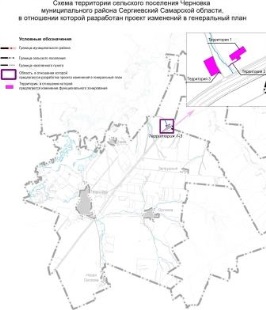 4.2. Обоснование изменений в генеральный планТерритории, на которых проектом предусмотрено изменение функционального зонирования, входят в разработку Ново-Суходольского участка недр на основании лицензии на право пользования недрами № СМР 02187 НР от 10.02.2017 г. Согласно действующему Генеральному плану сельского поселения Черновка муниципального района Сергиевский Самарской области рассматриваемые территории расположены в границах функциональной зоны – «Зона сельскохозяйственного использования», что противоречит фактическому использованию.В соответствии с данными ЕГРН рассматриваемые территории расположены на земельных участках категории - земли сельскохозяйственного назначения.Согласно ст. 77 Земельного кодекса Российской Федерации (далее – ЗК РФ) землями сельскохозяйственного назначения признаются земли, находящиеся за границами населенного пункта и предоставленные для нужд сельского хозяйства, а также предназначенные для этих целей.Использование земельных участков за границами населенных пунктов в целях промышленной деятельности осуществляется на землях промышленности.В соответствии с частью 1 статьи 7  Федерального закона от 21.12.2004 № 172-ФЗ «О переводе земель или земельных участков из одной категории в другую» перевод земель сельскохозяйственных угодий или земельных участков в составе таких земель из земель сельскохозяйственного назначения в другую категорию допускается в исключительных случаях, связанных в том числе: с размещением промышленных объектов на землях, кадастровая стоимость которых не превышает средний уровень кадастровой стоимости по муниципальному району (городскому округу), а также на других землях и с иными несельскохозяйственными нуждами при отсутствии иных вариантов размещения этих объектовсо строительством дорог, линий электропередачи, линий связи (в том числе линейно-кабельных сооружений), нефтепроводов, газопроводов и иных трубопроводов, железнодорожных линий и других подобных сооружений (далее - линейные объекты) при наличии утвержденного в установленном порядке проекта рекультивации части сельскохозяйственных угодий, предоставляемой на период осуществления строительства линейных объектов.При этом, основанием для отказа в переводе земель или земельных участков в составе таких земель из одной категории в другую является установление несоответствия испрашиваемого целевого назначения земель или земельных участков утвержденным документам территориального планирования (статья 4 Федерального закона от 21.12.2004 № 172-ФЗ). В рамках выполнения лицензионных требований предусмотрено строительство ряда промышленных объектов, в т.ч. нефтяных скважин на земельном участке с кадастровым номером 63:31:1401002:253, частях земельных участков с кадастровыми номерами 63:31:1401002:3, 63:31:1401003:59, принадлежащих АО «Самараинвестнефть» на праве аренды (субаренды). Учитывая изложенное, с целью обеспечения возможности использования территории в соответствии с назначением необходимо внесение изменений в Генеральный план поселения, в части изменения зонирования территории с функциональной зоны «Зона сельскохозяйственного использования» на функциональную зону «Производственные зоны, зоны инженерной и транспортной инфраструктур» для рассматриваемых проектом территорий сельского поселения.4.3. Параметры функциональных зон, изменение которых повлечет проект изменений в генеральный план сельского поселения ЧерновкаПроектом изменений в генеральный план предусматривается изменение функционального зонирования территории, общей площадью 3,6943 га, расположенной за границами населенных пунктов поселения, с функциональной зоны «Зона сельскохозяйственного использования» на функциональную зону «Производственные зоны, зоны инженерной и транспортной инфраструктур».Таблица № 1*Площади функциональных зон сельского поселения подлежат уточнению в соответствии с данными ЕГРН о границе сельского поселения Черновка  (реестровый номер 63:31-3.2) и Сергиевского лесничества (реестровый номер 63:00-6.141) в рамках последующего внесения изменений в генеральный план. В настоящем проекте приняты площади функциональных зон сельского поселения в соответствии с действующим генеральным планом. На рисунке 2 отображены фрагменты карт функциональных зон сельского поселения Черновка в действующей редакции генерального плана и проекта изменений.Отображение зон приведено в соответствие с требованиями Приказа Минэкономразвития Российской Федерации от 09.01.2018 № 10 «Об утверждении требований к описанию и отображению в документах территориального планирования объектов федерального значения, объектов регионального значения, объектов местного значения и о признании утратившим силу приказа минэкономразвития России от 07.12.2016 № 793». В настоящем проекте приняты площади функциональных зон сельского поселения в соответствии с действующим генеральным планом  На рисунке 2 отображены фрагменты карт функциональных зон сельского поселения Черновка в действующей редакции генерального плана и проекта изменений.Параметры функциональных зон, сведения о планируемых для размещения в них объектах федерального значения, объектах регионального значения, объектах местного значения излагаются в материалах утверждаемой части генерального плана.В Том 1 «Положения о территориальном планировании сельского поселения Черновка муниципального района Сергиевский» в раздел 3, в части указания площадей функциональных зон внесены следующие изменения: - для «зона сельскохозяйственного использования» изменить значение «255,3359» на «251,6416»;- для «производственные зоны, зоны инженерной и транспортной инфраструктур» изменить значение с «131,3865» на «135,3865».Рисунок 2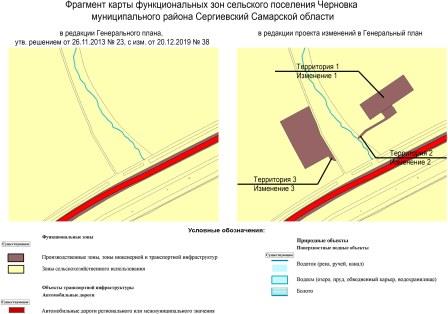 4.4. Учет границ лесничеств, особо охраняемых природных территорийВ качестве исходных данных о границах лесничеств и лесопарков приняты данные ЕГРН.В границах сельского поселения Черновка  муниципального района Сергиевский отсутствуют особо охраняемые природные территории.На территории сельского поселения Черновка согласно Схеме территориального планирования Самарской области предусматривается создание новых особо охраняемых природных территорий – частично памятник природы «Долина р. Сок».Проектными предложениями территория существующих и проектных ООПТ не затрагивается.4.5. Месторождения нефтиНа территории сельского поселения Черновка расположены месторождения нефти на лицензионных участках - участок Ново-Суходольский лицензия СМР 02187 НР, участок Восточно-Александровский лицензия СМР 01473 НР, Селитьбенский участок лицензия СМР 15986 НР, участок Южно-Орловский лицензия СМР 02070 НЭ, участок Западно-Александровский лицензия СМР 01471 НР, участок участок Екатериновский  лицензия СМР 01979 НЭ. Согласно  ст. 7 Закона РФ "О недрах" в соответствии с лицензией на пользование недрами для добычи полезных ископаемых, строительства и эксплуатации подземных сооружений, не связанных с добычей полезных ископаемых, образования особо охраняемых геологических объектов, для разработки технологий геологического изучения, разведки и добычи трудноизвлекаемых полезных ископаемых, а также в соответствии с соглашением о разделе продукции при разведке и добыче минерального сырья участок недр предоставляется пользователю в виде горного отвода - геометризованного блока недр.Пользование недрами на территориях населенных пунктов и зон с особыми условиями использования территорий может быть ограничено или запрещено в случаях, если это пользование может создать угрозу безопасности жизни и здоровья населения, охране окружающей среды, сохранности зданий и сооружений, включая сохранность горных выработок, буровых скважин и иных сооружений, связанных с пользованием недрами (ст. 8 Закона РФ "О недрах").В соответствии со ст.22 вышеуказанного закона пользователь недр имеет право ограничивать застройку площадей залегания полезных ископаемых в границах предоставленного ему горного отвода. Вместе с тем, пользователь недр обязан обеспечить безопасное ведение работ, связанных с пользованием недрами, соблюдение требований по рациональному использованию и охране недр, безопасному ведению работ, связанных с пользованием недрами, охране окружающей среды, а также приведение участков земли и других природных объектов, нарушенных при пользовании недрами, в состояние, пригодное для их дальнейшего использования.Застройка земельных участков, которые расположены за границами населенных пунктов и находятся на площадях залегания полезных ископаемых, а также размещение за границами населенных пунктов в местах залегания полезных ископаемых подземных сооружений допускается на основании разрешения федерального органа управления государственным фондом недр или его территориального органа. Самовольная застройка земельных участков прекращается без возмещения произведенных затрат и затрат по рекультивации территории и демонтажу возведенных объектов. (ст. 25 Закона РФ "О недрах").5. Сведения о планируемых для размещения на территории объектах местного значения сельского поселения и обоснование выбранного варианта размещения объектов местного значения, оценка их возможного влияния на комплексное развитие этих территорий, оценка их возможного влияния на комплексное развитие этих территорийПредлагаемые изменения, подлежащие внесению в Генеральный план, не оказывают влияния на показатели обеспеченности объектами местного и регионального значения и их доступности для населения, таким образом не повлекут дополнительных затрат из местного либо регионального бюджетов.6. Сведения о планируемых для размещения на территории поселения новых объектах федерального значения, объектах регионального значения, обоснование выбранного варианта размещения данных объектов и оценка их  возможного влияния  на комплексное развитие территорийНа территории, в отношении которой вносится изменение в Генеральный план, объекты федерального и регионального значения не планируются, соответственно, влияние на комплексное развитие территории поселения не оказывается.В соответствии со Схемой территориального планирования Российской Федерации размещение новых объектов федерального значения не планируется. В соответствии со Схемой территориального планирования Самарской Области, на территории, в отношении которой вносится изменение в Генеральный план, размещение новых объектов регионального значения не планируется. 7. Сведения о планируемых для размещения на территории поселения новых объектах местного значения муниципального района, обоснование выбранного варианта размещения данных объектов и оценка их  возможного влияния  на комплексное развитие территорийНа территории, в отношении которой вносится изменение в Генеральный план, планируемые объекты местного значения муниципального района отсутствуют, соответственно, влияние на комплексное развитие территории поселения не оказывается.8. Перечень и характеристика основных факторов риска возникновения чрезвычайных ситуаций природного  и техногенного характера.В настоящих материалах по обоснованию изменений в генеральный план не отражается перечень и характеристика основных факторов риска возникновения чрезвычайных ситуаций природного и техногенного характера, в связи с отсутствием в границах проектируемых территорий ОКН, ООПТ, ГЛФ.Изменения, предусмотренные проектом также не затрагивают границы существующих и планируемых особо охраняемых природных территорий и не оказывают влияния на факторы риска возникновения чрезвычайных ситуаций природного и техногенного характера. В связи с этим, карты материалов по обоснованию не содержат территорий подверженные риску возникновения чрезвычайных ситуаций природного и техногенного характера.9. Сведения об утвержденных предметах охраны и границах территорий исторических поселений федерального значения и исторических поселений регионального значения.На территории поселения отсутствуют утверждённые предметы охраны и границы территорий исторических поселений федерального значения и исторических поселений регионального значения. Соответственно в проекте изменений в генеральный план данные сведения не отображаются. 10. Перечень земельных участков, которые включаются в границы / исключаются из границ населенных пунктов.Проектом не предусмотрена корректировка границ населенных пунктов поселения. В настоящих материалах по обоснованию изменений в генеральный план не отражается перечень земельных участков, подлежащих включению в границы/ исключению из границ населенных пунктов с указанием категорий земель, к которым планируется отнести эти земельные участки, и целей их планируемого использования.11. Сведения о зонах с особыми условиями использования территорийНа Карте обоснования внесения изменений в генеральный план сельского поселения Черновка муниципального района Сергиевский Самарской области (М:10 000, М 1:25 000) отображение границ зон с особыми условиями использований территорий выполнено с учетом сведений Карты зон с особыми условиями использования территории, выполненной в составе материалов по обоснованию действующего Генерального плана поселения. Границы зон с особыми условиями использования территории скорректированы в соответствии со сведениями о данных зонах, содержащимися в Едином государственном реестре. Применение Карты обоснования внесения изменений в генеральный план сельского поселения Черновка муниципального района Сергиевский Самарской области (М 1:10 000, М 1:25 000), в части определения границ зон с особыми условиями использования территорий, должно осуществляться с учетом положений Федерального закона от 03.08.2018 №342-ФЗ «О внесении изменений в Градостроительный кодекс Российской Федерации и отдельные законодательные акты Российской Федерации» и главы XIX Земельного кодекса Российской Федерации.В соответствии с пунктом 24 статьи 106 Земельного кодекса Российской Федерации зоны с особыми условиями использования территорий, в том числе возникающие в силу закона, ограничения использования земельных участков в таких зонах считаются установленными, измененными со дня внесения сведений о зоне с особыми условиями использования территории, соответствующих изменений в сведения о такой зоне в Единый государственный реестр недвижимости.12. Сведения об утвержденных предметах охраны и границах территорий исторических поселений федерального значения и исторических поселений регионального значения.На территории поселения отсутствуют утверждённые предметы охраны и  границы территорий исторических поселений федерального значения и исторических поселений регионального значения. Соответственно в проекте изменений в генеральный план данные сведения не отображаются.13. Предмет согласования проекта изменений в генеральный план  с уполномоченными органамиОснования для согласования проекта изменений в генеральный план с  уполномоченным Правительством Российской Федерации федеральным органом исполнительной властиТаблица № 2.  Основания для согласования проекта изменений в генеральный план с Правительством Самарской областиТаблица № 3Таким образом, проект изменений в генеральный план подлежит согласованию с Правительством Самарской области.Основания для согласования проекта изменений в генеральный план с  Администрацией муниципального района СергиевскийТаблица № 4.  Основания, предусмотренные частью 2.1 статьи 25 ГрК РФ для согласования проекта изменений в Генеральный план с федеральным органом исполнительной власти, уполномоченным Правительством Российской Федерации в области сохранения, использования, популяризации и государственной охраны объектов культурного наследия, органом исполнительной власти Самарской области, уполномоченным в области охраны объектов культурного наследия, отсутствуют, так как на территории поселения нет исторического поселения федерального значения или регионального значения.Основания, предусмотренные частью 3 статьи 25 ГрК РФ для согласования проекта изменений в Генеральный план с заинтересованными органами местного самоуправления муниципальных образований, имеющих общую границу с поселением, отсутствуют, так как проектом изменений в Генеральный план не планируется размещение каких-либо новых объектов местного значения.Генеральный план утвержден решением Собрания представителей сельского поселения Черновка муниципального района Сергиевский Самарской области от 20.12.2019 № 38ГЕНЕРАЛЬНЫЙ ПЛАН СЕЛЬСКОГО ПОСЕЛЕНИЯ ЧЕРНОВКА МУНИЦИПАЛЬНОГО РАЙОНА СЕРГИЕВСКИЙ САМАРСКОЙ ОБЛАСТИМатериалы по обоснованию генерального плана сельского поселения Черновка муниципального района Сергиевский Самарской области,утвержденного решением Собрания представителей сельского поселения Черновка муниципального района Сергиевский Самарской области от 20.12.2019 № 38Пояснительная запискаГосударственное унитарное предприятие Самарской областиИнститут «ТеррНИИгражданпроект»Материалы по обоснованию изменений в генеральный план сельского поселения Черновка муниципального района Сергиевский Самарской областиПояснительная запискаг. Самара, 2019 г.Общество с ограниченной ответственностью«ОКТОГОН»Материалы по обоснованию изменений в генеральный план сельского поселения Черновка муниципального района Сергиевский Самарской областиПояснительная запискаДиректор                                                                            О.А. НикитенкоСамара 2019г.1. Состав проекта	42. Общие положения	53. Сведения о нормативных правовых актах Российской Федерации,  Самарской области, муниципальных правовых актах	64. Обоснование внесения в генеральный план изменений, направленных на приведение границ населенных пунктов поселения в соответствие с требованиями действующего законодательства	94.1. Состав и наименования населенных пунктов поселения	94.2. Границы населенных пунктов	94.2.1. Учет границ муниципальных образований	104.2.2. Учет границ земельных участков	104.2.3. Учет границ лесничеств, особо охраняемых природных территорий	115. Функциональное зонирование	116. Предмет согласования проекта изменений в генеральный план   с уполномоченными органами 	137. Сведения об утвержденных предметах охраны и границах территорий исторических поселений федерального значения и исторических поселений регионального значения	168. Сведения о планах и программах комплексного социально-экономического развития муниципального образования	169. Сведения о планируемых для размещения на территории поселения новых объектах федерального значения, объектах регионального значения, объектах местного значения муниципального района, объектах местного значения поселения, обоснование выбранного варианта размещения данных объектов и оценка их  возможного влияния  на комплексное развитие территорий	16Перечень выявленных пересечений границ населенных пунктов с границами земельных участков	17Перечень земельных участков, которые в результате изменений в Генеральный план включаются в границы населённых пунктов, входящих в состав сельского поселения Черновкамуниципального района Сергиевский Самарской области	19Перечень земельных участков, которые в результате изменений в Генеральный план исключаются из границ населённых пунктов, входящих в состав сельского поселения Черновкамуниципального района Сергиевский Самарской области	20Площади территорий, включаемых в границы и/или исключаемых из границ населенных пунктов сельского поселения Черновка муниципального района Сергиевский Самарской области	2010. Основные технико-экономические показатели генерального плана, изменение которых повлечет проект изменений в генеральный план211. Состав проектаПроект изменений в Генеральный план сельского поселения Черновка  муниципального района Сергиевский Самарской области разработан в соответствии с требованиями статьи 23 Градостроительного кодекса Российской Федерации в следующем составе: I.Утверждаемая часть1.Положение о территориальном планировании сельского поселения Черновка муниципального района Сергиевский Самарской области;2.Графические материалы:2.1.Карта границ населенных пунктов, входящих в состав сельского поселения Черновка  муниципального района Сергиевский Самарской области (М 1:25000);2.2.Карта функциональных зон сельского поселения Черновка муниципального района Сергиевский Самарской области (М 1:25000);2.3.Карта планируемого размещения объектов местного значения сельского поселения Черновка  муниципального района Сергиевский Самарской области (М 1:10000); 2.4.Карта, планируемого размещения объектов инженерной инфраструктуры местного значения сельского поселения Черновка муниципального района Сергиевский Самарской области (М 1:10000);3.Сведения о границах населенных пунктов сельского поселения Черновка муниципального района Сергиевский Самарской области.II.Материалы по обоснованию 4.Пояснительная записка; 5.Материалы по обоснованию в виде карт: 5.1. Карта обоснования внесения изменений в Генеральный план сельского поселения Черновка  муниципального района Сергиевский Самарской области (М 1:10000, 1:25000); 6.Перечень основных факторов риска возникновения чрезвычайных ситуаций природного и техногенного характера. Пояснительная записка и графические материалы (ДСП). 2. Общие положенияНастоящим проектом вносятся изменения в Генеральный план сельского поселения Черновка муниципального района Сергиевский Самарской области, утвержденный решением Собрания представителей сельского поселения Черновка муниципального района Сергиевский Самарской области № 23 от 26.11.2013.  Изменения в Генеральный план не вносились (далее также – Генеральный план).Целью разработки проекта внесения изменений в генеральный план в соответствии с муниципальным контрактом является обеспечение соответствия границ населенных пунктов сельского поселения Черновка требованиям градостроительного, земельного законодательства, Федерального закона от 13.07.2015 № 218-ФЗ «О государственной регистрации недвижимости» и утверждения обязательного приложения к генеральному плану в соответствии с частью 5.1 статьи 23 Градостроительного кодекса Российской Федерации. Основные задачи проекта:– исключение пересечения границ населенных пунктов, входящих в состав поселения, с границами муниципальных образований, границами земельных участков, лесничеств и лесопарков;– внесение изменений в функциональное зонирование территории поселения с учетом изменения границ населенных пунктов, входящих в состав поселения, а также в части приведения в соответствие с требованиями приказа Минэкономразвития РФ от 09.01.2018 № 10 «Об утверждении требований к описанию и отображению в документах территориального планирования объектов федерального значения, объектов регионального значения, объектов местного значения и о признании утратившим силу приказа минэкономразвития России от 07.12.2016 № 793»;– установление перечня земельных участков, подлежащих включению (исключению) в (из) границ населенного пункта; – подготовка обязательного приложения к генеральному плану – сведений о границах населенных пунктов поселения в соответствии с частью 5.1 статьи 23 Градостроительного кодекса Российской Федерации.Основанием для внесения изменений в Генеральный план является Постановление Администрации сельского поселения Черновка муниципального района Сергиевский Самарской области №21 от 06.06.2019.В проекте сохранены основные цели и приоритеты развития поселения, установленные Генеральным планом. За основу приняты границы населенных пунктов, границы функциональных зон и их параметры, планируемое размещение объектов местного значения, установленные Генеральным планом. В проекте принят проектный период, аналогичный установленному в Генеральном плане, до 2020 года. Проектом предусматривается внесение изменений в Генеральный план только в части вышеописанных задач.В карты утверждаемой части Генерального плана изменения внесены посредством их изложения в новой редакции.Материалы по обоснованию в виде карт подготовлены в виде Карты обоснования внесения изменений в генеральный план сельского поселения Черновка муниципального района Сергиевский Самарской области (М:10000) и обосновывают изменений границ населенных пунктов, входящих в состав поселения. Настоящая пояснительная записка содержит обоснование вносимых проектом изменений в части вышеуказанных задач. Материалы по обоснованию (карты и пояснительная записка), подготовленные в составе Генерального плана, действуют в части, непротиворечащей Проекту изменений в генеральный план.Проект изменений в генеральный план содержит обязательное приложение к генеральному плану, предусмотренное частью 5.1 статьи 23 Градостроительного кодекса Российской Федерации - сведения о границах населенных пунктов, входящих в состав поселения.  Сведения о границах содержат:- графическое описание местоположения границ населенных пунктов;- перечень координат характерных точек этих границ в системе координат, используемой для ведения Единого государственного реестра недвижимости в соответствии с требованиями Приказа Минэкономразвития России от 23.11.2018 № 650 «Об установлении формы графического описания местоположения границ населенных пунктов, территориальных зон, особо охраняемых природных территорий, зон с особыми условиями использования территории, формы текстового описания местоположения границ населенных пунктов, территориальных зон, требований к точности определениякоординат характерных точек границ населенных пунктов, территориальных зон, особо охраняемых природных территорий, зон с особыми условиями использования территории, формату электронного документа, содержащего сведения о границах населенных пунктов, территориальных зон, особо охраняемых природных территорий, зон с особыми условиями использования территории, и о признании утратившими силу приказов Минэкономразвития России от 23 марта 2016 г. № 163 и от 4 мая 2018 г. № 236» 3. Сведения о нормативных правовых актах Российской Федерации,  Самарской области, муниципальных правовых актахПроект изменений выполнен в соответствии со следующими  нормативными правовыми актами: Нормативные правовые акты Российской Федерации, в том числе:Градостроительный кодекс Российской Федерации;Земельный кодекс Российской Федерации;Водный кодекс Российской Федерации;Лесной кодекс Российской Федерации;Федеральный закон от 29 декабря 2004 года № 191-ФЗ «О введении в действие Градостроительного кодекса Российской Федерации»;Федеральный закон от 25 октября 2001 года № 137-ФЗ «О введении в действие Земельного кодекса Российской Федерации»;Федеральный закон от 31.12.2017 № 507-ФЗ «О внесении изменений в Градостроительный кодекс Российской Федерации и отдельные законодательные акты Российской Федерации»; Федеральный закон от 13.07.2015 № 218-ФЗ «О государственной регистрации недвижимости»;Федеральный закон от 21.12.2004 № 172-ФЗ “О переводе земель или земельных участков из одной категории в другую”;Федеральный закон от 14.03.1995 № 33-ФЗ «Об особо охраняемых природных территориях»;Федеральный закон от 25.06.2002 № 73-ФЗ «Об объектах культурного наследия (памятниках истории и культуры) народов Российской Федерации»;Федеральный закон от 06.10.2003 № 131-ФЗ «Об общих принципах организации местного самоуправления в Российской Федерации»;Закон Российской Федерации от 21.02.1992 № 2395-1 «О недрах»;Федеральный закон от 08.11.2007 № 257-ФЗ «Об автомобильных дорогах и о дорожной деятельности в Российской Федерации и о внесении изменений в отдельные законодательные акты Российской Федерации»;Федеральный закон от 24 июля 2007 года № 221-ФЗ «О кадастровой деятельности»;Федеральный закон от 25 июня 2002 года № 73-ФЗ «Об объектах культурного наследия (памятниках истории и культуры) народов Российской Федерации»;Федеральный закон от 21 декабря 1994 года № 68-ФЗ «О защите населения и территорий от чрезвычайных ситуаций природного и техногенного характера»; Федеральный закон от 24 ноября 1995 года № 181-ФЗ «О социальной защите инвалидов в Российской Федерации»;Постановление Правительства Российской Федерации от 12 сентября 2015 г. №972 «Об утверждении положения о зонах охраны объектов культурного наследия (памятников истории и культуры) народов Российской Федерации и о признании утратившими силу отдельных положений нормативных правовых актов Правительства Российской Федерации»;Постановление Правительства Российской Федерации от 10 января 2009 г. №17 «Об утверждении Правил установления  на  местности  границ водоохранных зон и границ прибрежных защитных полос водных объектов»;Постановление Правительства Российской Федерации от 23 июля 2007 г. №469 «О порядке утверждения нормативов допустимых сбросов веществ и микроорганизмов в водные объекты для водопользователей»;Распоряжение Правительства Российской Федерации от 1 августа 2016 года №1634-р «Об утверждении схемы территориального планирования Российской Федерации в области энергетики»; Распоряжение Правительства Российской Федерации от 26.02.2013 N247-р «Об утверждении схемы территориального планирования Российской Федерации в области высшего профессионального образования»; Распоряжение Правительства Российской Федерации от 28.12.2012 N2607-р «Об утверждении схемы территориального планирования Российской Федерации в области здравоохранения»; Распоряжение Правительства РФ от 6 мая 2015 г. N816-р «О схеме территориального планирования РФ в области федерального транспорта (в части трубопроводного транспорта) (с изменениями и дополнениями);Распоряжение Правительства РФ от 19 марта 2013 г. N384-р Об утверждении схемы территориального планирования РФ в области федерального транспорта (железнодорожного, воздушного, морского, внутреннего водного транспорта) и автомобильных дорог федерального значения (с изменениями и дополнениями)Приказ Минэкономразвития России от 23.11.2018 №650 «Об установлении формы графического описания местоположения границ населенных пунктов, территориальных зон, особо охраняемых природных территорий, зон с особыми условиями использования территории, формы текстового описания местоположения границ населенных пунктов, территориальных зон, требований к точности определения координат характерных точек границ населенных пунктов, территориальных зон, особо охраняемых природных территорий, зон с особыми условиями использования территории, формату электронного документа, содержащего сведения о границах населенных пунктов, территориальных зон, особо охраняемых природных территорий, зон с особыми условиями использования территории, и о признании утратившими силу приказов Минэкономразвития России от 23 марта 2016 г. № 163 и от 4 мая 2018 г. № 236» (далее также - приказ Минэкономразвития РФ № 650);Приказ Минэкономразвития Российской Федерации от 09.01.2018 № 10 «Об утверждении требований к описанию и отображению в документах территориального планирования объектов федерального значения, объектов регионального значения, объектов местного значения и о признании утратившим силу приказа Минэкономразвития России от 07.12.2016 № 793»;Приказ Минэкономразвития Российской Федерации от 26.05.2011 № 244 «Об утверждении Методических рекомендаций по разработке проектов генеральных планов поселений и городских округов»; Приказ Минэкономразвития Российской Федерации от 01.08.2014 № п/369 «О реализации информационного взаимодействия при ведении государственного кадастра недвижимости в электронном виде»;СП 53.13330.2011. «Свод правил. Планировка и застройка территорий садоводческих (дачных) объединений граждан, здания и сооружения. Актуализированная редакция СНиП 30-02-97*»;СП 30-102-99 «Планировка и застройка территорий малоэтажного жилищного строительства»;СанПиН 2.2.1/2.1.1.1200-03 «Санитарно-защитные зоны и санитарная классификация предприятий, сооружений и иных объектов», утвержденные Постановлением Главного государственного санитарного врача РФ от 25 сентября 2007 г. N 74;СНиП 22-02-2003 «Инженерная защита территорий, зданий и сооружений от опасных геологических процессов. Основные положения»;СНиП 2.01.51-90 «Инженерно-технические мероприятия гражданской обороны».Нормативные правовые акты Самарской области, в том числе:Закон Самарской области № 45-ГД от 25.02.2005 "Об образовании городского и сельских поселений в пределах муниципального района Сергиевский Самарской области, наделении их соответствующим статусом и установлении их границ"Самарской области, наделении их соответствующим статусом и установлении их границ»;Закон Самарской области от 7 ноября 2007г. № 131-ГД «О регулировании лесных отношений на территории Самарской области»;Закон Самарской области от 12 июля 2006г. № 90-ГД «О градостроительной деятельности на территории Самарской области»;Закон Самарской области от 11.03.2005 № 94-ГД «О земле»;Закон Самарской области от 6 апреля 2009 г. № 46-ГД «Об охране окружающей среды и природопользовании в Самарской области»;Закон Самарской области от 08.12.2008 № 142-ГД «Об объектах культурного наследия (памятников истории и культуры) народов Российской Федерации, расположенных на территории Самарской области»;Постановление Правительства Самарской области от 12.07.2017 №441 «О Стратегии социально-экономического развития Самарской области на период до 2030 года»; Постановление Правительства Самарской области от 13.12.2007 №261 «Об утверждении Схемы территориального планирования Самарской области»;Приказ министерства строительства Самарской области от 24.12.2014 № 526-п «Об утверждении региональных нормативов градостроительного проектирования Самарской области»;Приказ министерства сельского хозяйства и продовольствия Самарской области от 13.05.2014 № 148-п «Об утверждении Перечня особо ценных продуктивных сельскохозяйственных угодий из состава земель сельскохозяйственного назначения на территории Самарской области, использование которых для других целей не допускается».Муниципальные правовые актыСхема территориального планирования муниципального района Сергиевский Самарской области, утвержденная решением Собрания представителей муниципального района Сергиевский Самарской области №3 от 28.01.2010.Генеральный план сельского поселения Черновка муниципального района Сергиевский Самарской области, утверждённый решением Собрания представителей сельского поселения Черновка муниципального района Сергиевский Самарской области №23 от 26.11.2013.4. Обоснование внесения в генеральный план изменений, направленных на приведение границ населенных пунктов поселения в соответствие с требованиями действующего законодательства4.1. Состав и наименования населенных пунктов поселения В соответствии с Законом Самарской области №45-ГД от 25.02.2005 "Об образовании городского и сельских поселений в пределах муниципального района Сергиевский Самарской области, наделении их соответствующим статусом и установлении их границ" сельское поселение Черновка включает населенные пункты: поселок Запрудный, поселок Нива, поселок Новая Орловка, село Орловка, село Черновка, с административным центром в селе Черновка.Генеральный план соответствует указанному Закону в части состава и наименований населенных пунктов, входящих в сельское поселение Черновка. 4.2. Границы населенных пунктовВ рамках подготовки проекта изменений в генеральный план проведен анализ установленных границ населенных пунктов сельского поселения Черновка на предмет их соответствия требованиям статьи 23 Градостроительного кодекса Российской Федерации, части 3 статьи 11.9  и части 2 статьи 83 Земельного кодекса,  части 2 статьи 83 Земельного кодекса пункту 5 части 2 статьи 34 Федерального закона от 13.07.2015 № 218-ФЗ «О государственной регистрации недвижимости», в частности исключения пересечения границ населенных пунктов с границами: земельных участков, предоставленных гражданам  и юридическим лицам, границами муниципальных образований, границами лесничеств и лесопарков. Анализ границ земельных участков осуществлен на основании данных Единого государственного реестра недвижимости по состоянию на 01.07.2019 года.При этом под пересечением границ земельного участка с границами муниципальных образований, населенных пунктов, лесничеств, лесопарков в соответствии с частью 11 статьи 22 Федерального закона от 13.07.2015 № 218-ФЗ «О государственной регистрации недвижимости» понимается:1)наличие общей точки или точек границ земельного участка и границ муниципального образования, населенного пункта, территориальной зоны, лесничества, лесопарка, которые образованы в результате расположения одной или нескольких характерных точек границ земельного участка за пределами диапазона средней квадратической погрешности определения характерных точек границ муниципального образования, населенного пункта, территориальной зоны, лесничества, лесопарка;2) расположение хотя бы одного из контуров границ многоконтурного земельного участка за границами соответствующих муниципального образования и (или) населенного пункта или территориальной зоны.4.2.1. Учет границ муниципальных образований В рамках подготовки проекта изменений в Генеральный план осуществлен анализ границ населенных пунктов, входящих в состав сельского поселения Черновка, на предмет их пересечения с границами муниципальных образований: сельского поселения Черновка, муниципального района Сергиевский Самарской области. Границы сельского поселения Черновка установлены Законом Самарской области 28.02.2005 № 45-ГД от 25.02.2005 "Об образовании городского и сельских поселений в пределах муниципального района Сергиевский Самарской области, наделении их соответствующим статусом и установлении их границ". Границы муниципального района Сергиевский Самарской области установлены Законом Самарской области №181-ГД от 28.12.2004 "Об установлении границ муниципального района Сергиевский Самарской области" (в редакции от 11.10.2010)Генеральный план не содержит пересечений границ населенных пунктов с границами сельского поселения Черновка и муниципального района Сергиевский. 4.2.2. Учет границ земельных участковГраницы населенных пунктов, входящих в состав сельского поселения Черновка, установленные Генеральным планом, имеют пересечения с границами земельных участков, поставленных на государственный кадастровый учет. Перечень выявленных пересечений и предложения их устранению содержатся в Приложении 1. Проектом изменений в Генеральный план исключены пересечения границ населенных пунктов с границами земельных участков. Изменения, внесенные в границы населенных пунктов с целью исключения пересечений с земельными участками, отображены в материалах по обоснованию на Карте обоснования внесения изменений в генеральный план сельского поселения Черновка муниципального района Сергиевский Самарской области (М:10000).4.2.3. Учет границ лесничеств, особо охраняемых природных территорийВ качестве исходных данных о границах лесничеств приняты данные ЕГРН и сведения, предоставленные Заказчиком.Генеральный план не содержит пересечения границ населенных пунктов с границами лесничеств. В границах сельского поселения Черновка муниципального района Сергиевский располагаются особо охраняемые природные территории (ООПТ) регионального значения памятник природы регионального значения "Долина реки Сок" (планируемый), памятник природы регионального значения "Елховская степь" (планируемый), границы которых учтены в проекте изменений в Генеральный план. 5. Функциональное зонированиеПроектом изменений в Генеральный план состав функциональных зон приведен в соответствие с требованиями Приказа Минэкономразвития Российской Федерации от 09.01.2018 № 10 «Об утверждении требований к описанию и отображению в документах территориального планирования объектов федерального значения, объектов регионального значения, объектов местного значения и о признании утратившим силу приказа минэкономразвития России от 07.12.2016 № 793». Для определения границ функциональных зон может применяться как карта функциональных зон сельского поселения Черновка муниципального района Сергиевский Самарской области (М 1:25 000), так и карты планируемого размещения объектов местного значения сельского поселения Черновка (М 1:10000).Параметры функциональных зон, сведения о планируемых для размещения в них объектах федерального значения, объектах регионального значения, объектах местного значения изложены в материалах утверждаемой части генерального плана с учетом внесенных изменений.
6. Предмет согласования проекта изменений в генеральный план  с уполномоченными органамиТаблица 3.  Основания для согласования проекта изменений в генеральный план с уполномоченным Правительством Российской Федерации федеральным органом исполнительной властиНа основании изложенного, предмет согласования в соответствии с ч. 1 ст. 25 Градостроительного кодекса РФ с уполномоченным Правительством РФ федеральным органом исполнительной власти отсутствует. Таблица 4.  Основания для согласования проекта изменений в генеральный план с Правительством Самарской областиТаким образом, проект изменений в генеральный план подлежит согласованию с Правительством Самарской области.Таблица 5.  Основания для согласования проекта изменений в генеральный план с Администрацией муниципального района СергиевскийТаким образом, проект изменений в генеральный план подлежит согласованию с Администрацией муниципального района Сергиевский Самарской области.Основания, предусмотренные частью 2.1 статьи 25 ГрК РФ для согласования проекта изменений в Генеральный план с федеральным органом исполнительной власти, уполномоченным Правительством Российской Федерации в области сохранения, использования, популяризации и государственной охраны объектов культурного наследия, органом исполнительной власти Самарской области, уполномоченным в области охраны объектов культурного наследия, отсутствуют, так как на территории поселения нет исторического поселения федерального значения или регионального значения.Основания, предусмотренные частью 3 статьи 25 ГрК РФ для согласования проекта изменений в Генеральный план с заинтересованными органами местного самоуправления муниципальных образований, имеющих общую границу с поселением, отсутствуют, так как проектом изменений в Генеральный план не планируется размещение каких-либо новых объектов местного значения.7. Сведения об утвержденных предметах охраны и границах территорий исторических поселений федерального значения и исторических поселений регионального значенияНа территории поселения отсутствуют утверждённые предметы охраны и  границы территорий исторических поселений федерального значения и исторических поселений регионального значения. Соответственно в проекте изменений в генеральный план данные сведения не отображаются 8. Сведения о планах и программах комплексного социально-экономического развития муниципального образованияВ сельском поселении Черновка утверждены следующие программы:  1. Программа комплексного развития транспортной инфраструктуры сельского поселения Черновка, утверждённая решением № 65 от 22.12.20176;2. Программа комплексного развития социальной инфраструктуры сельского поселения  Черновка муниципального района Сергиевский Самарской области на 2016-2020 годы и на период до 2040 года, утвержденная постановлением № 5 от 16.02.2016;3.Программа комплексного развития систем коммунальной инфраструктуры сельского поселения Черновка муниципального района Сергиевский Самарской области на 2016-2020 годы и на период до 2025 года, утвержденная решением № 6 от 27.02.2017.9. Сведения о планируемых для размещения на территории поселения новых объектах федерального значения, объектах регионального значения, объектах местного значения муниципального района, объектах местного значения поселения, обоснование выбранного варианта размещения данных объектов и оценка их  возможного влияния  на комплексное развитие территорийПроект изменений в генеральный план выполнен исключительно в части, указанной в разделе 2 настоящей пояснительной записки, в частности обеспечение соответствия границ населенных пунктов требованиям действующего законодательства с целью внесения сведений о них в Единый государственный реестр недвижимости. Проектом изменений в генеральный план не осуществлялась корректировка размещения планируемых объектов федерального значения, объектов регионального значения, объектов местного значения муниципального района, объектов местного значения поселения, отображенных на картах ранее утверждённого Генерального плана. Обоснование размещения соответствующих объектов и оценка их возможного влияния на комплексное развитие территорий содержится в материалах по обоснованию Генерального плана.При разработке проекта изменений в генеральный план осуществлен анализ соответствия действующего Генерального плана актуальным редакциям документов территориального планирования Российской Федерации, Самарской области, муниципального района. По результатам указанного анализа выявлена необходимость отображения в проекте изменений в генеральный план поселения дополнительных объектов регионального значения, указанных в таблице 7.При подготовке проекта изменений в генеральный план также учтен приказ Министерства энергетики и жилищно-коммунального хозяйства Самарской области от 23.09.2016 № 228 «Об утверждении Схемы обращения с отходами Самарской области», в соответствии с которым мероприятия на территории поселения не предусмотрены.Таблица 7. Сведения о планируемых в соответствии с проектом изменений в Генеральный план для размещения на территории поселения объектов регионального значения, обоснование выбранного варианта размещения данных объектов10. Сведения о зонах с особыми условиями использования территорийНа Карте обоснования внесения изменений в генеральный план сельского поселения Воротнее муниципального района Сергиевский Самарской области (М:10 000, М 1:25000) отображение границ зон с особыми условиями использований территорий выполнено в соответствии со сведениями Карты зон со особыми условиями использования территории, выполненной в составе материалов по обоснованию действующего Генерального плана поселения. Границы зон с особыми условиями использования территории скорректированы в соответствии с сведениями о данных зонах, содержащимися в Едином государственном реестре. Состав зон с особыми условиями использования территорий приведен в соответствие с требованиями Приказа Минэкономразвития Российской Федерации от 09.01.2018 № 10 «Об утверждении требований к описанию и отображению в документах территориального планирования объектов федерального значения, объектов регионального значения, объектов местного значения и о признании утратившим силу приказа минэкономразвития России от 07.12.2016 № 793». Применение Карты обоснования внесения изменений в генеральный план сельского поселения Воротнее муниципального района Сергиевский Самарской области (М:10 000, М 1:25000), в части определения границ зон с особыми условиями использования территорий, должно осуществляться с учетом положений Федерального закона от 3 августа 2018 г. N 342-ФЗ "О внесении изменений в Градостроительный кодекс Российской Федерации и отдельные законодательные акты Российской Федерации".В соответствии с частью 6 статьи 106 ЗК РФ (статья 6 дополнена указанным федеральным законом) установление, изменение, прекращение существования зоны с особыми условиями использования территории осуществляются на основании решения уполномоченного органа государственной власти, органа местного самоуправления. Согласно  части 24 статьи 106 ЗК РФ  зоны с особыми условиями использования территорий, в том числе возникающие в силу закона, ограничения использования земельных участков в таких зонах считаются установленными, измененными со дня внесения сведений о зоне с особыми условиями использования территории, соответствующих изменений в сведения о такой зоне в Единый государственный реестр недвижимости. Часть 13 статьи 26 Федерального закона от 3 августа 2018 г. N 342-ФЗ устанавливает, что «с 1 января 2020 года определенные в соответствии с требованиями законодательства в области обеспечения санитарно-эпидемиологического благополучия населения ориентировочные, расчетные (предварительные) санитарно-защитные зоны прекращают существование, а ограничения использования земельных участков в них не действуют. Собственники зданий, сооружений, в отношении которых были определены ориентировочные, расчетные (предварительные) санитарно-защитные зоны, до 1 октября 2019 года обязаны обратиться в органы государственной власти, уполномоченные на принятие решений об установлении санитарно-защитных зон, с заявлениями об установлении санитарно-защитных зон или о прекращении существования ориентировочных, расчетных (предварительных) санитарно-защитных зон с приложением документов, предусмотренных положением о санитарно-защитной зоне.Органы государственной власти, органы местного самоуправления, а также правообладатели объектов недвижимости, расположенных полностью или частично в границах ориентировочных, расчетных (предварительных) санитарно-защитных зон, вправе обратиться в органы государственной власти, уполномоченные на принятие решений об установлении санитарно-защитных зон, с заявлениями об установлении санитарно-защитных зон или о прекращении существования ориентировочных, расчетных (предварительных) санитарно-защитных зон с приложением необходимых документов.».Приложение 1Перечень выявленных пересечений границ населенных пунктов с границами земельных участковПриложение 2Перечень земельных участков и территорий, которые в результате изменений в Генеральный план включаются в границы населённых пунктов, входящих в состав сельского поселения Черновка муниципального района Сергиевский Самарской областиПеречень земельных участков и территорий, которые в результате изменений в Генеральный план исключаются из границ населённых пунктов, входящих в состав сельского поселения Черновка муниципального района Сергиевский Самарской областиГенеральный план утвержден решением Собрания представителей сельского поселения Черновка муниципального района Сергиевский Самарской области от 26.11.2013 № 23ГЕНЕРАЛЬНЫЙ ПЛАН СЕЛЬСКОГО ПОСЕЛЕНИЯ ЧЕРНОВКА МУНИЦИПАЛЬНОГО РАЙОНА СЕРГИЕВСКИЙ САМАРСКОЙ ОБЛАСТИМатериалы по обоснованию генерального плана сельского поселения Черновка муниципального района Сергиевский Самарской области,утвержденного решением Собрания представителей сельского поселения Черновка муниципального района Сергиевский Самарской области от 26.11.2013 № 23Пояснительная запискаПравительство Самарской областиГосударственное унитарное предприятие Самарской областиИнститут «ТеррНИИгражданпроект»ЗАКАЗ: Муниципальный контракт №19-09/2012 от 10.09.2012 годаЗАКАЗЧИК: Администрация муниципального района СергиевскийУТВЕРЖДАЮ:Директор ГУП«ТеррНИИгражданпроект»____________ В. О. ЧекмаревГенеральный план сельского поселения Черновка муниципального района СергиевскийСамарской областиПояснительная записка(актуализированная)ТОМ 3Заместитель директорапо архитектуре                                                                             Г.О. Черемисинг. Самара, 2012 г.СОСТАВ ПРОЕКТАУТВЕРЖДАЕМАЯ ЧАСТЬ ГП1.Том 1.Положения о территориальном планировании сельского поселения Черновка  муниципального района Сергиевский  Самарской области.2.  Том 2. Графические материалы: 2.1. Карта границ населенных пунктов, входящих в состав сельского поселения Черновка  муниципального района Сергиевский  Самарской области.  М 1:25000 (ДСП, ОП). Лист № 1.2.2. Карта функциональных зон сельского поселения Черновка  муниципального района Сергиевский   Самарской области. М 1:25000 (ДСП, ОП). Лист №2а, М 1:10000 (ДСП, ОП). Лист №2б. 2.3. Карта, планируемого размещения объектов местного значения сельского поселения Черновка  муниципального района Сергиевский  Самарской области.  М 1:5000 (ДСП, ОП) Лист №3.2.4. Карта, планируемого размещения объектов, транспортной инфраструктуры местного значения сельского поселения Черновка  муниципального района Сергиевский  Самарской области. М 1:10000 (ДСП, ОП) Лист №4.2.5. Карта, планируемого размещения объектов инженерной инфраструктуры местного значения сельского поселения Черновка  муниципального района Сергиевский    Самарской области.  М 1:5000 (ДСП, ОП). Лист №5.МАТЕРИАЛЫ ПО ОБОСНОВАНИЮ ПРОЕКТА ГП3.Том 3. Пояснительная записка (ДСП).4.Том 4. Охрана окружающей среды. Оценка воздействия на окружающую среду. Пояснительная записка. (ДСП).5.Том 5. Перечень основных факторов риска возникновения чрезвычайных ситуаций природного и техногенного характера, инженерно-технические мероприятия по гражданской обороне. Пояснительная записка. Графические материалы. Электронная версия проекта СД. (ДСП).6. Том 6. Графические материалы:6.1. Карта современного использования территории сельского поселения Черновка  муниципального района Сергиевский  Самарской области.  М 1:25000 (ДСП) Лист №6а, М 1:5000 (ДСП) Лист №6б. 6.2. Карта расположения объектов инженерной и транспортной инфраструктуры  в границах сельского поселения Черновка  муниципального района Сергиевский  Самарской области.  М 1:25000 (ДСП). Лист № 7.6.3. Карта зон с особыми условиями  использования территории сельского поселения Черновка  муниципального района Сергиевский  Самарской области.  М 1:25000 (ДСП, ОП). Лист № 8а, М 1:5000 (ДСП, ОП). Лист № 8б.6.4. Карта границ зон экологического риска и возможного загрязнения окружающей среды сельского поселения Черновка  муниципального района Сергиевский  Самарской области.  М 1:25000 (ДСП). Лист №9.6.5. Карта радиусов обслуживания населения объектами социальной инфраструктуры сельского поселения Черновка  муниципального района Сергиевский  Самарской области.   М 1:10000 (ДСП). Лист № 10.7.Том 7. Исходные данные.Электронная версия проекта СД (Для служебного пользования).Электронная версия проекта СД (Секретно).Электронная версия проекта СД (Для открытого пользования)Проект выполнен в мастерской территориального планирования ГУП института «ТеррНИИгражданпроект» авторским коллективом в составе:Зам. директора по архитектуре                                                           Г.О. ЧеремисинНачальник отдела ИСОГД                                                                          И.В. ВласовНачальник отдела ЭТО                                                                            О.А. МасловаГлавный специалист отдела ГП и застройки                                        О.Н. ИгнатоваГлавный специалист отдела ГП и застройки                                    Е.А. ЧеремисинаГлавный специалист отдела ГП и застройки                                      С.В. ПетрунинаВедущий научный сотрудник, кандидат архитектуры                       В.М.МельниковаСтарший научный сотрудник, кандидат архитектуры                          Т.В. ФилановаГлавный специалист отдела ИСОГД                                                        А.В.АнаньевРуководитель группы отдела ГП и застройки                                          Л.А.СтрелецВедущий архитектор отдела ГП и застройки                                         М.В.БукатинаГлавный специалист СТО                                                                       Н.В. ЗавацкаяРуководитель группы СТО                                                                       Т.Л.КузьминаРуководитель группы ЭТО                                                                       Г.С.НазароваВедущий специалист ЭТО                                                                       И.К.МарфинаВедущий специалист ЭТО                                                                        Л.А.ГришинаРуководитель группы                                                                                И.А. НиконовРуководитель группы отдела ИСОГД                                                А.В. СосновскаяВедущий инженер                                                                                О.П. ЛекомцеваВедущий инженер                                                                                   Е.А. АндрееваВедущий инженер                                                                               А.А. БундеряковПроект разработан при участии: ООО «ОКТОГОН», ООО «Проект-С».Содержание1.ВВЕДЕНИЕ	92. КОМПЛЕКСНЫЙ АНАЛИЗ ТЕРРИТОРИИ И КОМПЛЕКСНАЯ ОЦЕНКА ГРАДОСТРОИТЕЛЬНОЙ СИТУАЦИИ ПОСЕЛЕНИЯ252.1.ОБЩАЯ ХАРАКТЕРИСТИКА ТЕРРИТОРИИ СЕЛЬСКОГО ПОСЕЛЕНИЯ ЧЕРНОВКА  МУНИЦИПАЛЬНОГО РАЙОНА СЕРГИЕВСКИЙ	252.1.1. История формирования структуры расселения. Краткая  историческая  справка	252.1.2. Место и роль сельского поселения Черновка в системе расселения Самарской области	282.1.3.  Местоположение  сельского поселения Черновка  муниципального района Сергиевский в системе расселения Самарской области292.1.4. Природно - климатические условия исследуемой территории	322.1.4.1. Климат	322.1.4.2. Рельеф и геоморфология	322.1.4.3. Гидрогеологические условия	332.1.4.4. Опасные природные процессы	342.1.4.5. Гидрографическая сеть	352.1.4.6. Полезные ископаемые	352.1.4.7. Почвы и растительный покров	352.1.4.8. Природные рекреационные ресурсы	362.2. СОВРЕМЕННОЕ ИСПОЛЬЗОВАНИЕ ТЕРРИТОРИИ И АНАЛИЗ ГРАДОСТРОИТЕЛЬНОЙ СИТУАЦИИ СЕЛЬСКОГО ПОСЕЛЕНИЯ ЧЕРНОВКА	362.2.1. Анализ демографической ситуации в сельском поселении Черновка муниципального района Сергиевский	362.2.1.1. Основные тенденции демографических процессов	362.2.1.2. Демографическая ситуация в муниципальном районе Сергиевский	402.2.1.3 Демографическая ситуация в сельском поселении Черновка муниципального района Сергиевский	472.2.2. Структура современного землепользования сельского поселения Черновка	512.3. ПЛАНИРОВОЧНАЯ СТРУКТУРА СЕЛЬСКОГО ПОСЕЛЕНИЯ ЧЕРНОВКА	552.4. ФУНКЦИОНАЛЬНОЕ ЗОНИРОВАНИЕ  СЕЛЬСКОГО ПОСЕЛЕНИЯ	562.4.1. Жилая зона	562.4.1.1. Характеристика жилищного фонда	562.4.2. Общественно-деловая зона	642.4.2.1.Учреждения и предприятия обслуживания	652.4.3. Зона производственного использования	732.4.4. Зона транспортной инфраструктуры	752.4.4.1. Транспорт	752.4.4.1.1. Внешний транспорт	752.4.4.1.2. Сеть общественного пассажирского транспорта	772.4.4.1.3. Сооружения и предприятия для хранения и технического обслуживания транспортных средств.	782.4.4.2. Сеть улиц и дорог населенных пунктов	782.4.5. Зона инженерной инфраструктуры	852.4.5.1.Инженерное оборудование территории	852.4.5.1.1. Водоснабжение	862.4.5.1.2. Водоотведение	862.4.5.1.3. Теплоснабжение	872.4.5.1.4. Газоснабжение	872.4.5.1.5. Электроснабжение	892.4.5.1.6. Электросвязь	902.4.6. Зона  рекреационного назначения	912.4.7. Зона сельскохозяйственного использования	922.4.8. Зона специального назначения	932.5. ЗОНЫ С ОСОБЫМИ УСЛОВИЯМИ ИСПОЛЬЗОВАНИЯ ТЕРРИТОРИИ	942.5.1  Зоны особо охраняемых территорий	942.5.1.1 Зоны охраны объектов культурного наследия	942.5.1.2. Зоны особо охраняемых природных территорий	972.5.2. Санитарно-защитные зоны	972.5.2.1. Санитарно-защитные зоны объектов производственного комплекса	982.5.2.2. Канализационные очистные сооружения	1002.5.2.3. Кладбища	1002.5.2.4. Объекты размещения биологических отходов	1002.5.2.5. Объекты размещения твердых бытовых отходов	1002.5.2.6. Объекты электроснабжения	1002.5.2.7. Транспортная инфраструктура	1012.5.3. Санитарные разрывы магистральных трубопроводов	1012.5.4. Охранные зоны	1012.5.5.  Водоохранные зоны, рыбоохранные зоны, прибрежные защитные  полосы	1032.5.6. Зоны санитарной охраны источников водоснабжения и водопроводов питьевого назначения	1042.5.7. Территории, подверженные воздействию чрезвычайных ситуаций природного и техногенного характера	1052.5.8. Зоны залегания полезных ископаемых	1062.5.9.  Иные зоны, установленные в соответствии с законодательством РФ	1072.6. ОЦЕНКА ПЕРВИЧНЫХ МЕР ПОЖАРНОЙ БЕЗОПАСНОСТИ ТЕРРИТОРИИ	1093.ОБОСНОВАНИЕ ПРЕДЛОЖЕНИЙ ПО ТЕРРИТОРИАЛЬНОМУ ПЛАНИРОВАНИЮ СЕЛЬСКОГО ПОСЕЛЕНИЯ ЧЕРНОВКА	1103.1.СВЕДЕНИЯ О ПЛАНАХ И ПРОГРАММАХ КОМПЛЕКСНОГО СОЦИАЛЬНО-ЭКОНОМИЧЕСКОГО РАЗВИТИЯ МУНИЦИПАЛЬНОГО РАЙОНА СЕРГИЕВСКИЙ, ОБ ОБЪЕКТАХ ФЕДЕРАЛЬНОГО, РЕГИОНАЛЬНОГО, МЕСТНОГО ЗНАЧЕНИЯ СЕЛЬСКОГО ПОСЕЛЕНИЯ ЧЕРНОВКА	1103.1.1. Планируемые для размещения на территории Самарской области объекты регионального значения и последовательность их выполнения	1103.1.2. Планируемые для размещения на территории муниципального района Сергиевский объекты местного значения и последовательность их выполнения	1113.2. ПРОГНОЗ РАЗВИТИЯ ДЕМОГРАФИЧЕСКИХ ПРОЦЕССОВ В СЕЛЬСКОМ ПОСЕЛЕНИИ ЧЕРНОВКА	1153.3. ПРОЕКТНОЕ РЕШЕНИЕ ТЕРРИТОРИАЛЬНОГО РАЗВИТИЯ СЕЛЬСКОГО ПОСЕЛЕНИЯ ЧЕРНОВКА	1183.3.1. Архитектурно-планировочное решение	1183.3.2. Развитие и параметры функциональных зон	1183.3.2.1. Развитие жилой зоны	1193.3.2.1.1. Планируемые объекты жилищного фонда	1203.3.2.2. Развитие общественно-деловой зоны	1283.3.2.2.1. Планируемые объекты обслуживания	1323.3.2.3. Развитие зоны производственного использования	1343.3.2.3.1. Планируемые производственные и коммунально-складские объекты	1343.3.2.4. Развитие зон инженерной инфраструктуры	1353.3.2.4.1. Планируемые объекты инженерной инфраструктуры	1353.3.2.4.1.1. Водоснабжение	1363.3.2.4.1.2. Водоотведение	1393.3.2.4.1.3. Теплоснабжение	1463.3.2.4.1.4. Газоснабжение	1473.3.2.4.1.5. Электроснабжение	1563.3.2.4.1.6. Электросвязь	1763.3.2.5. Развитие зоны транспортной инфраструктуры	1803.3.2.5.1. Планируемые объекты транспортной инфраструктуры	1803.3.2.5.1.1. Улично-дорожная сеть	1803.3.2.5.1.2. Искусственные дорожные сооружения	1873.3.2.5.1.3. Сооружения и предприятия для хранения и технического обслуживания транспортных средств	1873.3.2.6. Развитие зоны рекреационного назначения	1883.3.2.7. Развитие зоны сельскохозяйственного использования	1893.3.2.8. Развитие зоны специального назначения	1903.3.2.9. Экспликация планируемых объектов. Описание и параметры функциональных зон	1913.4. МЕРОПРИЯТИЯ ПО ОХРАНЕ ОКРУЖАЮЩЕЙ СРЕДЫ	2023.5. МЕРОПРИЯТИЯ ПОЖАРНОЙ БЕЗОПАСНОСТИ ТЕРРИТОРИИ СЕЛЬСКОГО ПОСЕЛЕНИЯ ЧЕРНОВКА	2053.6. БЛАГОУСТРОЙСТВО И ИНЖЕНЕРНАЯ ПОДГОТОВКА ТЕРРИТОРИИ	2063.7. САНИТАРНАЯ ОЧИСТКА ТЕРРИТОРИИ	2083.8. ПРЕДЛОЖЕНИЯ ПО ИЗМЕНЕНИЮ ГРАНИЦ НАСЕЛЁННЫХ ПУНКТОВ СЕЛЬСКОГО ПОСЕЛЕНИЯ ЧЕРНОВКА	2094. ОСНОВНЫЕ ТЕХНИКО-ЭКОНОМИЧЕСКИЕ ПОКАЗАТЕЛИ ГЕНЕРАЛЬНОГО ПЛАНА СЕЛЬСКОГО ПОСЕЛЕНИЯ ЧЕРНОВКА2105. ВЫВОДЫ	2141.ВВЕДЕНИЕПроектная работа «Генеральный план сельского поселения Черновка  муниципального района Сергиевский Самарской области» выполнена на основании муниципального контракта на выполнение генеральных планов поселений муниципального района Сергиевский  Самарской области №19-09/2012 от 10.09.2012 года, заключенного с администрацией муниципального района Сергиевский Самарской области.При проектировании были учтены и использованы материалы ранее выполненных научно-исследовательских и проектных работ:- «Анализ состояния территории сельского поселения Черновка муниципального района Сергиевский Самарской области» (1 этап), разработан ОАО «ГИПРОГОР» на  основании муниципального контракта  № 270 от 05.11.2008 г.;- «Схема территориального планирования Самарской области», ГУП институт «ТеррНИИгражданпроект», г. Самара, 2007 г.;-«Схема территориального планирования муниципального района Сергиевский  Самарской области», ГУП институт «ТеррНИИгражданпроект», 2008г.Проект разработан в соответствии с  законодательством Российской Федерации и Cамарской области (в действующей редакции на момент проектирования генерального плана):Федеральные законы:1.Федеральный закон Российской Федерации от 29 декабря 2004 года № 190 «Градостроительный кодекс Российской Федерации» (в ред. 12.11.2012г. № 179-ФЗ).2.Федеральный закон Российской Федерации от 25 октября 2001 года № 136 «Земельный кодекс Российской Федерации» (от 28.07.2012г. № 133-ФЗ).3.Федеральный закон Российской Федерации от 4 декабря 2006 г. № 200-ФЗ «Лесной кодекс Российской Федерации» (от 28.07.2012 7 № 133-ФЗ).4.Федеральный закон Российской Федерации от 3 июня 2006 г. №74-ФЗ «Водный кодекс Российской Федерации» (от 25.06.2012 г.  №93-ФЗ).5.Федеральный закон Российской Федерации от 29 декабря 2004 г. №188-ФЗ «Жилищный кодекс Российской Федерации» (от 29.06.2012 г. №96-ФЗ).6.Федеральный закон Российской Федерации от 24 июля 2007 г. № 221-ФЗ «О государственном кадастре недвижимости» (от 28.07.2012 г. № 133-ФЗ).Подгот. новая редакция, вступ. в силу 01.01.2013г.7.Указ Президента Российской Федерации от 25 декабря 2008 г. N 1847 "О Федеральной службе государственной регистрации, кадастра и картографии", 21.05.2012г. №6368.Федеральный закон Российской Федерации от 24 июля 2007 г. № 212-ФЗ «О внесении изменений в законодательные акты РФ в части уточнения условий и порядка приобретения прав на земельные участки, находящиеся в государственной или муниципальной собственности» (с изменениями от 27 декабря 2009 года №342-ФЗ).9.Федеральный закон Российской Федерации от 10 мая 2007 г. № 69-ФЗ «О внесении изменений в отдельные законодательные акты РФ в части установления порядка резервирования земель для государственных или муниципальных нужд» (20.03.2011г. №41-ФЗ)10.Федеральный закон Российской Федерации от 21 декабря 2004 г. № 172-ФЗ «О переводе земель или земельных участков из одной категории в другую» (19.07.2011 №246-ФЗ)11.Федеральный закон Российской Федерации от 06 октября 2003 г. № 101-ФЗ «Об обороте земель сельскохозяйственного назначения» (29.06.2012 года №96-ФЗ)12.Федеральный закон Российской Федерации от 06 октября 2003 г. № 131-ФЗ «Об общих принципах организации местного самоуправления в Российской Федерации» (с изменениями 10.07.2012г. № 110-ФЗ)13.Федеральный закон Российской Федерации от 06 октября 1999 г. № 184-ФЗ «Об общих принципах организации законодательных (представительных) и исполнительных органов государственной власти субъектов российской федерации» (с изменениями от 02.05.2012г. №40-ФЗ)14.Федеральный закон  Российской Федерации от 10 января 2002г. № 7-ФЗ «Об охране окружающей среды» (25.06.2012г. №93-ФЗ)15.Федеральный закон Российской Федерации от 3 марта 1995г. № 27-ФЗ «О недрах» (с изменениями от 27 декабря 2009 года №374-ФЗ)16.Федеральный закон Российской Федерации от 14 марта 1995г. № 33-ФЗ «Об особо охраняемых природных территориях» (25.06.2012г №93-ФЗ)17.Федеральный закон Российской Федерации от 20 декабря 2004г. № 166-ФЗ «О рыболовстве и сохранении водных биологических ресурсов» (с изменениями от 06.12.2011г. №409-ФЗ)18.Федеральный закон Российской Федерации от 24 мая 2002г. № 73-ФЗ «Об объектах культурного наследия (памятниках истории и культуры) народов Российской Федерации» (с изменениями от 06.11.2011г. №301-ФЗ)19.Федеральный закон Российской Федерации от 21 декабря 1994г. №68-ФЗ «О защите населения и территорий от чрезвычайных ситуаций природного и техногенного характера» (01.04.2012г №23-ФЗ)20.Федеральный закон  Российской Федерации от 30 марта 1999 г. № 52-ФЗ «О санитарно-эпидемиологическом благополучии населения» (с изменениями от 25.06.2012 №93-ФЗ)21.Федеральный закон  Российской Федерации от 04 мая 1999г. № 96-ФЗ «Об охране атмосферного воздуха» (от  25.06.2012 №93-ФЗ)22.Федеральный закон Российской Федерации от 8 ноября 2007г. №257-ФЗ «Об автомобильных дорогах и дорожной деятельности в Российской Федерации и внесении изменений в отдельные законодательные акты Российской федерации» (с изменениями от 28.11.2011г. №337-ФЗ)23.Федеральный закон Российской Федерации от 09 января 1996 г. № 3-ФЗ «О радиационной безопасности населения» (19.07.2011г. №248-ФЗ)24.Федеральный закон Российской Федерации от 21 июля 1997г. № 116-ФЗ «О промышленной безопасности опасных производственных объектов» (25.06.2012г. №93-ФЗ)25.Федеральный закон Российской Федерации от 24 июня 1998г. №89-ФЗ «Об отходах производства и потребления» (28.07.2012г. №128-ФЗ)26.Закон Российской Федерации от 14 мая 1993г. №4979-1 «О ветеринарии» (18.07.2011г №242-ФЗ)27.Федеральный закон от 07 июля 2003 года №126-ФЗ "О связи" ( 08.12.2011г. №424-ФЗ)  28.Федеральный закон от 29 декабря 2006 года №264-ФЗ "О развитии сельского хозяйства" ( 28.02.2012г. №6-ФЗ)29.Федеральный закон от 31 марта 1999 года № 69-ФЗ "О газоснабжении в Российской Федерации» (07.11.2011г. №303-ФЗ)30.Федеральный закон от 26 марта 2003 года № 35-ФЗ "Об электроэнергетике в Российской Федерации» (29.06.2012г №96-ФЗ).31.Федеральный закон от 23 ноября 2009 №261-ФЗ «Об энергосбережении и о повышении энергетической эффективности»( ред.с измен. от 10.07.2012 г. №109-ФЗ)32.Федеральный закон от 27 декабря 2002 года №184-ФЗ "О техническом регулировании» (от 28.07.2012 N 133-ФЗ)33.Федеральный закон от 24 июля 2008 года №161 «О содействии развитию жилищного строительства» (от 10.07.2012г №118-ФЗ)34.Федеральный закон "О Фонде содействия реформированию жилищно-коммунального хозяйства" (от 29.12.2010г №441-ФЗ).35.Федеральный закон от 30.12.2009 N 384-ФЗ "Технический регламент о безопасности зданий и сооружений";36.Федеральный закон от 22.07.2008 N 123-ФЗ "Технический регламент о требованиях пожарной безопасности"(10.07.2012г. №117-ФЗ)Постановления Правительства РФ:37.Постановление Правительства Российской Федерации от 09 июня 2006 г. №363 «Об информационном обеспечении градостроительной деятельности» 38.Постановление Правительства Российской Федерации от 26 апреля 2008 г.№315 «Об утверждении Положения о зонах охраны объектов культурного наследия (памятников истории и культуры) народов Российской Федерации» (в редакции от 18.05.2011 №399)39.Постановление Правительства Российской Федерации от 22 ноября 2008 г. №1734-р «Транспортная стратегия Российской Федерации на период до 2030 года».40.Методика определения нормативной потребности субъектов  Российской Федерации в объектах социальной инфраструктуры. Одобрена распоряжением Правительства РФ от 19 октября 1999 г. № 1683-р; Правительство РФ. Распоряжение от 3.07.1996 г. № 1063-р (в ред. Распоряжение Правительства РФ от 14.07.2001 № 942-р); Министерство здравоохранения Российской Федерации. Приказ от 3.06.2003 № 229 «О единой номенклатуре государственных и муниципальных учреждений здравоохранения».41.Министерство здравоохранения Российской Федерации. Приказ от 3.06.2003 № 229 «О единой номенклатуре государственных и муниципальных учреждений здравоохранения».Приказы Минрегиона РФ:42.«Об утверждении Методических рекомендаций по разработке проектов генеральных планов поселений и городских округов» от 26.05.2011 №24443.«Об утверждении формы градостроительного плана земельного участка» от 10.05.2011 №207.44.Требования к описанию и отображению в документах территориального планирования объектов федерального значения, объектов регионального значения, объектов местного значения» утверждены приказом Министерства регионального развития Российской Федерации от 30 января 2012 г. № 19.Федеральные Целевые программы:45.Федеральная целевая программа "Жилище" на 2002 - 2010 годы, утвержденная Постановлением Правительства Российской Федерации от 17 сентября 2001 г. N675 (от 15.12.2010 г. N1018)46.Федеральная целевая программа "Социальное развитие села до 2012 года",  утвержденная Постановлением Правительства Российской Федерации от 3 декабря 2002 г. N858 (от 06.03.2012 года №198)47.Федеральная целевая программа "Сохранение и восстановление плодородия почв земель сельскохозяйственного назначения и агроландшафтов как национального достояния России на 2006 - 2010 годы и на период до 2013 года", утвержденная   Постановлением Правительства Российской Федерации от 20 февраля 2006 г. N99 (от 14.07..2012 года №721)48.Федеральная целевая программа «Развитие транспортной системы России на 2010-2015 годы», утвержденная Постановлением Правительства РФ от 12 октября 2010 №828 «О внесении изменений в федеральную целевую программу «Развитие транспортной системы России на 2010-2015 годы»49.Федеральная целевая программа "Электронная Россия (2002-2010 годы)", утвержденная  Постановлением Правительства РФ от 28 января 2002 №65 (09.06.2010г. №403).Законы Самарской области:50.Закон Самарской области от 25.02.2005 № 59-ГД «Об установлении границ муниципального района Сергиевский Самарской области» (в ред. Закона Самарской области от 11.10.2010 N 106-ГД)51.Закон Самарской области от 25.02.2005 года N 45-ГД «Об образовании городского и сельских поселений в пределах муниципального района Сергиевский Самарской области, наделении их соответствующим статусом и установлении их границ» (в ред. Закона Самарской области от 11.10.2010 N 106-ГД)52.Закон Самарской области от 11 марта 2005г. № 94-ГД «О земле» (03.07.2012г.  №62-ГД) 53.Закон Самарской области от 26 декабря 2003г. № 131-ГД «О населенных пунктах на территории Самарской области» (04.05.2012г. № 34-ГД)54.Закон Самарской области от 12 июля 2006г. № 90-ГД «О градостроительной деятельности на территории Самарской области» (от 13.06.2012 г. №54-ГД)55.Закон Самарской области от 6 апреля 2009 г. №46-ГД «Об охране окружающей среды и природопользовании в Самарской области».(07.03.2012г. №13-ГД)56.Закон Самарской области от 7 ноября 2007г. № 131-ГД «О регулировании лесных отношений на территории Самарской области»57.Закон Самарской области от 27.03.2004 №96-ГД «Об ипотечном жилищном кредитовании в Самарской области» (12.12.2011г.№146-ГД)58.Закон Самарской области от 28.04.2009 №52-ГД О внесении изменений в Закон Самарской области «Об ипотечном жилищном кредитовании в Самарской области» в редакции от 27 мая 2010 года59.Закон Самарской области от 06 апреля 2009 г. №50-ГД «О признании утратившими силу отдельных Законов Самарской области об утверждении областных целевых программ».60.Закон Самарской области «О защите населения и территории Самарской области от чрезвычайных ситуаций природного и техногенного характера» (с изменениями от 08 октября 2010 №104-ГД)61.Закон Самарской области от 12 октября 2010 года №107 ГД «Об организации обслуживания населения пассажирским автомобильным и городским наземным электрическим транспортом общего пользования на территории Самарской области» (от 05.05.2011г №43-ГД)62.Закон Самарской области от 08.12.2008г. №142-ГД «Об объектах культурного наследия (памятниках истории и культуры) народов Российской Федерации, расположенных на территории Самарской области»63.Закон Самарской области от 03.04.2002г. №14-ГД «О культуре в Самарской области» ( от 22.11.2011г №124-ГД)64.Закон Самарской области от 03.04.2002 №14-ГД «О культуре в Самарской области»65.Закон Самарской области от 04.03. 2011 №17-ГД «Об основах организации благоустройства и озеленения на территории  Самарской области» (ред. от 06.07.2011)Постановления Правительства Самарской области:66.Стратегия социально-экономического развития Самарской области на период до 2020 года (утверждена Постановление Правительства Самарской области от 9 октября 2006 года №129)67.Постановление Правительства Самарской области от 12.12.2007 г. №253 «О разработке и реализации областных целевых программ Самарской области» (ред. от 19.03.2009г.№ 107)68. Постановление Правительства Самарской области от 16.01.2008 г. №2 «О разработке и реализации ведомственных целевых программ в Самарской области» (от 13.09.2012 г. №437).69.Постановление Правительства Самарской области от 13.12.2007 №261 «Об утверждении Схемы территориального планирования Самарской области»70.Постановление Правительства Самарской области от 20.06.2008 №245 «Об утверждении Плана реализации Схемы территориального планирования Самарской области, утвержденной Постановлением Правительства Самарской области от 13.12.2007 №261, на период до 2010 года».71.Программа газификации Самарской области на 2010-2014 годы, финансируемая за счет средств, полученных от применения специальных надбавок к тарифам на транспортировку газа обществом с ограниченной ответственностью «Средневолжская газовая компания», утвержденная Постановлением Правительства Самарской области от 16.12.2009 № 674 (с  изменениями от 13.07.2011 №336). 72.Программа газификации Самарской области на 2009-2013 годы, финансируемая за счет средств, полученных от применения специальных надбавок к тарифам на транспортировку газа открытым акционерным обществом «Сызраньгаз», утвержденная Постановлением Правительства Самарской области от 19.12.2008 № 501.73.Постановление Правительства Самарской области от 09 августа 2006г. №106 «Об утверждении перечня автомобильных дорогах общего пользования Самарской области» (в редакции от 04 марта 2009 г.№69)74.Постановление Правительства Самарской области от 06.08.2009 № 372 «Совершенствование системы обращения с отходами производства и потребления и формирования кластера использования вторичных ресурсов на территории Самарской области на 2010-2012 годы и на период до 2020 года».(редак.25.06.2012г.№296)75.Постановление Правительства Самарской области от 25.03.2009 №180 «Об установлении отдельного расходного обязательства Самарской области по развитию малой энергетики Самарской области» (дейст. докум. приостановлено до 01.01.2013г)76.Постановление Правительства Самарской области от 25.03.2009 г. № 164 «Модернизация объектов коммунальной инфраструктуры на 2009 – 2010 годы» (от 07.06.2012г.№266)77.Постановление Правительства Самарской области от 06 октября 2009 года №499 «План мероприятий по проектированию, строительству и реконструкции объектов, предназначенных для размещения органов государственной власти Самарской области на 2010-2014 годы», 02.05.2012г. №22678.«План мероприятий по реконструкции объектов здравоохранения Самарской области на 2010-2012 годы» (утверждён постановлением правительства Самарской области от 06 октября 2009 года, в редакции от 27 сентября 2010 года №477, в редакции от 23.06.2010 №286)79.т«План мероприятий по проектированию, строительству и реконструкции объектов культуры в Самарской области на 2010-2012 годы» (утвержден Постановлением Правительства Самарской области от 06 октября 2009 года №498, в редакции от 17 июня 2010 года)80. «Стратегия развития нефтехимического комплекса Самарской области на период до 2015 года» (утверждена Постановлением Правительства Самарской области от 21 января 2010 года №12)81. Концепция развития региональной транспортно-логистической системы Самарской области на 2011-2015 годы (Постановление Правительства Самарской области от 30.12.2011г №882)82. Прогноз социально-экономического развития Самарской области на 2010 год и плановый период 2011 и 2012 годов (Постановление Правительства Самарской области от 12 октября 2009 года №556)83.Постановление Правительства Самарской области от 21.04.2010 г. №138 "Переселение граждан из аварийного жилищного фонда с учетом необходимости развития малоэтажного жилищного строительства на территории Самарской области" на 2010-2011 годы, от 22.02.2012 г. №8284. «Концепция развития сельского туризма» (Постановление Правительства Самарской области от 27 октября 2010 года №541)85. «Развитие туристско-рекреационного кластера в Самарской области» на 2011-2014 годы (Постановление Правительства Самарской области от 22.02.2012 года №99)86. «Об утверждении Положений об особо охраняемых природных территориях регионального значения» (Постановление Правительства Самарской области от 18.06.2012г.  №273)87. Распоряжение Правительства Самарской области от 20 марта 2007 года №43-р88. Постановление Главы городского округа Самары от 16.10.2006 г. №167 и №169. 89. Постановление Правительства Самарской области от 12 сентября 2008 г. N 384 «Об утверждении областной целевой программы «Обеспечение пожарной безопасности Самарской области на 2009 – 2015 годы» (22.02.2012г. №88)90. Правительство Самарской области Постановление от 3 марта 2011 г. № 88О нормативах минимальной обеспеченности населения Самарской области площадью торговых объектов. Целевые программы Самарской области:91. Областная целевая программа Самарской области "Молодой семье - доступное жилье" на 2009 - 2012 годы, утвержденная Постановлением Правительства Самарской области от 3 апреля 2009 г. N193  (от 30.07.2012г.N 347) 92. Областная целевая программа Самарской области «Модернизация и развитие автомобильных дорог общего пользования регионального или межмуниципального значения Самарской области до 2025 года», утвержденная Постановлением Правительства Самарской области от 25 марта 2009 г. N179 (24.08.2012 г. N383)93. Областная целевая программа Самарской области «Модернизация и развитие автомобильных дорог общего пользования местного значения в Самарской области на 2009-2015 годы», утвержденная Постановлением Правительства Самарской области от 01 октября 2008 г. N 399  (28.06.2012г №311)94. Областная целевая программа Самарской области «Развития инновационной деятельности в Самарской области на 2009 - 2015 годы», утвержденная Постановлением Правительства Самарской области от 27 марта 2009 г. N187 (в ред. Постановления Правительства Самарской области от 24.06.2009 №276).95. Областная целевая программа Самарской области «Развитие информационно-телекоммуникационной инфраструктуры Самарской области» на 2011-2015 годы, утвержденная Постановлением Правительства Самарской области от 03.08.2012г №357 96. Областная целевая программа «Повышение безопасности дорожного движения до 2015 года», утвержденная Постановлением Правительства Самарской области от 22.02.2012г №7097.Областная целевая программа «Областная целевая энергетическая программа на 2009-2010 годы», утвержденная Постановлением Правительства Самарской области от 08.12.2010 №63298.«Областная целевая энергетическая программа на 2011-2015 годы», утвержденная Постановлением Правительстве Самарской области от 24.08.2011 г. №41999. Областная целевая программа «Энергосбережение и повышение энергетической эффективности в Самарской области на 2010-2013 годы и на период до 2020 года», утвержденная Постановлением Правительства Самарской области от 30.07.2010 №355, (24.05.2012г.№253)100. Областная целевая программа «Чистая вода» на 2010-2015 годы», утвержденная Постановлением Правительства Самарской области от 09.10.2009 № 542  (02.04.2012г №148)101. Областная целевая программа «Развитие физической культуры и спорта в Самарской области на 2010 – 2018 годы» (в ред. Постановлений Правительства Самарской области от 09.06.2010г. №217, от 23.06.2010г. №293, от 10.09.2010г. №415, от 27.09.2010г.№ 456, от 29.10.2010г. №572, от 15.11.2010г. №595, от 29.11.2010 №621, от 14.12.2010 №650, от 17.02.2011 №63, от 25.03.2011 №112, от 21.04.2011 №140, от 28.04.2011 №156, от 27.05.2011 №248, от 11.08.2011 № 375, от 07.09.2011 №442, от 29.09.2011 №472, от 29.09.2011 №487, от 19.12.2011 №817, от 22.02.2012 №93, от 11.04.2012 №187, от 26.06.2012 №306, от 06.09.2012 №419)102.Областная целевая программа «Социально-экономическое и этнокультурное развитие российских немцев в Самарской области на 2009-2012 годы», утвержденная Постановлением Правительства Самарской области от 12 сентября 2008 г. №378 (от 09.04.2012 г.№165)103. Областная целевая программа «Улучшение материальной базы общеобразовательных учреждений в Самарской области на 2009-2010 годы» (в ред. Постановлений Правительства Самарской области от 13.08.2010 года №369, от 27.09.2010г. №434) 104. Областная целевая программа «Строительство объектов образования на территории Самарской области в 2010-2012 годах», утвержденная Постановлением Правительства Самарской области от 06 октября 2009 года № 484  (в редакции от 23 июня 2010 г. №297)105.Областная целевая программа «Развитие ипотечного жилищного кредитования в Самарской области» на 2010-2012 годы», утвержденная Постановлением Правительства Самарской области от 17 февраля 2010 года №45  (от 10.04. 2012 г.№184)106.Областная целевая программа «Обеспечение безопасности гидротехнических сооружений при использовании водных ресурсов и осуществлении гидроохранных мероприятий в городских округах и муниципальных районах Самарской области» на 2010-2016 годы», утвержденная Постановлением Правительства Самарской области от 28 сентября 2009 года №473  (в редакции от 28 июня 2012 г. №308)107. Областная целевая программа «Развитие туристско–рекреационного кластера в Самарской области» на 2011 – 2014 годы», утвержденная Постановлением Правительства Самарской области от 27.10.2010 №539 (06.09.2012 №420). 108.Областная целевая программа «Переселение граждан из жилищного фонда, признанного непригодным для проживания, на территории Самарской области» на 2009–2013 годы, утвержденная Постановлением Правительства Самарской области от 29.10.2010 №557. 109.Областная целевая программа «Стимулирование развития жилищного строительства в Самарской области на 2011-2015 годы», утвержденная Постановлением Правительства Самарской области от 29.10.2010 г. №576 (в редакции от 22.03.2012 г.№135).110.Областная целевая программа «Об утверждении областной целевой программы «Модернизация здравоохранения в Самарской области» на 2011-2015 годы», утвержденная Постановлением Правительства Самарской области от 27.10.2010 г. №549 (редакция от 25.09.2012 г).Ведомственные целевые программы  и приказы Самарской области:111.Программа развития электроэнергетики Самарской области на 2010-2014 годы, утвержденная Приказом Министерства промышленности, энергетики и технологии Самарской области от 07.07.2010 №133-п.112.Ведомственная целевая программа «Развитие авиации общего назначения (малой авиации) в Самарской области» на 2009-2010 годы», утвержденная Приказом министерства промышленности, энергетики и технологий Самарской области от 10 октября 2008 №1. 113.Приказ министерства транспорта, связи и автомобильных дорог Самарской области от 05.07.2010 г. №44 «Об утверждении перечня объектов строительства и реконструкции автомобильных дорог общего пользования регионального или межмуниципального значения Самарской области, финансируемых в рамках областной целевой программы «Модернизация и развитие автомобильных дорог общего пользования регионального или межмуниципального значения Самарской области до 2025 года» (от 21.12.2010 N74).114.Приказ министерства транспорта, связи и автомобильных дорог Самарской области от 15.06.2010 №37 «Об установлении границ придорожных полос автомобильных дорог общего пользования регионального или межмуниципального значения Самарской области».115.Приказ министерства транспорта, связи и автомобильных дорог Самарской области от 25 апреля 2011 г. №39 «Об утверждении перечня объектов строительства, реконструкции, капитальному ремонту и ремонту автомобильных дорог общего пользования регионального или межмуниципального значения Самарской области, финансируемых в рамках областной целевой программы «Модернизация и развитие автомобильных дорог общего пользования регионального или межмуниципального значения Самарской области до 2025 года» (от 25.03.2009 N179) и объемов их финансирования в 2011 году по строке «Разработка проектно-сметной документации», в ред. от 01.07.2011 №65.116.Приказы министерства строительства и жилищно-коммунального хозяйства Самарской области о включении земельных участков в границы населённых пунктов в разрезе муниципального образования Самарской области с 2007 по 2011 гг. 117.Прогнозы социально-экономического развития муниципального района Сергиевский Самарской области на 2010-2012 годы.Целевые программы муниципального района Сергиевский Самарской области:118.Муниципальная адресная программа «Переселение граждан из аварийного жилищного фонда с учетом необходимости развития малоэтажного жилищного строительства на территории муниципального района Сергиевский Самарской области» на 2011-2013годы.119."Развитие физической культуры и спорта муниципального района Сергиевский Самарской области на 2011-2013 годы.120.«Капитальный и текущий ремонт муниципальных дорог муниципального района Сергиевский на 2012-2014гг.»121.«Модернизация объектов коммунальной инфраструктуры муниципального района Сергиевский на 2012 – 2014 гг.»122.Долгосрочная муниципальная подпрограмма  муниципального района Сергиевский «Молодой семье - доступное жильё» на 2009-2015годы123."Развитие малого и среднего  предпринимательства в муниципальном районе Сергиевский на 2011-2015 годы" (далее - Программа)124.«Развитие сферы культуры и реализация молодежной политики на территории муниципального района Сергиевский на 2012 - 2014 гг.»125.«Экологическая программа территории муниципального района Сергиевский на 2012-2014годы и на период до 2016года.»126.Федеральная целевая программа «Социальное развитие села до 2013года»127.«Содержание улично-дорожной сети муниципального района Сергиевский на 2011-2013 гг.»128.Муниципальная целевая программа «Комплексная программа профилактики правонарушений в муниципальном районе Сергиевский Самарской области на 2010-2012 годы»129.Районная целевая программа «Капитальный ремонт многоквартирных домов муниципального района Сергиевский Самарской области на 2012 год»130.Районная целевая программа «Развитие потребительской кооперации в муниципальном районе Сергиевский Самарской области на 2010-2012 годы»131.Районная целевая программа «Повышение безопасности дорожного движения до 2015 года»132.Районная целевая программа «Обращение с отходами на территории муниципального района Сергиевский Самарской области на 2012-2014 годы»133.Районная целевая программа «Реконструкция, строительство и укрепление материально-технической базы учреждений культуры, здравоохранения, образования, ремонт муниципальных административных зданий муниципального района Сергиевский Самарской области на 2011-2013 годы»134.Районная целевая программа «Энергосбережение и повышение энергетической эффективности муниципального района Сергиевский Самарской области на 2010-2014 годы»135.Районная целевая программа «Обеспечение пожарной безопасности образовательных учреждений муниципального района Сергиевский Самарской области»136.Районная целевая программа «Реализация кадровой политики в администрации муниципального района Сергиевский Самарской области»137.Районная целевая программа «Дети муниципального района Сергиевский Самарской области на 2010-2012 годы»138.Районная целевая программа «Патриотическое, военное гражданское и духовно-нравственное воспитание детей, молодежи и населения муниципального района Сергиевский Самарской области «Патриот» на 2010-2012 годы»139.Районная целевая программа «Поэтапный переход на отпуск  коммунальных услуг потребителям по приборам учета муниципального района Сергиевский Самарской области на 2010-2015 годы»140.Районная целевая программа «Совершенствование организации онкологической помощи населению муниципального района Сергиевский на 2011-2013 годы»141.Муниципальная целевая программа «Повышение эффективности деятельности жилищно-коммунального комплекса муниципального района Сергиевский Самарской области на 2012-2014 годы»142.Муниципальная программа повышения эффективности бюджетных расходов в муниципальном районе Сергиевский на период до 2015 года143.Реализация инвестиционного проекта «Центр развития туризма и культуры «ЮРГА»144.«Стимулирование развития жилищного строительства на территории муниципального района Сергиевский Самарской области» на 2011 - 2015 годы.Проект разработан в соответствии с требованиями нормативно-регламентирующих документов:●  Региональные нормативы градостроительного проектирования Самарской области. (Утверждены приказом Министерства строительства и жилищно-коммунального хозяйства Самарской области от 25 декабря 2008 года № 496-п•СП 42.13330.2011 Градостроительство. Планировка и застройка городских и сельских поселений. Актуализированная редакция. СНиП 2.07.01 – 89*•СП 53.13330.2011 Планировка и застройка садоводческих (дачных) объединений граждан, здания и сооружения. Актуализированная редакция СНиП 30-02-97*•СП 19.13330.2011 Генеральные планы сельскохозяйственных предприятий. Актуализированная редакция СниП II-97-76*.•СП 18.13330.2011 Генеральные планы промышленных  предприятий. Актуализированная редакция СниП II-89-80*.•Региональные нормативы градостроительного проектирования Самарской области. Утв. Приказом министерства строительства и жилищно-коммунального хозяйства Самарская область от 25.12.2008 № 496-п.•СНиП 11-04-2003 Инструкция о порядке разработки, согласования, экспертизы и утверждения градостроительной документации.•СНиП 2.05.02-08 Планировка и застройка территорий садоводческих (дачных) объединений граждан, здания и сооружения.•СНиП 21-02-99 Стоянки автомобилей.•СНиП 2.04.02-84* Водоснабжение. Наружные сети и сооружения.•СНиП 2.05.06-85 Магистральные трубопроводы.•СНиП 11-02-96 «Инженерные изыскания для строительства. Основные положения».•СНиП 22-02-2003 «Инженерная защита территорий, зданий и сооружений от опасных геологических процессов. Основные положения».•СНиП 22-01-95 «Геофизика опасных природных воздействий».•СНиП 42-01-2002 «Газораспределительные системы».•СанПиН 2.4.2.1178-02 Гигиенические требования к условиям обучения в общеобразовательных учреждениях.•СанПиН 2.4.2.1178-02 Санитарно-эпидемиологические требования к устройству, содержанию и организации режима работы дошкольных образовательных учреждений.•СанПиН 2.2.1/2.1.1.1200-03 «Санитарно – защитные зоны и санитарная классификация предприятий, сооружений и иных объектов» (с Изм.№1от 10.04.2008 №25; Изм.№2 от06.10.2009 №61 утвержд. Пост. Гл. гос. Сан.)•СанПиН 42.128-4690-88 «Санитарные правила содержания территорий населенных мест».•СанПиН 2.1.6.1032-01 Гигиенические требования к обеспечению качества атмосферного воздуха населенных мест. •СанПиН 2.1.5.980-00 «Гигиенические требования к охране поверхностных вод».•СанПиН 2.1.4.1110-02 «Зоны санитарной охраны источников водоснабжения и водопроводов питьевого назначения».•СанПиН 2.1.4.1074-01 «Питьевая вода. Гигиенические требования к качеству воды централизованных систем питьевого водоснабжения. Контроль качества».•СанПиН 2.1.1279-03 «Гигиенические требования к размещению, устройству и содержанию кладбищ, зданий и сооружений похоронного назначения».•СанПин 2.2.1/2.1.1.1200-03 Санитарные нормы и правила защиты населения от воздействия электрического поля, создаваемого воздушными линиями электропередачи переменного тока промышленной частоты.•СП 30-102-99 Планировка и застройка территорий малоэтажного жилищного строительства.•СП 11-105-97 «Инженерно-геологические изыскания для строительства».•СП 11-102-97 «Инженерно-экологические изыскания для строительства».•СП 2.1.5.1059-01 «Гигиенические требования к охране подземных вод от загрязнения».•СП 2.1.7.10038-01 «Гигиенические требования к устройству и содержанию полигонов для твердых бытовых отходов».•ГН 2.1.6.1983-05 «Предельно-допустимые концентрации (ПДК) загрязняющих веществ в атмосферном воздухе населенных мест».•Правила охраны магистральных трубопроводов» – утверждены Постановлением Госгортехнадзора РФ от 22.04.92 № 9 (с изм., внесенными Постановлением Госгортехнадзора РФ от 23.11.1994 № 61). •ТСН 23-346-2003 Строительная климатология Самарской области.•ТСН 31-12-2001 Мусороудаление и устройство полигонов по утилизации твердых бытовых отходов сельских населенных пунктов Самарской области.•РДС 30-201-98 Инструкция о порядке проектирования и установления красных линий в городах и других поселениях Российской Федерации.•Рекомендации по проектированию улиц и дорог, городов и сельских поселений, ЦНИИП градостроительства Минстроя России, М.; 1994 г.• СНиП 30-02-97* Планировка и застройка садоводческих (дачных) объединений граждан, здания и сооружения.•СНиП 2.05.02-85* Автомобильные дороги. (Изд. 2004г.)При формировании демографического раздела были использованы:1.Демографические ежегодники Самарского областного комитета государственной статистики за 1999 - 2012 гг.2.Районы Самарской области. Самарский областной комитет государственной статистики, Самара 2010.3.Численность населения Самарской области по полу и возрасту. Самарский областной комитет государственной статистики, Самара, 2004.4.Численность населения Самарской области по полу и возрасту. Самарский областной комитет государственной статистики, Самара, 2006.5.Численность населения Самарской области. Самарский областной комитет государственной статистики, Самара, 2002.6.Численность населения муниципальных образований Самарской области. Самарский областной комитет государственной статистики, Самара, 2005.7.Численность населения муниципальных образований Самарской области. Самарский областной комитет государственной статистики, Самара, 2007.8.Численность населения муниципальных образований Самарской области. Самарский областной комитет государственной статистики, Самара, 2009.9.Численность населения муниципальных образований Самарской области. Самарский областной комитет государственной статистики, Самара, 2011.10.Численность населения муниципальных образований Самарской области. Самарский областной комитет государственной статистики, Самара, 2012.11.Национальный состав населения Самарской области. Самарский областной комитет государственной статистики, Самара, 2004.12.Данные о возрастной структуре населения с.п. Черновка,  о среднегодовом приросте населения с.п. Черновка и тенденции его изменения, предоставленные администрацией сельского поселения Черновка м.р. Сергиевский.Настоящий проект выполнен на базе применения геоинформационных технологий, в электронной версии (ГИС ИнГео, Spotlight PRO v 3.0, Auto CAD  MAP R3).При проектировании и формировании электронной базы данных использовались материалы, предоставленные отделом архитектуры и строительства Администрации муниципального района Сергиевский Самарской области.Цели и задачи проекта «Генеральный план сельского поселения Черновка»Генеральный план разработан на территорию муниципального образования сельского поселения Черновка с целью определения долгосрочной стратегии и этапов хозяйственного развития сельского поселения, исходя из ресурсного потенциала территории и рационального природопользования.В проекте рассматриваются ресурсные возможности сельского поселения, определяются направление жилищного, культурно – бытового и коммунального строительства, намечаются принципиальные направления развития транспортной и инженерной инфраструктуры, выполняется градостроительное обоснование территориального развития сельского поселения.Согласно Градостроительному кодексу, основным документом, определяющим территориальное развитие сельского поселения, является его генеральный план.Проектное решение разработано с учётом перспективы развития поселения на расчётные сроки:•1 очередь строительства – до 2024 года, включительно.•Расчётный срок строительства – до 2034 года, включительно.Территориальное планирование направлено на определение в документах территориального планирования назначения территории исходя из совокупности социальных, экономических, экологических и иных факторов в целях обеспечения устойчивого развития территории, развитие инженерной, транспортной и социальной инфраструктур, обеспечения учета интересов граждан и их объединений, Российской Федерации, субъектов Российской федерации, муниципальных образований.Планирование градостроительного развития территории представляет собой комплекс системных мероприятий, включающих целый ряд процедур, в рамках каждой из которых определяются общие принципы перспективного развития и параметры предполагаемых изменений.Территориальное планирование - первая стадия в системе работ, обеспечивающих освоение, реконструкцию, реновацию (пространственное преобразование) территории на основе принципов устойчивого развития с учетом интересов Российской Федерации, субъектов РФ, муниципального образования, правообладателей земельных участков и населения с.п. Черновка.Планирование охватывает широкий спектр вопросов, связанных с определением комплекса требований, предъявляемых к организации среды обитания, установлением параметров градостроительных объектов и процессов, проведением разнообразных исследований и расчетов (социологических, демографических, экономических и др.), выявлением факторов, способных оказать в будущем, как позитивные, так и негативные воздействия на развитие градостроительных систем, моделирование последствий от этого воздействия и предложение путей предотвращения возможных негативных ситуаций.Действующая система территориального планирования включает мероприятия по подготовке, разработке и принятию комплексных решений, направленных на изменения (функционального, пространственного, планировочного) состояния территории, обеспечивающих планомерное и регулируемое осуществление градостроительной деятельности. Исходя из целей планирования, определяются его задачи – социальные, экономические, экологические, пространственные, управленческие. Подготовка проекта генерального плана сельского поселения представляет собой комплекс работ, обеспечиваемых совокупностью аналитических, графических, расчетных и текстовых разработок.Цели и задачи территориального планирования сельского поселения Черновка 1.Территориальное планирование сельского поселения Черновка  осуществляется Генеральным планом  в целях:1) обеспечения устойчивого развития территорий сельского поселения Черновка  (обеспечения при осуществлении градостроительной деятельности безопасности и благоприятных условий жизнедеятельности человека, ограничения негативного воздействия хозяйственной и иной деятельности на окружающую среду и обеспечения охраны и рационального использования природных ресурсов в интересах настоящего и будущего поколений);2)развития инженерной, транспортной и социальной инфраструктур сельского поселения;3)обеспечения учета интересов граждан и их объединений, Российской Федерации, Самарской области, муниципальных образований Самарской области.2.Задачами территориального планирования сельского поселения Черновка  являются:1)создание условий для устойчивого развития территории сельского поселения Черновка, сохранения окружающей природной среды и объектов культурного и исторического наследия;2)определение назначения территорий сельского поселения Черновка  исходя из совокупности социальных, экономических, экологических и иных факторов;3)реализация стратегии социально-экономического развития Самарской области и программы социально-экономического развития Сергиевского района путем территориальной привязки планируемых мероприятий;4)обеспечение реализации полномочий органов местного самоуправления сельского поселения Черновка  по решению вопросов местного значения;5)раскрытие градостроительного потенциала территории сельского поселения Черновка  для реализации пространственных интересов Российской Федерации, Самарской области, Сергиевского района и населения сельского поселения, с учетом требований безопасности жизнедеятельности, экологического и санитарного благополучия;6)создание условий для повышения инвестиционной привлекательности сельского поселения Черновка;7)комплексный анализ градостроительного развития территории, внешних и внутренних факторов и предпосылок социально-экономического и пространственного развития сельского поселения Черновка;8)разработка мероприятий по эффективному использованию и благоустройству существующей застройки и территорий сельского поселения Черновка;9)осуществление функционального зонирования территории сельского поселения Черновка,  для стимулирования нового жилищного и коммунального строительства, деловой активности и производства, торговли, туризма и отдыха;10) развитие транспортной инфраструктуры сельского поселения Черновка  в увязке с транспортно-коммуникационной сетью системы расселения Самарской  области;11)разработка мероприятий по повышению надежности и развитию всех видов инженерной инфраструктуры;12)разработка мероприятий по развитию социальной инфраструктуры сельского поселения Черновка, доступ маломобильных групп населения ко всем объектам социальной инфраструктуры;13)оптимизация градостроительной деятельности на территории сельского поселения Черновка;14)обеспечение прав и законных интересов физических и юридических лиц, в том числе правообладателей земельных участков и объектов капитального строительства, находящихся на территории сельского поселения Черновка.2. КОМПЛЕКСНЫЙ АНАЛИЗ ТЕРРИТОРИИ И КОМПЛЕКСНАЯ ОЦЕНКА ГРАДОСТРОИТЕЛЬНОЙ СИТУАЦИИ ПОСЕЛЕНИЯ2.1.ОБЩАЯ ХАРАКТЕРИСТИКА ТЕРРИТОРИИ СЕЛЬСКОГО ПОСЕЛЕНИЯ ЧЕРНОВКА  МУНИЦИПАЛЬНОГО РАЙОНА СЕРГИЕВСКИЙ2.1.1. История формирования структуры расселения. Краткая  историческая  справкаНа территории Самарского Поволжья люди впервые появились около ста тысяч лет назад. Достоверные сведения о заселении территории современного муниципального района Сергиевский относится к эпохе мезолита или среднекаменного века (около 10 тыс. лет назад). Около села Черновка археологами были найдены курганные могильники и селища, относящиеся к бронзовому веку. В соответствии с данными государственного учета в границах с.п. Черновка м.р. Сергиевский расположены объекты культурного наследия:- 1 объект исторического и культурного наследия федерального значения: «Земляной вал «Ново-Закамская черта» XVIII в. Красноярский и Сергиевский районы»;- 20 выявленных объектов культурного (археологического) наследия расположенных в границах с.п. Черновка м.р. Сергиевский Самарской области, см. таблицу №1.Выявленные объекты культурного (археологического) наследия, расположенные на территории с.п. Черновка м.р. Сергиевский*Таблица 1* Данные предоставлены Министерством культуры Самарской области.Долгие годы, после присоединения Среднего Поволжья к России, на территории Сергиевского района  существовали только летние кочевья степняков и  редкие казачьи стоянки, в укромных местах прятались ватажные строения русских рыболовов. Процесс заселения принял активную форму в конце XVI – начале XVII века в результате колонизации восточных земель и изменения в связи с этим границ Московского государства, для охраны которых были воздвигнуты крепости Самарская (1586 г.), Сызранская (1683 г.), Кашпирская (1687 г.).В XVIII веке колонизация края продолжилась в направлении востока и юго-востока. Для охраны районов освоения была воздвигнута Ново-Закамская линия укреплений, положившая начало таким поселениям, как Алексеевка (1700 г.), Сергиевск (1703 г.),  Кинель (1731 г.), Красный Яр.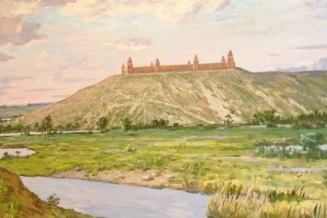 Сергиевская крепость, построенная на  возвышенности у реки Сок по указу царя Петра I, была названа именем преподобного Сергия Радонежского духовного заступника русской земли. Именами святых на Руси нарекались новые города и селения, на которые возлагалась особо важная государственная миссия. И именно такая роль предназначалась сложившемуся под защитой крепости Сергиевскому городку. Активное развитие добычи серы было необходимо для русской военной промышленности. Для строительства Сергиевской крепости был облюбован Казачий холм, возвышающийся над рекой Сок при впадении в нее степной речушки Сургут. Обе эти речки, и широкая старица Сока (ныне озеро Банное), служили естественной преградой на подступах к крепости при возможных набегах ногайцев с открытой восточной стороны. Согласно описанию, город был срублен из дубового леса, был сделан острог с четырнадцатью башнями и пять проездных ворот. Однако в таком виде город просуществовал всего лишь год. Зимой 1703-1704 года Петр I новым указом повелел только что построенный город разобрать полностью, весной по воде отправить на Северный Кавказ и поставить на реке Терек под названием Терский городок.В Сергиевск же было прислано из разных волостей Казанского уезда четыре тысячи конных и пеших работников, которые возвели на Казачьем холме земляной вал с уступами высотой шесть метров, а на нем поставили тын из дубовых бревен с засыпкой из щебня. Внутри крепости, в ее юго-восточной части, находился острог, в центре деревянная церковь преподобного Сергия Радонежского Чудотворца с приделом и часовней, а рядом Соляной амбар и лавки для торговли солью. На земляном валу были установлены две пушки.25.02.2005 г. на территории муниципального района Сергиевский Самарской области образовано 1 городское и 16 сельских поселений, одним из которых является сельское поселение Черновка, включающее: поселок Запрудный, поселок Нива, поселок Новая Орловка, село Орловка и село Черновка, являющееся административным центром сельского поселения.Черновка расположена близ реки Сок. Рядом - обширные пойменные луга с рыбными озерами, болотами и лесом - местность на редкость живописная.Рядом с селом - высокий бугор, сложенный мергелями и глинами татарского яруса пермского периода, отложенными морем много миллионов лет тому назад.В обрывах речки Черной в прошлом находили кости мамонтов, сохранившиеся с времён великого оледенения, случившегося, по утверждению археологов, не менее десяти тысяч лет назад.Через село проходит исторический вал - памятник глубокой старины. До середины XVI века земли по реке Сок входили в состав Казахского ханства, а жили на них главным образом башкиры. Летом они кочевали со своими стадами по здешним степям, а на зиму перебирались в свои землянки в долины рек, к озерам. Для скота устраивали сараи и хлева из хвороста и тростника. Скот их и зимой обходился  главным образом подножным кормом.В 1586 году основана крепость Самара для охраны волжского пути и защиты.В 1703 году основана крепость Сергиевск по Указу Петра I; примерно в то же время на правом берегу Сока  возникли селения - Чекалино, Елшанка и другие. Достоверная история Черновки начинается с 1732 года, когда вдоль левого берега Сока стала сооружаться Ново-Закамская укрепленная линия (Исторический вал) из крепостей, редутов, земляных валов и рвов между ними. На речке Черной был сооружен большой редут - фельдшанец. Для его охраны были поселены пахотные солдаты. Вдоль вала когда-то проходила большая дорога из Самары, пока ее не сменила в августе 1965 года асфальтированная, идущая из Самары на Уфу.  После Октябрьской революции жизнь села переменилась. В село прибыло много солдат - фронтовиков. 29 января в Черновке установилась советская власть. В 1967 году на территории села Черновка образовался совхоз «23 съезда КПСС». Дружно пошло строительство кирпичных домов, началось благоустройство села. Население выращивало скот, птицу. В полях поднималось жнивье. Жизнь расцветала.   В настоящее время на территории села Черновка существует организация по ведению работ в растениеводстве - ООО «БИО-ТОН».В 1940 году по соседству с селом Черновка появилось новый поселок Запрудный. На месте поселка Запрудный располагался лагерь для заключенных. Лагерь занимал большую территорию земли, огорожен высокой проволокой. Люди, находящиеся в лагере, занимались добычей серы для оружейного завода. Их ежедневно вывозили на добычу серы в п. Серноводск и п. Петра-Дубраву. В конце 19 века лагерь расформировали. На этом месте остались пустые дома. Коренные жители села Черновка не решались заселяться на это место, поэтому оно было заселено людьми со стороны. При советской власти в селе образовался колхоз, а в 1967 году образовалось отделение совхоза 23 съезда КПСС. Население занималось разведением скота, растили хлеб, косили сено для животных. В настоящее время поселок пришел в упадок. Все люди разъехались, осталась только одна семья.Поселок Нива находится на реке Сок. Заселение этой территории произошло раньше, чем с. Черновка. В 17 веке на этом месте стояли редуты, находилась застава. Это было очень удачное место для охраны от ставропольских калмыков. Дома строились вдоль реки Сок. Люди занимались рыболовством. При Советской власти на этом месте строилось отделение сначала колхоза «Заря», затем 2 отделение совхоза 23 съезда КПСС. Население выращивали скотину, занимались птицеводством, растениеводством, распахивали поля, сеяли зерно, кукурузу. Была развита охота, т.к. здесь очень богатые леса птицей, зверем.Село Орловка образовалось после становления села Нива за счёт беженцев из сел Орловской области. Это были люди, которые отказывались платить налоги, находящиеся не в ладах с законом. Территория эта была для них благоприятна - отсутствие дорог, наличие родников.В 1840-х годах по соседству с селом Черновка появилось новое село, именуемое Чекисты (в дальнейшем Новая Орловка). Там проживали семьи людей, которые охраняли лагерь, расположенный в поселке Запрудный. После расформирования лагеря эти люди были вынуждены уехать, оставив свои дома. Так же, как и в поселке Запрудном, жители села Черновка боялись обосноваться на этом месте. В это время в Казахстане началась внутриусобническая война, народ бежал в места, недоступные для властей. Это место как раз и подошло для казахов, привлечённых обширными чёрновскими степями, обилием родников и отсутствием дорог. Они быстро обосновались, занимались разведением скота.С основанием Чёрновки, Красноярской крепости и деревни Орлянки были укреплены границы Российского государства в Самарском Заволжье.Администрации сельского поселения Черновка муниципального района Сергиевский Самарской области, в случае проведения земляных (строительных) работ по реализации мероприятий, включенных в генеральный план с.п. Черновка м.р. Сергиевский, необходимо обеспечить проведение историко-культурной экспертизы земельных участков, подлежащих хозяйственному освоению, до начала проведения землеустроительных, земляных, строительных, мелиоративных, хозяйственных и иных работ в соответствии со статьями 30,31 Федерального Закона №73-ФЗ от 25.06.2002 «Об объектах культурного наследия (памятниках истории и культуры) народов РФ».2.1.2. Место и роль сельского поселения Черновка в системе расселения Самарской областиРегиональный каркас системы расселения Самарской области характеризуется полицентричностью структуры, развивающейся в условиях усложнения общегосударственных, международных, межрегиональных и внутренних социально-экономических и миграционных процессов. Местоположение исторических центров городских агломераций определено геометрией ландшафтов и закреплено крупнейшими транспортными узлами. К настоящему времени на территории Самарской области сложились укрупненные зоны расселения, дифференцированные по типам расселения. Первые три зоны представляют собой территорию Самарско-Тольяттинской агломерации (зона ядра агломерации, зона периферии ядра агломерации, зона периферии агломерации). На внеагломерационных территориях сложились местные системы расселения, имеющие общие структурно-функциональные характеристики.   В региональном каркасе системы расселения Самарской области, с.п. Черновка, входит в состав буферной зоны, при этом является центром МСР и первоочередным полюсом роста. 2.1.3.  Местоположение  сельского поселения Черновка  муниципального района Сергиевский в системе расселения Самарской областиСергиевский район расположен в северо-восточной части Самарской области. На севере район граничит с Челно-Вершинским районом, на северо - востоке с Шенталинским и Исаклинским, юго-востоке с Похвистневским, на юге - Кинель Черкасским, юго-западе с Красноярским, на западе с Елховским, северо - западе с Кошкинским районами.Сельское поселение Черновка  расположено на юго-западе муниципального района Сергиевский.Согласно закону Самарской области «Об образовании сельских поселений в пределах муниципального района Сергиевский  Самарской области, наделении их соответствующим статусом и установлении их границ» от 25.02.2005 № 45-ГД  и в соответствии с внесенными изменениями по границам муниципальных образований Самарской области, установленные Законом Самарской области от 11.10.2010 №106-ГД «О внесении изменений в законодательные акты Самарской области, устанавливающие границы муниципальных образований Самарской области» установлены границы сельского поселения.Общая площадь земель сельского поселения Черновка  в установленных границах составляет 25, 368 тыс.га.Сельское поселение Черновка  граничит: -с сельским  поселением Хилково муниципального района Красноярский; -с сельским поселением  Хорошенькое муниципального района Красноярский; -с сельским поселением  Большая Раковка муниципального района Красноярский;  -с сельским поселением Елшанка  муниципального  района Сергиевский;-с сельским поселением Светлодольск муниципального  района Сергиевский;-с сельским поселением Верхняя Орлянка  муниципального  района Сергиевский;-с сельским поселением Воротнее  муниципального  района Сергиевский.Сельское поселение Черновка, включает пять населённых пунктов: село Черновка - а/д, поселок Запрудный, поселок Нива, поселок Новая Орловка, село Орловка. Внешнее сообщение сельского поселение Черновка с областным центром осуществляется автотранспортом по автодороге общего пользования федерального назначения «Урал» М-5. Межселенные перемещения населения осуществляются автомобильным транспортом по дорогам местного и федерального значения, обеспечивая связь населенных пунктов между собой и с центром административного района по участку федеральной автодороги общего пользования «Урал М5» и автодороги «Урал-Сергиевск-Челно-Вершины»: "Сергиевск - Большая Чесноковка" – Черновка».Основные отрасли экономики сельского поселения Черновка - сельское хозяйство. Расстояние до административного центра области г.о.Самара составляет – 58 км, до районного центра - 45 км.Существующая численность населения сельского поселения Черновка  по состоянию на 01.01.2012 г. составляет 1417 человек. Население: с. Черновка относится к средним сельским населенным пунктам с численностью жителей свыше 1 тыс. чел. п. Запрудный – малый сельский населенный пункт. п. Нива - малый сельский населенный пункт с численностью населения до 0,2 тыс. чел.п. Новая Орловка - малый сельский населенный пункт с численностью населения до 0,2 тыс. чел. с. Орловка – малый сельский населенный пункт с численностью населения до 0,2 тыс. чел.Межселенные перемещения населения осуществляются автомобильным  транспортом по автодорогам общего пользования регионального и межмуниципального значения, автодорогам местного значения административного района обеспечивая связь населенных пунктов между собой и с центром административного района.На территории Самарской области выделено три сельскохозяйственные природно-экономические зоны с характерной специализацией каждой из них, м.р. Сергиевский относится к северной зоне и определяется как молочно-зерновая зона.Преобладающим населением с.п.Черновка  является русское население.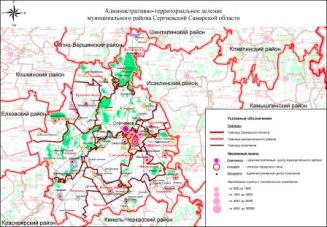 2.1.4. Природно - климатические условия исследуемой территории2.1.4.1. КлиматСельское поселение Черновка расположено в умеренно-континентальном климатическом поясе, с холодной  малоснежной зимой, короткой весной и осенью и жарким сухим летом.  Минимальная температура воздуха зимнего периода достигает– 48°С. Продолжительность безморозного периода составляет в среднем 133 дня. Устойчивое промерзание почвы наблюдается в конце ноября начале декабря. Средняя глубина промерзания почвы составляет  79 см, наибольшая – 152 см, наименьшая-69 см.По количеству выпадающих осадков поселение относится к зоне умеренного увлажнения. Среднегодовое количество осадков составляет 480 мм/год. В  теплый период года осадков выпадает больше, чем в холодный.Появление устойчивого снежного покрова наблюдается в среднем в третьей декаде ноября. Наибольшая толщина снежного покрова достигает 40 см. Снег лежит до середины апреля. Преобладающими ветрами в зимний период являются южные и юго-западные, в летний - северные, северо-восточные и северо-западные.Максимальная температура воздуха летнего периода достигает +40°С.Характерной особенностью климата является быстрое нарастание температуры воздуха весной. Наиболее теплый месяц в году июль.2.1.4.2. Рельеф и геоморфологияВ геоморфологическом отношении рассматриваемая территория относится к провинции Высокого Заволжья, характерной особенностью которой является изрезанность долинами рек.В речных долинах распространены аккумулятивные и эрозионные террасы. Последние развиты в тех местах, где реки пересекают тектонические поднятия. В отличие от аккумулятивных, эрозионные террасы сложены коренными породами.Сергиевский район отличается разнообразием рельефа. В формировании современного рельефа принимали участие многочисленные факторы. К ним относятся тектонические движения земной коры, неоднократные отступления и наступления морских вод, а также эрозионные процессы. Пониженные участки рельефа в паводковый период затапливаются.Для всей территории района, сложенной пермскими и карбонатными породами, характерно развитие карстовых форм рельефа. Но особенно энергично карст развивается в местах распространения гипса и гипсоносной толщи. Широкое развитие карстовых воронок особенно характерно для южных, юго-восточных и юго-западных склонов Сергиевской и Якушкинской возвышенностей. Карстовые воронки встречаются группами и в одиночку. По своему размеру они бывают большие и малые, глубокие и мелкие. Почти все воронки, расположенные на склонах возвышенностей, сухие. Воронки, вытянутые в цепочку, часто дают начало образованию оврагов.Карст в районе различен как по возрасту, так и по форме. Более древний карст приурочен к абсолютным отметкам выше 150-160 м и развит в прослоях гипса и доломита верхнеказанского подъяруса верхней перми. Современный карст приурочен к отметкам ниже 150 м и развит в гипсах и ангидритах с прослоями доломитов.По своей морфологии эти два карста резко различны. Склоны воронок древнего карста пологие, заросшие. Размеры их различные, диаметр (по верху) достигает 50-60 м. Воронки современного карста асимметричные, с крутыми, порой отвесными склонами, в которых обнажаются гипсы и доломиты. Эти воронки образуют большие группы, расположенные по склонам возвышенностей. Диаметр их по верху от 3 до 20 м, глубина - от 1,5 до 15-20 м. Цепи воронок, как одного, так и другого карста, указывают направления движения инфильтрационных вод.Карстовые воронки развиты также в поймах и руслах рек, где часто можно наблюдать провалы и западины, которые способствуют образованию озер различных размеров и глубины. Примером таких озер могут служить озеро Тепловка в пойме реки Сок, воронки округлой формы сечением 3-8 м в пойме реки Сургут (глубиной 5-8 м), а в долине реки Шунгут воронкой провального типа является озеро Голубое, глубина которого достигает 21 м. Карст в районе курорта Сергиевска часто обнаруживается и в скважинах, что подтверждалось провалами бурового инструмента на различных глубинах.Верхнепермские отложения представлены осадочными породами казанского и татарского ярусов. Породы казанского яруса – это в основном песчаники, алевролиты, доломиты с прослоями известняков, реже глин. Выше по разделу преобладают доломиты, известняки и мергели. В породах встречаются прослои и линзы гипсов.Отложения татарского яруса представлены в основном песчано-глинистыми породами. Выше по разделу преобладают глины. Среди прослоев глин залегают нефтеносные горизонты.Четвертичные отложения представлены среднеплейстоценовыми, верхнеплейстоценовыми и голоценовыми осадками. Области развитияплейстоценовых осадков приурочены к речным долинам и представлены суглинками с прослоями песков, глин, мелкого щебня и гравия. Отложения голоценового возраста представлены аллювием современных пойм и русел рек и ручьев, делювием склонов, пролювием балок и оврагов, озерными и болотными образованиями. Аллювиальные отложения состоят из суглинистого материала, содержащего линзы плохо отсортированных песков и большого количества щебня и гальки. Делювиальные отложения представлены желто-бурыми, красно-бурыми и коричнево-бурыми суглинками, иногда содержащими щебень карбонатных пород.Болотные образования наблюдаются в пределах надпойменных террас рек. Отложения представлены торфами, реже илистыми суглинками, содержащими большое количество растительных остатков. Озерные отложения развиты в пределах природных и искусственных водоемов (старицы, пруды, карстовые озера) и представлены илами и сапропелями, содержащими редкие растительные остатки.  2.1.4.3. Гидрогеологические условияВ гидрогеологическом отношении рассматриваемая территория  относится к Волго-Камскому артезианскому бассейну, представляющим собой часть Волго-Русского артезианского бассейна. Основными объектами гидрографии являются реки: Сок, Сургут, Липовка. Подземные воды приурочены к породам четвертичного, неоногенового, пермского, каменноугольного и девонского возраста. Ресурсы пресных подземных вод, рекомендуемых для использования и непосредственно используемых в целях хозяйственно- питьевого водоснабжения населения, включают:- Водоносный комплекс кутулукских отложений верхнетатарского подъяруса верхней перми.  Широкое распространение вод кутулукской свиты, их неглубокое залегание и хорошее качество дает возможность использовать их для водоснабжения и они могут быть рекомендованы для организации водоснабжения крупных сельскохозяйственных и промышленных объектов, путем сооружения водозаборов из буровых скважин.- Водоносный комплекс малокинельских отложений верхнетатарского подъяруса верхней перми. В настоящее время подземные воды свиты на площадях неглубокого залегания и широко используются для водоснабжения сельскохозяйственных объектов с помощью буровых скважин.В Сергиевском районе выделено 8 водоносных горизонтов.2.1.4.4. Опасные природные процессыВ границах проектирования заметно выражены современные геологические процессы: водная и ветровая эрозия.Эрозионные процессы получают развитие на территориях, лишенных лесонасаждений, сильно распаханных или имеющих крутые склоны. Процессам водной эрозии в наибольшей степени подвержены склоны речных долин, оврагов, балок, ложбин стока. При этом преобладает процесс делювиального смыва. В результате делювиального смыва уничтожается верхний наиболее плодородный слой почвы. Интенсивность делювиального смыва зависит от следующих факторов:крутизны и длины склона;состава слагающих пород;режима атмосферных осадков;интенсивности весеннего снеготаяния;характера растительного покрова (наличие или отсутствие дернины на склоне).Делювиальный смыв интенсивно протекает на пашнях даже при очень малых углах наклона (2-3º). Определяющим фактором в развитии данного процесса является высота рельефа: чем больше высота рельефа, тем больше глубина его вертикального расчленения. Основные деструктивные процессы в почвах связаны в первую очередь именно с проявлением водной эрозии.Сильные ветра в засушливое время года в сочетании с вышеперечисленными особенностями рельефа, геологического строения и недостаточным количеством защитных древесно-кустарниковых насаждений определяют развитие процессов ветровой эрозии.Овражная эрозия распространена в нижних частях пологих склонов, где проявляются плащи делювия, и в пределах междуречий. Наиболее подвижной частью оврагов являются его вершины, которые в результате регрессивной эрозии могут выйти за пределы склонов, на которых они возникли, и продвинуться далеко в пределы междуречий. Основными факторами, способствующими развитию оврагов, являются литологические особенности коренных пород (выщелачивание карбонатных пород) и особенности рельефа проектируемой территории. Возрастающая антропогенная нагрузка (вырубка леса, распашка земель и прочее) способствует увеличению площади эродированных земель.Овражные эрозионные формы рельефа, постепенно углубляясь, могут достигнуть уровня грунтовых вод, которые дадут начало формированию новой реки.2.1.4.5. Гидрографическая сетьОсновным объектом гидрографической сети на территории проектирования является р. Сок, протекающая с севера на юг. В южной части поселения протекает р. Вязовка с притоком Черновка.В пойме реки сок находится множество озер (Степное, Березовое, Морец, Елховое, Молево).Кроме того, по территории поселения протекает разветвленная сеть эпизодических водотоков в оврагах Мельничный, Холодный Родник, Бурхов, Ивощный, Березка, Холодный. 2.1.4.6. Полезные ископаемыеПолезные ископаемые в границах сельского поселения Черновка представлены Алимовским и Южно-Орловским месторождениями нефти. Также значительную территорию поселения занимает Сергиевское месторождение пресных подземных вод. В 800 м на юго-восток от п. Черновка расположено Черновское месторождение глин и суглинков.Промышленные, балансовые запасы сырья утверждены в 1992 году ТКЗ (протокол № 509), и составляют по состоянию на 01.01.2011 г по категории А- 312 тыс. м3, В – 308 тыс. м3, С1 – 987 тыс. м3, А+В+С1 – 1607 тыс.м3. В настоящее время учтено балансом как резервное.  2.1.4.7. Почвы и растительный покровСергиевский район расположен в зоне лесостепи Высокого Заволжья. С преобладанием в ландшафте элементов степи. Наибольшее распространение на территории  района имеют участки луговых и каменистых степей. Луговые степи сопровождают леса, образуя поляны и опушки, а каменистые степи чаще встречаются по склонам холмов, сыртов и речных долин. В границах  поселения преобладающими типами почв являются черноземы обыкновенные, черноземы типичные, иногда с участием серых лесных почв.Факторы почвообразования, свойственные зоне лесостепи Высокого Заволжья, в пределах которой находится территория рассматриваемого района, обусловили господствующее развитие почв черноземного типа. При этом преобладающими почвами являются серые лесные, черноземы типичные, выщелоченные, типичные остаточно-карбонатные, в основном тяжелого механического состава.В условиях достаточного увлажнения (под пологом леса и вблизи него) сформировались черноземы оподзоленные или темно-серые и серые почвы. Почвы богаты калием, бедны фосфором.В настоящее время имеются значительные площади сосновых лесов на относительно выровненных платообразных склонах. Степные участки в настоящее время в большинстве распаханы.2.1.4.8. Природные рекреационные ресурсыПриродные рекреационные ресурсы с.п. Черновка представлены лесами, лесостепями, а также акваторией и прибрежными территориями рр. Сок, Вязовка; озер и прудов, используемые жителями для отдыха и рыболовства.Территория в границах проектирования в целом имеет спокойный рельеф, живописный ландшафт, благоприятные климатические условия, что делает возможным развитие разнообразных видов рекреации, оздоровления населения и туризма.2.2. СОВРЕМЕННОЕ ИСПОЛЬЗОВАНИЕ ТЕРРИТОРИИ И АНАЛИЗ ГРАДОСТРОИТЕЛЬНОЙ СИТУАЦИИ СЕЛЬСКОГО ПОСЕЛЕНИЯ ЧЕРНОВКА2.2.1. Анализ демографической ситуации в сельском поселении Черновка муниципального района Сергиевский2.2.1.1. Основные тенденции демографических процессовТрадиционно определение генеральной линии развития поселения начинается с определения перспективной численности его населения. Основой таких расчетов в современном градорегулировании является демографический анализ.  Одним из ведущих методических положений демографического анализа является изучение демографических событий во времени, поскольку именно оно является их важнейшей доминантой.Другим важным параметром является территория, так как демографические события происходят не только во времени, но и в определенной стране, ее регионе или определенном поселении. Таким образом,демографический анализ  осуществляться относительно двух координат – времени и пространства. При этом учитываются и социально-экономические и социально-культурные факторы, определяющие механизм демографического поведения, отношения населения к проблемам рождаемости, смертности, перемещения (миграционное поведение), семейно-брачных отношений.В рамках демографического анализа выявляются качественные закономерности развития отдельных демографических процессов и воспроизводства населения в целом, в их социально-экономической обусловленности, что  позволяет определить размеры населения, объяснить его рост или сокращение.Структура населения определяется тремя показателями: рождаемостью, смертностью и миграционными процессами, уровень которых в значительной мере зависит от социально-экономических и культурных факторов. Поэтому, чтобы понять логику демографических процессов, происходящих в конкретном населении, необходимо, прежде всего, проанализировать факторы, обусловливающие ход развития демографических событий, учитывая при этом их изменчивость во времени и неоднородность в пространстве. В связи с этим определение демографических тенденций возможно лишь при условии всестороннего анализа демографических процессов, рассматриваемых в динамике.Демографы выделяют три стадии популяционной стабильности: 1 – стадия традиционного общества, характеризующаяся высоким уровнем рождаемости и смертности, при котором население практически не растет, количество рождений уравновешивается количеством смертей; 2 – стадия четко выраженного роста населения, характеризующаяся снижением уровня смертности (благодаря появлению антибиотиков) при сохранении высокой фертильности; 3 – стадия развития индустриализации, активного включения женщин в процесс производства и обусловленного этим понижения уровня рождаемости до такого, при котором рост населения становится достаточно стабильным, уровень рождаемости приблизительно равен уровню смертности.Для России в целом характерны общие тенденции демографического развития европейских стран. В полосу индустриализации Россия вступила в начале XX века, но наиболее интенсивно этот процесс протекал в предвоенный и послевоенный период. Он сопровождался интенсивным процессом градообразования и ростом численности городского населения при уменьшении доли населения сельского. Индустриализация, активный ход урбанизации объективно изменили демографическую ситуацию в стране, которая усугубилась социально-экономическими переменами 90-х годов. Произошло существенное снижение уровня рождаемости при повышении уровня смертности практически во всех регионах России. В этот период коэффициент рождаемости находился ниже предела, присущего наиболее развитым индустриальным странам, тогда как коэффициент смертности был близок к показателям, соответствующим странам третьего мира. В результате уровень смертности превысил уровень рождаемости, что свидетельствует о суженном воспроизводстве населения, или, как говорят демографы, о депопуляции. Основные изменения в демографической структуре Самарского региона также начались в «перестроечные» годы и обнаружились в конце 80-х: заметно стал снижаться уровень рождаемости при слабо растущей смертности. Перелом наступил в годы активных реформ, которые совпали с уменьшением доли женщин детородного возраста. В 1990 году естественный прирост населения сменился его убылью. Рис.1.  Динамика распределения населения Самарской области по полу и возрасту, рис. 2. Воспроизводство населения Самарской области.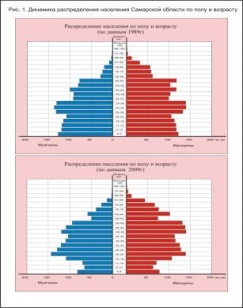 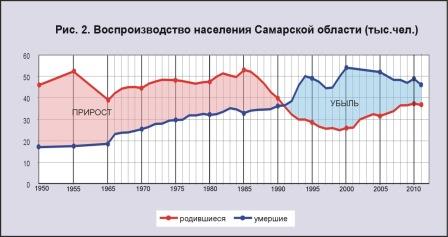 В последние годы уровень рождаемости немного вырос, в связи с тем, что большая (по сравнению с 1999 годом) часть женщин вступила в детородный возраст. Эта тенденция может сохраниться в ближайшие 5-10 лет, затем неизбежно наступит спад, поскольку сегодня доля девочек 5-9-и лет почти вдвое меньше доли 20-25-летних женщин.Значительное число пожилых жителей в половозрастной структуре населения Самарской области позволяет говорить о том, что уровень смертности по-прежнему останется довольно высоким. Его величина обусловлена не только значительной долей пожилого населения, но и экономическими проблемами. Сопоставление возрастных коэффициентов смертности населения Самарской области в 1998, 2003 и 2009 гг. свидетельствует о том, что доля умерших по-прежнему увеличиваться, начиная с 15-летнего возраста.Рис. 3. Возрастные коэффициенты смертности в Самарской области.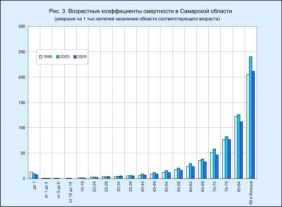 Средняя продолжительность жизни населения Самарской области в 2009 г. по сравнению с 2005 г. увеличилась в среднем на 2,35 года. У горожан мужского пола – на 2,87,  женского – на 1,2 года. В сельской местности увеличение произошло соответственно на 3,2 и 1,5 года. В целом население области можно назвать стареющим: доля пожилых людей в течение 90-х годов возросла и в последние годы удерживается примерно на одном уровне, тогда как доля не достигших трудоспособного возраста последовательно снижается. Рис. 4. Динамика распределения сельского населения Самарской области и муниципального района Сергиевский по возрастным группам.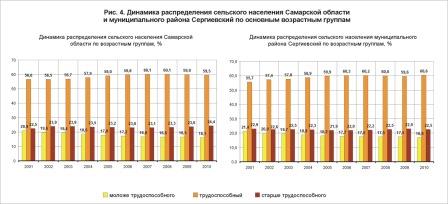 Отрадным является тот факт, что в течение последних 19 лет в области устойчиво сокращается младенческая смертность. Если в 1985 году она составляла 959 умерших детей, то в 2011 году их было только 235. 2.2.1.2. Демографическая ситуация в муниципальном районе СергиевскийНа территории Сергиевского района расположены: 1 городское поселение и 16 сельских поселений. Административным центром муниципального района  является с. Сергиевск (численность населения на 01.01.12 – 9346 человек).Городское поселение муниципального района Сергиевский:•Суходол (в составе 1 населенный пункт) – общее число жителей 13380 человек.Сельские поселения муниципального района Сергиевский:•Антоновка (в составе 1 населенный пункт) – общее число жителей 739 человек;•Верхняя Орлянка (в составе 4 населенных пункта) – общее число жителей 807 человек;•Воротнее (в составе  населенных пункта) – общее число жителей 1292 человек;•Елшанка (в составе 7 населенных пунктов) – общее число жителей 1597  человек;•Захаркино (в составе 5 населенных пунктов) – общее число жителей 1182 человек;•Калиновка (в составе 3 населенных пункта) – общее число жителей 1600 человек;•Кандабулак (в составе 2 населенных пункта) – общее число жителей 1196 человек;•Кармало-Аделяково  (в составе 3 населенных пункта) – общее число жителей 1196 человек;•Красносельское (в составе 5 населенных пунктов) – общее число жителей 951  человек;•Кутузовский (в составе 7 населенных пунктов) – общее число жителей 1295  человек;•Липовка (в составе 2 населенных пункта) – общее число жителей 714   человека;•Светлодольск (в составе 6 населенных пунктов) – общее число жителей 1886  человека;•Сергиевск (в составе 8 населенных пунктов) – общее число жителей 9346  человек;•Серноводск (в составе 2 населенных пункта) – общее число жителей 3563  человек;•Сургут (в составе 1 населенный пункт) – общее число жителей 4760   человек;•Черновка (в составе 5 населенных пунктов) – общее число жителей 1417  человек.В целом в муниципальном районе Сергиевский по данным на 1.01.11 проживает 46891 человек.Демографическая ситуация в муниципальном районе Сергиевский близка к той, которая сложилась в области в целом: в течение 90-х годов существенно сократилась рождаемость при заметном увеличении уровня смертности населения. Рис. 5.1 Динамика естественного движения населения муниципального района Сергиевский.На протяжении последних лет наблюдается естественная убыль населения.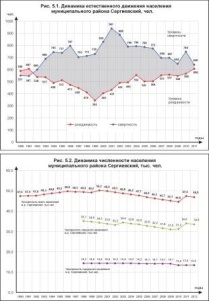 С 1997 по 2011 гг. показатели естественного движения сельского населения района отличались от средних показателей по области. Уровень смертности был немного ниже средних областных показателей по сельскому населению, при близких показателях рождаемости.Рис. 6.1. Коэффициенты естественного движения сельского населения и миграционный прирост в муниципальном районе Сергиевский. 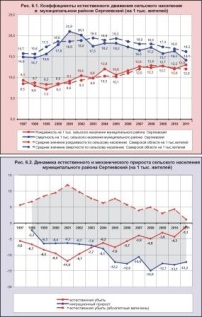 Младенческая смертность в сельских поселениях Сергиевского района в течение ряда лет колебалась, превышая средние областные показатели, или оказывалась ниже их. Особенно высокой младенческая смертность была в сельских поселениях района в 2008 году. Сегодня показатель младенческой смертности в муниципальном районе выше областного почти вдвое.Рис. 7. Младенческая смертность на 1 тыс. родившихся детей.  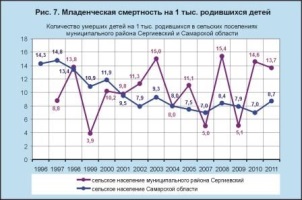 Распределение населения муниципального района Сергиевский по полу и возрасту свидетельствует о том, что уровень смертности в ближайшее время останется по-прежнему высоким, поскольку в половозрастной структуре населения остается большой доля тех, кто вступил в пожилой возраст.В последующие 5 лет в муниципальном районе ожидается небольшой рост рождаемости в связи с увеличением доли женщин, входящих в детородный возраст. Однако на расчетный срок в условиях только естественного прироста рождаемость снизится, поскольку существенно сократится доля репродуктивного населения. Рис. 8. Распределение населения муниципального района Сергиевский по полу и возрасту.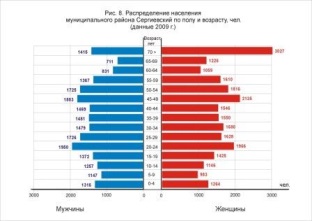 В 2010 году соотношение сельского населения, находящегося в возрасте моложе трудоспособного и старше его, отличалась от соотношения в демографической структуре сельского населения Самарской области. В сельских поселениях муниципального района Сергиевский доля стариков превышает долю молодого населения: 22,5% против 16,9%. Таким образом, разрыв составляет 5,6%, что на 2,7% меньше, чем в области. Доля трудоспособного населения в районе выше среднего областного показателя на 1%.Рис. 4. Динамика распределения сельского населения Самарской области и муниципального района Сергиевский по возрастным группам.Средняя продолжительность жизни как мужского, так и женского населения в муниципальном районе Сергиевский примерно на 0,63 года меньше, чем в области в целом и составляет 65,69 лет. Другой важной причиной роста населения является миграция, которая не в меньшей степени, чем естественное движение населения, связана с социально-экономическими процессами, происходящими в стране.В послевоенные годы наиболее характерной чертой для нашей страны была внутрирегиональная миграция, заключающаяся в движении сельских жителей в города. В настоящий момент градообразующие процессы в нашем регионе завершились. Центр тяжести сместился в сторону межрегиональной и международной миграции, которая существенно активизировалась в середине 90-х годов и была вызвана политическими переменами, породившими такое явление, как вынужденное переселение.По последним статистическим данным, в 2011 году в Самарском регионе миграционный прирост населения составил  8245 человек, 11,7% из них – выпал на долю межрегиональной миграции, 88,3% - международной. Внутрирегиональная миграция характеризовалась слабым оттоком городского населения в сельские поселения. Рис. 9. Общие итоги миграции сельского населения Самарской области в 2011 году.Число вынужденных переселенцев, как уже отмечалось, наиболее значительным было в середине 90-х годов. В настоящее время этот процесс практически завершен, что способствует сокращению миграционных потоков в целом.Миграционные процессы в сельских поселениях муниципального района Сергиевский на протяжении последних 13 лет не были стабильными. В первые годы «перестройки» миграционный прирост в районе в целом был велик, но в 1996 году внешняя миграция пошла на убыль, и в сельских поселениях сальдо миграции получило отрицательные значения.Рис. 6. Коэффициенты естественного движения сельского населения и миграционный прирост в муниципальном районе Сергиевский. По общим итогам миграции за 2011 год в сельские поселения Сергиевского района прибыло на 409 человек меньше, чем убыло из них.Рис. 10. Общие итоги миграции сельского населения муниципального района Сергиевский в 2011 году.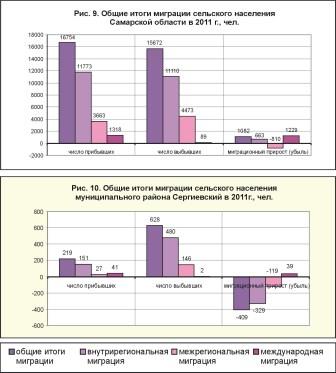 Население муниципального района Сергиевский отличается некоторым национальным разнообразием, несмотря на то, что русское население является преобладающим, и составляет 79,6%. Около 9,6% населения района – чуваши; 4,9% - мордва; 1,7% - татары; 1,6% - украинцы; 0,7% - казахи; 0,7% - армяне. 2.2.1.3 Демографическая ситуация в сельском поселении Черновка муниципального района СергиевскийОбщая тенденция устойчивой депопуляции, характерная для региона, наблюдается также в сельских поселениях муниципального района Сергиевский, в том числе в с.п. Черновка. (Рис. 11. Уровень рождаемости, смертности и миграционного прироста населения с.п. Черновка муниципального района Сергиевский).По данным, предоставленным администрацией сельского поселения Черновка, с 2007 по 2011 гг. показатели  уровня смертности и уровня рождаемости были значительно ниже средних показателей рождаемости и смертности по сельскому населению муниципального района Сергиевский в целом. Средний коэффициент рождаемости в анализируемый период был на 3,2 промилле ниже среднего районного показателя, при этом на 1,7 промилле ниже был и средний уровень смертности.  В последние годы наметилась благоприятная тенденция к снижению уровня смертности и росту рождаемости. (Рис. 11.1. Коэффициенты естественного движения населения с.п. Черновка муниципального района Сергиевский).Миграционные процессы в с.п. Черновка были на протяжении анализируемого периода нестабильны, характеризовались то притоком, то оттоком населения. В 2010-11 гг. депопуляция сглаживалась внешней миграцией – миграционный прирост покрывал естественную убыль населения. (Рис. 11. Динамика естественного и механического прироста (убыли) населения с.п. Черновка).Рис. 11. Уровень рождаемости, смертности и миграционного прироста населения с.п. Черновка муниципального района Сергиевский (на 1 тыс. жителей)11.1. Коэффициенты естественного движения населения с.п. Черновка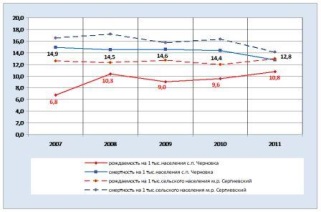 11.2. Динамика естественного и механического прироста (убыли) населения с.п. Черновка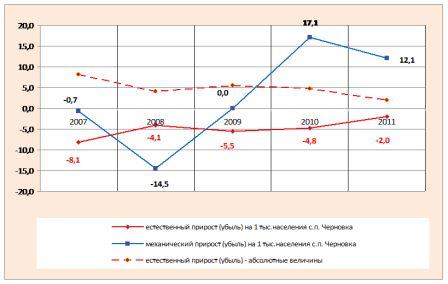 Демографические тенденции сказались на возрастной структуре населения с.п. Черновка, прежде всего на соотношении долей лиц в нетрудоспособном возрасте. По данным, предоставленным администрацией сельского поселения Черновка, в настоящий момент в поселении процентные соотношения возрастных групп близки к средним по сельскому населению м.р. Сергиевский, при этом отличаются более высоким процентом пожилого населения. (Таблица 2).Таблица 2Данные о возрастной структуре населения с.п. Черновка на 01.01.2012г.Доля детей и подростков в возрасте от 0 до 15 лет сегодня составляет 15% от всего населения, то есть на 2,5% меньше среднего районного показателя. Процент населения в возрасте старше трудоспособного в с.п. Черновка на 3% превышает средний показатель по сельскому населению Сергиевского района и составляет 25,9%. Доля трудоспособного населения в с.п. Черновка составляет 59,1% от всего населения, то есть находится практически на уровне среднего районного показателя.(Рис. 12. Распределение населения по основным возрастным группам).Рис. 12.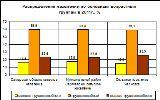 По данным Самарастат, последние 10 лет число жителей в с.п. Черновка оставалось относительно стабильным. В Таблице 3 представлены официальные данные численности населения населенных пунктов сельского поселения Черновка. Таблица 3  Динамика численности населения населенных пунктов сельского поселения ЧерновкаРис. 13.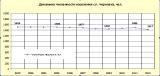 По совокупности естественного и механического прироста населения в населенных пунктах с.п. Черновка численность жителей по сравнению с 2002 годом сократилась на 88 человек. (Рис. 13. Динамика численности населения с.п. Черновка).2.2.2. Структура современного землепользования сельского поселения ЧерновкаСогласно действующему Земельному кодексу РФ, введенному в действие 25 октября 2001 года, N 136-ФЗ, все земли Российской Федерации в соответствии с основным целевым назначением подразделяются на семь основных категорий, каждая из которых характеризуется определенным правовым режимом пользования - законодательно закрепленными правилами использования земель:1) земли сельскохозяйственного назначения;2) земли населенных пунктов;(в ред. Федерального закона от 18.12.2006 N 232-ФЗ)3) земли промышленности, энергетики, транспорта, связи, радиовещания, телевидения, информатики, земли для обеспечения космической деятельности, земли обороны, безопасности и земли иного специального назначения;4) земли особо охраняемых территорий и объектов;5) земли лесного фонда;6) земли водного фонда;7) земли запаса.Земли сельскохозяйственного назначения – это земли, предоставленные для нужд сельского хозяйства или предназначенные для этих целей.В составе земель сельскохозяйственного назначения выделяются сельскохозяйственные угодья и земли, занятые лесополосами, внутрихозяйственными дорогами, коммуникациями, лесами, болотами, замкнутыми водоемами, зданиями, строениями и сооружениями, необходимыми для функционирования сельского хозяйства, а также карьерами, землями, отчуждаемыми из активного оборота для складирования и захоронения отходов сельскохозяйственного производства.Сельскохозяйственные угодья в землях сельскохозяйственного назначения - это особо ценные земельные угодья, предназначенные для ведения общественного сельскохозяйственного производства и подлежащие особой охране. Перевод этих земель в другие категории земель для несельскохозяйственных нужд допускается в исключительных случаях, установленных Земельным кодексом Российской Федерации.Земли населенных пунктов, к ним относятся все земли в пределах городской, поселковой черты и черты сельских населенных пунктов, находящиеся в ведении городских, поселковых и сельских администраций.В составе земель населенных пунктов выделяются: земли городской, поселковой и сельской застройки; земли площадей, улиц, переулков и пр.; земли сельскохозяйственного использования; земли под городскими лесами, парками, скверами и пр.; земли, занятые водоемами и болотами; земли под захоронениями и свалками неутилизируемых промышленных и бытовых отходов, неиспользуемыми оврагами и пр.Земли промышленности, транспорта, связи, радиове¬щания, телевидения, информатики и космического обеспече¬ния, энергетики, обороны и иного назначения- это земли, предоставленные в пользование или аренду предприятиям, учреждениям и организациям для осуществления возложенных на них специальных задач.В составе земель этой категории выделяются: земли под постройками и сооружениями, предназначенными для реализации соответствующих видов хозяйственной деятельности; земли транспортных магистралей (железнодорожных, автомобильных и пр.) как общего пользования, так и специального назначения; земли под водными объектами, ресурсы которых используются для реализации соответствующих видов деятельности; земли под защитными лесными и древесно-кустарниковыми насаждениями, располагающимися вдоль путей сообщения, вокруг хозяйственных объектов соответствующего профиля; земли под современными разработками полезных ископаемых и земли прежних разработок, находящиеся в стадии рекультивации; земли с особыми (охранными, санитарными и др.) условиями использования, необходимые для безопасной эксплуатации промышленных, транспортных и иных объектов, а также земли под свалками, захоронениями и полигонами неутилизируемых промышленных отходов; земли, используемые предприятиями, организациями и учреждениями промышленности, транспорта и иного назначения, либо переданные во временное пользование гражданам или сельскохозяйственным предприятиям для сельско¬хозяйственных целей; земли под болотами и другие слабо используемые в хозяйственной деятельности земли.Земли особо охраняемых территорий, к ним  относятся земельные участки, которые имеют особое природоохранное, научное, историко-культурное, эстетическое, рекреационное, оздоровительное и иное ценное значение, которые изъяты постановлениями федеральных органов государственной власти, органов государственной власти субъектов Российской Федерации или решениями органов местного самоуправления полностью или частично из  хозяйственного использования и гражданского оборота и для которых установлен особый правовой режим.В составе земель особо охраняемых территорий выде¬ляются: земли под особо ценными лесами, парками, садами и противоэрозионными, полезащитными и пр. лесополосами; земли под охраняемыми участками рек, озер и других водоемов; земли под биологически ценными болотами; земли под постройками и сооружениями, являющимися памятниками истории и культуры и пр., а также земли под постройками, сооружениями и дорогами, организаций и учреждений, занимающихся охраной и изучением объектов особо охраняемых территорий; земли под каменистыми, песчаными поверхностями, солончаками, оврагами и другими элементами охраняемых природных ландшафтов; земли, используемые организациями и учреждениями, занимающимися охраной и изучением объектов особо охраняемых территорий, либо переданные во временное пользование гражданам или сельскохозяйственным предприятиям для сельскохозяйственной деятельностиЗемли лесного фонда- это покрытые лесом земли, а также не покрытые лесом земли, но предназначенные для нужд лесного хозяйства.Правовые основы использования земель лесного фонда установлены Лесным кодексом Российской Федерации.В составе земель этой категории выделяются: земли под лесами, на которых осуществляется основная лесохозяйственная деятельность; земли под лесным подростом на гарях, вырубках, лесопосадках и пр.; земли, используемые лесохозяйственными предприятиями или переданные во временное пользование другим предприятиям для сельскохозяйственных целей; земли под постройками и сооружениями, а также дорогами, находящимися в ведении предприятий, организаций и учреждений, занимающихся лесохозяйственной деятельностью; земли под водными объектами, расположенными в границах земель лесного фонда; земли под лесными болотами; земли под осушаемыми лесами, карьерами и пр. нарушенными землями; земли под каменистыми, песчаными и другими слабо используемыми поверхностями, расположенныев пределах земельлесного фондаЗемли водного фонда, к ним относятся земли, занятые водоемами, гидротехническими, водохозяйственными сооружениями, а также выделенные под водоохранные зоны и полосы отвода по берегам водоемов.Правовые основы использования земель водного фонда установлены Водным кодексом Российской Федерации.В составе земель этой категории, кроме земель под поверхностными водными объектами, выделяются: земли под дорогами и застройкой водохозяйственного комплекса; земли под болотами, лесами и древесно-кустарниковой растительностью, расположенные в пределах полос отвода водных объектов; нарушенные земли, занятые карьерами, недостроенными объектами гидротехнического и водохозяйственного комплексов (каналами, водохранилищами и пр.); прочие земли, включающие санитарно-защитные зоны вокруг объектов питьевого водоснабжения и других важных объектов Государственного водного фонда.Земли запаса- это земли, не предоставленные в собственность, владение, пользование, включая аренду,вследствие природно-предопределенных свойств, ограничивающих или делающих невозможным их современное хозяйственное использование; вследствие временного высвобождения из хозяйственного оборота по социально-экономическим причинам или в результате нерационального использования; вследствие консервации.В составе земель этой категории выделяются: сельскохозяйственные угодья, временно не используемые по каким-либо причинам; земли под дорогами, зданиями и инженерными сооружениями, не взятые на баланс предприятиями, организациями и учреждениями; земли под лесами и древесно-кустарниковой растительностью, земли под поверхностными водными объектами, земли под болотами и другими слабо используемыми по природным показателям элементами природных ландшафтов; земли, выведенные из хозяйственного оборота либо по экономическим, либо по технологическим причинам (брошенные карьеры, земли, загрязненные вредными, в том числе токсичными и радиоактивными веществами, и пр.).Отнесение земель к той или иной категории и перевод их из одной категории в другую осуществляется органами исполнительной власти федерального уровня и субъектов Российской Федерации на основании соответствующих законов.Всего площадь территории сельского поселения Черновка  составляет – 25367,6 га, представлена следующими категориями земель:- земли населенных пунктов;- земли промышленности, транспорта, связи;- земли лесного фонда;- земли сельскохозяйственного назначения.По формам собственности земли в границах с.п.Черновка  распределены следующим образом:- земли в государственной и муниципальной собственности составляют – 466,5 га (сведения по разграничению государственной и муниципальной собственности отсутствуют);- земли в собственности юридических лиц – нет га;- земли в собственности граждан составляют – 64,9 га.Большая часть территории поселения занята землями сельскохозяйственного назначения – 23121,6 га.Таблица 4Баланс земель различных категорий в границах сельского поселения ЧерновкаТаблица разработана по данным «Землеустроительного дела по установлению границы сельского поселения Черновка  муниципального района Сергиевский Самарской области», выполненного ОАО «ВолгоНИИгипрозем», 2005г.2.3. ПЛАНИРОВОЧНАЯ СТРУКТУРА СЕЛЬСКОГО ПОСЕЛЕНИЯ ЧЕРНОВКАСельское поселение Черновка, включает в себя пять населенных пунктов: село Черновка – а/ц; поселок Запрудный, поселок Нива, поселок Новая Орловка, село Орловка. Внешняя связь сельского поселения осуществляется с южной стороны по федеральной автомобильной дороге общего пользования «Урал» М-5. На западе сельского поселения расположено село Черновка, с численностью населения 1175 чел. являющееся административным центром сельского поселения. Свободная планировочная структура села Черновка подчинена особенностям рельефа (т.к. по территории села протекает речка Черновка). Посёлок Запрудный, с численностью населения 4 человека, расположено в восточной части сельского поселения.Через посёлок протекает ручей Степной. Планировочная структура - свободная.Посёлок Нива, с численностью населения 117 чел.   расположено на севере сельского поселения и окружено прудами и старичными озёрами. Планировочная структура  села - ветвистая. Село Орловка, с численностью населения  87 человек, расположено на востоке поселения. Село имеет линейную планировочную структуру, с востока и запада, окаймлённую ручьями.Посёлок Новая Орловка, с численностью населения  102 человека, расположен на юге сельского поселения. Посёлок имеет линейную планировочную структуру.Регулярная планировочная структура с.Черновка во многом определилась благодаря особенностям исторического развития села и природной ситуации.Жилая застройка  представлена 1-2х этажными усадебными и 2-х этажными многоквартирными жилыми домами. Разработка генерального плана поселения Черновка предусматривается с  учетом сложившейся планировочной структуры населенных пунктов, наличия свободных территорий пригодных для  градостроительного освоения,  внешних и внутренних транспортных связей, инженерного промышленного и социального потенциала территории, а также с использованием варианта открытой планировочной структуры с квартальной системой застройки.2.4. ФУНКЦИОНАЛЬНОЕ ЗОНИРОВАНИЕ  СЕЛЬСКОГО ПОСЕЛЕНИЯТерритория поселения разделена на основные функциональные зоны, с учетом их предназначения и характера использования:•жилые зоны - для размещения жилых домов малой, средней и многоэтажной жилой застройки, а также индивидуальных жилых домов с приусадебными участками;•общественно-деловая зона - для размещения объектов культуры, здравоохранения, образовательных учреждений, торговли, культовых зданий и иных объектов, связанных  с обеспечением жизнедеятельности граждан;•зона производственного использования, предназначенная для размещения промышленных и коммунально-складских объектов, а также для установления санитарно-защитных зон таких объектов;•зона инженерной и транспортной инфраструктуры, предназначенная для размещения объектов инженерной и транспортной  инфраструктуры;•зона рекреационного назначения - для организации мест отдыха населения, включающая парки, лесопарки, пляжи, территории для занятий физической культурой и спортом;•зона сельскохозяйственного использования, включающая территории сельскохозяйственных угодий и объекты сельскохозяйственного назначения;•зона специального назначения, включающая территории кладбища, мемориальные парки, а также территории, подлежащие рекультивации (свалки, закрытые карьеры), объекты  обращения с отходами.Функциональные зоны – зоны, для которых определены границы и функциональное назначение.2.4.1. Жилая зона2.4.1.1. Характеристика жилищного фондаЖилые зоны предназначены для размещения жилой застройки разных типов, а также отдельно стоящих, встроенных или пристроенных объектов социального и культурно-бытового обслуживания населения, культовых объектов, стоянок автомобильного транспорта, промышленных, коммунальных и складских объектов, для которых не требуется установление санитарно-защитных зон и деятельность которых не оказывает вредное воздействие на окружающую среду.Жилая зона в сельском поселении Черновка представляет застройку низкой плотности. Жилая застройка населенных пунктов сельского поселения Черновка  представлена в основном индивидуальными жилыми домами (1-2 этажа) с приусадебными участками, в с. Черновка существуют многоквартирные жилые дома средней этажности.Существующий жилищный фонд представлен усадебной одноэтажной застройкой и многоквартирной 2, 3-5-ти этажной застройкой. Многоквартирные капитальные дома сосредоточены в центре села на пересечении улиц Ленина, Советской, Горького. Несколько кварталов многоквартирной застройки расположены в северной и северо-восточной части населенного пункта. По данным отдела архитектуры и строительства Администрации Сергиевского района, общий жилищный фонд по с.п.Черновка на 01.01.11 г. составляет 36,553 тыс. м2, в том числе:Данные о существующем жилищном фонде по с.п.Черновка представлены в Таблице 5.Средняя обеспеченность населения общей площадьюжилого фонда с.п. Черновка на 2011 г. составила 25,8 м2 на человека, при численности постоянного населения 1417  человек.Обеспеченность населения с.п. Черновка общей площадью жилого фонда выше среднего показателя обеспеченности жильем в Самарской области – 22,2 м2/чел. и среднероссийского показателя - 22,4 м2 на человека.Согласно областной целевой программе «Стимулирование развития жилищного строительства в Самарской области на 2011-2015 годы», утвержденной постановлением Правительства Самарской области от 29.10.2010 г. №576, показатель обеспеченности жильем на 1 человека в Самарской области к 2015 году планируется увеличить до 25,3 кв.метра.По данным БТИ на 01.01.02 г. ветхий жилой фонд по с.п. Черновка составляет 889,8 м2.Критериями отнесения жилищного фонда к ветхому фонду, согласно законодательству Российской Федерации (статьи 28 и 29 Жилищного кодекса РСФСР) и закону Самарской области «О жилище», являются:- жилой дом с физическим износом, при котором его прочностные и деформационные характеристики равны или хуже предельно допустимых характеристик, установленных для действующих условий эксплуатации. К ветхим домам относятся полносборные, кирпичные и каменные дома с физическим износом свыше 70%; деревянные дома и дома со стенами из местных материалов с физическим износом 65 %.Ветхий жилищный фонд ухудшает внешний облик населенных пунктов и  снижает инвестиционную привлекательность всего поселения.село  ЧерновкаДанные по жилому фондуТаблица 5Характеристика жилого фонда Таблица 6посёлок ЗапрудныйДанные по жилому фондуТаблица 7Характеристика жилого фонда Таблица 8село ОрловкаДанные по жилому фондуТаблица 9Характеристика жилого фонда по этажностиТаблица 10посёлок НиваДанные по жилому фондуТаблица 11Характеристика жилого фонда Таблица 12посёлок Новая ОрловкаДанные по жилому фондуТаблица 13Характеристика жилого фонда Таблица 14Ветхий жилой фондс. Черновка Таблица 15с.Орловкапос.Новая Орловкапос.НиваРазмеры приусадебных земельных участков выделяются в соответствии с Решением Собрания  представителей  муниципального района Сергиевский Самарской области «Об утверждении предельных (максимальных и минимальных) размеров земельных участков, предоставляемых гражданам в собственность из земель, находящихся в государственной и муниципальной собственности, для ведения личного подсобного хозяйства и индивидуального жилищного строительства на территории муниципального района Сергиевский» от 06.03. 2008 года №11.Таблица 16Предельные размеры (максимальные и минимальные) предоставления земельных участков гражданам для ведения личного подсобного хозяйства, индивидуального жилищного строительства на территории муниципального района Сергиевский.Фактически площадь приусадебных участков сельского поселения составляет от 6 до 40 соток.Причинами, определяющими недостаточный уровень жилищного строительства в сельском поселении Черновка,являются: социально-экономическая ситуация в РФ, недостаточное количество земельных участков, подготовленных для освоения под жилищное строительство; высокий уровень износа инженерных сетей; отсутствие разработанных документов территориального планирования, правил землепользования и застройки, проектов планировки.2.4.2. Общественно-деловая зонаОбщественно-деловая зона предназначена для размещения объектов здравоохранения, культуры, торговли, общественного питания, бытового обслуживания, коммерческой деятельности, а также образовательных учреждений среднего профессионального образования, административных, учреждений, культовых зданий и иных строений и сооружений, стоянок автомобильного транспорта, центров деловой финансовой, общественной активности.2.4.2.1.Учреждения и предприятия обслуживанияЕдиный общественный центр сельского поселения Черновка сформирован в административном центре поселения селе Черновкапо ул. Новостроевская, дополняемый объектами повседневного пользования, расположенными в населенных пунктах поселения.Общественный центр обеспечен стандартным набором объектов культурно-бытового назначения соответствующего нормативной обеспеченности сельского поселения.В соответствии с радиусами обслуживания населения по территории НП размещаются здания, библиотеки, почты, объекты дошкольного и школьного образования, здравоохранения, бытового обслуживания и торговли. Согласно Региональным нормативам градостроительного проектирования Самарской области, сеть учреждений культурно-бытового обслуживания с.п.Черновка в основном обеспечивает нормативный уровень обслуживания населения.Полный перечень объектов культурно-бытового обслуживания с качественными характеристиками  приведен в Таблице 17.Расчет объектов культурно-бытового назначения произведен по действующим нормам Региональным нормативам градостроительного проектирования Самарской области, СНиП 2.07.01-89*, а так же в соответствии с Постановлением от 03.03.2011 г. №88. «О нормативах минимальной обеспеченности населения Самарской области площадью торговых объектов». Нормы расчета приняты на численность населения 1417 чел. и представлены в Таблице 18.Таблица 17Существующие объекты капитального строительства, расположенные в границах сельского поселения ЧерновкаСуществующая обеспеченность жителей сельского поселения Черновка  объектами социального и культурно-бытового обслуживания 1417 чел. Таблица 182.4.3. Зона производственного использованияВ состав зоны производственного использования включаются:- производственная  зона – зона размещения производственных объектов с различными нормативами воздействия на окружающую среду.- коммунально-складская зона – зона размещения коммунальных и складских объектов, объектов оптовой торговли, складов ГСМ, нефтебаз.На территории сельского поселения Черновка имеются объекты нефтедобычи, представленные пунктами налива нефти, пунктами сбора нефти со всей сопутствующей инженерной инфраструктурой: - в центральной части поселения к юго-западу от с. Черновка;- в восточной части поселения к северу от с. Орловка. Ориентировочный радиус СЗЗ нефтяных скважин принят согласно СанПиН 2.2.1/2.1.1.1200-03 «Санитарно-защитные зоны и санитарная классификация предприятий, сооружений и иных объектов».Согласно СанПиН 2.2.1/2.1.1.1200-03, СЗЗ промышленных объектов  по добыче нефти варьируется от 300-1000 м, и устанавливается расчетными методами  в каждом конкретном случае в зависимости от конструкции скважины, ее технического состояния и степени воздействия на окружающую среду, и регламентируется проектной документацией. Таблица 19Характеристика объектов производственного назначения сельского поселения ЧерновкаБлизость производственных зон к жилым зонам, в ряде случаев ограничивает развитие предприятий, так как с увеличением мощности предприятия возможно увеличение размера санитарно защитной зоны. В этом случае возникает необходимость выноса предприятия за пределы селитебной территории.В санитарно-защитной зоне промышленных, коммунальных и складских объектов не допускается размещение жилых домов, дошкольных общеобразовательных учреждений, учреждений здравоохранения, учреждений отдыха, физкультурно-оздоровительных и спортивных сооружений. садоводческих, дачных и огороднических кооперативов, а также производство сельскохозяйственной продукции.Данные о существующих и перспективных показателях предприятий (мощность, численность работающих, характер производственной деятельности, потребление энергоресурсов) не представлены.2.4.4. Зона транспортной инфраструктурыЗона транспортной инфраструктуры предусматривается для размещения в ней сооружений и коммуникаций железнодорожного, автомобильного, воздушного, водного и трубопроводного транспорта. На территории сельского поселения Черновка  расположены линейные объекты автомобильного транспорта, формирующие зону в границах полосы отвода земель и трубопроводный транспорт (магистральные газо- и нефтепроводы).Внешняя транспортная инфраструктура представлена на территории сельского поселения Черновка  железнодорожным, автомобильным и трубопроводным транспортом.Наибольшее развитие в с.п.Черновка получил автомобильный вид транспорта. По территории с.п.Черновка  проходят пять автомобильных дорог общего пользования регионального или межмуниципального значения, а также дороги местного значения административного района.2.4.4.1. Транспорт2.4.4.1.1. Внешний транспортЖелезнодорожный транспортЖелезнодорожный транспортна территории областипредставлен  Куйбышевской железной дорогой (5 место по объему перевозок в России) и частью Южно-Уральской железной дорогой (Оренбургское направление). Протяженность железных дорог составляет более 1,3 тыс. км. По территории области проходит ряд автомобильных железнодорожных линий, связывающие западные, южные, юго-западные и восточные регионы страны.Плотность железных дорог региона составляет примерно 25,5 км на одну тысячу квадратных километров, что в 2,4 раза выше среднего показателя по стране.С юга на север через м.р.Сергиевский проходит федеральная железная дорога «Серные Воды II - Кротовка». Протяженность в границах района составляет – 28.0 км.На территории района расположено две железнодорожные станции: Серные Воды I, Cерные Воды II. Объём перевозок грузов в 2009 году по станции «Серные Воды-1» составил 45,894 тыс. тонн.  Пассажирские перевозки не осуществляются. Расстояние от административного центра района с.Сергиевск до ближайшей железнодорожной станции «Серные Воды I» - 5,0 км.АвиатранспортПассажирские перевозки авиатранспортом жители м.р. Сергиевский   осуществляют из международного аэропорта «Курумоч».Из аэропорта выполняются рейсы практически во все крупные города России, в столицы стран СНГ, а также Турцию, Объединенные Арабские Эмираты, Израиль, Германию, Чехию, Австралию, Италию и другие страны. В соответствии с разработанной Концепцией развития аэродромной (аэропортовой) сети гражданской авиации Российской Федерации на период до 2020 года международный аэропорт «Курумоч» входит в перечень из 12 международных узловых аэропортов (хабов) федеральной базовой авиатранспортной системы.Расстояние от административного центра с.п. Черновка до международного аэропорта «Курумоч» - 47 км.Автомобильный транспортФедеральная автомобильная дорога общего пользования «Урал» М-5 пересекает территорию сельского поселения Черновка, проходит рядом с административным центром поселения – с.Черновка.Сельское поселение Черновка  имеет развитую сеть автомобильных дорог общего пользования регионального или межмуниципального значения, 100% из них имеют твердое (асфальто-бетонное) покрытие.Протяженность автомобильных дорог общего пользования регионального или межмуниципального значения на территории с.п. Черновка  составляетоколо 14,000км.п. Запрудный с.п. Черновка не обеспечен подъездной дорогой с твердым покрытием.Примыкания и пересечения улиц и дорог местного значения поселения с автодорогами регионального и межмуниципального  значения решены в одном уровне, что не соответствуют техническим требованиям и требованиям безопасности дорожного движения. В местах примыкания отсутствует уширение проезжей части региональной дороги, в местах пересечений отсутствует светофорное регулирование. Таблица 20Перечень автомобильных дорог общего пользования регионального или межмуниципального значения проходящих по территории с.п. ЧерновкаИскусственными дорожными сооружениями в границах с.п. Черновка являются: - автомобильный мост через р. Черновка, мост расположен на автодороге общего пользования местного значения в восточной части с. Черновка (18.1);- автомобильный мост через р. Черновка, расположенный на федеральной автомобильной дороге общего пользования «Урал» М-5 к юго-востоку от с. Черновка (18.2);  - автомобильный мост через р. Черновка, мост расположен на автодороге общего пользования регионального или межмуниципального значения  к западу от  с. Орловка (18.3).2.4.4.1.2. Сеть общественного пассажирского транспортаПо территории поселения осуществляются перевозки рейсовыми автобусами по дорогам общего пользования постоянными маршрутами, связывая населенные пункты поселения между собой.Организовано движение автобусных маршрутов, связывающих с.п.Черновка  с областным центром – Самара, а также  населенными пунктами соседних муниципальных районов.Таблица 21Автостанция расположена  по ул. Новостроевская, с. Черновка.Действует маршрут «Школьный автобус», обеспечивающий подвоз школьников из населенных пунктов сельского поселения в ГБОУ Черновская СОШ с.Черновка.2.4.4.1.3. Сооружения и предприятия для хранения и технического обслуживания транспортных средств.Коллективные крытые стоянки в населённых пунктах отсутствуют. Хранение личного автотранспорта осуществляется на приусадебных участках.Объекты обслуживания транспортных средств на территории поселения  (автозаправочные станции и станции технического обслуживания) расположены в с.Черновка.Таблица 22Сведения о действующих АГЗС и АЗС на территории с.п. Черновка по состоянию на 01.11.2012 г.2.4.4.2. Сеть улиц и дорог населенных пунктовУлично-дорожная сеть населённых пунктов может относиться к зонам  различного функционального назначения. К автомобильным дорогам местного значения поселения относятся улицы и дороги, расположенные  в границах населённых пунктов.Характеристика улично-дорожной сети населённых пунктов сельского поселения Черновка, представлена в Таблице 23.В целом улично-дорожная сеть с.п.Черновка характеризуется не достаточной степенью благоустройства. Общая протяженность автомобильных дорог общего пользования местного значения сельского поселения Черновка составляет 30,1 км, в том числе по покрытию: асфальтобетон – 4,0 км,  гр/щебень – 2,8 км, без бетонного покрытия (грунт) – 23,3 км. В настоящее время социально-экономическое развитие с.п.Черновка во многом сдерживается из-за ограничений при эксплуатации автомобильных дорог, так как исчерпана пропускная способность и высока степень износа значительной части дорог. Низкий технический уровень дорог обуславливает высокий размер транспортной составляющей в себестоимости продукции.Таблица 23Характеристика автомобильных дорог общего пользования местного значения с.п. Черновка(улично-дорожная сеть населённых пунктов)п. Нивап.Новая Орловкас.Орловкап.Запрудный2.4.5. Зона инженерной инфраструктурыЗона инженерной инфраструктуры предназначена для размещения и функционирования сооружений трубопроводного транспорта, связи, инженерного оборудования.Зона включает в себя:коридоры магистральных инженерных сетей и ЛЭП;территорию очистных сооружений;территорию водозаборов;линейные участки сетей инженерного оборудования территории.ЛЭПТерриторию с.п.Черновка пересекают  линии электропередач напряжением 10, 35, 110 и 220 кВ.Согласно «Правилам устройства электроустановок (ПЭУ)» предусмотрены следующие размеры охранных зон  (от крайних проводов воздушных линий) в зависимости от напряжения ЛЭП:-до 20кВ-10м;-35 кВ – 15 м;-110 кВ – 20м;-220 кВ – 25 м.В охранных зонах ЛЭП без письменного согласия предприятий, в ведении которых находятся сети, запрещается:-строительство, капитальный ремонт, реконструкция и снос, любых зданий и сооружений;-осуществлять горные, взрывные, мелиоративные работы;-производить посадку и вырубку деревьев, располагать полевые станы, коллективные сады, загоны для скота; -размещать хранилища горюче-смазочных материалов, складировать корма, удобрения;-разводить огонь.2.4.5.1.Инженерное оборудование территорииЗона инженерного обеспечения предназначена для размещения объектов инженерного обеспечения территории, а также для установления санитарно-защитных зон таких объектов.Проектом генерального плана сельского поселения Черновка предусматривается развитие жилой зоны, объектов соцкультбыта и, соответственно, развитие инженерного обеспечения проектируемых объектов по каждому виду инженерного оборудования.Инженерное обеспечение планируемых производственных площадок будет произведено собственниками предприятий (инвесторам) по согласованию с администрацией поселения.Во всей вновь проектируемой жилой застройке и зданиях соцкультбыта предусмотрено полное инженерное благоустройство, включающее в себя:1. Водоснабжение;2. Водоотведение; 3.Теплоснабжение;4. Газоснабжение;5. Электроснабжение;6. Электросвязь. 2.4.5.1.1. Водоснабжениесело Черновка– а/цЦентрализованным водоснабжением село обеспечивается из подземного  водозабора, состоящего из 3 артезианских скважин (1 не рабочая) в 5 км от села в сторону Орловки,оборудованных погружными насосами ЭЦВ 6-16-110, ЭЦВ 6-25-110, производительностью 16-25м3/час, напор 110м.В схему системы водоснабжения включены: 1 водонапорная башня, расположенная на юго-востоке села, емкостью 60м3 и тупиковые сети водопровода ф80-100мм, общей протяженностью 10,59км. На сети установлены водоразборные колонки и пожарные гидранты. Материал труб – ПВХ, сталь. Износ труб 84%. Требуется замена и реконструкция.Используется вода на хоз - питьевые цели, пожаротушение и полив.Пожаротушение осуществляется из 1 пожарного гидранта.посёлок Запрудный, посёлок Новая Орловка, село ОрловкаЦентрализованное водоснабжение в селе отсутствует. Обеспечение водой из шахтных колодцев и индивидуальных источников.посёлок НиваЦентрализованным водоснабжением обеспечивается из родника (на юго-востоке за границей посёлка). Через накопительную ёмкость вода самотёком поступает в сеть.В схему системы водоснабжения включены и тупиковые сети водопровода, общей протяженностью 3,5км. Материал труб – полиэтилен, сталь ф50мм. Износ труб 99%. Требуется замена и реконструкция.Используется вода на хоз - питьевые цели, пожаротушение и полив.Пожаротушение из водоёма, требуется строительство пирса.2.4.5.1.2. Водоотведениесельское поселениеЧерновкаЦентрализованная канализация отсутствует. Хозяйственно-бытовые стоки поступают в выгребные ямы и надворные уборные, с последующим вывозом специальным автотранспортом в места, отведенные службой Роспотребнадзора.Дождевая канализация – отсутствует. Отведение дождевых и талых вод по рельефу местности в пониженные места.2.4.5.1.3. Теплоснабжениесело Черновка– а/цЦентрализованным теплоснабжением в селе обеспечиваются здания  школы и администрации.Источником тепла школы является мини котельная, расположенная на ул.Школьной,  котлы типа Микро 100 – 1 шт. и Микро 200 – 2 шт.  (установленная мощность 300 кВт). Параметры теплоносителя — 95/70 С.Источником тепла администрации является мини котельная, расположенная на ул.Новостроевской, 10, котлы типа Микро 50 – 2 шт. (установленная мощность 200 кВт). Параметры теплоносителя — 95/70 С.Источниками теплоснабжения для индивидуальной жилой застройки служат собственные автономные тепловые источники различной модификации, работающие на газе.Общая протяженность сетей теплоснабжения - Ǿ76, 100-0,83 км.посёлок Нива, село ОрловкаЦентрализованное теплоснабжение поселений – отсутствует. Индивидуальный жилой сектор снабжается теплом от  собственных автономных источников – котлов различной модификации.В качестве топлива для всех тепловых источников используется природный газ.посёлок Запрудный, посёлок Новая ОрловкаЦентрализованное теплоснабжение поселков – отсутствует. Источниками теплоснабжения служат собственные встроенные тепловые источники, работающие на электричестве или твердом топливе.2.4.5.1.4. Газоснабжениесело Черновка– а/ц Источником газоснабжения сетевым природным газом села является АГРС №125. По подземному газопроводам высокого давления 0,3-0,6 МПа из стали Ǿ 150 мм газ поступает в ГРП№29 (муниц.собст.), двухниточное, с регулятором РДНК-400 2 шт. и ГРПШ-400 (муниц.собст.) с регулятором РДНК-400, где снижается до низкого давления.По газопроводам низкого давления газ подаётся потребителям на хозбытовые цели и в качестве топлива для теплоисточников. Прокладка газопроводов низкого давления на опорах. Трубы стальные. Общая протяженность сетей газоснабжения •в.д (менее 1,2 МПа) Ǿ200, 150 мм –7,836 км. Трубы – сталь.•н.д- 23,259 км. Ǿ20-200 мм. Трубы –  сталь. село ОрловкаИсточником газоснабжения сетевым природным газом села является АГРС №125. По подземному газопроводам высокого давления менее 1,2 МПа из стали Ǿ 150 мм газ поступает в ГРП№30 (муниц.собст.), двухниточное, с регулятором РДБК-100 (РУ-12-100) и РДНК-400, где снижается до низкого давления.По газопроводам низкого давления газ подаётся потребителям на хозбытовые цели и в качестве топлива для теплоисточников. Прокладка газопроводов низкого давления на опорах. Трубы стальные. Общая протяженность сетей газоснабжения •в.д (менее 1,2 МПа) Ǿ150 мм –1,202 км. Трубы –сталь.•н.д- 5,112 км. Ǿ20-80 мм. Трубы –  сталь.посёлок Нива Источником газоснабжения сетевым природным газом села является АГРС №125. По подземному газопроводам высокого давления 0,3-0,6 МПа из полиэтилена Ǿ 50 мм газ поступает в ШГРП п.Нива УГШ-400-М (обл.собственность), с регулятором РДНК-400, где снижается до низкого давления.По газопроводам низкого давления газ подаётся потребителям на хозбытовые цели и в качестве топлива для теплоисточников. Прокладка газопроводов низкого давления на опорах. Трубы стальные. Общая протяженность сетей газоснабжения •в.д (0,3-0,6 МПа) Ǿ50 мм –7,0 км. Трубы – полиэтилен.•н.д- 2,541 км. Ǿ20-70 мм. Трубы –  сталь.посёлок Запрудный, посёлок Новая ОрловкаЦентрализованным газоснабжением  данные поселения не обеспечены. 2.4.5.1.5. ЭлектроснабжениеСельское поселение Черновка (с. Черновка - а/ц, п. Запрудный, п. Нива, п. Новая Орловка, с. Орловка)Источниками электроснабжения населенных пунктов с.п. Черновка являются головные подстанции: ПС «Черновская» напряжением 35/10 кВ, ПС «Калиновый Ключ» напряжением 110/35//6 кВ,  Подстанции принадлежат филиалу ОАО «МРСК ВОЛГИ». Распределение электроэнергии осуществляется по воздушным фидерам Ф1, Ф2, Ф6, Ф8 от ПС «Черновская», Ф43 от ПС «Калиновый Ключ» напряжением 6-10кВ. Питание потребителей выполнено от распределительных подстанций напряжением 6-10/0,4 кВ.Владельцем сетей 6-10 кВ, 0,4кВ и подстанций являются ОАО «МРСК» и ЗАО ССК».Данные по фидерам и подстанциям приведены в таблицах.Потребителями электроэнергии являются:- жилые здания 1-2х этажные,- общественные здания,- коммунальные предприятия, объекты транспортного обслуживания,- промышленные объекты,- объекты сельскохозяйственного назначения, - наружное освещение.Таблица 24Данные об электроснабжении сельского поселения ЧерновкаТаблица 25Перечень трансформаторных пунктов, расположенных в с.п. Черновка, питающихся по ЛЭП 6-10 кВ по состоянию на 01.01.2012г.2.4.5.1.6. ЭлектросвязьТелефонную связь в населенных пунктах сельского поселения  обеспечивают АТС  в с. Черновка. К АТС   проложены соединительные кабели связи. По селам района проведена прокладка распределительной кабельной сети.В п. Запрудный, п. Нива, п. Новая Орловка, с. Орловка  установлены таксофоны.Широкий спектр развития получила сотовая связь «Мегафон», «Билайн», «Смартс», «МТС».Таблица 26Данные о телефонизации населенных пунктов сельского поселения Черновка2.4.6. Зона  рекреационного назначенияРекреационные зоны включают в себя территории, занятые лесами, скверами, парками, садами, прудами, озёрами, водохранилищами, пляжами, а также, иные территории,  используемые  и предназначенные для отдыха, туризма, занятий физической культурой и спортом.Площадь озеленённых территорий общего пользования населенных пунктов с. п. Черновка, в состав которой входят парки и скверы составляет – 0,25 га, из них:- с. Черновка – сквер по ул. Новостроевская, площадью - 0,25 га. В населённых пунктах – п. Нива, с. Орловка, п. Новая Орловка, п. Запрудный - озеленённых территорий общего пользования не имеется.К рекреационной зоне относятся также территории стадионов со спортивными площадками: - с. Черновка – плоскостное спортивное сооружение (футбольное поле), площадью 0,6 га;Всего площадь рекреационных территорий в с. п. Черновка составляют – 0,85 га.Леса, расположенные в границах поселения, также могут использоваться, в соответствии с лесохозяйственным регламентом, для осуществления рекреационной деятельности населения. Наличие лесных объектов является важным фактором для развития рекреационной зоны и использование ее потенциала в туристическом бизнесе.В границах с.п. Черновка протекают реки Соки и река Черновка, природные территории рек, используются в зимнее и летнее время года  как место отдыха  населения. 2.4.7. Зона сельскохозяйственного использованияОсновная отрасль экономики сельского поселения – сельское хозяйство. Так же основной продовольственной культурой является подсолнечник. Главными сельскохозяйственными продукциями – молочная и мукомольная, производство хлеба, хлебобулочных и кондитерских изделий. Земельные участки в составе зон сельскохозяйственного использования в населенных пунктах – это земельные участки, занятые пашнями, многолетними насаждениями, а также зданиями, строениями, сооружениями сельскохозяйственного назначения, которые используются в целях ведения сельскохозяйственного производства до момента изменения вида их использования в соответствии с генеральными планами поселений и правилами землепользования и застройки.В границах с.п. Черновка зоны сельскохозяйственного использования составляют – 26875,7 га.Основными отраслями производства в сельском поселении Черновка являются зерновое и молочное.Зона сельскохозяйственного использования включает также объекты сельскохозяйственного назначения.Объекты сельскохозяйственного назначения размещаются в основном в границах населенных пунктов сельского поселенияЧерновка.Таблица 27Объекты сельскохозяйственного использования сельского поселения Черновка2.4.8. Зона специального назначенияЗона специального назначения выделяется для размещения кладбищ, свалок бытовых и промышленных отходов, скотомогильников, использование которых несовместимо с использованием других видов территориальных зон населенного пункта.К объектам специального назначения относятся кладбища, свалки, скотомогильники.КладбищаНа территории сельского поселения  Черновка расположены три кладбища: - К юго-западу от с. Черновка (площадь 1,21 га);- В юго-западной части от п. Нива (площадь 0,15 га);- В юго-западной части с. Орловка (площадь 0,72 га);Согласно п.7.1.12 СанПиН 2.2.1/2.1.1.1200-03, санитарно-защитная зона сельских кладбищ составляет 50 м. Санитарно-гигиенические разрывы до жилой застройки выдержаны.СкотомогильникиВ границах сельского поселения Черновка, располагается 1 закрытый скотомогильник, расположенный в северо-западной части п. Черновка. Скотомогильник представляет собой земляную яму.Согласно ветеринарно-санитарным правилам сбора, утилизации и уничтожения биологических отходов 13-7-2/469 утв. 04.12.1995 г с изменениями от 16 августа 2007 г. размер СЗЗ от скотомогильника до жилых, общественных зданий, животноводческих ферм (комплексов) составляет 1000 м.ТБО и свалкиТвердые бытовые отходы с. Черновка размещаются на несанкционированной свалке в 150 м на юго-запад от с. Черновка.Учитывая непосредственную близость данного объекта к жилой застройке и недостаточную защищенность подземных вод от загрязнения с поверхности, несанкционированная свалка в с.п. Черновка оказывает комплексное негативное влияние на все компоненты окружающей природной среды и подлежит ликвидации. 2.5. ЗОНЫ С ОСОБЫМИ УСЛОВИЯМИ ИСПОЛЬЗОВАНИЯ ТЕРРИТОРИИЗоны с особыми условиями использования территории – охранные, санитарно-защитные зоны, зоны охраны объектов культурного наследия (памятников истории и культуры), водоохранные зоны, зоны охраны источников питьевого водоснабжения, зоны охраняемых объектов, иные зоны, устанавливаемые в соответствии с законодательством Российской Федерации Ст.1. ФЗ «Градостроительный кодекс Российской Федерации» от 29.12.2004 г. № 190-ФЗ.2.5.1  Зоны особо охраняемых территорий2.5.1.1 Зоны охраны объектов культурного наследияВ сельском поселении Черновка имеется 20 памятников археологии (Таблица 28).Наличие на проектируемой территории памятников истории и культуры требует соблюдения требований ФЗ Российской Федерации от 25 мая 2002г. № 73-ФЗ «Об объектах культурного наследия (памятниках истории и культуры) народов Российской Федерации».Согласно ФЗ Российской Федерации от 25 мая 2002г. № 73-ФЗ «Об объектах культурного наследия (памятниках истории и культуры) народов Российской Федерации» объекты культурного наследия подразделяются на следующие категории историко-культурного значения:объекты культурного наследия регионального значения - объекты, обладающие историко-архитектурной, художественной, научной и мемориальной ценностью;Зоны охраны объектов историко-культурного наследияСогласно ФЗ от 25 мая 2002г. № 73-ФЗ в целях обеспечения сохранности объекта культурного наследия в его исторической среде на сопряженной с ним территории устанавливаются зоны охраны объекта культурного наследия: охранная зона, зона регулирования застройки и хозяйственной деятельности, зона охраняемого природного ландшафта.Необходимый состав зон охраны объекта культурного наследия определяется проектом зон охраны объекта культурного наследия.Охранная зона - территория, в пределах которой в целях обеспечения сохранности объекта культурного наследия в его историческом ландшафтном окружении устанавливается особый режим использования земель, ограничивающий хозяйственную деятельность и запрещающий строительство, за исключением применения специальных мер, направленных на сохранение и регенерацию историко-градостроительной или природной среды объекта культурного наследия.Зона регулирования застройки и хозяйственной деятельности - территория, в пределах которой устанавливается режим использования земель, ограничивающий строительство и хозяйственную деятельность, определяются требования к реконструкции существующих зданий и сооружений.Зона охраняемого природного ландшафта- территория, в пределах которой устанавливается режим использования земель, запрещающий или ограничивающий хозяйственную деятельность, строительство и реконструкцию существующих зданий и сооружений в целях сохранения (регенерации) природного ландшафта, включая долины рек, водоемы, леса и открытые пространства, связанные композиционно с объектами культурного наследия.Границы зон охраны объекта культурного наследия (за исключением границ зон охраны особо ценных объектов культурного наследия народов Российской Федерации, и объектов культурного наследия, включенных в Список всемирного наследия), режимы использования земель и градостроительные регламенты в границах данных зон утверждаются на основании проекта зон охраны объекта культурного наследия в отношении объектов культурного наследия федерального значения - органом государственной власти субъекта Российской Федерации по согласованию с федеральным органом охраны объектов культурного наследия, а в отношении объектов культурного наследия регионального значения и объектов культурного наследия местного (муниципального) значения - в порядке, установленном законами субъектов Российской Федерации.Порядок разработки проектов зон охраны объекта культурного наследия, требования к режиму использования земель и градостроительным регламентам в границах данных зон устанавливаются Правительством Российской Федерации.На объект культурного наследия, включенный в реестр, собственнику данного объекта соответствующим органом охраны объектов культурного наследия выдается паспорт объекта культурного наследия. В указанный паспорт вносятся сведения, составляющие предмет охраны данного объекта культурного наследия, и иные сведения, содержащиеся в реестре.Форма паспорта объекта культурного наследия утверждается уполномоченным Правительством Российской Федерации федеральным органом исполнительной власти (ФЗ от 23.07.2008 № 160-ФЗ «О внесении  изменений в отдельные законодательные акты РФ в связи с совершенствованием осуществления полномочий правительства Российской Федерации).Объекты культурного наследия подлежат государственной охране в целях предотвращения их повреждения, разрушения или уничтожения, изменения облика и интерьера, нарушения установленного порядка их использования, перемещения и предотвращения других действий, могущих причинить вред объектам культурного наследия, а также в целях их защиты от неблагоприятного воздействия окружающей среды и от иных негативных воздействий.На основании проекта зон охраны объекта культурного наследия регионального значения или проекта зон охраны объекта культурного наследия местного (муниципального) значения и положительного заключения государственной историко-культурной экспертизы границы зон охраны соответствующего объекта культурного наследия, режимы использования земель и градостроительные регламенты в границах данных зон утверждаются в порядке, установленном законом субъекта Российской Федерации, на территории которого расположен данный объект культурного наследия.Ограничения (обременения) прав на земельные участки, возникающие на основании решения об установлении зон охраны объекта культурного наследия, подлежат государственной регистрации.До настоящего времени, проекты зон охраны объектов культурного наследия с.п. Черновка, включающие градостроительные регламенты, не разработаны.Согласно СНиП 2.07.01-89* «Градостроительство. Планировка и застройка городских и сельских поселений»,  расстояния от памятников истории и культуры до транспортных и инженерных коммуникаций следует принимать не менее:-100 м в условиях сложного рельефа;-50 м на плоском рельефе;-15 м до сетей водопровода, канализации и теплоснабжения (кроме разводящих);-5 м до других подземных инженерных сетей.В условиях реконструкции указанные расстояния до инженерных сетей допускается сокращать, но принимать не менее: 5 м до водонесущих сетей; 2 м - неводонесущих. При этом необходимо обеспечивать проведение специальных технических мероприятий при производстве строительных работ.Таблица 28Выявленные объекты культурного (археологического) наследия, расположенные на территории с.п. Черновка м.р. Сергиевский** Данные предоставлены Министерством культуры Самарской области.2.5.1.2. Зоны особо охраняемых природных территорийСогласно Закону Самарской области "Об охране окружающей среды и природопользовании в Самарской области" от 6 апреля 2009 г. №46 - ГД,  на территории Самарской области образуются особо охраняемые природные территории федерального, регионального (областного) и местного значения в целях сохранения уникальных и типичных природных комплексов и объектов, достопримечательных природных образований, объектов растительного и животного мира, их генетического фонда, изучения естественных процессов в биосфере и контроля за изменением ее состояния, экологического воспитания населения Самарской области. Категории и виды особо охраняемых природных территорий определяются органами исполнительной власти Самарской области и органами местного самоуправления в соответствии с федеральным и областным законодательством.Согласно статье 2 «Категории и виды особо охраняемых природных территорий»ФЗ «Об особо охраняемых природных территориях» от 14.03.1995 г № 33 ФЗ» с изменениями, внесенными Федеральными законами  от 30.12.2001г №196 ФЗ, от 29.12.2004г №199 ФЗ, от 09.05.2005г №45 ФЗ, от 04.12.2006г №201 ФЗ, от 23.03.2007 г №37 ФЗ, от 10.05.2007 г №69 ФЗ, от 14.07.2008г №118 ФЗ, от 23.07.2008г №244 ФЗ, от 03.12.2008г №250 ФЗ, от 30.12.2008г №309 ФЗ, различаются следующие категории особо охраняемых природных территорий (ООПТ):־государственные природные заповедники, в том числе биосферные;־национальные парки;־природные парки;־государственные природные заказники;־памятники природы;־дендрологические парки и ботанические сады;־лечебно-оздоровительные местности и курорты.На территории муниципального района Сергиевский находится 10 особо охраняемых территорий:1.Голубое озеро;2.Гора «Высокая»;3.Горы на реке Казачка;4.Нефтяной овраг;5.Серебристые тополя;6.Серноводский шихан;7.Серноводская пещера;8.Студеный Ключ;9.Якушкинские источники;10.Кондурчинская лесостепь.В границах сельского поселения Черновка особо охраняемых природных территорий не выявлено.2.5.2. Санитарно-защитные зоныСанитарно-защитные зоны (СЗЗ) определяются в соответствии с СанПиН 2.2.1/2.1.1.1200-03 «Санитарно-защитные зоны и санитарная классификация предприятий, сооружений и иных объектов». – М.: Минздрав РФ, 2008 г.Организации, промышленные объекты и производства, группы промышленных объектов и сооружения, являющиеся источниками воздействия на среду обитания и здоровье человека, необходимо отделять санитарно-защитными зонами от территории жилой застройки, ландшафтно-рекреационных зон, зон отдыха, территорий курортов, санаториев, домов отдыха, стационарных лечебно-профилактических учреждений, территорий садоводческих товариществ и коттеджной застройки, коллективных или индивидуальных дачных и садово-огородных участков.По своему функциональному значению СЗЗ является защитным барьером, обеспечивающим уровень безопасности населения при эксплуатации объекта в штатном режиме.В новой редакции СанПиН 2.2.1/2.1.1.1200-03 «Санитарно-защитные зоны и санитарная классификация предприятий, сооружений и иных объектов, вступившими в силу  01.03.2008г., вводится поэтапное определение границы санитарно-защитной зоны (СЗЗ) – от ориентировочной (ранее нормативной, устанавливаемой в соответствии с классификатором), через расчетную (предварительную), к установленной (окончательной), т.е. обоснованной проектом санитарно-защитной зоны с расчетами ожидаемого загрязнения атмосферного воздуха (с учетом фона) и уровней физического воздействия на атмосферный воздух и подтвержденной результатами натурных исследований.Границы СЗЗ устанавливаются от источников химического, биологического и/или физического воздействия, либо от границы промышленной площадки до ее внешней границы в заданном направлении.  Санитарно-защитная зона или какая-либо ее часть не может рассматриваться как резервная территория объекта и использоваться для расширения промышленной или жилой территории без соответствующей обоснованной корректировки границ СЗЗ.Санитарно-защитная зона должна быть  максимально озеленена.2.5.2.1. Санитарно-защитные зоны объектов производственного комплексаПеречень  основных производственных объектов с.п. Черновка представлен в Таблице 29.Таблица 29Объекты производственного назначения сельского поселения ЧерновкаНефтяные скважиныНа проектируемой территории имеются объекты нефтедобычи, представленные нефтяными скважинами, пунктами налива нефти, пунктами сбора нефти со всей сопутствующей инженерной инфраструктурой. Ориентировочный радиус СЗЗ нефтяных скважин принят согласно СанПиН 2.2.1/2.1.1.1200-03 «Санитарно-защитные зоны и санитарная классификация предприятий, сооружений и иных объектов».Согласно СанПиН 2.2.1/2.1.1.1200-03, СЗЗ промышленных объектов  по добыче нефти варьируется от 300-1000 м, и устанавливается расчетными методами  в каждом конкретном случае в зависимости от конструкции скважины, ее технического состояния и степени воздействия на окружающую среду, и регламентируется проектной документацией. Освоение территории ранее действующей нефтяной скважины под жилищное строительство возможно после проведения консервации и ликвидации скважины при условии получения разрешения на строительство. Застройка площадей залегания полезных ископаемых допускается с разрешения органов управления государственным фондом недр и горного надзора при условии обеспечения возможности извлечения полезных ископаемых или доказанности экономической целесообразности застройки.Пригодность нарушенных земель для различных видов использования после рекультивации следует оценивать согласно ГОСТ 17.5.3.04-83 «Охрана природы. Земли. Общие требования к рекультивации земель».Согласно ПБ 08-624-03  «Правилам безопасности в нефтяной и газовой промышленности» ориентировочный радиус СЗЗ пунктов налива и сбора нефти составляет 500 м.Согласно СанПиН 2.2.1/2.1.1.1200-03 наименьшее расстояние от устья нефтяных скважин до зданий, сооружений  составляет 300 м. 2.5.2.2. Канализационные очистные сооруженияВ населенных пунктах сельского поселения Черновка наличия канализационных очистных сооружений не выявлено.	2.5.2.3. КладбищаВ границах сельского поселения Черновка расположены кладбища:1.Юго-западная окраина п. Нива (площадь 0,15 га);2.Юго-западная окраина с. Черновка (площадь 1,21 га);3.Юго-западная окраина с. Орловка (площадь 0,72 га);Согласно п.7.1.12 СанПиН 2.2.1/2.1.1.1200-03, санитарно-защитная зона сельских кладбищ составляет 50 м. 2.5.2.4. Объекты размещения биологических отходовВ границах сельского поселения Черновка, располагается 1 закрытый скотомогильник, расположенный в северо-западной части п. Черновка. Скотомогильник представляет собой земляную яму.Согласно ветеринарно-санитарным правилам сбора, утилизации и уничтожения биологических отходов 13-7-2/469 утв. 04.12.1995 г с изменениями от 16 августа 2007 г. размер СЗЗ от скотомогильника до жилых, общественных зданий, животноводческих ферм (комплексов) составляет 1000 м.2.5.2.5. Объекты размещения твердых бытовых отходовТвердые бытовые отходы с. Черновка размещаются на несанкционированной свалке в 150 м на юго-запад от с. Черновка.Учитывая непосредственную близость данного объекта к жилой застройке и недостаточную защищенность подземных вод от загрязнения с поверхности, несанкционированная свалка в с.п. Черновка оказывает комплексное негативное влияние на все компоненты окружающей природной среды и подлежит ликвидации.2.5.2.6. Объекты электроснабженияТерриторию с.п. Черновка пересекают ЛЭП напряженностью 10,35, 220 и 500 кВ.Согласно СанПиН 2.2.1/2.1.1.1200-03 в целях защиты населения от воздействия электрического поля, создаваемого воздушными линиями электропередачи, устанавливаются санитарные разрывы вдоль трассы высоковольтной линии, за пределами которых напряженность электрического поля не превышает 1 кВ/м.Для вновь проектируемых ВЛ допускается принимать границы санитарных разрывов вдоль трассы ВЛ с горизонтальным расположением проводов и без средств снижения напряженности электрического поля по обе стороны от нее на следующих расстояниях от проекции на землю крайних фазных проводов в направлении, перпендикулярном ВЛ:-20м – для ВЛ, напряжением до 330 кВ;-30 м – для ВЛ, напряжением более 330 кВВ границах с.п. Черновка расположена электроподстанция ПС «Черновка». Для электроподстанций размер СЗЗ устанавливается в зависимости от типа (открытые, закрытые), мощности на основании расчетов физического воздействия на атмосферный воздух, а также результатов натурных измерений.В местах расположения существующих подстанций открытого типа напряжением 110/10-6 кВ в непосредственной близости от жилой зоны следует проводить замеры по уровню шума от данных объектов. Если он превышает допустимые значения (45 Дб на расстоянии 2 м от окна) следует устанавливать защитные барьеры от источника шума.2.5.2.7. Транспортная инфраструктураАвтомобильный транспортВнешний транспорт с.п. Черновка представлен автомобильными дорогами, разделенными на категории:Федерального значения:- «Москва – Челябинск» (Урал, М-5) (2 категория)Регионального значения:- «Урал» – Орловка» (4 категории, 2 полосы движения);-«Урал» – Новая Орловка» (4 категории, 2 полосы движения);-«Урал» – Нива» (4 категории, 2 полосы движения);Согласно Приказу Министерства транспорта, связи и автомобильных дорог Самарской области от 15.06.2010 №37 «Об установлении границ придорожных полос автомобильных дорог общего пользования регионального или межмуниципального значения  Самарской области», размер придорожный полосы для дороги 4 категории с двумя полосами движения составляет 65 м.Для защиты жилой застройки от шума и выхлопных газов автомобилей следует предусматривать вдоль дороги полосу зеленых насаждений шириной не менее 10 м.2.5.3. Санитарные разрывы магистральных трубопроводовПо территории сельского поселения Черновка проходят магистральные трубопроводы (3 магистральных газопровода).2.5.4. Охранные зоныМагистральные трубопроводыСогласно «Правилам охраны магистральных трубопроводов» (утверждены Постановлением Госгортехнадзора РФ от 22.04.92 № 9, с изм., внесенными Постановлением Госгортехнадзора РФ от 23.11.1994 № 61), вдоль трасс магистральных трубопроводов (при любом виде их прокладки), транспортирующих нефть,  природный газ, нефтепродукты, нефтяной и искусственный углеводородные газы, для исключения возможности повреждения трубопроводов, устанавливаются охранные зоны в виде участка земли, ограниченного условными линиями, проходящими в 25 м от оси трубопровода с каждой стороны.В охранных зонах трубопроводов запрещается производить всякого рода действия, могущие нарушить нормальную эксплуатацию трубопроводов, либо привести к их повреждению, в частности: возводить любые постройки, высаживать деревья и кустарники, сооружать проезды и переезды через трассы трубопроводов, устраивать стоянки транспорта, свалки, разводить огонь, производить любые работы, связанные с нарушением грунта и др. Для распределительных газопроводов, согласно требованиям СНиП 2.07.01-89* «Градостроительство. Планировка и застройка городских и сельских поселений» расстояние от газопроводов до фундаментов зданий и сооружений определяется с учетом давления в газопроводе и для газопроводов высокого давления 1,2 МПа составляет 10 м, расстояние от отдельно стоящего газорегуляторного пункта (с учетом давления газа на вводе) до зданий и сооружений должно составлять не менее 10 м. Территорию проектирования пересекают  линии электропередач напряжением 10, 35, 220 и 500 кВ.Согласно «Правилам устройства электроустановок (ПЭУ)» предусмотрены следующие размеры охранных зон  (от крайних проводов воздушных линий) в зависимости от напряжения ЛЭП:-до 20кВ-10м;-35 кВ – 15 м;-220 кВ – 25 м;-500 кВ – 30 м.В охранных зонах ЛЭП без письменного согласия предприятий, в ведении которых находятся сети, запрещается:-строительство, капитальный ремонт, реконструкция и снос, любых зданий и сооружений;-осуществлять горные, взрывные, мелиоративные работы;-производить посадку и вырубку деревьев, располагать полевые станы, коллективные сады, загоны для скота; -размещать хранилища горюче-смазочных материалов, складировать корма, удобрения;-разводить огонь.Линии связиОхранные зоны подземных и воздушных линий связи установлены согласно «Правилам охраны линий и сооружений связи», утвержденным постановлением Правительства Российской Федерации от 09.06.95 г. № 578, шириной 2 м с обеих сторон.В охранной зоне линий связи без согласия владельца запрещается: -осуществлять всякого рода строительные, монтажные и взрывные работы, земляные работы (за исключением вспашки на глубину не более 0,3 м);-производить геолого-съемочные работы, которые связаны с бурением скважин, взятия проб грунта;-производить посадку деревьев, располагать полевые станы, содержать скот, складировать материалы, корма и удобрения, жечь костры, устраивать стрельбища;-производить всякого рода действия, которые могут нарушать работу линий связи и радиофикации.2.5.5.  Водоохранные зоны, рыбоохранные зоны, прибрежные защитные  полосыВодоохранными зонами являются территории, примыкающие к береговой линии морей, рек, ручьев, каналов, озер, водохранилищ, на которых устанавливается специальный режим осуществления хозяйственной и иной деятельности в целях предотвращения загрязнения, засорения, заиления указанных водных объектов и истощения их вод, а также сохранения среды обитания водных биологических ресурсов и других объектов животного и растительного мира.Размеры водоохранных зон и основные требования к режиму использования их территорий определяются в соответствии с положениями Водного кодекса Российской Федерации (Закон Российской Федерации от 03.06.2006 г. № 74-ФЗ). В границах водоохранных зон запрещается:-использование сточных вод для удобрения почв;-размещение кладбищ, скотомогильников, мест захоронения отходов производства и потребления, радиоактивных, химических, взрывчатых, токсичных, отравляющих и ядовитых веществ;-осуществление авиационных мер по борьбе с вредителями и болезнями растений;-движение и стоянка транспортных средств (кроме специальных транспортных средств), за исключением их движения по дорогам и стоянки на дорогах и в специально оборудованных местах, имеющих твердое покрытие.Таким образом, водоохранная зона реки Сок (протяженность 349 км) составляет 200 м, а для реки Черновка (протяженность 35,6 км) – 100 м. Для рек с протяженностью до 10 км (временные водотоки в оврагах Мельничный, Холодный Родник, Бурхов, Ивошный, Березка, Холодный, р. Вязовка) водоохранная зона совпадает с прибрежной защитной полосой и составляет 50 м.В границах водоохранных зон устанавливаются прибрежные защитные полосы, на территориях которых вводятся дополнительные ограничения хозяйственной и иной деятельности. Прибрежная защитная полоса всех объектов гидрографической сети в границах сельского поселения Черновка составляет 50 м.В границах прибрежных защитных полос наряду с вышеперечисленными ограничениями запрещается: распашка земель; размещение отвалов размываемых грунтов; выпас сельскохозяйственных животных.2.5.6. Зоны санитарной охраны источников водоснабжения и водопроводов питьевого назначенияЗоны санитарной охраны (ЗСО) источников водоснабжения определяются в соответствии с требованиями СанПиН 2.1.4.1110-02. Санитарные правила и нормы «Зоны санитарной охраны источников водоснабжения и водопроводов питьевого назначения». ЗСО организуются на всех водопроводах, вне зависимости от ведомственной принадлежности, подающих воду, как из поверхностных, так и из подземных источников. Основной целью создания и обеспечения режима ЗСО является санитарная охрана от загрязнения источников водоснабжения и водопроводных сооружений, а также территорий, на которых они расположены.ЗСО организуются в составе трех поясов: первый пояс (строгого режима) включает территорию расположения водозаборов, площадок всех водопроводных сооружений и водопроводящего канала. Его назначение – защита места водозабора и водозаборных сооружений от случайного или умышленного загрязнения и повреждения. Второй и третий пояса (пояса ограничений) включают территорию, предназначенную для предупреждения загрязнения воды источников водоснабжения.Согласно требованиям СанПиН 2.1.4.1110-02 «Зоны санитарной охраны источников водоснабжения и водопроводов питьевого назначения», в первом поясе ЗСО поверхностных водозаборов не допускается:•посадка высокоствольных деревьев;•все виды строительства, не имеющие непосредственного отношения к эксплуатации, реконструкции и расширению водопроводных сооружений;•прокладка трубопроводов различного назначения;•размещение жилых и хозяйственно-бытовых зданий;•проживание людей;•применение удобрений и ядохимикатов.Во втором поясе ЗСО не допускается:•размещение кладбищ, скотомогильников, полей ассенизации, полей фильтрации, навозохранилищ, силосных траншей, животноводческих и птицеводческих предприятий и других объектов, обусловливающих опасность микробного загрязнения подземных вод;•применение удобрений и ядохимикатов; •рубка леса главного пользования.Размещение складов горюче-смазочных материалов, ядохимикатов и минеральных удобрений, накопителей промстоков, шламохранилищ и других объектов, обусловливающих опасность химического загрязнения подземных вод, допускается в пределах третьего пояса ЗСО только при использовании защищенных подземных вод и выполнении специальных мероприятий по защите водоносного горизонта от загрязнения.В границах сельского поселения Черновка используются недостаточно защищенные подземные воды, следовательно, граница первого пояса ЗСО устанавливается на расстоянии не менее 50 м от всех имеющихся водозаборов. Границы второго и третьего поясов ЗСО определяются в соответствии с методиками  гидрогеологических расчетов.Отсутствие учета требований к режиму использования территорий 1-го, 2-го и 3-го поясов ЗСО, а также невнимание к условиям природной защищенности подземных вод при размещении объектов промышленной и сельскохозяйственной инфраструктуры предопределяет высокую потенциальную возможность загрязнения вод и их реальное загрязнение, а значит, создает проблему для снабжения населения водой питьевого качества.Водопроводные сооружения и водоводыЗона санитарной охраны водопроводных сооружений, расположенных вне территории водозабора, представлена первым поясом (строгого режима), водоводов - санитарно-защитной полосой.Граница первого пояса ЗСО водопроводных сооружений принимается на расстоянии:-от стен запасных и регулирующих емкостей, фильтров и контактных осветлителей - не менее 30 м;-от водонапорных башен - не менее 10 м;-от остальных помещений (отстойники, реагентное хозяйство, склад хлора, насосные станции и др.) - не менее 15 м.По согласованию с центром государственного санитарно-эпидемиологического надзора первый пояс ЗСО для отдельно стоящих водонапорных башен, в зависимости от их конструктивных особенностей, может не устанавливаться.При расположении водопроводных сооружений на территории объекта указанные расстояния допускается сокращать по согласованию с центром государственного санитарно-эпидемиологического надзора, но не менее чем до 10 м.Ширину санитарно-защитной полосы следует принимать по обе стороны от крайних линий водопровода:а) при отсутствии грунтовых вод - не менее 10 м при диаметре водоводов до 1000 мм и не менее 20 м при диаметре водоводов более 1000 мм;б) при наличии грунтовых вод - не менее 50 м вне зависимости от диаметра водоводов.В случае необходимости допускается сокращение ширины санитарно-защитной полосы для водоводов, проходящих по застроенной территории, по согласованию с центром государственного санитарно-эпидемиологического надзора.В пределах санитарно-защитной полосы водоводов должны отсутствовать источники загрязнения почвы и грунтовых вод.Не допускается прокладка водоводов по территории свалок, полей ассенизации, полей фильтрации, полей орошения, кладбищ, скотомогильников, а также прокладка магистральных водоводов по территории промышленных и сельскохозяйственных предприятий.2.5.7. Территории, подверженные воздействию чрезвычайных ситуаций природного и техногенного характераК территориям, подверженным воздействию чрезвычайных ситуаций природного характера в границах проектирования, относятся зоны проявления опасных природных процессов. Согласно «Временному положению об условиях хозяйственной деятельности на территориях, находящихся в зонах периодического затопления и подтопления паводками» - утвержденного Постановлением Главы администрации Самарской области от 06.04.95 г. № 118, на паводкоопасных территориях категорически запрещается размещение новых объектов, которые могут создать потенциальную угрозу загрязнения водоемов, ухудшение экологической и санитарно-эпидемиологической обстановки в период затопления.2.5.8. Зоны залегания полезных ископаемыхНа территории с.п. Черновка расположены месторождения нефти, глин и суглинков и пресных подземных вод.Месторождения полезных ископаемых подлежат охране согласно Закону Российской Федерации от 3 марта 1995 г. №27-ФЗ  «О недрах», «Правилам охраны недр», утвержденным постановлением Госгортехнадзора РФ от 6 июня 2003 г. № 71.Отношения, связанные с использованием и охраной земель, вод, растительного и животного мира, атмосферного воздуха, возникающие при пользовании недрами, регулируются соответствующим законодательством Российской Федерации и законодательством субъектов Российской Федерации.Застройка площадей залегания полезных ископаемых, а также размещение в местах их залегания подземных сооружений допускаются с разрешения федерального органа управления государственным фондом недр или его территориальных органов и органов государственного горного надзора только при условии обеспечения возможности извлечения полезных ископаемых или доказанности экономической целесообразности застройки.При недропользовании на территории Самарской области согласно Закону Самарской области от 06.04.2009 №46-ГД «Об охране окружающей среды и природопользовании в Самарской области»необходимо обеспечить:-соблюдение норм качества водной среды и донных отложений и сохранение биологических ресурсов внутренних водоемов при разведке и разработке месторождений полезных ископаемых под этими водными объектами;-соблюдение норм экологической безопасности при размещении (складировании, хранении) попутно добываемых, временно не используемых полезных ископаемых, вскрышных пород, отходов горного и перерабатывающего производств, а также норм других вредных воздействий, оказываемых недропользователями на окружающую среду, как в границах горного отвода, так и за его пределами;-выполнение за счет собственных средств работ по рекультивации, временно занимаемых и нарушаемых земель в результате разработки месторождении полезных ископаемых открытым или подземным способом, геологоразведочных или иных работ;-биологический этап рекультивации в сроки, предусмотренные проектом и утвержденные в установленном порядке, для нарушенных в результате разработки месторождении полезных ископаемых, геологоразведочных или иных работ земель, требующих восстановления плодородия почв для сельскохозяйственных, лесохозяйственных и иных целей;-экологические интересы населения, обязательства, по осуществлению которых должны быть включены в основные условия конкурсов (аукционов) на получение права пользования недрами, проводимыми в соответствии с федеральным законодательством, с объемом финансирования не менее 3 % от стоимости реализации добытого минерального сырья.Согласно письму Управления по недропользованию по Самарской области (Самаранедра) от 17.02.2010 г следует:Согласно статье 25 Закону Российской Федерации от 3 марта 1995 г. №27-ФЗ  «О недрах» - проектирование и строительство населенных пунктов, промышленных комплексов и других хозяйственных объектов разрешается только после получения заключения федерального органа управления государственным фондом недр или его территориального органа об отсутствии полезных ископаемых в недрах под участком предстоящего строительства.При проектировании застройки в пределах площадей залегания полезных ископаемых необходимо получить разрешение недропользователя. В соответствии со статьей 7  Закона Российской Федерации от 3 марта 1995 г. №27-ФЗ  «О недрах» - любая деятельность, связанная с пользованием недрами в границах горного отвода, может осуществляться только с согласия пользователя недр, которому он предоставлен.2.5.9.  Иные зоны, установленные в соответствии с законодательством РФВ границах с.п. Черновка к таким зонам относятся:Полоса отвода автомобильных дорогВ соответствии ФЗ «Об автомобильных дорогах и дорожной деятельности в Российской Федерации и внесении изменений в отдельные законодательные акты Российской федерации»от 8.11.2007 №257-ФЗ, полосой отвода автомобильной дороги считаются земельные участки (независимо от категории земель), которые предназначены для размещения конструктивных элементов автомобильной дороги, дорожных сооружений и на которых располагаются и могут располагаться объекты дорожного сервиса.Границы полосы отвода автомобильной дороги определяются на основании документации по планировке территории. В границах полосы отвода автомобильной дороги, за исключением случаев, предусмотренных настоящим ФЗ «Об автомобильных дорогах и дорожной деятельности в Российской Федерации и внесении изменений в отдельные законодательные акты Российской федерации»от 8.11.2007 №257-ФЗ, запрещаются:1)выполнение работ, не связанных со строительством, с реконструкцией, капитальным ремонтом, ремонтом и содержанием автомобильной дороги, а также с размещением объектов придорожного сервиса;2)размещение зданий, строений, сооружений и других объектов, не предназначенных для обслуживания автомобильной дороги, ее строительства, реконструкции, капитального ремонта, ремонта и содержания и не относящихся к объектам придорожного сервиса;3)распашка земельных участков, покос травы, осуществление рубок и повреждение лесных насаждений и иных многолетних насаждений, снятие дерна и выемка грунта, за исключением работ по содержанию полосы отвода автомобильной дороги, ее участков;4)выпас животных, а также их прогон через автомобильные дороги вне специально установленных мест, согласованных с владельцами автомобильных дорог;5)установка рекламных конструкций, не соответствующих требованиям технических регламентов и нормативным правовым актам о безопасности дорожного движения;6)установка информационных щитов и указателей, не имеющих отношения к обеспечению безопасности дорожного движения или осуществлению дорожной деятельности.Зона атмосферного загрязнения от автомобильных дорогУровень неблагоприятного воздействия автодорог определяется концентрациями загрязняющих веществ, создаваемыми в приземном слое атмосферы, и дальностью распространения атмосферного загрязнения.Расчет зоны атмосферного загрязнения от автодорог необходимо проводить по специально разработанным методикам с учетом интенсивности транспортного потока.Береговая полосаБереговая полоса внутренних водных путей Российской Федерации является зоной с особыми условиями пользования.Согласно Федеральному закону 74-ФЗ от 3.06.2006 г «Водный кодекс РФ» (статья 6), полоса земли вдоль береговой линии водного объекта общего пользования (береговая полоса) предназначается для общего пользования. Ширина береговой полосы водных объектов общего пользования составляет 20 м, за исключением береговой полосы каналов, а также рек и ручьев, протяженность которых от истока до устья не более чем десять километров. Ширина береговой полосы каналов, а также рек и ручьев, протяженность которых от истока до устья не более чем десять километров, составляет пять метров.Согласно Постановлению Правительства РФ от 6.02.2003 №71 «Положение об особых условиях пользования береговой полосой внутренних водных путей РФ», пользоваться береговой полосой в целях, установленных законодательством Российской Федерации, могут бассейновые органы, а также юридические и физические лица. Пользование береговой полосой для осуществления хозяйственной и иной деятельности, при которой не обеспечивается безопасность судоходства, не допускается.2.6. ОЦЕНКА ПЕРВИЧНЫХ МЕР ПОЖАРНОЙ БЕЗОПАСНОСТИ ТЕРРИТОРИИВ соответствии с ФЗ №123 «Технический регламент о требованиях пожарной безопасности» Гл.17 ст. 76. 1. Дислокация подразделений пожарной охраны на территориях сельских поселений определяется исходя из условия, что время прибытия первого подразделения к месту вызова в сельских поселениях не должно превышать 20 минут.2. Подразделения пожарной охраны населенных пунктов должны размещаться в зданиях пожарных депо.3. Порядок и методика определения мест дислокации подразделений пожарной охраны на территориях сельских поселений устанавливаются нормативными документами по пожарной безопасности.Населенные пункты с.п.Черновка обслуживает подразделение пожарной охраны ПСЧ, расположенное в с.Черновка, ул. Новостроевская,10 (здание в настоящее время строится). Общее количество пожарных автомашин составляет – 1 машина.Время доступа до населенных пунктов с.п.Черновка обеспечивается допустимым временем прибытия подразделения пожарной охраны. В с.п. Черновка пожарный пирс расположен  в с. Черновка на р. Черновка.Пожарные пирсы должны быть оборудованы съездом к водоему с твердым покрытием шириной 3,5 м, перед пирсом площадка 12x12 кв.м.Сведения о системе пожарной безопасности с. ЧерновкаТаблица 30В проекте предусматривается установка пожарных гидрантов на водопроводной сети, ящиков с песком и пунктов с пожарным инвентарем у общественных зданий. 3.обоснование предложений по территориальному планированию сельского поселения черновка3.1. Сведения о планах и программах комплексного социально-экономического развитиямуниципального района сергиевский, об объектах федерального, регионального, местного значения сельского поселения черновкаПрограммы комплексного социально-экономического развития муниципального района Сергиевский:1. Комплексный инвестиционный план развития муниципального района Сергиевский (КИП) на 2011-2015 годы (Проект).2. Федеральная комплексная программа «Развитие сельского хозяйства на 2008 – 20012 годы», которая направлена на приоритетное развитие сельскохозяйственного производства в общественном секторе, со стабильным состоянием производства в личных подсобных хозяйствах населения.3. «Модернизация и развитие автомобильных дорог общего пользования местного значения в Самарской области на 2009-2015 годы».3.1.1. Планируемые для размещения на территории Самарской области объекты регионального значения и последовательность их выполненияПланируемые для размещения на территории Самарской области объекты регионального значения приняты согласно «Схеме территориального планирования Самарской области», утвержденной постановлением Правительства Самарской области от 13.12.2007 №261, с учетом изменений внесенных в Схему: «Внесение изменений в Схему территориального планирования Самарской области, утвержденной постановлением Правительства Самарской области от 13.12.2007 №261» в 2011 г.Осуществление территориального планирования Самарской области в соответствии с концепцией совершенствования системы расселения Самарской области способствует реализации основных направлений социально-экономического развития Самарской области на период до 2020 года по переходу к укрупненному социально-экономическому районированию – формированию территориальных субрегионов (кластеров).Сергиевский субрегион (центр с. Сергиевск - полюс роста первой очереди) включает муниципальные районы Сергиевский, Исаклинский, Елховский, Кошкинский (с. Кошки – полюс роста первой очереди), Челно-Вершинский, Шенталинский (с. Шентала – полюс роста второй очереди).С соответствии со «СТП Самарской области» на территории Самарской области выделено три сельскохозяйственные природно-экономические зоны с характерной специализацией каждой из них, м.р.Сергиевский  входит в центральную зону: -северная зона (Елховский, Исаклинский, Камышлинский, Клявлинский, Кошкинский, Похвистневский, Сергиевский, Челно-Вершинский и Шенталинский районы) определилась, как молочно-зерновая с развитым свиноводством.2.Объекты историко-культурного наследия• Разработка проектов зон охраны объектов историко-культурного наследия Самарской области.3.1.2. Планируемые для размещения на территории муниципального района Сергиевский объекты местного значения и последовательность их выполненияПланируемые для размещения на территории муниципального района Сергиевский объекты местного значения приняты согласно «Схеме территориального планирования муниципального района Сергиевский Самарской области», утвержденной Решением Собрания Представителей муниципального района Сергиевский Самарской области №3 от 28.01.2010 г.Мероприятия по развитию агропромышленного комплексаСтроительство и реконструкция МТФ и ферм КРС:Таблица 31Мероприятия по развитию инженерной инфраструктурыМероприятия по развитию систем водоснабженияТаблица 32Населенные пункты, в которых планируется реконструкция системы водоснабжения  на расчетный срок (до 2030 г.)Мероприятия по развитию системы канализацииНаселенные пункты, в которых планируется строительство  системы канализации до 2030г.Мероприятия по созданию благоприятных условий для развития топливно-энергетического комплекса- реконструкция и перевод на автономное отопление объектов жилья и соцкультбыта в с.Черновка-перевод объектов социальной инфраструктуры и многоквартирной жилой застройки на автономное отопление;-обеспечение теплоснабжением новых объектов строительства.Мероприятия по развитию  системы электроснабжения-модернизация сети уличного освещения:п. Нива, п. Новая Орловка, с. Черновка;-обеспечение электроснабжением новых объектов строительства.Мероприятия по развитию системы газоснабженияПотребность в строительстве газопроводов для газификации природным газом м.р.Сергиевский Самарской области на 2009 – 2012 годыТаблица 33На 2012-2015 гг. в районе планируется строительство внутрипоселковых газопроводов.- с. Черновка, протяженность – 0,7 км.Мероприятия по линии МЧС-проектирование и строительство трассового пункта Самарского областного центра медицины катастроф на аварийно-опасном участке автомобильной дороги федерального значения М5 у с. Черновка, 1072-1081 км, за счет средств областного бюджета;- строительство пожарного депо на 2 машины в с.Черновка.по исходным данным Заказчика пождепо строится в с. Черновка, ул. Новостроевская, 10.Мероприятия по развитию транспортной инфраструктурыНа территории м.р.Сергиевскийпредлагается ремонт существующего асфальтобетонного покрытия и устройство дорожной одежды с асфальтобетонным покрытием поселковых автомобильных дорог общего пользования  местного значения. В м.р. Сергиевский планируется строительство и реконструкция автодорог общего пользования местного значения муниципального района и капитальный ремонт мостов за счет средств местного бюджета.Реконструкция и строительство объектов придорожного сервиса планируется осуществлять за счет средств внебюджетных источников:автокемпинг на 1 км а/д «Урал» - Черновка (реконструкция);по исходным данным Заказчика мероприятие выполнено.автокемпинг п. Нива, 1 км а/д «Урал» - Нива (строительство);Мероприятия по развитию жилищного строительстваПлощадки для нового жилищного строительства по населенным пунктам м.р. Сергиевский будут определены в составе генеральных планов поселений.Мероприятия в сфере здравоохранения • Строительство объектов здравоохранения на площадках, планируемых под комплексное освоение.Реконструкция:•  существующих  ФАПов (вторая очередь): п. Нива.Мероприятия в сфере культурыСтроительство:строительство объектов культуры на площадках, планируемых под комплексное освоение.Реконструкция:•ДК в  с. Черновка.Мероприятия в  сфере физкультуры и спорта Строительство: • спортивного зала в с. Черновка;• спортивных детских площадок во всех населенных пунктах;• строительство объектов физкультуры и спорта на площадках, планируемых под комплексное освоение.Реконструкция: •   школьных спортивных залов в с. Черновка.Мероприятия в  сфере образованияСтроительство:  •    детского сада в с. Черновка;• многофункционального центра дошкольного образования в с. Черновка.• строительство объектов образования на площадках, планируемых под комплексное освоение.Мероприятия по строительству культурно-бытовых учрежденийРеконструкция:административного здания в в с. Черновка;- реконструкция сети зданий сбербанка.по исходным данным Заказчика – не требуется.Мероприятия по строительству культовых сооруженийСтроительство:- церкви в с. ЧерновкаМероприятия по развитию туризма и рекреацииВ целях создания инфраструктуры отдыха, спорта и туризма на территории муниципального района Сергиевский Самарской области рекомендуется осуществлять функциональное зонирование территорий по следующим основным направлениям: спортивно-оздоровительный туризм, научно-просветительский туризм, коммерческо-деловой туризм. Коммерческо-деловой туризмСтроительство:автокемпинга в п. Нива*;ЭтнотуризмОрганизация туристического маршрута по этническим поселениям: - п.г.т. Суходол (русское поселение) – с. Кармало-Аделяково (чувашское поселение) – С. Захаркино (мордовское поселение) - с. Черновка (казахское поселение) – с. Нива (казахское поселение) - с. Мордовская Селитьба (мордовское поселение) – с. Спасское (украинское поселение) – п.г.т. Суходол.Мероприятия по охране окружающей средыОхрана водных ресурсов:Мероприятия по охране водных ресурсов в границах проектирования включают в себя:• расчистка русел малых рек: Сургут, Черновка, Липовка и Шунгут.Мероприятия по размещению отходов производства и потребления:•  строительство площадок временного размещения отходов и подъездных путей к ним;•  оборудование контейнерных площадок для сбора мусора - для внедрения системы раздельного сбора отходов предусмотреть площадки для сбора вторсырья (картона, пластика) и т. д.Мероприятия по захоронению биологических отходов, согласно «Схеме территориального планирования муниципального района Сергиевский Самарской области»:• провести консервацию недействующих скотомогильников с последующей рекультивацией территории: с.Черновка.• строительство скотомогильника (ямы Беккари) в сельском поселении Черновка. Строительство скотомогильника отменили. Биологические отходы сельского поселения Сергиевск вывозятся на ОАО «Ветсанутильзавод» Сергиевский.3.2. ПРОГНОЗ РАЗВИТИЯ ДЕМОГРАФИЧЕСКИХ ПРОЦЕССОВ В СЕЛЬСКОМ ПОСЕЛЕНИИ ЧЕРНОВКАВ результате изучения демографических явлений, происходящих в сельских поселениях муниципального района Сергиевский, в том числе и в сельском поселении Черновка, построены два сценария возможного развития демографической ситуации в с.п. Черновка. 1 вариант. Прогноз численности населения с.п. Черновка по погодовому балансуПрогноз сформирован с использованием метода погодового баланса с учетом тенденций 2002-2012 гг. Согласно этому варианту, в с.п. Черновка на прогнозный период ожидается сокращение численности населения. Численность населения с.п. Черновка к 2020 году составит 1292 человека, к расчетному сроку (2033 г.) – 1089 человек. (Рис. 14. Прогноз численности населения с.п. Черновка по погодовому балансу)Рис. 14.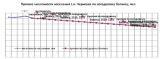 2 вариант. Прогноз численности населения с.п. Черновка с учетом освоения резервных территорийЭтот вариант прогноза численности населения с.п. Черновка рассчитан с учетом территориальных резервов в пределах сельского поселения и освоения новых территорий, которые могут быть использованы под жилищное строительство.На резервных территориях с.п. Черновка можно разместить 739 индивидуальных участков. По данным 2005 года средний размер домохозяйства в Самарской области составляет 2,7 человека, в сельских поселениях м.р. Сергиевский – 2,6 человек. С учетом эффективности мероприятий по демографическому развитию Самарской области  средний размер домохозяйства в перспективе может увеличиться до 3-х человек. Исходя из этого на участках, отведенных под жилищное строительство в с. п. Черновка, при полном их освоении будет проживать 2217 человек. В целом численность населения с.п. Черновка к 2020 году возрастет до 2262 человек, к 2033 г. – до 3634 человек. (Рис. 15. Прогноз численности населения с.п. Черновка с учетом освоения резервных территорий).Рис. 15.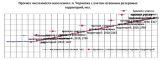 В этом случае доля молодого населения значительно увеличится. На вновь осваиваемых территориях будет проживать:•160 детей в возрасте от 0 до 6 лет;•174 ребенка в возрасте от 7 до 15 лет;•52 подростка в возрасте 16 - 17 лет.В Таблице 34 приведен прогнозный возрастной состав населения сельского поселения Черновка с учетом освоения резервных территорий.Таблица 34Прогноз возрастной структуры населения с.п. Черновка с учетом освоения резервных территорий, чел.Этот вариант принят в качестве основного. 3.3. ПРОЕКТНОЕ РЕШЕНИЕ ТЕРРИТОРИАЛЬНОГО РАЗВИТИЯ СЕЛЬСКОГО ПОСЕЛЕНИЯ ЧЕРНОВКА3.3.1. Архитектурно-планировочное решениеПланировочная структура сельского поселения Черновка предусматривает:- компактное размещение и взаимосвязь территориальных зон с учетом их допустимой совместимости;- зонирование и структурное членение территории в увязке с системой общественных центров, транспортной и инженерной инфраструктурой;- эффективное использование территорий в зависимости от ее градостроительной ценности, допустимой плотности застройки, размеров земельных участков;- комплексный учет архитектурно-градостроительных традиций, природно-климатических, историко-культурных, этнографических и других местных особенностей;- эффективное функционирование и развитие систем жизнеобеспечения, экономию топливно-энергетических и водных ресурсов;- охрану окружающей среды, памятников истории и культуры;- охрану недр и рациональное использование природных ресурсов;- условия для беспрепятственного доступа к объектам социальной, транспортной и инженерной инфраструктуры в соответствии с требованиями нормативных документов.Перспективные площадки под жилищное и промышленное строительство  определялись с учётом природных и техногенных факторов, сдерживающих развитие территории, а также с соблюдением санитарно-гигиенических условий проживания населения.В результате анализа современного использования территории, можно сделать следующие выводы:1. В настоящее время с. Черновка, с. Орловка, п. Запрудный имеют территориальные резервы в границах населенного пункта.  2. Развитие с. Нива, п. Новая Орловка планируется за границами, в пределах сельского поселения Черновка.3.3.2. Развитие и параметры функциональных зонФункциональное зонирование выполнено с выделением следующих функциональных зон: - жилой зоны, предназначенной для размещения индивидуальной жилой застройки, дошкольных образовательных учреждений и общеобразовательных учреждений;- общественно-деловой зоны, предназначенной для размещения объектов культуры, спорта, образования, здравоохранения, торговли, общественного питания, социального и коммунально–бытового назначения, административных и прочих учреждений;- зоны производственного использования, предназначенной для размещения производственных и коммунально-складских объектов;- зоны инженерной и транспортной инфраструктуры, предназначенных для застройки объектами различных видов транспорта и объектами инженерного обеспечения;- зоны рекреационного назначения, включающей в себя участки, занятые лесами, озеленённые территории общего пользования, территории для отдыха и туризма;- зоны сельскохозяйственного использования, предназначенной для размещения сельскохозяйственных угодий (пашни, пастбища, многолетние насаждения, сенокосы) и объектов сельскохозяйственного назначения;- зоны специального назначения, включающей территории кладбищ, скотомогильников, объектов обращения с отходами и другие объекты. Проектные решения разработаны с учётом перспективы развития поселения на расчётные сроки: до 2033 года включительно.3.3.2.1. Развитие жилой зоныВ целях создания благоприятных условий для развития жилищного строительства органам местного самоуправления необходимо осуществлять: -подготовку земельных участков для жилищного строительства, в том числе подготовку инженерной и транспортной инфраструктур на планируемых площадках для жилищного строительства;-освоение земель сельскохозяйственного назначения, прилегающих к населенным пунктам и расположенных вблизи от мест подключения к инженерным коммуникациям, в целях развития малоэтажной застройки;-содействие в реализации мероприятий национального проекта «Доступное и комфортное жилье – гражданам России»;-увеличение объемов строительства жилья и коммунальной инфраструктуры;-приведение существующего жилищного фонда и коммунальной инфраструктуры в соответствие со стандартами качества;-обеспечение доступности жилья и коммунальных услуг в соответствии с платежеспособным спросом населения;-развитие финансово-кредитных институтов рынка жилья.Развитие жилых зон планируется на свободных участках в существующих границах населённых пунктов сельского поселения Черновка,  а также за границами н.п. На новых участках предполагается усадебная застройка. Усадебная застройка - территория преимущественно занята одно-двухквартирными 1-2 этажными жилыми домами с хозяйственными постройками на участках, предназначенных для садоводства, огородничества, а также для содержания скота, в разрешенных случаях.Так как в сельской малоэтажной, в том числе индивидуальной жилой застройке, расчётные показатели жилищной обеспеченности не нормируются, для расчёта общей площади проектируемого жилищного фонда условно принята общая площадь индивидуального жилого дома на одну семью - 150 кв.м.Размеры приусадебных земельных участков приняты в соответствии сРешением Собрания представителей  муниципального района Сергиевский Самарской области «Об утверждении предельных (максимальных и минимальных) размеров земельных участков, предоставляемых гражданам в собственность из земель, находящихся в государственной и муниципальной собственности, для ведения личного подсобного хозяйства и индивидуального жилищного строительства на территории муниципального района Сергиевский» от 06.03. 2008 года №11.Предельные размеры (максимальные и минимальные) предоставления земельных участков гражданам для ведения личного подсобного хозяйства, индивидуального жилищного строительства на территории муниципального района Сергиевский:1.Индивидуальное жилищное строительство - от 1000 до 1500 м2. 2.Личное подсобное хозяйство - от 2000 до 10000 м2.3.3.2.1.1. Планируемые объекты жилищного фондаРазвитие зоны застройки индивидуальными жилыми домами в сельском поселении Черновка, предусматривается за счет уплотнения существующей застройки и освоения свободных территорий. Площадь земельных участков в проекте установлена в размере 0,15  – 0,20 га.  Количество человек в семье на I очередь и расчетный срок принято – 3,0 человека. с. ЧерновкаЗа счет уплотнения существующей застройки планируется строительство:- В северной части села:- по ул. Красина  - 6 усадебных участков;Площадь проектируемой территории – 1,25 га;	Планируется размещение 6 индивидуальных жилых домов;Ориентировочно общая площадь жилого фонда составит - 900  м2;Расчётная численность населения ориентировочно составит - 18 человек.- по ул. Кооперативной – 5 усадебных участка.Площадь проектируемой территории – 0,84 га;	Планируется размещение 5 индивидуальных жилых домов;Ориентировочно общая площадь жилого фонда составит - 750  м2;Расчётная численность населения ориентировочно составит - 15 человек.- по ул. Завальской – 4 усадебных участка.Площадь проектируемой территории – 0,61 га;	Планируется размещение 4 индивидуальных жилых домов;Ориентировочно общая площадь жилого фонда составит - 600  м2;Расчётная численность населения ориентировочно составит - 12 человек.- по  ул. Школьной - 6 усадебных участков;Площадь проектируемой территории – 1,00 га;	Планируется размещение 56индивидуальных жилых домов;Ориентировочно общая площадь жилого фонда составит - 900  м2;Расчётная численность населения ориентировочно составит - 18 человек.- В центральной части села:- между ул. Школьная и ул. Совхозная – 9 усадебных участков;Площадь проектируемой территории – 1,88 га;	Планируется размещение 9 индивидуальных жилых домов;Ориентировочно общая площадь жилого фонда составит - 1350  м2;Расчётная численность населения ориентировочно составит - 27 человек.- по ул. Специалистов – 2 усадебных участка.Площадь проектируемой территории – 0,34 га;	Планируется размещение 2 индивидуальных жилых домов;Ориентировочно общая площадь жилого фонда составит - 300  м2;Расчётная численность населения ориентировочно составит - 6 человек.- В западной части села:по ул. Комарова - 5 усадебных участков;Площадь проектируемой территории – 0,93 га;	Планируется размещение 5 индивидуальных жилых домов;Ориентировочно общая площадь жилого фонда составит - 750  м2;Расчётная численность населения ориентировочно составит - 15 человек.- В восточной части села:по ул. Заречная - 13 усадебных участков;Площадь проектируемой территории – 2,07 га;	Планируется размещение 13 индивидуальных жилых домов;Ориентировочно общая площадь жилого фонда составит - 1950  м2;Расчётная численность населения ориентировочно составит - 39 человек.Итого за счет уплотнения существующей застройки планируется размещение – 50 усадебных участков.Площадь проектируемой территории – 8,92 га.Ориентировочно общая площадь жилого фонда усадебной застройки, составит – 7500 м2.Расчётная численность населения ориентировочно составит – 150 чел.На свободных территориях в границах населенного пункта планируетсястроительствоПЛОЩАДКА №1расположена в северной части с. Черновка.Площадь проектируемой территории – 1,88 га;Площадь территории под жилую застройку – 1,80 га.Планируется размещение 10 индивидуальных жилых домов;Ориентировочно общая площадь жилого фонда составит – 1500  м2;Расчётная численность населения ориентировочно составит - 30 чел.ПЛОЩАДКА №2расположена в западной части села.Площадь проектируемой территории – 4,22 га;Площадь территории под жилую застройку – 3,29 га. Планируется размещение 21 индивидуального жилого дома; Ориентировочно общая площадь жилого фонда усадебной застройки; составит – 3150 м2;Расчётная численность населения ориентировочно составит - 63 чел.ПЛОЩАДКА №3 расположена в юго-западной части села.Площадь проектируемой территории – 5,61га;Площадь территории под жилую застройку – 4,02 га;Планируется размещение ориентировочно 26 индивидуальных жилых домов;Ориентировочно общая площадь жилого фонда - 3900 кв. м.;Расчётная численность населения ориентировочно составит - 78 чел.ПЛОЩАДКА №4расположена в юго-восточной части села.Площадь проектируемой территории – 7,29 га;Площадь территории под жилую застройку – 5,09 га;Планируется размещение ориентировочно 32 индивидуальных жилых домов;Ориентировочно общая площадь жилого фонда - 4800 кв. м.;Расчётная численность населения ориентировочно составит - 96 чел.ПЛОЩАДКА №5расположена в юго-восточной части села по ул. Школьной.Площадь проектируемой территории – 2,13 га;Площадь территории под жилую застройку – 2,27 га;Планируется размещение ориентировочно 14 индивидуальных жилых домов;Ориентировочно общая площадь жилого фонда - 2100 кв. м.;Расчётная численность населения ориентировочно составит - 42 чел.ПЛОЩАДКА №6расположена в северной части села по ул. Завальская.Площадь проектируемой территории – 9,38 га;Площадь территории под жилую застройку – 7,36 га;Планируется размещение ориентировочно 47 индивидуальных жилых домов;Ориентировочно общая площадь жилого фонда - 7050 кв. м.;Расчётная численность населения ориентировочно составит - 141 чел.Всего на свободных территориях с. Черновка планируется размещение – 150 усадебных участков. Площадь проектируемой территории – 23,06 га.Ориентировочно общая площадь жилого фонда усадебной застройки, составит – 22 500  м2.Расчётная численность населения ориентировочно составит – 450 чел.Итого в с. Черновка планируется размещение – 200 усадебных участков.Площадь проектируемой территории – 29,91 га.Ориентировочно общая площадь жилищного фонда составит 30 000   кв.м. Расчетная численность населения ориентировочно составит – 600 чел. поселок НиваЗа счет уплотнения существующей застройки в центральной части поселка:- по ул. Степная на территории – 2,32 га планируется размещение - 15 усадебных участков;Планируется размещение 15 индивидуальных жилых домов; Ориентировочно общая площадь жилого фонда - 2250 кв. м;Расчётная численность населения ориентировочно составит – 45 человек. На свободных территориях в границах населенного пункта планируетсястроительство:Площадка №7 расположена в юго-западной части поселка по ул. Степная.Площадь проектируемой территории – 3,21 га; Площадь территории под жилую застройку – 2,66 га; Планируется размещение ориентировочно 16 индивидуальных жилых домов; Ориентировочно общая площадь жилого фонда  - 2400 кв.м; Расчётная численность населения ориентировочно составит - 48 человек.На свободных территориях за границей населенного пункта планируетсястроительство:Площадка №8 расположена в северо-восточной части поселка.Площадь проектируемой территории – 11,55 га; Площадь территории под жилую застройку – 9,10 га; Планируется размещение ориентировочно 56 индивидуальных жилых домов; Ориентировочно общая площадь жилого фонда – 8400 кв. м; Расчётная численность населения ориентировочно составит - 168 человек.Площадка №9 расположена в западной части поселка.Площадь проектируемой территории – 1,45 га; Площадь территории под жилую застройку – 1,22 га; Планируется размещение ориентировочно 8 индивидуальных жилых домов; Ориентировочно общая площадь жилого фонда – 1200 кв. м; Расчётная численность населения ориентировочно составит - 24 чел.Площадка №10 расположена в южной части поселка.Площадь проектируемой территории – 6,95 га; Площадь территории под жилую застройку – 5,20 га; Планируется размещение ориентировочно 33 индивидуальных жилых домов; Ориентировочно общая площадь жилого фонда – 4950 кв. м; Расчётная численность населения ориентировочно составит - 99 чел.Всего на свободных территориях п. Нива планируется размещение –  113 усадебных участков. Площадь территории под жилую застройку – 21,44 га.Ориентировочно общая площадь жилого фонда усадебной застройки, составит – 16 950  м2.Расчётная численность населения ориентировочно составит – 339 чел.Итого в п. Нива: Площадь проектируемой территории – 23,76 га; Планируется размещение ориентировочно 128 индивидуальных жилых домов;Ориентировочно общая площадь жилого фонда  – 19 200 кв. м; Расчётная численность населения ориентировочно составит – 384 человек.п. Новая ОрловкаЗа счет уплотнения существующей застройки:В западной части поселка:- по ул. Школьной на территории – 0,92 га планируется размещение -  6 усадебных участков;Планируется размещение 6 индивидуальных жилых домов; Ориентировочно общая площадь жилого фонда -  900 кв.м;Расчётная численность населения ориентировочно составит - 18 чел. - В центральной части села:- по ул. Степная на территории - 0,59 га планируется размещение - 3 усадебных участков;Планируется размещение 3 индивидуальных жилых домов; Ориентировочно общая площадь жилого фонда - 450 кв. м;Расчётная численность населения ориентировочно составит - 9 чел. Итого за счет уплотнения существующей застройки планируется размещение – 9 усадебных участков.Площадь проектируемой территории – 1,51 га.Ориентировочно общая площадь жилого фонда усадебной застройки, составит – 1350 м2.Расчётная численность населения ориентировочно составит – 27 чел.На свободных территориях в границах населенного пункта планируетсястроительство:Площадка №11 расположена в северо-западной части поселка.Площадь проектируемой территории – 3,11 га; Площадь территории под жилую застройку – 2,76 га; Планируется размещение ориентировочно 17 индивидуальных жилых домов; Ориентировочно общая площадь жилого фонда – 2550 кв. м; Расчётная численность населения ориентировочно составит - 51 человек.Площадка №12 расположена в южной части поселка.Площадь проектируемой территории – 15,0 га; Площадь территории под жилую застройку – 8,82 га; Планируется размещение ориентировочно 54 индивидуальных жилых домов; Ориентировочно общая площадь жилого фонда – 8100 кв. м; Расчётная численность населения ориентировочно составит - 162 человек.На свободных территориях за границей населенного пункта планируетсястроительство:Площадка №13 расположена к северу от поселка.Площадь проектируемой территории – 4,16 га; Площадь территории под жилую застройку – 3,78 га; Планируется размещение ориентировочно 25 индивидуальных жилых домов; Ориентировочно общая площадь жилого фонда – 3750 кв. м; Расчётная численность населения ориентировочно составит - 75 человек.Всего на свободных территориях п. Новая Орловка планируется размещение – 96 усадебных участков. Площадь проектируемой территории под жилую застройку – 15,36 га.Ориентировочно общая площадь жилого фонда усадебной застройки, составит – 14400  м2.Расчётная численность населения ориентировочно составит – 288 чел.Итого в п. Новая Орловка: Площадь проектируемой территории под жилую застройку – 16,87 га; Планируется размещение  -  105 индивидуальных жилых домов;Ориентировочно общая площадь жилого фонда  –15 750кв. м; Расчётная численность населения ориентировочно составит - 315 чел.с. ОрловкаЗа счет уплотнения существующей застройки: В северной части села:- по ул. Заречной на территории – 3,57 га планируется размещение -  20 усадебных участков;Ориентировочно общая площадь жилого фонда -  3000 кв.м;Расчётная численность населения ориентировочно составит - 60 человек. В западной части села:- по ул. Школьной на территории– 1,87 га планируется размещение-  11 усадебных участков;Ориентировочно общая площадь жилого фонда - 1650 кв.м;Расчётная численность населения ориентировочно составит - 33 человек. В центральной части села:- по ул. Школьной на территории– 5,55 га планируется размещение-  34 усадебных участков;Ориентировочно общая площадь жилого фонда - 5100 кв.м;Расчётная численность населения ориентировочно составит - 102 человек. Итого за счет уплотнения существующей застройки планируется размещение – 65 усадебных участков.Площадь проектируемой территории – 10,99 га.Ориентировочно общая площадь жилого фонда усадебной застройки, составит – 9 750 м2.Расчётная численность населения ориентировочно составит – 195 чел.На свободных территориях в границах населенного пункта планируетсястроительство:Площадка №14 расположена в восточной части села по ул. Школьная.Площадь проектируемой территории – 7,58 га; Площадь территории под жилую застройку – 6,18  га; Планируется размещение ориентировочно 41 индивидуальных жилых домов; Ориентировочно общая площадь жилого фонда – 6150 кв.м; Расчётная численность населения ориентировочно составит - 123 чел.Площадка №15 расположена в северо-западной части села по ул. Заречная.Площадь проектируемой территории – 4,1 га; Площадь территории под жилую застройку – 3,34  га; Планируется размещение ориентировочно 22 индивидуальных жилых домов; Ориентировочно общая площадь жилого фонда – 3300 кв.м; Расчётная численность населения ориентировочно составит -  66 чел.Площадка №16 расположена в южной части села.Площадь проектируемой территории – 16,51 га; Площадь территории под жилую застройку – 12,22  га; Планируется размещение ориентировочно 81 индивидуального жилого дома; Ориентировочно общая площадь жилого фонда – 12 150 кв.м; Расчётная численность населения ориентировочно составит - 243 чел.Всего на свободных территориях с. Орловка планируется размещение – 144 усадебный участок. Площадь проектируемой территории – 21,74 га.Ориентировочно общая площадь жилого фонда усадебной застройки, составит – 21 600  м2.Расчётная численность населения ориентировочно составит – 432 чел.Итого в с. Орловка:Площадь проектируемой территориипод жилую застройку – 32,73 га; Планируется размещение - 209 индивидуальных жилых домов;Ориентировочно общая площадь жилого фонда  – 31 350 кв. м; Расчётная численность населения ориентировочно составит - 627 чел.поселок ЗапрудныйВ настоящее время на территории поселка жители  проживают – 4 чел. Территория планируется на расчетный срок строительства под развитие жилой зоны (возможно - для ведения дачного хозяйства).На свободных территориях в границах населенного пункта планируетсястроительство:Площадка №17 расположена в западной части поселка по ул. Школьная, ул. №1.Площадь проектируемой территории – 7,47 га; Площадь территории под жилую застройку – 5,22 га; Планируется размещение ориентировочно 35 индивидуальных жилых домов; Ориентировочно общая площадь жилого фонда – 5250 кв.м; Расчётная численность населения ориентировочно составит - 105 чел.Площадка №18 расположена в восточной части села по улицам №2-4.Площадь проектируемой территории – 10,82 га; Площадь территории под жилую застройку – 9,56 га; Планируется размещение ориентировочно 62 индивидуальных жилых домов; Ориентировочно общая площадь жилого фонда – 9 300 кв.м; Расчётная численность населения ориентировочно составит - 186 чел.Всего на свободных территориях п. Запрудный планируется размещение –  97 усадебных участков. Площадь проектируемой территории под жилую застройку – 14,78 га.Ориентировочно общая площадь жилого фонда усадебной застройки, составит – 14 550  м2.Расчётная численность населения ориентировочно составит – 291 чел.За счет замены ветхого жилого фонда на территории с.п. ЧерновкаПредусматривается плановая замена ветхого и аварийного жилищного фонда по техническому состоянию (износ более 60%), По данным БТИ общей площадью 889,8  м2.Замена аварийного жилого фонда произойдет постепенно на своих территориях, с соблюдением целевого назначения использования земельных участков. Всего по генеральному плану в с.п. Черновка планируется увеличение:	ВСЕГО площадь проектируемой территории под жилую застройку – 118,05  га.Количество   усадебных участков – 739 шт. Общая площадь жилого фонда планируемой малоэтажной и индивидуальной жилой застройки с учётом существующего (36,553 тыс.кв.м) и проектируемого (110,850 тыс.кв.м) составит –  147,403 тыс.  кв. м.Численность населения с учётом существующего (1417 чел.) и проектируемого (2217 чел.) составит 3634 человека.Средняя обеспеченность жилищным фондом строительства составит  40,6 кв.м /чел.Проектируемая застройка подключается к существующим инженерным сетям и транспортной инфраструктуре.В новой застройке зарезервированы площадки под строительство учреждений культурно-бытового назначения.Разнообразие жилой застройки достигается путем применения индивидуальных проектов жилых домов и созданием определенного ритма при их размещении, соблюдения линий застройки.3.3.2.2. Развитие общественно-деловой зоныЗоны общественных центров, предусматриваемые генеральным планом поселения, формируются из объектов социальной инфраструктуры, размещение которых необходимо для осуществления полномочий органов местного самоуправления. Данные объекты по своему назначению должны соответствовать требованиям статьи 14 ФЗ «Об общих принципах организации местного самоуправления в РФ», к ним относятся объекты связи, общественного питания, торговли, бытового обслуживания, библиотечного обслуживания, объекты для организации культуры и досуга, физической культуры и массового спорта, объекты для обеспечения пожарной безопасности и другие. Кроме того перечень объектов социальной инфраструктуры определён в соответствии со структурой и типологией общественных центров и объектов общественно деловой зоны для центров сельских поселений, а также с учётом увеличения населения.Перспективная численность населения на расчетный срок с учетом развития территории составит - 3634 чел.Развитие общественного центра будет происходить на существующей территории и на новых площадках, в соответствии с расчетом, с учетом перспективной численности населения и в соответствии с нормативными радиусами обслуживания объектов соцкультбыта и Региональных нормативов градостроительного проектирования Самарской области с организацией подцентров в кварталах новой застройки. Сельское поселение Черновка обладает хорошо развитой инфраструктурой, имеет потенциал для инвесторов, интересующихся свободными площадями для размещения жилья и производства.В целом процент обеспеченности жителей объектами обслуживания достаточно высок, даже с учётом увеличения численности населения мощность ряда объектов превышают необходимые нормативные требования. Село  Черновка обладает хорошо  развитой   инфраструктурой,  имеет  потенциал для инвесторов, интересующихся свободными площадями для размещения жилья и производства.Для учащихся, проживающих на расстоянии свыше 1 км от учреждения образования, необходимо организовывать транспортное обслуживание (СанПиН 2.4.2. 1178-02).Детские дошкольные учреждения - устанавливается в зависимости от демографической структуры поселения, принимая расчетный уровень обеспеченности детей 0-6 лет дошкольными учреждениями всех типов в пределах 70 %.Общеобразовательные школы - следует принимать с учетом 100 %-ного охвата детей от 7 до 15 лет неполным средним образованием (I и II ступень) и до 75 % детей 16-17лет  – средним образованием – III ступень.Устанавливается в зависимости от демографической структуры поселения, в среднем 165 мест на 1 тыс. чел.Спортивная зона школы может быть объединена с физкультурно-оздоровительным комплексом населенногопункта.Таблица 35Расчет нормативной обеспеченности сельского поселения Черновка объектами социального и культурно-бытового обслуживанияРасчет приведен на перспективную численность населения 3634 чел.*Согласно Постановлению Правительства Самарской области от 3.03.2011 г.№88. «О нормативах минимальной обеспеченности населения Самарской области площадью торговых объектов». 3.3.2.2.1. Планируемые объекты обслуживанияс. ЧерновкаСогласно «Схеме территориального планирования муниципального района Сергиевский Самарской области», проектом генерального плана на 1 очередь строительства предусматривается:Реконструкция- Сельского Дома Культуры «Восток» на 250 мест в  с. Черновка, ул. Новостроевская, 13 (8.1);- Спортивного зала ГБОУ Черновская СОШ, площадью - 174 м2 в с. Черновка, ул. Новостроевская, 12 (7.1)  - Здания администрации сельского поселения на 10 раб.мест в с. Черновка, ул. Новостроевская, 10 (13.1).Строительство- Детского сада на 80 мест в с. Черновка, ул. Школьная (3.1);- Многофункционального центра дошкольного образования на 100 мест в с. Черновка, ул. Кооперативная (3.2).- Спортивного зала на 380 м2 площади пола в с. Черновка, ул. Новостроевская (7.1)- Трассового пункта Самарского областного центра медицины катастроф (0,3 га) на аварийно-опасном участке автодороги федерального значения М-5 «Урал»,  с. Черновка автодорога М-5 «Урал» 1072-1081 км (5.1).  - Пожарного депо на 2 машины в с.Черновка, ул. Новостроевская (15.1).- Церкви в с. Черновка, ул. Школьная/ул. Кооперативная (16.1).Согласно расчету, генеральным планом предлагается размещение объектов культурно-бытового назначения: Строительство- Спортивной детской площадки, площадью 0,3 га в с.Черновка, ул. Комарова  (7.2); - Бассейна, площадью 300м2 зеркала воды в с. Черновка, ул. Новостроевская (7.3);- Досугового центра на 240 мест в с.Черновка, ул. Комарова  (8.1); - Магазина, площадью торгового зала 100 м2 в с.Черновка, ул. Кооперативная (9.1);- Торгово-офисного центра, площадью торгового зала 200 м2 в с. Черновка, ул. Школьная (9.2);- Кафе на 100 мест в с. Черновка, ул. Центральная (10.1);- Предприятия бытового обслуживания на 12 рабочих мест в с. Черновка, ул. Демидова (11.1)- Комплексного предприятия коммунально-бытового обслуживания с прачечной на 110 кг белья в смену, химчисткой на 10 кг вещей в смену, баней на 25 мест (с учетом обслуживания жителей всего поселения) с. Черновка, ул. Новостроевская (12.1).п. НиваСогласно «Схеме территориального планирования муниципального района Сергиевский Самарской области», проектом генерального плана предусматривается:Реконструкция: - ФАПа на 10 посещ. в смену в п. Нива, ул.Школьная (5.3).Согласно расчету генеральным планом предусматривается размещение объектов культурно-бытового назначения: Строительство- Спортивной детской площадки, площадью 0,2 га в п.Нива, ул. Заречная  (7.4); - Досугового центра на 200 мест в п.Нива, ул. Заречная  (8.2); - Магазина, площадью торгового зала 100 м2 в п.Нива, ул. Степная (9.3);- Предприятия бытового обслуживания на 5 рабочих мест в п.Нива, ул. Степная (11.2).с. ОрловкаСогласно расчету генеральным планом предусматривается размещение объектов культурно-бытового назначения: Строительство:- Спортивной детской площадки, площадью 0,2 га в с. Орловка, ул. Школьная  (7.5); - Магазина, площадью торгового зала 100 м2 в с. Орловка, ул. Школьная (9.4);- Предприятия бытового обслуживания на 5 рабочих мест в с. Орловка, ул. Школьная (11.3).п. Новая ОрловкаСогласно расчету генеральным планом предусматривается размещение объектов культурно-бытового назначения: Строительство:- Магазина, площадью торгового зала 100 м2 в п. Новая Орловка, ул. Степная (9.5).п. ЗапрудныйСогласно расчету генеральным планом предусматривается размещение объектов культурно-бытового назначения: Строительство:- Магазина, площадью торгового зала  50 м2  п. Запрудный, Площадка №18, ул. №2 (9.6).Учитывая, что проектируемые новые жилые зоны и прилегающая существующая малоэтажная застройка не охвачена нормативным радиусом пешеходной доступности к объектам дошкольного образования, торговли, здравоохранения и т.д., необходимо предусмотреть размещение дополнительных объектов культурно-бытового обслуживания на проектируемых площадках. При выполнении проекта планировки  на данную территорию необходимо уточнить местоположения и площадь территории объектов.3.3.2.3. Развитие зоны производственного использованияПроизводственные и коммунально-складские зоны предназначены для застройки производственными, коммунальными и складскими объектами, а также для установления санитарно-защитных зон таких объектов.Производственные и коммунально-складские зоны планируется развивать на существующих площадках, как в границах населённых пунктов, так и за их пределами. Производственным предприятиям, имеющим санитарно-защитную зону (СЗЗ), распространяющейся на жилую, рекреационную, общественно-деловую зоны, необходимо выполнить мероприятия по реконструкции и модернизации производства, либо изменить вид производства, для уменьшения класса опасности и, соответственно, размера СЗЗ.3.3.2.3.1. Планируемые производственные и коммунально-складские объектыГенеральным планом предусматривается:с. Черновка- Строительство объектов производственной и коммунально-складской зоны  в юго-восточной части с. Черновка с соблюдением санитарно-защитной зоны до жилой застройки (производство V класса, СЗЗ – 50 м), ориентировочно общей площадью территории – 2,84 га (2.1).- Строительство цеха по производству комбикорма в южной части с. Черновка с соблюдением санитарно-защитной зоны до жилой застройки (производство IV класса, СЗЗ – 100 м), ориентировочно общей площадью территории – 0,41 га (2.7).В санитарно-защитной зоне промышленных, коммунальных и складских объектов не допускается размещение жилых домов, дошкольных общеобразовательных учреждений, учреждений здравоохранения, учреждений отдыха, физкультурно-оздоровительных и спортивных сооружений. садоводческих, дачных и огороднических кооперативов, а также производство сельскохозяйственной продукции.Проектируемые предприятия производственного назначения должны иметь градообразующее значение и являться  источником создания новых рабочих мест для жителей сельского поселения Черновка.Со стороны селитебной территории от территорий производственных предприятий необходимо предусматривать полосу древесно-кустарниковых насаждений шириной не менее 20 м. Санитарно-защитное озеленение предполагает использование под насаждения свободных от застройки участков. Структура санитарно-защитных насаждений определяется характером загрязнения атмосферы, направлением господствующих ветров, климатическим и почвенным условиям местности, размерами и конфигурацией самой зоны, использованием смежных территорий и является различной в каждом конкретном случае. Озеленение санитарно-защитных зонМинимальную площадь озеленения санитарно-защитных зон следует принимать в зависимости от ширины зоны, %:до 300 м............................................. 60св. 300   до   1000 м .......................... 50св. 1000 до   3000 м. ......................... 40Со стороны селитебной территории необходимо предусматривать полосу древесно-кустарниковых насаждений шириной не менее 50 м, а при ширине зоны до 100 м — не менее 20 м.3.3.2.4. Развитие зон инженерной инфраструктуры3.3.2.4.1. Планируемые объекты инженерной инфраструктурыЗона инженерного обеспечения предназначена для размещения объектов инженерного обеспечения территории, а также для установления санитарно-защитных зон таких объектов.Проектом генерального плана сельского поселения Черновка, предусматривается развитие жилой зоны, объектов соцкультбыта и, соответственно, развитие инженерного обеспечения проектируемых объектов по каждому виду инженерного оборудования.Инженерное обеспечение планируемых производственных площадок будет произведено собственниками предприятий (инвесторам) по согласованию с администрацией поселения.Во всей вновь проектируемой жилой застройке и зданиях соцкультбыта предусмотрено полное инженерное благоустройство, включающее в себя:1.Водоснабжение;2.Водоотведение; 3.Теплоснабжение;4.Газоснабжение;5. Электроснабжение;6. Электросвязь. 3.3.2.4.1.1. Водоснабжениесело Черновка– а/ц, село Орловка, посёлок НиваСогласно проекту Генерального плана: для бесперебойного водоснабжения населения водой соответствующего качества, отвечающего требованиям СанПиН 2.1.4. 1071-01 «Питьевая вода», необходимо выполнение ряда мероприятий, а именно: ввиду увеличения численности населения необходимо реконструкция и расширение существующего водозабора до требуемой с учетом с. Орловка, увеличив на 542 м3/сут. (с учетом водопотребления с. Орловка 260 м3/сут.), в п. Нива на 179 м3/сут. реконструкция и строительство существующих водопроводных сетей с сооружениями на них, установка пожарных гидрантов на существующих и проектируемых сетях.Согласно проекту Генерального плана:- строительство водоводов и уличных сетей для площадок нового строительства;- установка для всех потребителей приборов учёта расхода воды.Согласно проекту Генерального плана всё новое строительство обеспечивается централизованным водоснабжением, для чего необходимо выполнить всё выше перечисленное.Используется вода на хоз - питьевые цели, пожаротушение и полив.Расход на наружное пожаротушение села (1 пожар) принят 5 л/сек в течение 3 часов, что составляет 54 м3/сут. Осуществляется из существующих и проектируемых пожарных гидрантов. Запроектировано строительство пирса (в с. Орловка и в п. Нива).посёлок Запрудный, посёлок Новая ОрловкаСогласно проекту Генерального плана: для бесперебойного водоснабжения населения водой соответствующего качества, отвечающего требованиям СанПиН 2.1.4. 1071-01 «Питьевая вода», необходимо выполнение ряда мероприятий, а именно: -ввиду увеличения численности населения необходимо проектирование и строительство водозаборов, производительностью 155 м3/сут. в п. Запрудный и 165м3/сут. в п. Новая Орловка.  Качество воды  должно  отвечать требованиям СанПиН 2.1.4. 1071-01 « Питьевая вода» и ВБ емкостью 50м3. -Местоположение водозабора будет уточняться на стадии рабочего проектирования после проведения гидрогеологических изысканий.Ориентировочно на  юго-востоке села. ВБ на юго-западе поселка.Согласно проекту Генерального плана:-проектирование и строительство водопроводных сетей с сооружениями на них для площадок нового строительства-установка  приборов учета расхода воды.Используется вода на хоз - питьевые цели, пожаротушение и полив.Расход на наружное пожаротушение посёлка (1 пожар) принят 5 л/сек в течение 3 часов, что составляет 54 м3/сут. Осуществляется из  проектируемых пожарных гидрантов и открытых водоёмов. Таблица 36 Расходы воды на новое строительство3.3.2.4.1.2. Водоотведениесело Черновка – а/цСогласно проекту Генерального плана для улучшения условий жизни населения и для улучшения экологической обстановки для существующей и новой застройки необходимо выполнить ряд мероприятий, а именно:- в связи со значительным увеличением населения необходимо проектирование и строительство канализационных очистных сооружений, принимающих стоки от канализованной и неканализованной застройки, с учетом стоков всего сельского поселения. Производительность КОС 700 м3/сут.Согласно проекту Генерального плана для нового строительства необходимо:предусмотреть проектирование и строительство сетей канализации и сооружений на них; сети канализации выполнять из полиэтиленовых труб, сооружения на них из современных конструкций.Для новой застройки достроительство канализационных очистных сооружений и сетей предусматривается строительство установок биологической очистки сточных вод для одного или группы зданий по существующим проектным предложениям.Как вариант предлагается строительство водонепроницаемых выгребов  с последующим вывозом стоков спецавтотранспортом в места отведённые службой Роспотребнадзора. Вариант выбирается на стадии рабочего проектирования.посёлок Запрудный, посёлок Нива, посёлок Новая Орловка, село ОрловкаЦентрализованная канализация отсутствует. Согласно проекту Генерального плана ввиду того, что численность населения с учётом существующих застроек значительно увеличивается для улучшения условий жизни населения и для улучшения экологической обстановки, необходимо выполнить ряд мероприятий, а именно:Для новой застройки предусматривается строительство установок биологической очистки сточных вод для одного или группы зданий по существующим проектным предложениям.Как вариант предлагается строительство водонепроницаемых выгребов  с последующим вывозом стоков спецавтотранспортом в места отведенные службой Роспотребнадзора, в последствии на КОС с.Черновка.Расходы сточных вод по каждой площадке, приведены в разделе «Водоснабжение».Дождевая канализация.Отвод дождевых и талых вод с вновь проектируемых территорий осуществляется с учётом существующей застройки по открытым и закрытым водостокам в пониженные по рельефу места.На стадии «проект планировки» и последующих рабочих стадиях определяются места сбора поверхностных вод, их очистка и места сброса в водные объекты (овраги, тальвеги, реки, озёра и др.) согласно условиям «Роспотребнадзора».Мероприятия по организации в границах поселения водоснабжения и водоотведения населения, представлены в Таблице 37. Таблица37  Объекты капитального строительства3.3.2.4.1.3. Теплоснабжениесело Черновка– а/ц, поселок Нива, село Орловка, поселок Новая Орловка, поселок ЗапрудныйСогласно проекту генерального плана, всё новое строительство теплом будет обеспечиваться от проектируемых теплоисточников.Для культбыта – отопительные модули, встроенные или пристроенные котельные, с автоматизированным оборудованием, с высоким КПД для нужд отопления и горячего водоснабжения.В целях экономии тепловой энергии и, как следствие, экономии расхода газа, в проектируемых зданиях культбыта, применять автоматизированные системы отопления, вентиляции и горячего водоснабжения. В автоматизированных тепловых пунктах устанавливать устройства попогодного регулирования.Тепловые сети от отопительных модулей до потребителей, выполнять в подземном или надземном варианте, с применением труб в современной теплоизоляции. Весь жилой индивидуальный фонд обеспечивается теплом от собственных теплоисточников - это котлы различной модификации, для нужд отопления и горячего водоснабжения. Ориентировочные расходы тепла по соцкультбыту, на вновь проектируемые объекты, приведены отдельно по площадкам и очередям строительства.Таблица 38Расход тепла для проектируемых объектов соцкультбыта3.3.2.4.1.4. Газоснабжениесело Черновка– а/ц, поселок Нива, село Орловка, поселок Новая Орловка, поселок ЗапрудныйЦентрализованным газоснабжением сетевым газом всё новое строительство, обеспечивается от существующей системы газоснабжения, для чего необходимо:- проложить газопроводы высокого и низкого давления;- построить газорегуляторные пункты (ШГРП, ГРП).Новая застройка, расположенная в непосредственной близости от существующих сетей газоснабжения, в т.ч. и не обеспеченный газом поселок Запрудный, (прокладка газопроводов высокого  и низкого давления) может быть подключена к ним, на условиях владельца сетей.Прокладка вновь проектируемых газопроводов выполнять либо из полиэтиленовых труб в земле, либо из стальных труб – на опорах. Для газопровода высокого давления устанавливаются охранные зоны: вдоль трасс наружных газопроводов - по 2 м с каждой стороны газопровода, вдоль трасс подземных газопроводов из полиэтиленовых труб при использовании медного провода - 3 м от газопровода со стороны провода и 2 м - с противоположной стороны.Вокруг отдельно стоящих ГРП - в виде территории на 10 м от границ этих объектов.Расход газа на новое строительство посчитан, отдельно для каждой площадки и по каждой очереди строительства.Таблица 39   Расходы газа (новое строительство)Мероприятия по организации в границах поселения тепло - и газоснабжения населения представлены в Таблице 40.Таблица 40   Объекты капитального строительства3.3.2.4.1.5. ЭлектроснабжениеОснованием для разработки электроснабжения вновь проектируемой застройки территорий сельского поселения Черновка, которое включает в себя с. Черновка - а/ц, п. Запрудный, п. Нива, п. Новая Орловка, с. Орловка, является генеральный план с нанесением зон с концентрированными нагрузками.Потребителями электроэнергии проектируемой застройки являются: 1-2 этажная усадебная застройка – III категории надежности электроснабжения, общественные здания –II-III категории, предприятия торговли - III категории, коммунальные предприятия – II категории, и наружное освещение.Расчет электрических нагрузок выполнен согласно «Инструкции по проектированию городских электрических сетей» РДЗ4.20.185-94 с изменениями и дополнениями и согласно Региональным нормативам градостроительного проектирования Самарской области от 25.12.2008г.    Расчеты нагрузок сведены в таблицы.Таблица 41Таблица расчета мощностиТаблица 42Объекты капитального строительства3.3.2.4.1.6. ЭлектросвязьИсходными данными для разработки телефонизации вновь проектируемой застройки территорий сельского поселения Черновка, которое включает в себя: с. Черновка, п. Запрудный, п. Нива, с. Новая Орловка, с. Орловка является генеральный план Ожидаемое количество телефонов с. Черновка - 221 номер. Исходя из этого, телефонизация запланирована от существующей АТС, расположенной по ул.Демидова 8а, с дальнейшим ее расширением.Телефонизация проектируемых площадок выполнена по шкафной системе, путем прокладки кабеля в земле и по опорам.Телефонизация  п. Запрудный, п. Нива, с. Новая Орловка, с. Орловка  планируется за счет сотовой связи.Таблица 44Объекты капитального строительства3.3.2.5. Развитие зоны транспортной инфраструктурыВ генеральном плане разработана схема развития транспортной инфраструктуры сельского поселения Черновка с учетом функционального назначения улиц и дорог, интенсивности транспортного и пешеходного движения, архитектурно-планировочной организации территории и характера застройки.Основные направления развития транспортной инфраструктуры в проекте предусматривают:- реконструкцию и благоустройство существующих улиц и дорог;- строительство новых улиц;- строительство объектов обслуживания автотранспорта;- реконструкцию и строительство искусственных дорожных сооружений;- строительство объектов для постоянного и временного хранения автотранспорта;- подключение территории новой жилой застройки к существующему общественному транспорту.Генеральным планом планируется: Строительство автодороги местного значения сельского поселения – подъезд к п. Запрудный, протяженностью 4,95 км.3.3.2.5.1. Планируемые объекты транспортной инфраструктуры3.3.2.5.1.1. Улично-дорожная сетьВ границах населенного пункта принята следующая градостроительная классификация улиц и дорог.с. ЧерновкаТаблица 45Классификация улично-дорожной сетип. Нива  Таблица 46Классификация улично-дорожной сетис. Орловка Таблица 47Классификация улично-дорожной сетип. Новая Орловка Таблица 48Классификация улично-дорожной сетип. Запрудный Таблица 49Классификация улично-дорожной сетиГенеральным планом предусматривается развитие улично-дорожной сети.с. ЧерновкаРеконструкция улиц в существующей застройке: - ул.Школьная от автодороги 36-020 до ул. Кооперативная – 1,08 км;- ул.Кооперативная от ул. Школьная до пересечения ул.Завальская и Кооперативная - 0,9 км;Всего:  1,98 км.Строительство улиц в существующей застройке:- ул. Школьная от автодороги 36-020 до ул. Кооперативная – 0,26 км;- ул. Завальская – 2,20 км;- дорога - проезд от ул.Школьная до ул.Завальская – 0,34 км;- ул.Комарова от пересечения ул.Школьная и ул.Кооперативная до границ населенного пункта – 0,85 км;- ул. Совхозная – 1,34 км;- ул. Заречная – 2,27 км;- дорога - проезд от ул.Школьная до ул.Заречная – 0,53 км;- дорога - проезд к фермам – 0,25 км;- дорога - проезд на ул.Красина – 1,36 км;- ул.Красина – 1,9 км;- ул.Тракторная от ул.Школьная до ул. Демидова – 0,33 км;- ул.Советская от ул.Школьная до ул. Демидова – 0,3 км;- ул.Центральная от ул.Советская до проезда 36-016 – 0,35 км;- ул.Демидова от ул.Тракторная до проезда 36-016 –0,65 км;- дорога - проезд от ул. Школьная до ул. Демидова – 0,23 км;- ул.Центральная – 0,2 км;- дорога - проезд от ул. Центральная до ул. Школьная – 0,06 км;Всего: 13,42 км.Строительство улиц на Площадке №1:- продолжение  ул. Завальская - 0,13 км;- ул. №5 – 0,24 км;- ул. №6 - 0,225 км;  Всего: 0,595 км.Строительство улиц на Площадках №2-3:- ул. №1 – 0,57 км;- ул. №2 – 0,81 км;- продолжение  ул. Тракторная - 0,27 км;- продолжение ул. №11 – 0,26 км;- ул. №3 – 0,16 км;- ул. №4 – 0,21 км;- ул. №11 – 0,88 км.Всего: 3,16 км.Строительство улиц на Площадках №4-5:- ул. №10 – 0,37 км;- продолжение  ул. Школьная - 0,15 км.Всего:  0,52 км.Строительство улиц на Площадках №6:- ул. №7 – 0,20 км;- ул. №8 - 0,28 км.- ул. №9 - 0,15 км.Всего: 0,63 км.Ориентировочно общая протяженность планируемых новых улиц с. Черновка составит – 4,905  км.п. НиваСтроительство улиц в существующей застройке:- ул.Степная  -  0,315 км;- ул.Заречная –  0,61км;- дорога-проезд  от ул.Заречная до ул.Степная – 0,3 км.  Всего:  1,225 км.Строительство улиц на Площадке № 7 и №10:- ул. №1 – 0,41 км;- ул. №2 - 0,16 км.Всего: 0,57 км.Строительство улиц на Площадке № 9:- ул. №4 – 0,33 км;- продолжение  ул. Степная - 0,29 км;- продолжение  ул. Заречная - 0,30 км.Всего: 0,92 км.Строительство улиц на Площадке № 11:- продолжение  ул. №5 - 0,33 км;- ул. №6 – 0,25 км;- ул. №7 - 0,24 км.Всего: 0,82 км.Ориентировочно общая протяженность планируемых новых улиц в п. Нива составит – 2,31 км.с. ОрловкаРеконструкция улиц в существующей застройке: - дорога-проезд от а/д «Урал»-Орловка до хоз.двора -  0,79 км;Всего:  0,79 км.Строительство улиц в существующей застройке:- ул.Школьная - 0,4 км;- ул. Заречная – 1,20 км;- дорога-подъезд к д.№25 по ул.Школьная – 0,19 км;Всего:  1,79 км.Строительство улиц на Площадке №14:- продолжение ул.Школьная – 0,29 км.Всего: 0,29 км.Строительство улиц на Площадке №15:- продолжение ул.Заречная – 0,28 км.Всего: 0,28 км.Строительство улиц на Площадке №16:- ул. №1 – 0,12 км;- ул. №2 - 0,44 км;- ул. №3 - 0,33 км;- ул. №4 - 0,26 км;- ул. №5 - 0,25 км.Всего: 1,4 км.Ориентировочно общая протяженность планируемых новых улиц в с.Орловка составит - 1,97 км.п. Новая ОрловкаСтроительство улиц в существующей застройке:- ул. Степная - 0,6 км;- ул. Школьная – 0,63 км;Всего:  1,23 км.Строительство улиц на Площадке №12:- продолжение ул. Школьная – 0,27 км;- ул. №1 - 0,5 км;- ул. №2 - 0,28 км;- ул. №6 – 0,83 км. Всего: 1,88 км.Строительство улиц на Площадке №13:- продолжение ул. №4 – 0,12 км;- ул. №5 - 0,10 км.Всего: 0,22 км.Ориентировочно общая протяженность планируемых новых улиц в п. Новая Орловка составит 2,10  км.п. ЗапрудныйСтроительство улиц на Площадке №17:- ул. №1 – 0,53 км;- ул. №2 - 0,46 км;- ул. Школьная – 0,15 га;- ул. №5 - 0,32 км;- ул. №6 - 0,11 км.Всего: 1,57 км.Строительство улиц на Площадке №18:- ул. №3 – 0,21 км;- ул. №4 - 0,37 км;  Всего: 0,58 км.Ориентировочно общая протяженность планируемых новых улиц в п. Запрудный составит – 2,15 км.Итого по с.п. Черновка: Реконструкция улиц в существующей застройке - 2,77 км;Строительство улиц в существующей застройке -17,665 км;Ориентировочно общая протяженность планируемых новых улиц в с.п. Черновка составит – 13,435  км.Плотность улично-дорожной сети в проектируемых  границах населенного пункта составит 5,90 км/км2.Основные расчетные параметры уличной сети принять в соответствии с «Региональными нормативами градостроительного проектирования Самарской области», для проектирования поперечных профилей улиц на стадии проекта планировки.В местах примыкания улиц к автодороге необходимо предусматривать мероприятия по безопасности дорожного движения.3.3.2.5.1.2. Искусственные дорожные сооруженияСтроительство транспортных сооружений необходимо для организации движения транспорта на  выходах на внешние автомобильные дороги для обеспечения безопасности и повышения скорости движения. Генеральным планом  планируется реконструкция автомобильного моста:- автомобильный мост через р. Черновка, расположенный на автодороге общего пользования местного значения в восточной части с. Черновка (18.1).3.3.2.5.1.3. Сооружения и предприятия для хранения и технического обслуживания транспортных средствДля определения расчетного парка автомобилей принят уровень автомобилизации на I очередь строительства в соответствии с пунктом 11.2.3. «Региональных нормативов градостроительного проектирования Самарской области» - 250 автомобилей на 1000 жителей; в связи с отсутствием данных о динамике роста числа автомобилей, на расчетный срок строительства и перспективу условно принят уровень автомобилизации 300  автомобилей на 1000 жителей.Расчетный парк автомобилей в сельском поселении Черновка составит:- на расчетный срок (3634 человек)  - 1090 автомобилей.Необходимое количество машино-мест на стоянках постоянного хранения автомобилей, из расчета 90% обеспеченности расчетного парка автомобилей, составит: - на расчетный срок  - 981 машино-мест.В связи с преобладающей застройкой индивидуальными и блокированными двухквартирными жилыми домами с приусадебными участками, хранение личного автотранспорта следует предусматривать в пределах отведенных участков. Вместимость и площадь участков для стоянок временного хранения автомобилей, размещаемых в общественно-деловых и рекреационных зонах уточняются на дальнейших стадиях проектирования.Для обслуживания расчетного парка автомобилей необходимы объекты технического обслуживания. В соответствии со СНиП 2.07.01-89* п.6.41.Проектируется АЗС из расчета 1 топливо-раздаточная колонка на 1200 легковых автомобилей:- на расчетный срок - 3 колонки.Размещение объектов технического обслуживания предполагается на площадках, предназначенных для развития придорожного сервиса.Для развития придорожного сервиса в зоне транспортной инфраструктуре генеральным планом предусмотрено:- строительство автокемпинга на 1 км а/д «Урал»  в с. Черновка;- строительство автокемпинга на 1 км а/д «Урал»  в п. Нива.3.3.2.6. Развитие зоны рекреационного назначенияОдним из вопросов местного значения поселения является создание условий для массового отдыха жителей сельского поселения Черновка, с этой целью генеральным планом предусмотрено развитие территории  рекреационной зоны. Зеленые насаждения общего пользования служат для организации отдыха и спорта, улучшения санитарно-гигиенического состояния окружающей среды, совершенствования эстетической выразительности населенного места.В её состав входят земельные участки занятые озеленёнными территориями общего пользования (скверы, парки, бульвары), а также существующие лесные массивы, примыкающие к территории населённого пункта, и участки, используемые для массового кратковременного и долговременного отдыха населения.Предусматривается создание системы озеленённых территорий общего пользования.Расчётная площадь объектов озеленения общего пользования (из расчёта 12 кв. м на 1 человека для сельских поселений) составляет – 4,36 га.Генеральным планом предусматривается:с. Черновка- Реконструкция сквера в с. Черновка, ул. Новостроевская, площадью 0,25 га (17.1);- Строительство парка в с. Черновка, ул. Новостроевская, площадью 0,51 га (17.2);- Строительство аллеи в с. Черновка, ул. Кооперативная, площадью 1,22 га (17.3);- Строительство сквера в с. Черновка, ул. Завальская, площадью 0,61 га (17.4).- Строительство спортивной детской площадки, площадью 0,3 га в с.Черновка, ул. Комарова (7.2);Благоустройство рекреационной зоны, расположенной вдольр. Черновка в восточной части села.Итого: 2,89 га.п. Нива- Строительство парка в п. Нива, ул. Степная, площадь земельного участка -0,52 га.- Строительство спортивной детской площадки, площадью 0,2 га в п.Нива, ул. Заречная (7.4).  Благоустройство рекреационной зоны, расположенной в границах села.Итого: 0,72 га.с. Орловка- Строительство спортивной детской площадки, площадью 0,2 га в с. Орловка, ул. Школьная (7.5).Площадь проектируемых объектов озеленения общего пользования с.п. Черновка составит: 3,81 га.Всего площадь зоны рекреационного назначения  (с учетом существующего – 0,85 га) с.п. Черновка составит – 4,66 га.3.3.2.7. Развитие зоны сельскохозяйственного использованияВ целях создания благоприятных условий для развития агропромышленного комплекса при осуществлении функционального зонирования территории муниципального района Сергиевский (согласно СТП района), планируется строительство и реконструкция следующих объектов:Таблица 50Строительство и реконструкция МТФГенеральным планом планируется:с. Черновка - Строительство минифермы до 100 голов КРС в восточной части с. Черновка с соблюдением санитарно-защитной зоны до жилой застройки (производство IV класса, СЗЗ – 100 м), ориентировочно общей площадью территории – 1,88 га (2.2);- Строительство минифермы до 50 голов КРС в восточной части с. Черновка с соблюдением санитарно-защитной зоны до жилой застройки (производство V класса, СЗЗ – 50 м), ориентировочно общей площадью территории – 1,0 га (2.3).с. Орловка- Строительство миниферм до 100 голов КРС к северу от с. Орловка с соблюдением санитарно-защитной зоны до жилой застройки (производство IV класса, СЗЗ – 100 м), ориентировочно общей площадью территории – 11,87 га (2.4).п. Новая Орловка- Строительство миниферм до 100 голов КРС к северо-западу от п. Новая Орловка с соблюдением санитарно-защитной зоны до жилой застройки (производство IV класса, СЗЗ – 100 м), ориентировочно общей площадью территории – 14,68 га (2.5);- Строительство МТФ от 100 до 1200 голов КРС к северо-западу от п. Новая Орловка с соблюдением санитарно-защитной зоны до жилой застройки (производство IV класса, СЗЗ – 300 м), ориентировочно общей площадью территории – 6,28 га (2.6).п. Нива- Строительство зерноскладов к северо-востоку от п. Нива с соблюдением прибрежной и водоохранной зоны от пруда (производство V класса, СЗЗ – 50 м), ориентировочно общей площадью территории – 3,61 га (2.8).3.3.2.8. Развитие зоны специального назначенияСельские кладбищаСуществующая площадь кладбищ составляет – 2,02 га.Расчётные площади кладбищ, с учётом увеличения населения (3634 чел.)и социальной нормы 0,24 га на 1000 жителей, составят -  0,872 га.Генеральным планом предлагается расширение существующих кладбищ: В с. Черновка - на 0,40 га к юго-западу от существующего кладбища (19.1);В п. Нива - на 0,20 га к югу от существующего кладбища (19.2);В с. Орловка - на 0,10 га к востоку от существующего кладбища (19.3);Строительство новых кладбищ:п. Новая Орловка, площадью   - 0,2 га, расположено в западной части поселка (19.4);п. Запрудный, площадью   - 0,1 га, расположено к северу от н.п.(19.5).Скотомогильники, свалки, ТБО В соответствии со «Схемой территориального планирования муниципального района Сергиевский Самарской области» генеральным планом предусматривается: - провести консервацию недействующих скотомогильников с последующей рекультивацией территории в с.Черновка.Твердые бытовые отходы с. Черновка размещаются на несанкционированной свалке в 150 м на юго-запад от с. Черновка.Учитывая непосредственную близость данного объекта к жилой застройке и недостаточную защищенность подземных вод от загрязнения с поверхности, несанкционированная свалка в с.п. Черновка оказывает комплексное негативное влияние на все компоненты окружающей природной среды и подлежит ликвидации.Твердые бытовые отходы с.п. Черновка предлагается вывозить на высоконагружаемый полигон твердых бытовых и малотоксичных промышленных отходов расположенный на расстоянии порядка 10 км к югу от с.Черновка на территории с.п. Светлодольск, по трассе «Москва-Самара-Уфа-Челябинск (М-5)». В соответствии со «Схемой территориального планирования муниципального района Сергиевский Самарской области» планируются мероприятия по размещению отходов производства и потребления:•  строительство площадок временного размещения отходов и подъездных путей к ним;•  оборудование контейнерных площадок для сбора мусора - для внедрения системы раздельного сбора отходов предусмотреть площадки для сбора вторсырья (картона, пластика) и т. д.3.3.2.9. Экспликация планируемых объектов. Описание и параметры функциональных зонПланируемые объекты федерального, регионального, муниципального значения, согласно «Схеме территориального планирования муниципального района Сергиевский Самарской области» и предложениям генерального плана,  представлены в Таблице 51.Планируемые объекты сельского поселения и частного значения, согласно предложениям генерального плана, представлены в Таблице 52.Планируемые объекты частного значения, согласно предложениям генерального плана, представлены в Таблице 53.Описание и параметры функциональных зон представлены в Таблице 54. Таблица 51ПЛАНИРУЕМЫЕ ОБЪЕКТЫ КАПИТАЛЬНОГО СТРОИТЕЛЬСТВАТаблица 52ПЛАНИРУЕМЫЕ ОБЪЕКТЫ КАПИТАЛЬНОГО СТРОИТЕЛЬСТВАТаблица 53ПЛАНИРУЕМЫЕ ОБЪЕКТЫ КАПИТАЛЬНОГО СТРОИТЕЛЬСТВА*Номера существующих объектовТаблица 54Параметры функциональных зон3.4. МЕРОПРИЯТИЯ ПО ОХРАНЕ ОКРУЖАЮЩЕЙ СРЕДЫОсуществление градостроительной деятельности в рамках реализации «Проекта генерального плана сельского поселения Черновка муниципального района Сергиевский» не должно противоречить основным принципам экологической безопасности, которыми согласно Закону Самарской области от 6 апреля 2009 г. №46-ГД «Об охране окружающей среды и природопользовании в Самарской области»  являются: •приоритет безопасности для жизни и здоровья граждан и населения в целом, сохранение общечеловеческих ценностей;•презумпция потенциальной экологической опасности любой намечаемой хозяйственной деятельности;•воздействие на окружающую среду для отдельных территорий и области в целом с учетом конкретной экологической ситуации;•соблюдение требований законодательства в сфере охраны окружающей среды и природопользования, неотвратимость ответственности за экологические правонарушения и компенсация причиненного ущерба гражданам, обществу, окружающей природной среде за счет виновного в строгом соответствии с законом;•соблюдение гласности во всех сферах деятельности, способной создать угрозу экологической безопасности;•гарантированность государственного контроля за санитарно-гигиеническим и эпидемиологическим благополучием территории области и состоянием окружающей среды.Целью осуществления мероприятий по охране окружающей среды, по предотвращению и (или) снижению воздействия на окружающую среду является улучшение (оздоровление) среды жизнедеятельности  в границах проектирования.Улучшение качества атмосферного воздуха обеспечивается за счет:1.Сокращения выбросов от автотранспорта за счет жесткого контроля систем ДВС автомобилей, дорожной и сельскохозяйственной техники.2.Перевода автомобильного парка на использование экологичных видов топлива (неэтилированный бензин, газ);3.Строительства обводных магистральных автодорог;4.Реконструкции действующего и установка нового пыле-газоочистного оборудования на организованных стационарных источниках выброса.5.Организации, благоустройства и озеленения санитарно-защитных зон промышленных и сельскохозяйственных предприятий (в том числе проектируемых);6.Организации санитарно-защитного озеленения вдоль автодорог,7.Введения модульных котельных, работающих на газовом топливе.8.Сокращения выбросов в атмосферу от неорганизованных источников.Охрана подземных и поверхностных вод, охрана и оздоровление земель обеспечиваются за счет:1.Организации канализования неканализованной существующей жилой застройки и вновь строящегося жилья с использованием  индивидуальных установок биологической очистки хозяйственно-бытовых сточных вод.2.Реконструкции действующих и строительства новых сетей канализации и насосных станций с применением безопасных методов обеззараживания воды (ультрафиолетовое облучение, озонирование).3.Запрещения сброса сточных вод и жидких отходов в поглощающие горизонты, имеющие гидравлическую связь с горизонтами, используемыми для водоснабжения;4.Устройства защитной гидроизоляции сооружений, являющихся потенциальными источниками загрязнения подземных вод;5.Организации регулярных режимных наблюдений за условиями залегания, уровнем и качеством подземных вод на участках существующего и потенциального загрязнения, связанного со строительством проектируемого объекта;6.Внедрения на промышленных и сельскохозяйственных предприятиях экологически безопасных, ресурсосберегающих технологий, малоотходных и безотходных производств.7.Организации строительства отводящих сооружений и дамб обвалования для отвода поверхностного стока, дренажей - для понижения уровня грунтовых вод;8.Консервации скотомогильника районе п. Черновка с последующей рекультивацией территории (вывоз биологических отходов осуществлять на ОАО «Ветсанутильзавод «Сергиевский»);9.Ликвидации несанкционированной свалки в районе п. Черновка с последующей рекультивацией территории;10.Засыпки отрицательных форм рельефа с покрытием поверхности потенциально плодородным и почвенным слоем;11.Выполнения инженерной защити территории от затопления и подтопления (в соответствии с требованиями СНиП 2.06.15-85 "Инженерная защита территории от затопления и подтопления").12.Развития системы использования вторичных ресурсов.13.Совершенствования системы управления движением твердых бытовых отходов путем внедрения их разделительного сбора и сортировки.14.Санитарной очистки и защиты земель, рекультивации загрязненного почвенного слоя в районах застройки и на территориях промышленных и сельскохозяйственных предприятий.15.Проектом предусматривается снятие плодородного слоя почвы толщиной 150-200 мм. Места и условия временного хранения (при отсутствии сверхнормативного загрязнения), а также порядок использования снятого плодородного слоя определяются органами, предоставляющими в пользование земельные участки.Защита от неблагоприятного акустического воздействия транспортных потоков обеспечивается за счет:1.Усиления звукоизолирующих качеств окон жилых домов, прилегающих к крупным автомагистралям;2.Использования шумогасящих дорожных покрытий при строительстве и реконструкции автодорог;3.Установки шумозащитных экранов в сочетании с защитным озеленением при строительстве на участках, прилегающих к крупным автомагистралям. В качестве экранов могут использоваться искусственные элементы рельефа (подпорные стенки, земляные насыпи, выемки);4.Установки и организации территориальных разрывов между источником шума и жилой застройкой при новом строительстве.Повышение качества водоснабжения населения обеспечивается за счет:1.Благоустройства территорий водозаборов.2.Реконструкции старых и строительства новых водоводов и насосных станций.3.Строгого соблюдения режима использования 2-го и 3-го поясов зон санитарной охраны источников водоснабжения.4.Оборудования насосных станций современными системами водоподготовки. 5.Правильной эксплуатации и поддержания надлежащего технического состояния водопроводных сооружений и сетей.6.Тампонажа бездействующих водозаборных скважин.Развитие системы озеленения обеспечивается за счет:1.Озеленения санитарно-защитных зон промышленных/сельскохозяйственных  предприятий/объектов.2.Озеленения территорий жилой застройки. 3.Озеленения и благоустройства берегов водоемов. 4.Обустройства зеленых зон и пляжей на водоемах.5.Создания лесопарков.6.Обустройства и озеленения газонов.7.Рекультивации отработанных карьеров для использования восстановленных территорий в рекреационных целях.8.Восстановления, защиты и охраны лесов.Кроме того, согласно материалам «Схемы территориального планирования Самарской области». – Самара: ГУП институт «ТеррНИИгражданпроект», 2007 г., с учетом изменений внесенных в Схему: «Внесение изменений в Схему территориального планирования Самарской области, утвержденной постановлением Правительства Самарской области от 13.12.2007 №261» в 2011 г. на территории с.п. Черновка предусматривается создание новой особо охраняемой природной территорий регионального значения:•Долина р. Сок.Формирование экологической культуры как нормы общественного сознания обеспечивается за счет:1 Использования средств массовой информации и  сочетания лекционной, экспериментальной учебной, а также внешкольной деятельности преподавателей общеобразовательных учреждений и специалистов соответствующего профиля, для формирования у населения знаний по  общей экологии, экологическому праву, рациональному природопользованию, безопасности жизнедеятельности.2. Развития экотуризма.3. Развития системы общественного экологического мониторинга.4. Проведения общественных мероприятий по расчистке леса, родников, берегов водоемов и т.п.5. Организации управляемой рекреации и системы рекреационного сервиса (выделение площадок для установки палаточных городков, разведения костров, пунктов продажи дров, питьевой воды и др.).Успешное решение экологических проблем предполагает преемственность и последовательность действий по реализации природоохранных мероприятий, получение максимальной экологической эффективности, кооперирование всех ресурсов на достижении общих целей, создание условий для участия инвесторов в экологических проектах, стимулирование хозяйствующих субъектов с.п. Черновка на природоохранную деятельность. 3.5. МЕРОПРИЯТИЯ ПОЖАРНОЙ БЕЗОПАСНОСТИ ТЕРРИТОРИИ СЕЛЬСКОГО ПОСЕЛЕНИЯ ЧЕРНОВКАПожарная безопасность территорий сельских поселений обеспечивается комплексом мероприятий, предусмотренных генеральным планом, в соответствии со статьёй 14 ФЗ №131 «Об общих принципах организации местного самоуправления в РФ» и ФЗ №123 «Техническим регламентом о требованиях пожарной безопасности»:1. Функциональным зонированием территории – группировкой объектов по функциональному назначению с учётом пожарно-технических характеристик.2. Организацией улично-дорожной сети, обеспечивающей доступ к объектам по основным магистралям устойчивого функционирования. 3. Планированием мероприятий пожарного водоснабжения:- устройство пожарных гидрантов на водопроводной сети при разработке водоснабжения населённых пунктов, - реконструкция существующих сетей водопровода, - строительство новых водоводов и уличных сетей на площадках новой застройки,- строительство пирсов или организация съездов с твердым покрытием (шириной 3,5 м) к водоемам, с устройством перед пирсом площадки размером не менее 12м x 12м. 4. Дислокацией подразделения пожарной охраны на территории сельского поселения и обеспечением подразделения пожарной охраны зданием пожарного депо (сельское поселение Черновка обслуживается пожарной охраны ПСЧ, расположенной в селе Черновка (1 маш.). Время прибытия первого подразделения к месту вызова соответствует требованиям пункта 1 статьи 76 Федерального закона № 123-ФЗ от 22.07.2008г. - 20 минутам в сельских поселениях).5. Планированием мероприятий по санитарной очистке территории поселения, в целях предотвращения возгорания отходов.6. Планированием мероприятий электросвязи для обеспечения связи с ближайшим подразделением пожарной охраны или центральным пунктом пожарной связи населенных пунктов.7. Планированием застройки с учётом противопожарных расстояний до лесных массивов – в сельских поселениях с одно-, двухэтажной застройкой не менее 15 метров.Генеральным планом планируется: - капитальный ремонт пожарного пирса в юго-восточной части с. Черновка на р. Черновка (18.4).- строительство пожарного пирса в с. Орловка на р. Черновка к западу от села (18.5);- строительство пожарного пирса в п. Нива на пруду в юго-восточной части села (18.6).3.6. БЛАГОУСТРОЙСТВО И ИНЖЕНЕРНАЯ ПОДГОТОВКА ТЕРРИТОРИИИнженерная подготовка территории включает в себя комплекс инженерных мероприятий по обеспечению пригодности территории для градостроительного использования и обеспечению оптимальных санитарно-гигиенических условий. В целом территория сельского поселения Черновка является пригодной для различных видов градостроительного использования, тем не менее, необходимо проведение ряда мероприятий по инженерной подготовке:1.В связи с тем, что территория с.п. Черновка (п. Нива  до ул. Степная) подвергается затоплению паводком 1% обеспеченности от реки Сок, требуется защита территорий жилой застройки, расположенных в этих зонах, от затопления паводковыми водами и подтопления. Существует несколько способов защиты территории:- обвалование – устройство дамбы обвалования. Применяется при защите ранее застроенных территорий. - повышение отметок поверхности территории – подсыпка или намыв до отметки, исключающей затопление с минимальными уклонами для обеспечения отвода атмосферных вод. Применим для защиты вновь осваиваемых площадок.- понижение паводочного расхода – регулирование стока рек, устройство разгрузочного русла, обводного канала. Данный способ защиты территории применяется при использовании существующих или строительстве новых водохранилищ на небольших реках. Способы и мероприятия по защите территорий следует выбирать в зависимости от их экономической целесообразности. В данном случае, устройство дамбы обвалования является наиболее приемлемым способом защиты населённых пунктов от затопления. Генеральным планом предусматривается:На расчётный срок строительства -строительство дамбы обвалования в н.п., подвергающихся затоплению.На отдельных площадках, предусматриваемых под новое строительство, возможно повышение отметок поверхности территории. 2. До начала строительства новых объектов необходимо уточнить местоположение всех существующих коммуникаций на стадии проекта планировки и рабочей стадии проектирования. Коммуникации, попадающие под застройку, вынести до начала строительства.3. Вертикальная планировка уличной сети – в равнинных условиях проектирование улиц с продольным уклоном от 0,5% до 8%, в зависимости от категории улицы, при расположении улицы на косогоре и значительном перепаде отметок следует использовать озеленение откосов и подпорные стенки.4. Осушение заболоченностей. Выбор мероприятий осуществляется в зависимости от геологического строения участка и назначения территории.5. Борьба с оврагообразованием. В районах застройки мелкие овраги ликвидируются, вне застройки проводятся лесомелиоративные мероприятия, для борьбы со средними и крупными оврагами необходимо регулирование поверхностного стока путем устройства нагорных канав и водосбрасывающих сооружений, лесомелиоративные мероприятия, террасирование склонов.Мероприятия по благоустройству территорий включают в себя:1. Организацию поверхностного стока с применением водосточной сети открытого типа, с устройством мостиков или труб в местах пересечений с улицами и дорогами.2. Обустройство улиц и дорог в соответствии с профилями, назначаемыми с учетом классификации улично-дорожной сети.3. Благоустройство прибрежных участков для организации зон повседневного отдыха.4. В целях сохранения плодородного слоя необходимо предусмотреть работы по снятию, складированию и дальнейшему его использованию для благоустройства участков.В проектируемой рекреационной зоне предлагается благоустроить, берег укрепить одерновкой, расчистить дно водоема. Высадить деревья и кустарники.Для озеленения рекомендуются все породы деревьев и кустарников, выращиваемые в питомниках Самарской области.В соответствии со «Схемой территориального планирования муниципального района Сергиевский Самарской области» генеральным планом предусматриваются Мероприятия по охране водных ресурсов в границах проектирования включают в себя:• установление границ водоохранных зон и прибрежных защитных полос объектов гидрографической сети м.р. Сергиевский.Мероприятия по охране водных ресурсов в границах проектирования включают в себя:• расчистка русел малых рек: Сургут, Черновка, Липовка и Шунгут.3.7. САНИТАРНАЯ ОЧИСТКА ТЕРРИТОРИИПринимаемые органами местного самоуправления решения, по обращению с отходами, должны быть направлены на снижение объема (массы) отходов, внедрение безотходных и малоотходных технологий, обеспечение рециклинга - вторичного использования отходов с вовлечением их в хозяйственный оборот, а также экономию природных ресурсов и восстановление земель, испорченных отходами (Закон Самарской области от 17 декабря 1998г. № 28-ГД «Об отходах производства и потребления на территории Самарской области»).Согласно СанПиН 42.128-4690-88 «Санитарные правила содержания территорий населенных мест» система санитарной очистки и уборки территории предусматривает: рациональный сбор, быстрое удаление, обезвреживание и экономически целесообразную утилизацию бытовых отходов, в соответствии с генеральной схемой очистки муниципального района.Проект «Корректировка схема санитарной чистки территории муниципального района Сергиевский Самарской области от твердых бытовых отходов», был выполнен ООО «ЭПСИ»  в 2009 году. Согласно проекту на территории с.п. Черновка в год образуется 8260 м3 твердых бытовых и 413 м3 крупногабаритных отходов. Вывоз ТБО осуществляется на полигон ТБО в м.р. Сергиевский.Мероприятиями проекта генеральной схемы очистки предусмотрено установка 33 контейнеров для ТБО в с. Черновка, 5 контейнеров в п. Нива, 4 контейнеров в п. Новая Орловка и 3 контейнеров в с. Орловка.Вывоз твердых бытовых отходов с.п. Черновка планируется по маршруту: База - Новая Орловка (56 км, 4 конт.) - Орловка (6 км, 3 конт.) - Черновка (7 км, 33 конт.) - Нива (6 км, 5 конт.) - Чемеричный (4 км, 3 конт.) - Верхняя Орлянка (17 км, 15 конт.) - Нижняя Орлянка (16 км, 1 конт.) - полигон (43 км).3.8. ПРЕДЛОЖЕНИЯ ПО ИЗМЕНЕНИЮ ГРАНИЦ НАСЕЛЁННЫХ ПУНКТОВ СЕЛЬСКОГО ПОСЕЛЕНИЯ ЧЕРНОВКАВ проекте генерального плана сельского поселения Черновка отображены:- границы сельского поселения Черновка;- границы с. Черновка, п. Нива, с. Орловка, п. Новая Орловка, п. Запрудный – населенных пунктов, входящих в границы сельского поселения Черновка Сергиевского района.Границы сельского поселения Черновка отображены в проекте в соответствии с положениями Закона Самарской области N45-ГД от 25.02.2005 года (с изменениями, внесенными Законом Самарской области от 11.10.2010 №106-ГД «О внесении изменений в законодательные акты Самарской области, устанавливающие границы муниципальных образований Самарской области»).При разработке проекта генерального плана сельского поселения Черновка,  2 этап,  границы - поселка Нива скорректированы с учетом развития жилой зоны в северо-восточном и западном направлениях за границами НП;- поселка Новая Орловка скорректированы с учетом развития жилой зоны в северном и западном направлениях за границами НП,при этом границы сельского поселения Черновка отображены без изменений. Границы населенных пунктов: с. Черновка, с. Орловка и п. Запрудный остаются без изменений.Согласно статье 84 Земельного кодекса Российской Федерации установлением или изменением границ населенных пунктов поселения является утверждение или изменение генерального плана поселения, отображающего границы населенных пунктов, расположенных в границах соответствующего муниципального образования. В этой связи с утверждением генерального плана границы п. Нива, п. Новая Орловка будут изменены.Описание местоположения новых границ населенных пунктов в проект генерального плана не включено, так как ГрК РФ не предусматривает включение в состав генерального плана подобной информации.В соответствии с Федеральным законом от 18.06.2001 N 78-ФЗ "О землеустройстве" территория населенного пункта является объектом землеустройства (статья 1); документом, отображающим в графической и текстовой формах местоположение, размер, границы объекта землеустройства и иные его характеристики является карта (план) объекта землеустройства (статья 20).Следовательно, после утверждения генерального плана сельского поселения Черновка на его основании необходимо провести отдельную работу по описанию местоположения границ с. Черновка, п. Нива, с. Орловка, п. Новая Орловка, п. Запрудный и установления их координат путем подготовки карты (плана) объекта землеустройства – с. Черновка, п. Нива, с. Орловка, п. Новая Орловка, п. Запрудный.4. ОСНОВНЫЕ ТЕХНИКО-ЭКОНОМИЧЕСКИЕ ПОКАЗАТЕЛИ ГЕНЕРАЛЬНОГО ПЛАНА СЕЛЬСКОГО ПОСЕЛЕНИЯ ЧЕРНОВКАТаблица 555. ВЫВОДЫЧтобы управлять территорией эффективно, необходимо принимать управленческие решения на основе комплексной и системной информации.В настоящем проекте решены следующие основные задачи:Информация о территории собрана воедино;Информация сосредоточена в систематизированном виде (в динамике изменений и взаимосвязи своих частей);На основе комплексной информации выполнены варианты градостроительного развития территории сельского поселения.Основные ожидаемые эффекты:повышение эффективности регулирования использования территории административно-правовыми, экономическими и образовательно-воспитательными средствами;более рациональное и эффективное использование территории;создание предпосылок устойчивого развития территории и повышения качества жизни граждан;привлечение инвесторов, создание новых объектов недвижимости, обустройство территории, создание новых рабочих мест;повышение надежности информационной базы и оперативности получения информации, используемой при подготовке управленческих решений.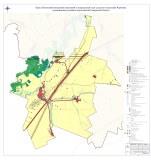 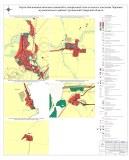 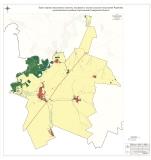 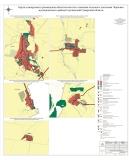 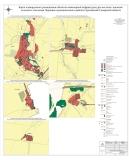 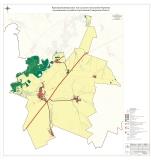 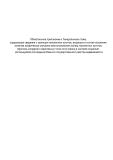 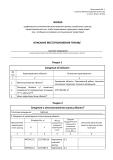 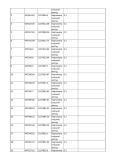 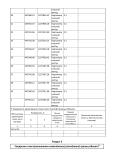 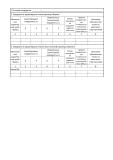 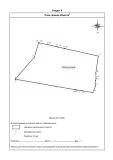 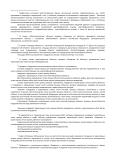 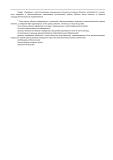 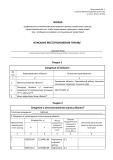 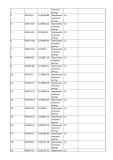 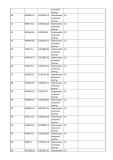 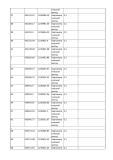 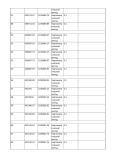 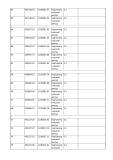 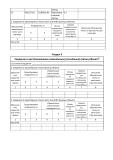 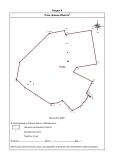 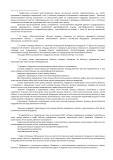 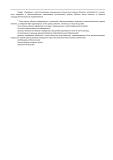 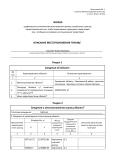 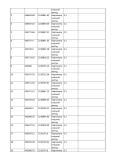 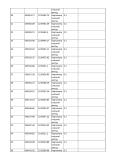 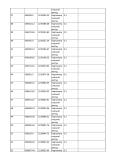 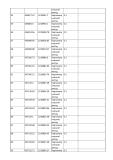 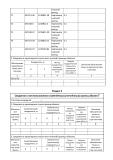 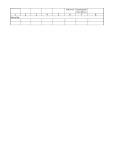 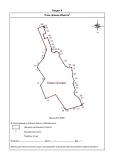 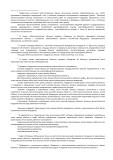 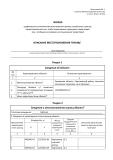 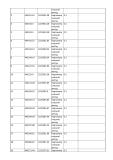 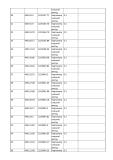 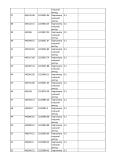 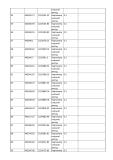 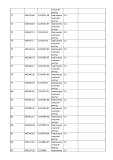 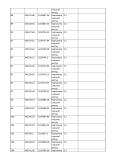 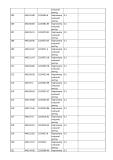 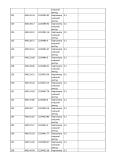 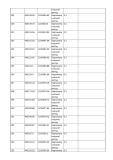 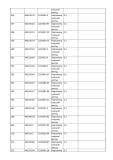 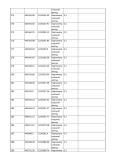 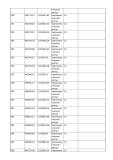 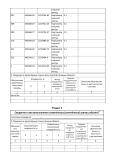 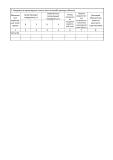 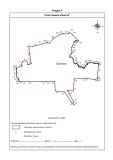 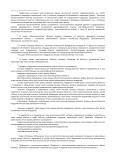 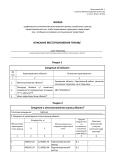 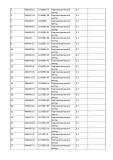 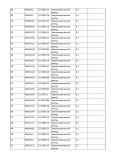 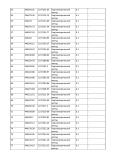 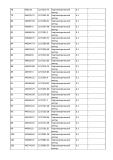 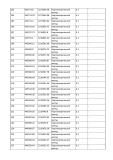 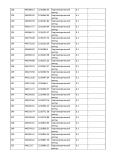 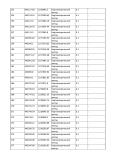 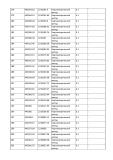 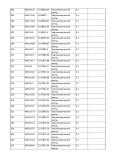 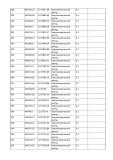 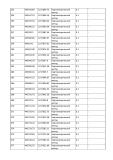 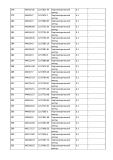 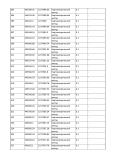 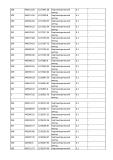 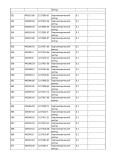 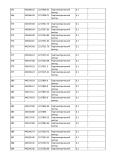 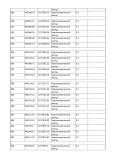 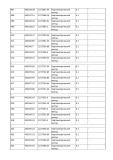 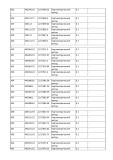 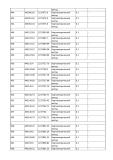 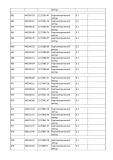 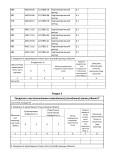 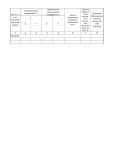 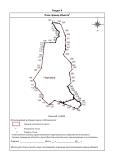 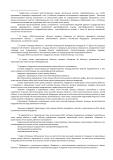 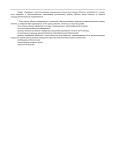 ИНФОРМАЦИОННОЕ СООБЩЕНИЕРуководствуясь п. 1 ч. 8 ст. 5.1 ГрК Ф,  пунктом 20 Порядка организации и проведения общественных обсуждений или публичных слушаний по вопросам градостроительной деятельности на территории сельского поселения Светлодольск муниципального района Сергиевский Самарской области, утвержденного решением Собрания представителей сельского поселения Светлодольск муниципального района Сергиевский Самарской области от 20.02.2023 № 5, в соответствии с Постановлением Главы сельского поселения Светлодольск муниципального района Сергиевский Самарской области № 1 от 21.02.2023 г. «О проведении публичных слушаний по проекту планировки территории и проекту межевания территории объекта: 2210П «Обустройство Елшанского нефтяного месторождения. ВЛ-6 кВ к скважине № 50»   в границах  сельского поселения Светлодольск муниципального района Сергиевский Самарской области», Администрация сельского поселения Светлодольск муниципального района Сергиевский Самарской области осуществляет опубликование проекта планировки территории и проекта межевания территории объекта: 2210П «Обустройство Елшанского нефтяного месторождения. ВЛ-6 кВ к скважине № 50»   в границах  сельского поселения Светлодольск муниципального района Сергиевский Самарской области в газете «Сергиевский вестник» и размещение проекта планировки территории и проекта межевания территории объекта: 2210П «Обустройство Елшанского нефтяного месторождения. ВЛ-6 кВ к скважине № 50»   в информационно-телекоммуникационной сети «Интернет» на официальном сайте Администрации муниципального района Сергиевский Самарской области http://sergievsk.ru/.ИНФОРМАЦИОННОЕ СООБЩЕНИЕРуководствуясь п. 1 ч. 8 ст. 5.1 ГрК Ф,  пунктом 20 Порядка организации и проведения общественных обсуждений или публичных слушаний по вопросам градостроительной деятельности на территории муниципального района Сергиевский Самарской области, утвержденного решением Собрания представителей муниципального района Сергиевский Самарской области от 25.05.2022 № 42, в соответствии с Постановлением Главы муниципального района Сергиевский Самарской области № 3/г от 21.02.2023 г. «О проведении публичных слушаний по проекту планировки территории и проекту межевания территории объекта: «Расширение обустройства Студенцовского нефтяного месторождения. 2021г.» в границах сельского поселения Воротнее и  сельского поселения Калиновка муниципального района Сергиевский Самарской области», Администрация муниципального района Сергиевский Самарской области осуществляет опубликование проекта планировки территории и проекта межевания территории объекта: «Расширение обустройства Студенцовского нефтяного месторождения. 2021г.»  в газете «Сергиевский вестник» и размещение проекта планировки территории и проекта межевания территории объекта: «Расширение обустройства Студенцовского нефтяного месторождения. 2021г.»  в информационно-телекоммуникационной сети «Интернет» на официальном сайте Администрации муниципального района Сергиевский Самарской области http://sergievsk.ru/.№п/пНазначение инаименование объектаМестоположениеобъектаВид работ, которыйпланируется в целяхразмещения объектаСрок, до которого планируется размещение объекта, г.Основные характеристики объектаОсновные характеристики объектаОсновные характеристики объектаХарактеристики зон с особыми условиями использования территорий№п/пНазначение инаименование объектаМестоположениеобъектаВид работ, которыйпланируется в целяхразмещения объектаСрок, до которого планируется размещение объекта, г.Площадь земельногоучастка, гаПлощадь объекта, кв.мИные характеристикиХарактеристики зон с особыми условиями использования территорий1.Детская спортивная площадкасело Черновка, ул. Комаровастроительство20330,3--Установление зон с особыми условиями использования территорий в связи с размещением объекта не требуется2.Детская спортивная площадкапоселок Нива, ул. Заречнаястроительство20330,2--Установление зон с особыми условиями использования территорий в связи с размещением объекта не требуется3.Детская спортивная площадкасело Орловка, ул.Школьнаястроительство20330,2--Установление зон с особыми условиями использования территорий в связи с размещением объекта не требуется4.Спортивный залсело Черновка, ул. Новостроевскаястроительство2033--380 кв.м.площадь полаУстановление зон с особыми условиями использования территорий в связи с размещением объекта не требуется5.Бассейнсело Черновка, ул. Новостроевскаястроительство2033--300 кв.м. зеркало водыУстановление зон с особыми условиями использования территорий в связи с размещением объекта не требуется№п/пНазначение инаименование объектаМестоположениеобъектаВид работ, которыйпланируется в целяхразмещения объектаСрок, до которого планируется размещение объекта, г.Основные характеристики объектаОсновные характеристики объектаОсновные характеристики объектаХарактеристики зон с особыми условиями использования территорий (ЗСО)№п/пНазначение инаименование объектаМестоположениеобъектаВид работ, которыйпланируется в целяхразмещения объектаСрок, до которого планируется размещение объекта, г.Площадь земельногоучасткаПлощадь объекта, кв.мИные характеристикиХарактеристики зон с особыми условиями использования территорий (ЗСО)1.Сельский дом культуры «Восток»село Черновка, ул. Новостроевская, 13реконструкция2033--250 местУстановление зон с особыми условиями использования территорий в связи с размещением объекта не требуется2.Досуговый центрсело Черновка, ул. Комаровастроительство2033--240 местУстановление зон с особыми условиями использования территорий в связи с размещением объекта не требуется3.Досуговый центрпоселок Нива, ул. Заречнаястроительство2033--200 местУстановление зон с особыми условиями использования территорий в связи с размещением объекта не требуется№п/пНазначение инаименование объектаМестоположениеобъектаВид работ, которыйпланируется в целяхразмещения объектаСрок, до которого планируется размещение объекта, г.Основные характеристики объектаОсновные характеристики объектаОсновные характеристики объектаХарактеристики зон с особыми условиями использования территорий (ЗСО)№п/пНазначение инаименование объектаМестоположениеобъектаВид работ, которыйпланируется в целяхразмещения объектаСрок, до которого планируется размещение объекта, г.Площадь земельногоучасткаПлощадь объекта,гаИные характеристикиХарактеристики зон с особыми условиями использования территорий (ЗСО)1.Скверсело Черновка по ул. Новостроевскаяреконструкция2033-0,25 га-Установление зон с особыми условиями использования территорий в связи с размещением объекта не требуется2.Скверсело Черновка по ул. Завальскаястроительство2033-0,61-Установление зон с особыми условиями использования территорий в связи с размещением объекта не требуется3.Аллеясело Черновка по ул. Кооперативнаястроительство2033-1,22-Установление зон с особыми условиями использования территорий в связи с размещением объекта не требуется4.Парксело Черновка, ул. Новостроевскаястроительство2033-0,51-Установление зон с особыми условиями использования территорий в связи с размещением объекта не требуется5.Паркпоселок Нива, ул. Степнаястроительство2033-1,52-Установление зон с особыми условиями использования территорий в связи с размещением объекта не требуется№п/пНазначение инаименование объектаМестоположениеобъектаВид работ, которыйпланируется в целяхразмещения объектаСрок, до которого планируется размещение объекта, г.Основные характеристики объектаОсновные характеристики объектаОсновные характеристики объектаХарактеристики зон с особыми условиями использования территорий (ЗСО)№п/пНазначение инаименование объектаМестоположениеобъектаВид работ, которыйпланируется в целяхразмещения объектаСрок, до которого планируется размещение объекта, г.Площадь земельногоучасткаПлощадь объектаИные характеристикиХарактеристики зон с особыми условиями использования территорий (ЗСО)1.Предприятие бытового обслуживаниясело Черновка ул. Демидовастроительство2033--на 12 рабочих местУстановление зон с особыми условиями использования территорий в связи с размещением объекта не требуется2.Предприятие бытового обслуживанияпоселок Нива,                    ул. Степнаястроительство2033-на 5 рабочих местУстановление зон с особыми условиями использования территорий в связи с размещением объекта не требуется3.Предприятие бытового обслуживаниясело Орловка,                     ул. Школьнаястроительство2033--на 5 рабочих местУстановление зон с особыми условиями использования территорий в связи с размещением объекта не требуется4.Комплексное предприятие коммунально-бытового обслуживаниясело Черновка,                     ул. Новостроевскястроительство2033--прачечная на 110 кг белья в смену, химчистка на 10 кг вещей в смену, баня на 25 местВ соответствии с СанПиН 2.2.1/2.1.1.1200-03 ориентировочный размер санитарно-защитной зоны объекта – 100 м№п/пНазначение инаименование объектаМестоположениеобъектаВид работ, которыйпланируется в целяхразмещения объектаСрок, до которого планируется размещение объекта, г.Основные характеристики объектаОсновные характеристики объектаОсновные характеристики объектаХарактеристики зон с особыми условиями использования территорий (ЗСО)№п/пНазначение инаименование объектаМестоположениеобъектаВид работ, которыйпланируется в целяхразмещения объектаСрок, до которого планируется размещение объекта, г.Площадь земельногоучасткаПлощадь объектаИные характеристикиХарактеристики зон с особыми условиями использования территорий (ЗСО)2.Здание администрациисело Черновка по ул. Новостроевскаяреконструкция2033--на 10 рабочих местУстановление зон с особыми условиями использования территорий в связи с размещением объекта не требуется№п/пНазначение инаименование объектаМестоположениеобъектаВид работ, которыйпланируется в целяхразмещения объектаСрок, до которого планируется размещение объекта, г.Основные характеристики объектаОсновные характеристики объектаОсновные характеристики объектаХарактеристики зон с особыми условиями использования территорий (ЗСО)№п/пНазначение инаименование объектаМестоположениеобъектаВид работ, которыйпланируется в целяхразмещения объектаСрок, до которого планируется размещение объекта, г.Площадь земельногоучасткаПлощадь объекта, гаИные характеристикиХарактеристики зон с особыми условиями использования территорий (ЗСО)1.Пожарный пирспоселок Нива, на пруду в юго-восточной части поселкастроительство2033--площадка с твердым покрытием размером не менее 12х12 мУстановление зон с особыми условиями использования территорий в связи с размещением объекта не требуется2.Пожарный пирссело Орловка, к западу от села, на реке Черновкастроительство2033--площадка с твердым покрытием размером не менее 12х12 мУстановление зон с особыми условиями использования территорий в связи с размещением объекта не требуется№п/пНазначение инаименование объектаМестоположениеобъектаВид работ, которыйпланируется в целяхразмещения объектаСрок, до которого планируется размещение объекта, г.Основные характеристики объектаОсновные характеристики объектаХарактеристики зон с особыми условиями использования территорий (ЗСО)№п/пНазначение инаименование объектаМестоположениеобъектаВид работ, которыйпланируется в целяхразмещения объектаСрок, до которого планируется размещение объекта, г.Протяженность, кмИные характеристикиХарактеристики зон с особыми условиями использования территорий (ЗСО)1.Комплектная трансформаторная подстанцияТП-210поселок Нива, ул.Степнаяреконструкция2033-ТП-10/0,4кВ1 Х 400кВА-1штВ соответствии с СанПиН 2.2.1/2.1.1.1200-03 размер санитарно-защитной зоны устанавливается в зависимости от типа (открытые, закрытые), мощности на основании расчетов физического воздействия на атмосферный воздух, а также результатов натурных измерений2.Комплектная трансформаторная подстанцияТП-209поселок Нива,          ул.Школьнаяреконструкция2033-ТП-10/0,4кВ1 Х 250кВА-1штВ соответствии с СанПиН 2.2.1/2.1.1.1200-03 размер санитарно-защитной зоны устанавливается в зависимости от типа (открытые, закрытые), мощности на основании расчетов физического воздействия на атмосферный воздух, а также результатов натурных измерений3.Комплектная трансформаторная подстанцияпоселок Нива,Площадка N8строительство2033-ТП-10/0,4кВ1 Х 160кВА-1штВ соответствии с СанПиН 2.2.1/2.1.1.1200-03 размер санитарно-защитной зоны устанавливается в зависимости от типа (открытые, закрытые), мощности на основании расчетов физического воздействия на атмосферный воздух, а также результатов натурных измерений4.Комплектная трансформаторная подстанцияТП-803поселок Новая Орловка,Площадка N13реконструкция2033-ТП-10/0,4кВ1 Х 250кВА-1штВ соответствии с СанПиН 2.2.1/2.1.1.1200-03 размер санитарно-защитной зоны устанавливается в зависимости от типа (открытые, закрытые), мощности на основании расчетов физического воздействия на атмосферный воздух, а также результатов натурных измерений5.Комплектная трансформаторная подстанцияпоселок Новая Орловка,Площадка N12строительство2033-ТП-10/0,4кВ1 Х 160кВА-1штВ соответствии с СанПиН 2.2.1/2.1.1.1200-03 размер санитарно-защитной зоны устанавливается в зависимости от типа (открытые, закрытые), мощности на основании расчетов физического воздействия на атмосферный воздух, а также результатов натурных измерений6.Комплектная трансформаторная подстанцияТП-4308поселок Запрудный,Площадка N18реконструкция2033-ТП-10/0,4кВ1 Х 250кВА-1штВ соответствии с СанПиН 2.2.1/2.1.1.1200-03 размер санитарно-защитной зоны устанавливается в зависимости от типа (открытые, закрытые), мощности на основании расчетов физического воздействия на атмосферный воздух, а также результатов натурных измерений7.Комплектная трансформаторная подстанциясело Орловка,Площадка N16строительство2033-ТП-10/0,4кВ1 Х 250кВА-1штВ соответствии с СанПиН 2.2.1/2.1.1.1200-03 размер санитарно-защитной зоны устанавливается в зависимости от типа (открытые, закрытые), мощности на основании расчетов физического воздействия на атмосферный воздух, а также результатов натурных измерений8Комплектная трансформаторная подстанциясело Орловка,Площадка N14строительство2033-ТП-10/0,4кВ1 Х 160кВА-1штВ соответствии с СанПиН 2.2.1/2.1.1.1200-03 размер санитарно-защитной зоны устанавливается в зависимости от типа (открытые, закрытые), мощности на основании расчетов физического воздействия на атмосферный воздух, а также результатов натурных измерений9Комплектная трансформаторная подстанцияТП-208село Черновка,ул.Завальскаяреконструкция2033-ТП-10/0,4кВ1 Х 160кВА-1штВ соответствии с СанПиН 2.2.1/2.1.1.1200-03 размер санитарно-защитной зоны устанавливается в зависимости от типа (открытые, закрытые), мощности на основании расчетов физического воздействия на атмосферный воздух, а также результатов натурных измерений10Комплектная трансформаторная подстанциясело Черновка,ул.Комаровастроительство2033-ТП-10/0,4кВ1 Х 400кВА-1штВ соответствии с СанПиН 2.2.1/2.1.1.1200-03 размер санитарно-защитной зоны устанавливается в зависимости от типа (открытые, закрытые), мощности на основании расчетов физического воздействия на атмосферный воздух, а также результатов натурных измерений11Комплектная трансформаторная подстанция ТП-607село Черновка,ул.Тракторнаяреконструкция2033-ТП-10/0,4кВ1 Х 250кВА-1штВ соответствии с СанПиН 2.2.1/2.1.1.1200-03 размер санитарно-защитной зоны устанавливается в зависимости от типа (открытые, закрытые), мощности на основании расчетов физического воздействия на атмосферный воздух, а также результатов натурных измерений12Комплектная трансформаторная подстанциясело Черновка,Площадка N4строительство2033-ТП-10/0,4кВ1 Х 100кВА-1штВ соответствии с СанПиН 2.2.1/2.1.1.1200-03 размер санитарно-защитной зоны устанавливается в зависимости от типа (открытые, закрытые), мощности на основании расчетов физического воздействия на атмосферный воздух, а также результатов натурных измерений13Комплектная трансформаторная подстанциясело Черновка,Площадка N6строительство2033-ТП-10/0,4кВ1 Х 160кВА-1штВ соответствии с СанПиН 2.2.1/2.1.1.1200-03 размер санитарно-защитной зоны устанавливается в зависимости от типа (открытые, закрытые), мощности на основании расчетов физического воздействия на атмосферный воздух, а также результатов натурных измерений14Комплектная трансформаторная подстанциясело Черновка,ул.Новостроевскаястроительство2033-ТП-10/0,4кВ1 Х 250кВА-1штВ соответствии с СанПиН 2.2.1/2.1.1.1200-03 размер санитарно-защитной зоны устанавливается в зависимости от типа (открытые, закрытые), мощности на основании расчетов физического воздействия на атмосферный воздух, а также результатов натурных измерений15Комплектная трансформаторная подстанциясело Черновка,ул.Центральнаястроительство2033-ТП-10/0,4кВ1 Х 160кВА-1штВ соответствии с СанПиН 2.2.1/2.1.1.1200-03 размер санитарно-защитной зоны устанавливается в зависимости от типа (открытые, закрытые), мощности на основании расчетов физического воздействия на атмосферный воздух, а также результатов натурных измерений16Комплектная трансформаторная подстанциясело Черновка,в районе очистных сооруженийстроительство2033-ТП-10/0,4кВ1 Х 63кВА-1штВ соответствии с СанПиН 2.2.1/2.1.1.1200-03 размер санитарно-защитной зоны устанавливается в зависимости от типа (открытые, закрытые), мощности на основании расчетов физического воздействия на атмосферный воздух, а также результатов натурных измерений17Комплектная трансформаторная подстанциясело Черновка,ул.Новостроевскаястроительство2033-ТП-10/0,4кВ1 Х 160кВА-1штВ соответствии с СанПиН 2.2.1/2.1.1.1200-03 размер санитарно-защитной зоны устанавливается в зависимости от типа (открытые, закрытые), мощности на основании расчетов физического воздействия на атмосферный воздух, а также результатов натурных измерений18Воздушные линии электропередачипоселок Нива,ул.Степнаястроительство20330,3ВЛ – 10 кВВ соответствии с Правилами установления охранных зон объектов электросетевого хозяйства и особых условий использования земельныхучастков, расположенных в границах таких зон, утвержденными Постановлением Правительства Российской Федерации от 24.02.2009 № 160, размер охранной зоны – 10 м по обе стороны от крайних проводов (5 м – для линий с самонесущими или изолированными проводами, размещенных в границах населенных пунктов)19Воздушные линии электропередачипоселок Новая Орловка,Площадка N12строительство20330,55ВЛ – 10 кВВ соответствии с Правилами установления охранных зон объектов электросетевого хозяйства и особых условий использования земельныхучастков, расположенных в границах таких зон, утвержденными Постановлением Правительства Российской Федерации от 24.02.2009 № 160, размер охранной зоны – 10 м по обе стороны от крайних проводов (5 м – для линий с самонесущими или изолированными проводами, размещенных в границах населенных пунктов)20.Воздушные линии электропередачисело Орловка,Площадка N16строительство20330,3ВЛ – 10 кВВ соответствии с Правилами установления охранных зон объектов электросетевого хозяйства и особых условий использования земельныхучастков, расположенных в границах таких зон, утвержденными Постановлением Правительства Российской Федерации от 24.02.2009 № 160, размер охранной зоны – 10 м по обе стороны от крайних проводов (5 м – для линий с самонесущими или изолированными проводами, размещенных в границах населенных пунктов)21.Воздушные линии электропередачиСело Орловка,Площадка N14строительство20330,7ВЛ – 10 кВВ соответствии с Правилами установления охранных зон объектов электросетевого хозяйства и особых условий использования земельныхучастков, расположенных в границах таких зон, утвержденными Постановлением Правительства Российской Федерации от 24.02.2009 № 160, размер охранной зоны – 10 м по обе стороны от крайних проводов (5 м – для линий с самонесущими или изолированными проводами, размещенных в границах населенных пунктов)22.Воздушные линии электропередачиСело Черновка,ул.Комаровастроительство20330,65ВЛ – 10 кВВ соответствии с Правилами установления охранных зон объектов электросетевого хозяйства и особых условий использования земельныхучастков, расположенных в границах таких зон, утвержденными Постановлением Правительства Российской Федерации от 24.02.2009 № 160, размер охранной зоны – 10 м по обе стороны от крайних проводов (5 м – для линий с самонесущими или изолированными проводами, размещенных в границах населенных пунктов)23.Воздушные линии электропередачиСело Черновка,Площадка N4строительство20330,02ВЛ – 10 кВВ соответствии с Правилами установления охранных зон объектов электросетевого хозяйства и особых условий использования земельныхучастков, расположенных в границах таких зон, утвержденными Постановлением Правительства Российской Федерации от 24.02.2009 № 160, размер охранной зоны – 10 м по обе стороны от крайних проводов (5 м – для линий с самонесущими или изолированными проводами, размещенных в границах населенных пунктов)24.Воздушные линии электропередачиСело Черновка,ул.Завальскаястроительство20330,55ВЛ – 10 кВВ соответствии с Правилами установления охранных зон объектов электросетевого хозяйства и особых условий использования земельныхучастков, расположенных в границах таких зон, утвержденными Постановлением Правительства Российской Федерации от 24.02.2009 № 160, размер охранной зоны – 10 м по обе стороны от крайних проводов (5 м – для линий с самонесущими или изолированными проводами, размещенных в границах населенных пунктов)25.Воздушные линии электропередачиСело Черновка,ул.Новостроевскаястроительство20330,15ВЛ – 10 кВВ соответствии с Правилами установления охранных зон объектов электросетевого хозяйства и особых условий использования земельныхучастков, расположенных в границах таких зон, утвержденными Постановлением Правительства Российской Федерации от 24.02.2009 № 160, размер охранной зоны – 10 м по обе стороны от крайних проводов (5 м – для линий с самонесущими или изолированными проводами, размещенных в границах населенных пунктов)26.Воздушные линии электропередачиСело Черновка,по зоне Жстроительство20330,2ВЛ – 10 кВВ соответствии с Правилами установления охранных зон объектов электросетевого хозяйства и особых условий использования земельныхучастков, расположенных в границах таких зон, утвержденными Постановлением Правительства Российской Федерации от 24.02.2009 № 160, размер охранной зоны – 10 м по обе стороны от крайних проводов (5 м – для линий с самонесущими или изолированными проводами, размещенных в границах населенных пунктов)27.Воздушные линии электропередачиСело Черновка,за границей селастроительство20330,05ВЛ – 10 кВВ соответствии с Правилами установления охранных зон объектов электросетевого хозяйства и особых условий использования земельныхучастков, расположенных в границах таких зон, утвержденными Постановлением Правительства Российской Федерации от 24.02.2009 № 160, размер охранной зоны – 10 м по обе стороны от крайних проводов (5 м – для линий с самонесущими или изолированными проводами, размещенных в границах населенных пунктов)№п/пНазначение инаименование объектаМестоположениеобъектаВид работ, которыйпланируется в целяхразмещения объектаСрок, до которого планируется размещение объекта, г.Основные характеристики объектаОсновные характеристики объектаХарактеристики зон с особыми условиями использования территорий (ЗСО)№п/пНазначение инаименование объектаМестоположениеобъектаВид работ, которыйпланируется в целяхразмещения объектаСрок, до которого планируется размещение объекта, г.Протяженность, кмИные характеристикиХарактеристики зон с особыми условиями использования территорий (ЗСО)1Канализационно-очистные сооружениясело Черновкана северо-востоке за границей селастроительство2033Производительность 700 м3/сут.В соответствии с СанПиН 2.2.1/2.1.1.1200-03 ориентировочный размер санитарно-защитной зоны объекта – 200 м2Сети канализациисело Черновкапо ул. Красина,  Комарова, Совхозная, Тракторная, Школьная, Кооперативная, Новостроевская,строительство2033К-L=4,169 кмКН-L=3,588 кмВ соответствии с табл. 15 СП 42.13330 определяется на стадии проекта планировки территории3Сети канализациисело ЧерновкаПлощадка № 2строительство2033К-L=0294 кмВ соответствии с табл. 15 СП 42.13330 определяется на стадии проекта планировки территории4Сети канализациисело ЧерновкаПлощадка № 3строительство2033К-L=0,567 кмВ соответствии с табл. 15 СП 42.13330 определяется на стадии проекта планировки территории5Сети канализациисело ЧерновкаПлощадка № 4строительство2033К-L=1,145 кмВ соответствии с табл. 15 СП 42.13330 определяется на стадии проекта планировки территории6Сети канализациисело ЧерновкаПлощадка № 5строительство2033К-L=0,165 кмВ соответствии с табл. 15 СП 42.13330 определяется на стадии проекта планировки территории7Сети канализациисело ЧерновкаПлощадка № 6строительство2033К-L=1,096 кмВ соответствии с табл. 15 СП 42.13330 определяется на стадии проекта планировки территории8Канализационная насосная станциясело ЧерновкаПлощадка № 5строительство2033Производительность 35 м3/сут.В соответствии с СанПиН 2.2.1/2.1.1.1200-03 ориентировочный размер санитарно-защитной зоны объекта – 15 м9Канализационная насосная станциясело ЧерновкаНа севере ул. Школьнаястроительство2033Производительность 200 м3/сут.В соответствии с СанПиН 2.2.1/2.1.1.1200-03 ориентировочный размер санитарно-защитной зоны объекта – 15 м10Канализационная насосная станциясело ЧерновкаПлощадка № 6строительство2033Производительность 250 м3/сут.В соответствии с СанПиН 2.2.1/2.1.1.1200-03 ориентировочный размер санитарно-защитной зоны объекта – 20 м№п/пНазначение инаименование объектаМестоположениеобъектаВид работ, которыйпланируется в целяхразмещения объектаСрок, до которого планируется размещение объекта, г.Основные характеристики объектаОсновные характеристики объектаХарактеристики зон с особыми условиями использования территорий (ЗСО)№п/пНазначение инаименование объектаМестоположениеобъектаВид работ, которыйпланируется в целяхразмещения объектаСрок, до которого планируется размещение объекта, г.Протяженность, кмИные характеристикиХарактеристики зон с особыми условиями использования территорий (ЗСО)1.Сети водопроводасело Черновка, по ул. Красина, ул. Завальская, ул. Комарова,                  ул. Совхозная,                ул. Тракторная,              ул. Заречнаястроительство2033L=3,052-В соответствии с СанПиН 2.1.4.1110-02 ширину санитарно-защитной полосы следует принимать по обе стороны от крайних линий водопровода:при отсутствии грунтовых вод - не менее 10 м при диаметре водоводов до 1000 мм и не менее 20 м при диаметре водоводов более 1000 мм; при наличии грунтовых вод - не менее 50 м вне зависимости от диаметра водоводов.2.Сети водопроводасело Черновка, площадка № 1строительство2033L=0,377-В соответствии с СанПиН 2.1.4.1110-02 ширину санитарно-защитной полосы следует принимать по обе стороны от крайних линий водопровода:при отсутствии грунтовых вод - не менее 10 м при диаметре водоводов до 1000 мм и не менее 20 м при диаметре водоводов более 1000 мм; при наличии грунтовых вод - не менее 50 м вне зависимости от диаметра водоводов.3.Сети водопроводасело Черновка, площадка № 2строительство2033L=0,759-В соответствии с СанПиН 2.1.4.1110-02 ширину санитарно-защитной полосы следует принимать по обе стороны от крайних линий водопровода:при отсутствии грунтовых вод - не менее 10 м при диаметре водоводов до 1000 мм и не менее 20 м при диаметре водоводов более 1000 мм; при наличии грунтовых вод - не менее 50 м вне зависимости от диаметра водоводов.4.Сети водопроводасело Черновка, площадка № 3строительство2033L=0,546-В соответствии с СанПиН 2.1.4.1110-02 ширину санитарно-защитной полосы следует принимать по обе стороны от крайних линий водопровода:при отсутствии грунтовых вод - не менее 10 м при диаметре водоводов до 1000 мм и не менее 20 м при диаметре водоводов более 1000 мм; при наличии грунтовых вод - не менее 50 м вне зависимости от диаметра водоводов.5.Водозаборсело Черновка, обеспечивается из подземного  водозабора, в 5 км от села в сторону Орловкиреконструкция2033увеличение производительности до 542 куб.м/сутВ соответствии с СанПиН 2.1.4.1110-02 радиус 1-ого пояса ЗСО от 30 до 50 м в зависимости от защищенности подземных вод. Размеры 2-ого и 3-его поясов ЗСО определяются на основании гидрогеологических расчетов6.Водозаборпоселок Нива, расположен на юго-востоке, за границей посёлкареконструкция2033-Производительность 179 куб.м/сутВ соответствии с СанПиН 2.1.4.1110-02 радиус 1-ого пояса ЗСО от 30 до 50 м в зависимости от защищенности подземных вод. Размеры 2-ого и 3-его поясов ЗСО определяются на основании гидрогеологических расчетов7.Водозаборпоселок Запрудный, на северо-западе поселкастроительство2033-производительность 155 м3/сут.В соответствии с СанПиН 2.1.4.1110-02 радиус 1-ого пояса ЗСО от 30 до 50 м в зависимости от защищенности подземных вод. Размеры 2-ого и 3-его поясов ЗСО определяются на основании гидрогеологических расчетов8.Водозаборпоселок Новая Орловка, на юго-востоке посёлкастроительство2033-производительность 165 м3/сут.В соответствии с СанПиН 2.1.4.1110-02 радиус 1-ого пояса ЗСО от 30 до 50 м в зависимости от защищенности подземных вод. Размеры 2-ого и 3-его поясов ЗСО определяются на основании гидрогеологических расчетов9.Водонапорная башняна юго-западе поселка Запрудныйстроительство2033-50 м3В соответствии с СанПиН 2.1.4.1110-02 граница первого пояса ЗСО водопроводных сооружений принимается на расстоянии не менее 10 м от объекта.10.Водонапорная башняна юго-западе поселка Новая Орловкастроительство2033-50 м3.В соответствии с СанПиН 2.1.4.1110-02 граница первого пояса ЗСО водопроводных сооружений принимается на расстоянии не менее 10 м от объекта.11.Сети водопроводасело Черновка, площадка № 4строительство2033L=1,263-В соответствии с СанПиН 2.1.4.1110-02 ширину санитарно-защитной полосы следует принимать по обе стороны от крайних линий водопровода:при отсутствии грунтовых вод - не менее 10 м при диаметре водоводов до 1000 мм и не менее 20 м при диаметре водоводов более 1000 мм; при наличии грунтовых вод - не менее 50 м вне зависимости от диаметра водоводов12.Сети водопроводасело Черновка, площадка № 5строительство2033L=0,318-В соответствии с СанПиН 2.1.4.1110-02 ширину санитарно-защитной полосы следует принимать по обе стороны от крайних линий водопровода:при отсутствии грунтовых вод - не менее 10 м при диаметре водоводов до 1000 мм и не менее 20 м при диаметре водоводов более 1000 мм; при наличии грунтовых вод - не менее 50 м вне зависимости от диаметра водоводов13.Сети водопроводасело Черновка, площадка № 6строительство2033L=1,059-В соответствии с СанПиН 2.1.4.1110-02 ширину санитарно-защитной полосы следует принимать по обе стороны от крайних линий водопровода:при отсутствии грунтовых вод - не менее 10 м при диаметре водоводов до 1000 мм и не менее 20 м при диаметре водоводов более 1000 мм; при наличии грунтовых вод - не менее 50 м вне зависимости от диаметра водоводов14.Сети водопроводапоселок Запрудный, площадка № 17строительство2033L=1,005-В соответствии с СанПиН 2.1.4.1110-02 ширину санитарно-защитной полосы следует принимать по обе стороны от крайних линий водопровода:при отсутствии грунтовых вод - не менее 10 м при диаметре водоводов до 1000 мм и не менее 20 м при диаметре водоводов более 1000 мм; при наличии грунтовых вод - не менее 50 м вне зависимости от диаметра водоводов15.Сети водопроводапоселок Запрудный, площадка № 18строительство2033L=1,421-В соответствии с СанПиН 2.1.4.1110-02 ширину санитарно-защитной полосы следует принимать по обе стороны от крайних линий водопровода:при отсутствии грунтовых вод - не менее 10 м при диаметре водоводов до 1000 мм и не менее 20 м при диаметре водоводов более 1000 мм; при наличии грунтовых вод - не менее 50 м вне зависимости от диаметра водоводов16.Сети водопроводасело Орловка, по ул. Заречная и ул. Школьнаястроительство2033L=5,417-В соответствии с СанПиН 2.1.4.1110-02 ширину санитарно-защитной полосы следует принимать по обе стороны от крайних линий водопровода:при отсутствии грунтовых вод - не менее 10 м при диаметре водоводов до 1000 мм и не менее 20 м при диаметре водоводов более 1000 мм; при наличии грунтовых вод - не менее 50 м вне зависимости от диаметра водоводов17.Сети водопроводасело Орловка, площадка № 14строительство2033L=0,627-В соответствии с СанПиН 2.1.4.1110-02 ширину санитарно-защитной полосы следует принимать по обе стороны от крайних линий водопровода:при отсутствии грунтовых вод - не менее 10 м при диаметре водоводов до 1000 мм и не менее 20 м при диаметре водоводов более 1000 мм; при наличии грунтовых вод - не менее 50 м вне зависимости от диаметра водоводов18.Сети водопроводасело Орловка, площадка № 15строительство2033L=0,323-В соответствии с СанПиН 2.1.4.1110-02 ширину санитарно-защитной полосы следует принимать по обе стороны от крайних линий водопровода:при отсутствии грунтовых вод - не менее 10 м при диаметре водоводов до 1000 мм и не менее 20 м при диаметре водоводов более 1000 мм; при наличии грунтовых вод - не менее 50 м вне зависимости от диаметра водоводов19.Сети водопроводасело Орловка, площадка № 16строительство2033L=1,688-В соответствии с СанПиН 2.1.4.1110-02 ширину санитарно-защитной полосы следует принимать по обе стороны от крайних линий водопровода:при отсутствии грунтовых вод - не менее 10 м при диаметре водоводов до 1000 мм и не менее 20 м при диаметре водоводов более 1000 мм; при наличии грунтовых вод - не менее 50 м вне зависимости от диаметра водоводов20.Сети водопроводапоселок Нива, по ул. Степная и ул. Заречнаястроительство2033L=0,869-В соответствии с СанПиН 2.1.4.1110-02 ширину санитарно-защитной полосы следует принимать по обе стороны от крайних линий водопровода:при отсутствии грунтовых вод - не менее 10 м при диаметре водоводов до 1000 мм и не менее 20 м при диаметре водоводов более 1000 мм; при наличии грунтовых вод - не менее 50 м вне зависимости от диаметра водоводов21.Сети водопроводапоселок Нива, площадка № 7строительство2033L=0,218-В соответствии с СанПиН 2.1.4.1110-02 ширину санитарно-защитной полосы следует принимать по обе стороны от крайних линий водопровода:при отсутствии грунтовых вод - не менее 10 м при диаметре водоводов до 1000 мм и не менее 20 м при диаметре водоводов более 1000 мм; при наличии грунтовых вод - не менее 50 м вне зависимости от диаметра водоводов22.Сети водопроводапоселок Нива, площадка № 8строительство2033L=1,143-В соответствии с СанПиН 2.1.4.1110-02 ширину санитарно-защитной полосы следует принимать по обе стороны от крайних линий водопровода:при отсутствии грунтовых вод - не менее 10 м при диаметре водоводов до 1000 мм и не менее 20 м при диаметре водоводов более 1000 мм; при наличии грунтовых вод - не менее 50 м вне зависимости от диаметра водоводов23.Сети водопроводапоселок Нива, площадка № 9строительство2033L=0,213-В соответствии с СанПиН 2.1.4.1110-02 ширину санитарно-защитной полосы следует принимать по обе стороны от крайних линий водопровода:при отсутствии грунтовых вод - не менее 10 м при диаметре водоводов до 1000 мм и не менее 20 м при диаметре водоводов более 1000 мм; при наличии грунтовых вод - не менее 50 м вне зависимости от диаметра водоводов24.Сети водопроводапоселок Нива, площадка № 10строительство2033L=0,733-В соответствии с СанПиН 2.1.4.1110-02 ширину санитарно-защитной полосы следует принимать по обе стороны от крайних линий водопровода:при отсутствии грунтовых вод - не менее 10 м при диаметре водоводов до 1000 мм и не менее 20 м при диаметре водоводов более 1000 мм; при наличии грунтовых вод - не менее 50 м вне зависимости от диаметра водоводов25.Сети водопроводапоселок Новая Орловка, по ул. Школьная и ул. Степнаястроительство2033L=0,861-В соответствии с СанПиН 2.1.4.1110-02 ширину санитарно-защитной полосы следует принимать по обе стороны от крайних линий водопровода:при отсутствии грунтовых вод - не менее 10 м при диаметре водоводов до 1000 мм и не менее 20 м при диаметре водоводов более 1000 мм; при наличии грунтовых вод - не менее 50 м вне зависимости от диаметра водоводов26.Сети водопроводапоселок Новая Орловка, площадка № 11строительство2033L=0,282-В соответствии с СанПиН 2.1.4.1110-02 ширину санитарно-защитной полосы следует принимать по обе стороны от крайних линий водопровода:при отсутствии грунтовых вод - не менее 10 м при диаметре водоводов до 1000 мм и не менее 20 м при диаметре водоводов более 1000 мм; при наличии грунтовых вод - не менее 50 м вне зависимости от диаметра водоводов27.Сети водопроводапоселок Новая Орловка, площадка № 12строительство2033L=1,563-В соответствии с СанПиН 2.1.4.1110-02 ширину санитарно-защитной полосы следует принимать по обе стороны от крайних линий водопровода:при отсутствии грунтовых вод - не менее 10 м при диаметре водоводов до 1000 мм и не менее 20 м при диаметре водоводов более 1000 мм; при наличии грунтовых вод - не менее 50 м вне зависимости от диаметра водоводов28.Сети водопроводапоселок Новая Орловка,Площадка № 13строительство2033L=0,468-В соответствии с СанПиН 2.1.4.1110-02 ширину санитарно-защитной полосы следует принимать по обе стороны от крайних линий водопровода:при отсутствии грунтовых вод - не менее 10 м при диаметре водоводов до 1000 мм и не менее 20 м при диаметре водоводов более 1000 мм; при наличии грунтовых вод - не менее 50 м вне зависимости от диаметра водоводов№п/пНазначение инаименование объектаМестоположениеобъектаВид работ, которыйпланируется в целяхразмещения объектаСрок, до которого планируется размещение объекта, г.Основные характеристики объектаОсновные характеристики объектаХарактеристики зон с особыми условиями использования территорий (ЗСО)№п/пНазначение инаименование объектаМестоположениеобъектаВид работ, которыйпланируется в целяхразмещения объектаСрок, до которого планируется размещение объекта, г.Протяженность, кмИные характеристикиХарактеристики зон с особыми условиями использования территорий (ЗСО)1.Шкафной газорегуляторный пунктпоселок Нива,  площадка № 8строительство2033-Производительность 150 куб.м./часВ соответствии с Правилами охраны газораспределительных сетей, утвержденными Постановлением Правительства Российской Федерации от 20.11.2000 № 878, вдоль трасс наружных газопроводов охранные зоны устанавливаются в виде территории, ограниченной условными линиями, проходящими на расстоянии 2 метров с каждой стороны газопровода; вдоль трасс подземных газопроводов из полиэтиленовых труб при использовании медного провода для обозначения трассы газопровода - в виде территории, ограниченной условными линиями, проходящими на расстоянии 3 метров от газопровода со стороны провода и 2 метров - с противоположной стороны2.Шкафной газорегуляторный пунктсело Орловка, площадка  № 16строительство2033-Производительность 220 куб.м./часВ соответствии с Правилами охраны газораспределительных сетей, утвержденными Постановлением Правительства Российской Федерации от 20.11.2000 № 878, вдоль трасс наружных газопроводов охранные зоны устанавливаются в виде территории, ограниченной условными линиями, проходящими на расстоянии 2 метров с каждой стороны газопровода; вдоль трасс подземных газопроводов из полиэтиленовых труб при использовании медного провода для обозначения трассы газопровода - в виде территории, ограниченной условными линиями, проходящими на расстоянии 3 метров от газопровода со стороны провода и 2 метров - с противоположной стороны3.Шкафной газорегуляторный пунктпоселок Новая Орловка, площадка № 12строительство2033-Производительность 280 куб.м./часВ соответствии с Правилами охраны газораспределительных сетей, утвержденными Постановлением Правительства Российской Федерации от 20.11.2000 № 878, вдоль трасс наружных газопроводов охранные зоны устанавливаются в виде территории, ограниченной условными линиями, проходящими на расстоянии 2 метров с каждой стороны газопровода; вдоль трасс подземных газопроводов из полиэтиленовых труб при использовании медного провода для обозначения трассы газопровода - в виде территории, ограниченной условными линиями, проходящими на расстоянии 3 метров от газопровода со стороны провода и 2 метров - с противоположной стороны4Шкафной газорегуляторный пунктпоселок Запрудный, ул. № 2строительство2033-Производительность 260 куб.м./часВ соответствии с Правилами охраны газораспределительных сетей, утвержденными Постановлением Правительства Российской Федерации от 20.11.2000 № 878, вдоль трасс наружных газопроводов охранные зоны устанавливаются в виде территории, ограниченной условными линиями, проходящими на расстоянии 2 метров с каждой стороны газопровода; вдоль трасс подземных газопроводов из полиэтиленовых труб при использовании медного провода для обозначения трассы газопровода - в виде территории, ограниченной условными линиями, проходящими на расстоянии 3 метров от газопровода со стороны провода и 2 метров - с противоположной стороны5Газопровод низкого давлениясело Черновка, уплотнение существующей застройки по ул.Красинастроительство2033L=0,4-В соответствии с Правилами охраны газораспределительных сетей, утвержденными Постановлением Правительства Российской Федерации от 20.11.2000 № 878, вдоль трасс наружных газопроводов охранные зоны устанавливаются в виде территории, ограниченной условными линиями, проходящими на расстоянии 2 метров с каждой стороны газопровода; вдоль трасс подземных газопроводов из полиэтиленовых труб при использовании медного провода для обозначения трассы газопровода - в виде территории, ограниченной условными линиями, проходящими на расстоянии 3 метров от газопровода со стороны провода и 2 метров - с противоположной стороны6Газопровод низкого давлениясело Черновка, уплотнение существ. застройки по ул.Кооперативнойстроительство2033L=0,44-В соответствии с Правилами охраны газораспределительных сетей, утвержденными Постановлением Правительства Российской Федерации от 20.11.2000 № 878, вдоль трасс наружных газопроводов охранные зоны устанавливаются в виде территории, ограниченной условными линиями, проходящими на расстоянии 2 метров с каждой стороны газопровода; вдоль трасс подземных газопроводов из полиэтиленовых труб при использовании медного провода для обозначения трассы газопровода - в виде территории, ограниченной условными линиями, проходящими на расстоянии 3 метров от газопровода со стороны провода и 2 метров - с противоположной стороны7Газопровод низкого давлениясело Черновка, уплотнение существ. застройки по ул. Завальскойстроительство2033L=0,13-В соответствии с Правилами охраны газораспределительных сетей, утвержденными Постановлением Правительства Российской Федерации от 20.11.2000 № 878, вдоль трасс наружных газопроводов охранные зоны устанавливаются в виде территории, ограниченной условными линиями, проходящими на расстоянии 2 метров с каждой стороны газопровода; вдоль трасс подземных газопроводов из полиэтиленовых труб при использовании медного провода для обозначения трассы газопровода - в виде территории, ограниченной условными линиями, проходящими на расстоянии 3 метров от газопровода со стороны провода и 2 метров - с противоположной стороны8Газопровод низкого давлениясело Черновка, уплотнение существ. застройки по ул.Школьнойстроительство2033L=0,05-В соответствии с Правилами охраны газораспределительных сетей, утвержденными Постановлением Правительства Российской Федерации от 20.11.2000 № 878, вдоль трасс наружных газопроводов охранные зоны устанавливаются в виде территории, ограниченной условными линиями, проходящими на расстоянии 2 метров с каждой стороны газопровода; вдоль трасс подземных газопроводов из полиэтиленовых труб при использовании медного провода для обозначения трассы газопровода - в виде территории, ограниченной условными линиями, проходящими на расстоянии 3 метров от газопровода со стороны провода и 2 метров - с противоположной стороны9Газопровод низкого давлениясело Черновка, уплотнение существ. застройки по ул.Школьная-ул.Совхознаястроительство2033L=0,57-В соответствии с Правилами охраны газораспределительных сетей, утвержденными Постановлением Правительства Российской Федерации от 20.11.2000 № 878, вдоль трасс наружных газопроводов охранные зоны устанавливаются в виде территории, ограниченной условными линиями, проходящими на расстоянии 2 метров с каждой стороны газопровода; вдоль трасс подземных газопроводов из полиэтиленовых труб при использовании медного провода для обозначения трассы газопровода - в виде территории, ограниченной условными линиями, проходящими на расстоянии 3 метров от газопровода со стороны провода и 2 метров - с противоположной стороны10Газопровод низкого давленияселоЧерновка, уплотнение существ. застройки по ул.Специалистовстроительство2033L=0,13-В соответствии с Правилами охраны газораспределительных сетей, утвержденными Постановлением Правительства Российской Федерации от 20.11.2000 № 878, вдоль трасс наружных газопроводов охранные зоны устанавливаются в виде территории, ограниченной условными линиями, проходящими на расстоянии 2 метров с каждой стороны газопровода; вдоль трасс подземных газопроводов из полиэтиленовых труб при использовании медного провода для обозначения трассы газопровода - в виде территории, ограниченной условными линиями, проходящими на расстоянии 3 метров от газопровода со стороны провода и 2 метров - с противоположной стороны11Газопровод низкого давленияселоЧерновка, уплотнение существ. застройки по ул.Комаровастроительство2033L=0,34-В соответствии с Правилами охраны газораспределительных сетей, утвержденными Постановлением Правительства Российской Федерации от 20.11.2000 № 878, вдоль трасс наружных газопроводов охранные зоны устанавливаются в виде территории, ограниченной условными линиями, проходящими на расстоянии 2 метров с каждой стороны газопровода; вдоль трасс подземных газопроводов из полиэтиленовых труб при использовании медного провода для обозначения трассы газопровода - в виде территории, ограниченной условными линиями, проходящими на расстоянии 3 метров от газопровода со стороны провода и 2 метров - с противоположной стороны12Газопровод низкого давленияСело Черновка, уплотнение существ. застройки по ул.Заречнаястроительство2033L=0,6-В соответствии с Правилами охраны газораспределительных сетей, утвержденными Постановлением Правительства Российской Федерации от 20.11.2000 № 878, вдоль трасс наружных газопроводов охранные зоны устанавливаются в виде территории, ограниченной условными линиями, проходящими на расстоянии 2 метров с каждой стороны газопровода; вдоль трасс подземных газопроводов из полиэтиленовых труб при использовании медного провода для обозначения трассы газопровода - в виде территории, ограниченной условными линиями, проходящими на расстоянии 3 метров от газопровода со стороны провода и 2 метров - с противоположной стороны13Газопровод низкого давленияСело Черновка,на  площадке №1строительство2033L=0,43-В соответствии с Правилами охраны газораспределительных сетей, утвержденными Постановлением Правительства Российской Федерации от 20.11.2000 № 878, вдоль трасс наружных газопроводов охранные зоны устанавливаются в виде территории, ограниченной условными линиями, проходящими на расстоянии 2 метров с каждой стороны газопровода; вдоль трасс подземных газопроводов из полиэтиленовых труб при использовании медного провода для обозначения трассы газопровода - в виде территории, ограниченной условными линиями, проходящими на расстоянии 3 метров от газопровода со стороны провода и 2 метров - с противоположной стороны14Газопровод низкого давленияСело Черновка,на  площадке №2строительство2033L=0,61-В соответствии с Правилами охраны газораспределительных сетей, утвержденными Постановлением Правительства Российской Федерации от 20.11.2000 № 878, вдоль трасс наружных газопроводов охранные зоны устанавливаются в виде территории, ограниченной условными линиями, проходящими на расстоянии 2 метров с каждой стороны газопровода; вдоль трасс подземных газопроводов из полиэтиленовых труб при использовании медного провода для обозначения трассы газопровода - в виде территории, ограниченной условными линиями, проходящими на расстоянии 3 метров от газопровода со стороны провода и 2 метров - с противоположной стороны15Газопровод низкого давленияСело Черновка,на  площадке №3строительство2033L=1,1-В соответствии с Правилами охраны газораспределительных сетей, утвержденными Постановлением Правительства Российской Федерации от 20.11.2000 № 878, вдоль трасс наружных газопроводов охранные зоны устанавливаются в виде территории, ограниченной условными линиями, проходящими на расстоянии 2 метров с каждой стороны газопровода; вдоль трасс подземных газопроводов из полиэтиленовых труб при использовании медного провода для обозначения трассы газопровода - в виде территории, ограниченной условными линиями, проходящими на расстоянии 3 метров от газопровода со стороны провода и 2 метров - с противоположной стороны16Газопровод низкого давленияСело Черновка,на  площадке №4строительство2033L=1,25-В соответствии с Правилами охраны газораспределительных сетей, утвержденными Постановлением Правительства Российской Федерации от 20.11.2000 № 878, вдоль трасс наружных газопроводов охранные зоны устанавливаются в виде территории, ограниченной условными линиями, проходящими на расстоянии 2 метров с каждой стороны газопровода; вдоль трасс подземных газопроводов из полиэтиленовых труб при использовании медного провода для обозначения трассы газопровода - в виде территории, ограниченной условными линиями, проходящими на расстоянии 3 метров от газопровода со стороны провода и 2 метров - с противоположной стороны17Газопровод низкого давленияСело Черновка,на  площадке №5строительство2033L=0,63-В соответствии с Правилами охраны газораспределительных сетей, утвержденными Постановлением Правительства Российской Федерации от 20.11.2000 № 878, вдоль трасс наружных газопроводов охранные зоны устанавливаются в виде территории, ограниченной условными линиями, проходящими на расстоянии 2 метров с каждой стороны газопровода; вдоль трасс подземных газопроводов из полиэтиленовых труб при использовании медного провода для обозначения трассы газопровода - в виде территории, ограниченной условными линиями, проходящими на расстоянии 3 метров от газопровода со стороны провода и 2 метров - с противоположной стороны18Газопровод низкого давленияСело Черновка,на  площадке №6строительство2033L=1,64-В соответствии с Правилами охраны газораспределительных сетей, утвержденными Постановлением Правительства Российской Федерации от 20.11.2000 № 878, вдоль трасс наружных газопроводов охранные зоны устанавливаются в виде территории, ограниченной условными линиями, проходящими на расстоянии 2 метров с каждой стороны газопровода; вдоль трасс подземных газопроводов из полиэтиленовых труб при использовании медного провода для обозначения трассы газопровода - в виде территории, ограниченной условными линиями, проходящими на расстоянии 3 метров от газопровода со стороны провода и 2 метров - с противоположной стороны19Газопровод низкого давленияпоселок Нива, уплотнение существ. застройки по ул.Степнаястроительство2033L=0,32-В соответствии с Правилами охраны газораспределительных сетей, утвержденными Постановлением Правительства Российской Федерации от 20.11.2000 № 878, вдоль трасс наружных газопроводов охранные зоны устанавливаются в виде территории, ограниченной условными линиями, проходящими на расстоянии 2 метров с каждой стороны газопровода; вдоль трасс подземных газопроводов из полиэтиленовых труб при использовании медного провода для обозначения трассы газопровода - в виде территории, ограниченной условными линиями, проходящими на расстоянии 3 метров от газопровода со стороны провода и 2 метров - с противоположной стороны20Газопровод низкого давленияпоселок  Нива,на  площадке №7строительство2033L=0,42-В соответствии с Правилами охраны газораспределительных сетей, утвержденными Постановлением Правительства Российской Федерации от 20.11.2000 № 878, вдоль трасс наружных газопроводов охранные зоны устанавливаются в виде территории, ограниченной условными линиями, проходящими на расстоянии 2 метров с каждой стороны газопровода; вдоль трасс подземных газопроводов из полиэтиленовых труб при использовании медного провода для обозначения трассы газопровода - в виде территории, ограниченной условными линиями, проходящими на расстоянии 3 метров от газопровода со стороны провода и 2 метров - с противоположной стороны21Газопровод низкого давленияпоселок Нива,на  площадке №8строительство2033L=0,02-В соответствии с Правилами охраны газораспределительных сетей, утвержденными Постановлением Правительства Российской Федерации от 20.11.2000 № 878, вдоль трасс наружных газопроводов охранные зоны устанавливаются в виде территории, ограниченной условными линиями, проходящими на расстоянии 2 метров с каждой стороны газопровода; вдоль трасс подземных газопроводов из полиэтиленовых труб при использовании медного провода для обозначения трассы газопровода - в виде территории, ограниченной условными линиями, проходящими на расстоянии 3 метров от газопровода со стороны провода и 2 метров - с противоположной стороны22Газопровод низкого давленияПоселок Нива,на  площадке №8строительство2033L=1,2-В соответствии с Правилами охраны газораспределительных сетей, утвержденными Постановлением Правительства Российской Федерации от 20.11.2000 № 878, вдоль трасс наружных газопроводов охранные зоны устанавливаются в виде территории, ограниченной условными линиями, проходящими на расстоянии 2 метров с каждой стороны газопровода; вдоль трасс подземных газопроводов из полиэтиленовых труб при использовании медного провода для обозначения трассы газопровода - в виде территории, ограниченной условными линиями, проходящими на расстоянии 3 метров от газопровода со стороны провода и 2 метров - с противоположной стороны23Газопровод низкого давленияПоселок Нива,на  площадке №9строительство2033L=0,52-В соответствии с Правилами охраны газораспределительных сетей, утвержденными Постановлением Правительства Российской Федерации от 20.11.2000 № 878, вдоль трасс наружных газопроводов охранные зоны устанавливаются в виде территории, ограниченной условными линиями, проходящими на расстоянии 2 метров с каждой стороны газопровода; вдоль трасс подземных газопроводов из полиэтиленовых труб при использовании медного провода для обозначения трассы газопровода - в виде территории, ограниченной условными линиями, проходящими на расстоянии 3 метров от газопровода со стороны провода и 2 метров - с противоположной стороны24Газопровод низкого давленияПоселок Нива,на  площадке №10строительство2033L=1,23-В соответствии с Правилами охраны газораспределительных сетей, утвержденными Постановлением Правительства Российской Федерации от 20.11.2000 № 878, вдоль трасс наружных газопроводов охранные зоны устанавливаются в виде территории, ограниченной условными линиями, проходящими на расстоянии 2 метров с каждой стороны газопровода; вдоль трасс подземных газопроводов из полиэтиленовых труб при использовании медного провода для обозначения трассы газопровода - в виде территории, ограниченной условными линиями, проходящими на расстоянии 3 метров от газопровода со стороны провода и 2 метров - с противоположной стороны25Газопровод низкого давлениясело Орловка, уплотнение существ. застройки по ул.ЗаречнаястроительствоL=0,44-В соответствии с Правилами охраны газораспределительных сетей, утвержденными Постановлением Правительства Российской Федерации от 20.11.2000 № 878, вдоль трасс наружных газопроводов охранные зоны устанавливаются в виде территории, ограниченной условными линиями, проходящими на расстоянии 2 метров с каждой стороны газопровода; вдоль трасс подземных газопроводов из полиэтиленовых труб при использовании медного провода для обозначения трассы газопровода - в виде территории, ограниченной условными линиями, проходящими на расстоянии 3 метров от газопровода со стороны провода и 2 метров - с противоположной стороны26Газопровод низкого давленияСело Орловка, уплотнение существ. застройки по ул.ШкольнойстроительствоL=0,24-В соответствии с Правилами охраны газораспределительных сетей, утвержденными Постановлением Правительства Российской Федерации от 20.11.2000 № 878, вдоль трасс наружных газопроводов охранные зоны устанавливаются в виде территории, ограниченной условными линиями, проходящими на расстоянии 2 метров с каждой стороны газопровода; вдоль трасс подземных газопроводов из полиэтиленовых труб при использовании медного провода для обозначения трассы газопровода - в виде территории, ограниченной условными линиями, проходящими на расстоянии 3 метров от газопровода со стороны провода и 2 метров - с противоположной стороны27Газопровод низкого давленияСело Орловка,на  площадке №14строительствоL=1,2-В соответствии с Правилами охраны газораспределительных сетей, утвержденными Постановлением Правительства Российской Федерации от 20.11.2000 № 878, вдоль трасс наружных газопроводов охранные зоны устанавливаются в виде территории, ограниченной условными линиями, проходящими на расстоянии 2 метров с каждой стороны газопровода; вдоль трасс подземных газопроводов из полиэтиленовых труб при использовании медного провода для обозначения трассы газопровода - в виде территории, ограниченной условными линиями, проходящими на расстоянии 3 метров от газопровода со стороны провода и 2 метров - с противоположной стороны28Газопровод низкого давленияСело Орловка,на  площадке №15строительствоL=0,44-В соответствии с Правилами охраны газораспределительных сетей, утвержденными Постановлением Правительства Российской Федерации от 20.11.2000 № 878, вдоль трасс наружных газопроводов охранные зоны устанавливаются в виде территории, ограниченной условными линиями, проходящими на расстоянии 2 метров с каждой стороны газопровода; вдоль трасс подземных газопроводов из полиэтиленовых труб при использовании медного провода для обозначения трассы газопровода - в виде территории, ограниченной условными линиями, проходящими на расстоянии 3 метров от газопровода со стороны провода и 2 метров - с противоположной стороны29Газопровод низкого давленияСело  Орловка,на  площадке №16строительствоL=0,01-В соответствии с Правилами охраны газораспределительных сетей, утвержденными Постановлением Правительства Российской Федерации от 20.11.2000 № 878, вдоль трасс наружных газопроводов охранные зоны устанавливаются в виде территории, ограниченной условными линиями, проходящими на расстоянии 2 метров с каждой стороны газопровода; вдоль трасс подземных газопроводов из полиэтиленовых труб при использовании медного провода для обозначения трассы газопровода - в виде территории, ограниченной условными линиями, проходящими на расстоянии 3 метров от газопровода со стороны провода и 2 метров - с противоположной стороны30Газопровод низкого давленияСело Орловка,на  площадке №16строительствоL=1,34-В соответствии с Правилами охраны газораспределительных сетей, утвержденными Постановлением Правительства Российской Федерации от 20.11.2000 № 878, вдоль трасс наружных газопроводов охранные зоны устанавливаются в виде территории, ограниченной условными линиями, проходящими на расстоянии 2 метров с каждой стороны газопровода; вдоль трасс подземных газопроводов из полиэтиленовых труб при использовании медного провода для обозначения трассы газопровода - в виде территории, ограниченной условными линиями, проходящими на расстоянии 3 метров от газопровода со стороны провода и 2 метров - с противоположной стороны31Газопровод низкого давленияпоселок Новая Орловка, уплотнение существ. застройки по ул. ШкольнойстроительствоL=0,56-В соответствии с Правилами охраны газораспределительных сетей, утвержденными Постановлением Правительства Российской Федерации от 20.11.2000 № 878, вдоль трасс наружных газопроводов охранные зоны устанавливаются в виде территории, ограниченной условными линиями, проходящими на расстоянии 2 метров с каждой стороны газопровода; вдоль трасс подземных газопроводов из полиэтиленовых труб при использовании медного провода для обозначения трассы газопровода - в виде территории, ограниченной условными линиями, проходящими на расстоянии 3 метров от газопровода со стороны провода и 2 метров - с противоположной стороны32Газопровод низкого давленияпоселок Новая Орловка,на  площадке №11строительствоL=1,12-В соответствии с Правилами охраны газораспределительных сетей, утвержденными Постановлением Правительства Российской Федерации от 20.11.2000 № 878, вдоль трасс наружных газопроводов охранные зоны устанавливаются в виде территории, ограниченной условными линиями, проходящими на расстоянии 2 метров с каждой стороны газопровода; вдоль трасс подземных газопроводов из полиэтиленовых труб при использовании медного провода для обозначения трассы газопровода - в виде территории, ограниченной условными линиями, проходящими на расстоянии 3 метров от газопровода со стороны провода и 2 метров - с противоположной стороны33Газопровод низкого давленияпоселок Новая Орловка,на  площадке №12строительствоL=1,21-В соответствии с Правилами охраны газораспределительных сетей, утвержденными Постановлением Правительства Российской Федерации от 20.11.2000 № 878, вдоль трасс наружных газопроводов охранные зоны устанавливаются в виде территории, ограниченной условными линиями, проходящими на расстоянии 2 метров с каждой стороны газопровода; вдоль трасс подземных газопроводов из полиэтиленовых труб при использовании медного провода для обозначения трассы газопровода - в виде территории, ограниченной условными линиями, проходящими на расстоянии 3 метров от газопровода со стороны провода и 2 метров - с противоположной стороны34Газопровод низкого давленияпоселок Новая Орловка,на  площадке №13строительствоL=0,71-В соответствии с Правилами охраны газораспределительных сетей, утвержденными Постановлением Правительства Российской Федерации от 20.11.2000 № 878, вдоль трасс наружных газопроводов охранные зоны устанавливаются в виде территории, ограниченной условными линиями, проходящими на расстоянии 2 метров с каждой стороны газопровода; вдоль трасс подземных газопроводов из полиэтиленовых труб при использовании медного провода для обозначения трассы газопровода - в виде территории, ограниченной условными линиями, проходящими на расстоянии 3 метров от газопровода со стороны провода и 2 метров - с противоположной стороны35Газопровод низкого давленияпоселок Запрудный,на  площадке №17строительствоL=1,13-В соответствии с Правилами охраны газораспределительных сетей, утвержденными Постановлением Правительства Российской Федерации от 20.11.2000 № 878, вдоль трасс наружных газопроводов охранные зоны устанавливаются в виде территории, ограниченной условными линиями, проходящими на расстоянии 2 метров с каждой стороны газопровода; вдоль трасс подземных газопроводов из полиэтиленовых труб при использовании медного провода для обозначения трассы газопровода - в виде территории, ограниченной условными линиями, проходящими на расстоянии 3 метров от газопровода со стороны провода и 2 метров - с противоположной стороны36Газопровод низкого давленияпоселок Запрудный,на  площадке №18строительствоL=1,64-В соответствии с Правилами охраны газораспределительных сетей, утвержденными Постановлением Правительства Российской Федерации от 20.11.2000 № 878, вдоль трасс наружных газопроводов охранные зоны устанавливаются в виде территории, ограниченной условными линиями, проходящими на расстоянии 2 метров с каждой стороны газопровода; вдоль трасс подземных газопроводов из полиэтиленовых труб при использовании медного провода для обозначения трассы газопровода - в виде территории, ограниченной условными линиями, проходящими на расстоянии 3 метров от газопровода со стороны провода и 2 метров - с противоположной стороны№п/пНазначение инаименование объектаМестоположениеобъектаВид работ, которыйпланируется в целяхразмещения объектаСрок,до которого планируется размещение объекта, г.Основные характеристики объектаОсновные характеристики объектаХарактеристики зон с особыми условиями использования территорий (ЗСО)№п/пНазначение инаименование объектаМестоположениеобъектаВид работ, которыйпланируется в целяхразмещения объектаСрок,до которого планируется размещение объекта, г.Протяженность, кмИные характеристикиХарактеристики зон с особыми условиями использования территорий (ЗСО)1.Улицы и автомобильные дороги местного значениясело Черновка, в том числе:строительство2033Установление зон с особыми условиями использования территорий в связи с размещением объекта не требуется1.Улицы и автомобильные дороги местного значенияУл.Школьная от автодороги 36-020 до ул. Кооперативнаястроительство20330,26-Установление зон с особыми условиями использования территорий в связи с размещением объекта не требуется1.Улицы и автомобильные дороги местного значенияул. Завальскаястроительство20332,20-Установление зон с особыми условиями использования территорий в связи с размещением объекта не требуется1.Улицы и автомобильные дороги местного значенияДогора-проезд от ул. Школьная до ул. Завальскаястроительство20330,34-Установление зон с особыми условиями использования территорий в связи с размещением объекта не требуется1.Улицы и автомобильные дороги местного значенияУл. Комарова от пересечения ул. Школьная до ул. Завальскаястроительство20330,34-Установление зон с особыми условиями использования территорий в связи с размещением объекта не требуется1.Улицы и автомобильные дороги местного значенияул. Комарова от пересечения ул. Школьная и ул. Кооперативная до границ населенного пунктастроительство20330,85-Установление зон с особыми условиями использования территорий в связи с размещением объекта не требуется1.Улицы и автомобильные дороги местного значенияУл. Совхознаястроительство20331,34-Установление зон с особыми условиями использования территорий в связи с размещением объекта не требуется1.Улицы и автомобильные дороги местного значенияул. Заречнаястроительство20332, 27-Установление зон с особыми условиями использования территорий в связи с размещением объекта не требуется1.Улицы и автомобильные дороги местного значенияДорога – проезд от ул. Школьная до ул. Заречнаястроительство20330,53-Установление зон с особыми условиями использования территорий в связи с размещением объекта не требуется1.Улицы и автомобильные дороги местного значенияДорога – проезд к фермамстроительство20330,25-Установление зон с особыми условиями использования территорий в связи с размещением объекта не требуется1.Улицы и автомобильные дороги местного значенияДорога – проезд на ул. Красинастроительство20331, 36-Установление зон с особыми условиями использования территорий в связи с размещением объекта не требуется1.Улицы и автомобильные дороги местного значенияУл. Красинастроительство20331,9-Установление зон с особыми условиями использования территорий в связи с размещением объекта не требуется1.Улицы и автомобильные дороги местного значенияУл. Тракторная от ул. Школьная до ул. Демидовастроительство20330,33-Установление зон с особыми условиями использования территорий в связи с размещением объекта не требуется1.Улицы и автомобильные дороги местного значенияУл. Советская от ул. Школьная до ул. Демидовастроительство20330,3-Установление зон с особыми условиями использования территорий в связи с размещением объекта не требуется1.Улицы и автомобильные дороги местного значенияУл. Центральная от ул. Советская до проезда 36-016строительство20330,35-Установление зон с особыми условиями использования территорий в связи с размещением объекта не требуется1.Улицы и автомобильные дороги местного значенияУл. Демидова от ул. Тракторная до проезда 36-016строительство20330,65-Установление зон с особыми условиями использования территорий в связи с размещением объекта не требуется1.Улицы и автомобильные дороги местного значенияДорога-проезд от ул. Школьная до ул. Демидовастроительство20330,23-Установление зон с особыми условиями использования территорий в связи с размещением объекта не требуется1.Улицы и автомобильные дороги местного значенияУл. Центральнаястроительство20330,2-Установление зон с особыми условиями использования территорий в связи с размещением объекта не требуется1.Улицы и автомобильные дороги местного значенияДорога проезд от ул. Центральная до ул. Школьнаястроительство20330,06-Установление зон с особыми условиями использования территорий в связи с размещением объекта не требуется1.Улицы и автомобильные дороги местного значенияПродолжение ул. Завальская (Площадка № 1)строительство20330,13-Установление зон с особыми условиями использования территорий в связи с размещением объекта не требуется1.Улицы и автомобильные дороги местного значенияУл. № 5 (Площадка № 1)строительство20330,24-Установление зон с особыми условиями использования территорий в связи с размещением объекта не требуется1.Улицы и автомобильные дороги местного значенияУл. № 6 (Площадка № 1)строительство20330,225-Установление зон с особыми условиями использования территорий в связи с размещением объекта не требуется1.Улицы и автомобильные дороги местного значенияУл. № 1 (Площадка № 2 Площадка № 3)строительство20330,57-Установление зон с особыми условиями использования территорий в связи с размещением объекта не требуется1.Улицы и автомобильные дороги местного значенияУл. № 2 (Площадка № 2 Площадка № 3)строительство20330,71-Установление зон с особыми условиями использования территорий в связи с размещением объекта не требуется1.Улицы и автомобильные дороги местного значенияПродолжение ул. Тракторная (Площадка № 2 Площадка № 3)строительство20330,27-Установление зон с особыми условиями использования территорий в связи с размещением объекта не требуется1.Улицы и автомобильные дороги местного значенияПродолжение ул № 11 (Площадка № 2 Площадка № 3)строительство20330,26-Установление зон с особыми условиями использования территорий в связи с размещением объекта не требуется1.Улицы и автомобильные дороги местного значенияУл. № 3 (Площадка № 2 Площадка № 3)строительство20330,16-Установление зон с особыми условиями использования территорий в связи с размещением объекта не требуется1.Улицы и автомобильные дороги местного значенияУл. № 4 (Площадка № 2 Площадка № 3)строительство20330,21-Установление зон с особыми условиями использования территорий в связи с размещением объекта не требуется1.Улицы и автомобильные дороги местного значенияУл № 11 (Площадка № 2 Площадка № 3)строительство20330,88-Установление зон с особыми условиями использования территорий в связи с размещением объекта не требуется1.Улицы и автомобильные дороги местного значенияУл. № 10 (Площадка № 4 Площадка № 5)строительство20330,37-Установление зон с особыми условиями использования территорий в связи с размещением объекта не требуется1.Улицы и автомобильные дороги местного значенияПродолжение улицы Школьная (Площадка № 4 Площадка № 5)строительство20330,15-Установление зон с особыми условиями использования территорий в связи с размещением объекта не требуется1.Улицы и автомобильные дороги местного значенияУл. № 7строительство20330,20-Установление зон с особыми условиями использования территорий в связи с размещением объекта не требуется1.Улицы и автомобильные дороги местного значенияУл. № 8строительство20330,28-Установление зон с особыми условиями использования территорий в связи с размещением объекта не требуется1.Улицы и автомобильные дороги местного значенияУл. № 9строительство20330,15-Установление зон с особыми условиями использования территорий в связи с размещением объекта не требуется1.Улицы и автомобильные дороги местного значенияУл. Школьная от автодороги 36-020 до ул.Кооперативнаяреконструкция20331, 08-Установление зон с особыми условиями использования территорий в связи с размещением объекта не требуется1.Улицы и автомобильные дороги местного значенияУл.Кооперативная от ул. Школьная до пересечения ул. Завальская и ул. Кооперативнаяреконструкция20330,9-Установление зон с особыми условиями использования территорий в связи с размещением объекта не требуется2.Улицы и автомобильные дороги местного значенияПоселок Нива, в том числе:строительство2033Установление зон с особыми условиями использования территорий в связи с размещением объекта не требуется2.Улицы и автомобильные дороги местного значенияул. Степнаястроительство20330,315главнаяУстановление зон с особыми условиями использования территорий в связи с размещением объекта не требуется2.Улицы и автомобильные дороги местного значенияУл. Заречнаястроительство20330,61ОсновнаяУстановление зон с особыми условиями использования территорий в связи с размещением объекта не требуется2.Улицы и автомобильные дороги местного значенияДорога-проезд от ул. Заречная до ул. Степнаястроительство20330,3ОсновнаяУстановление зон с особыми условиями использования территорий в связи с размещением объекта не требуется2.Улицы и автомобильные дороги местного значенияул. № 1 (площадка № 7 площадка № 10)строительство20330,41ОсновнаяУстановление зон с особыми условиями использования территорий в связи с размещением объекта не требуется2.Улицы и автомобильные дороги местного значенияУл. № 2 (площадка № 7 площадка № 10)строительство20330,16ОсновнаяУстановление зон с особыми условиями использования территорий в связи с размещением объекта не требуется2.Улицы и автомобильные дороги местного значенияул. № 4 (площадка № 9)строительство20330,33ОсновнаяУстановление зон с особыми условиями использования территорий в связи с размещением объекта не требуется2.Улицы и автомобильные дороги местного значенияПродолжение ул. Степная (площадка № 9)строительство20330,29ОсновнаяУстановление зон с особыми условиями использования территорий в связи с размещением объекта не требуется2.Улицы и автомобильные дороги местного значенияПродолжение ул. Заречная (площадка №9)строительство20330,3ОсновнаяУстановление зон с особыми условиями использования территорий в связи с размещением объекта не требуется2.Улицы и автомобильные дороги местного значенияул. №6 (площадка №11)строительство20330,25второстепеннаяУстановление зон с особыми условиями использования территорий в связи с размещением объекта не требуется2.Улицы и автомобильные дороги местного значенияул. №7 (площадка №11)строительство20330,24второстепеннаяУстановление зон с особыми условиями использования территорий в связи с размещением объекта не требуется2.Улицы и автомобильные дороги местного значенияул. №5 (площадка №11)строительство20330,33Установление зон с особыми условиями использования территорий в связи с размещением объекта не требуется3.Улицы и автомобильные дороги местного значениясело Орловка, в том числе:строительство2033Установление зон с особыми условиями использования территорий в связи с размещением объекта не требуется3.Улицы и автомобильные дороги местного значенияУл. Школьнаястроительство20330,4ОсновнаяУстановление зон с особыми условиями использования территорий в связи с размещением объекта не требуется3.Улицы и автомобильные дороги местного значенияул. Заречнаястроительство20331,2ОсновнаяУстановление зон с особыми условиями использования территорий в связи с размещением объекта не требуется3.Улицы и автомобильные дороги местного значенияДорога-подъезд к дому № 25 по ул. Школьнаястроительство20330,19ОсновнаяУстановление зон с особыми условиями использования территорий в связи с размещением объекта не требуется3.Улицы и автомобильные дороги местного значенияПродолжение ул. Школьная (площадка № 14)строительство20330,29-Установление зон с особыми условиями использования территорий в связи с размещением объекта не требуется3.Улицы и автомобильные дороги местного значенияПродолжение ул. Заречная (площадка № 15)строительство20330,28второстепеннаяУстановление зон с особыми условиями использования территорий в связи с размещением объекта не требуется3.Улицы и автомобильные дороги местного значенияул. № 1 (площадка № 16)строительство20330,12второстепеннаяУстановление зон с особыми условиями использования территорий в связи с размещением объекта не требуется3.Улицы и автомобильные дороги местного значенияул. № 2 (площадка № 16)строительство20330,44второстепеннаяУстановление зон с особыми условиями использования территорий в связи с размещением объекта не требуется3.Улицы и автомобильные дороги местного значенияул. № 3 (площадка № 16)строительство20330,33-Установление зон с особыми условиями использования территорий в связи с размещением объекта не требуется3.Улицы и автомобильные дороги местного значенияул. № 4 (площадка № 16)строительство20330,26-Установление зон с особыми условиями использования территорий в связи с размещением объекта не требуется3.Улицы и автомобильные дороги местного значенияул. № 5 (площадка № 16)строительство20330,25-Установление зон с особыми условиями использования территорий в связи с размещением объекта не требуется3.Улицы и автомобильные дороги местного значенияДорога –проезд от а/д «Урал»-Орловка до хоз. дворареконструкция20330,79-Установление зон с особыми условиями использования территорий в связи с размещением объекта не требуется4.Улицы и автомобильные дороги местного значенияПоселок Новая Орловка, в том числе:строительство2033Установление зон с особыми условиями использования территорий в связи с размещением объекта не требуется4.Улицы и автомобильные дороги местного значенияУл. Степнаястроительство20330,6-Установление зон с особыми условиями использования территорий в связи с размещением объекта не требуется4.Улицы и автомобильные дороги местного значенияУл. Школьнаястроительство20330,63-Установление зон с особыми условиями использования территорий в связи с размещением объекта не требуется4.Улицы и автомобильные дороги местного значенияПродолжение ул.Школьная (площадка № 12)строительство20330,27-Установление зон с особыми условиями использования территорий в связи с размещением объекта не требуется4.Улицы и автомобильные дороги местного значенияУл. № 1 (площадка № 12)строительство20330,5-Установление зон с особыми условиями использования территорий в связи с размещением объекта не требуется4.Улицы и автомобильные дороги местного значенияУл. № 2 (площадка № 12)строительство20330,28-Установление зон с особыми условиями использования территорий в связи с размещением объекта не требуется4.Улицы и автомобильные дороги местного значенияУл. № 6 (площадка № 12)строительство20330,83-Установление зон с особыми условиями использования территорий в связи с размещением объекта не требуется4.Улицы и автомобильные дороги местного значенияПродолжение Ул. № 4 (площадка № 13)строительство20330,12-Установление зон с особыми условиями использования территорий в связи с размещением объекта не требуется4.Улицы и автомобильные дороги местного значенияУл. № 5 (площадка № 13)строительство20330,10-Установление зон с особыми условиями использования территорий в связи с размещением объекта не требуется5.Улицы и автомобильные дороги местного значенияПосело Запрудный, в том числе:строительство2033Установление зон с особыми условиями использования территорий в связи с размещением объекта не требуется5.Улицы и автомобильные дороги местного значенияУл. № 1 (площадка № 17)строительство20330,53-Установление зон с особыми условиями использования территорий в связи с размещением объекта не требуется5.Улицы и автомобильные дороги местного значенияУл. № 2 (площадка № 17)строительство20330,46-Установление зон с особыми условиями использования территорий в связи с размещением объекта не требуется5.Улицы и автомобильные дороги местного значенияУл. № Школьная (площадка № 17)строительство20330,15-Установление зон с особыми условиями использования территорий в связи с размещением объекта не требуется5.Улицы и автомобильные дороги местного значенияУл. № 5 (площадка № 17)строительство20330,32-Установление зон с особыми условиями использования территорий в связи с размещением объекта не требуется5.Улицы и автомобильные дороги местного значенияУл. № 6 (площадка № 17)строительство20330,11-Установление зон с особыми условиями использования территорий в связи с размещением объекта не требуется5.Улицы и автомобильные дороги местного значенияУл. № 3 (площадка № 18)строительство20330,21-Установление зон с особыми условиями использования территорий в связи с размещением объекта не требуется5.Улицы и автомобильные дороги местного значенияУл. № 4 (площадка № 18)строительство20330,37-Установление зон с особыми условиями использования территорий в связи с размещением объекта не требуется6. Автомобильный мост через р. Черновкана автодороге общего пользования местного значения в восточной части села Черновкареконструкция203350 мширина 8 мУстановление зон с особыми условиями использования территорий в связи с размещением объекта не требуется№п/пНазначение инаименование объектаМестоположениеобъектаВид работ, которыйпланируется в целяхразмещения объектаСрок, до которого планируется размещение объекта, г.Основные характеристики объектаОсновные характеристики объектаОсновные характеристики объектаХарактеристики зон с особыми условиями использования территорий (ЗСО)№п/пНазначение инаименование объектаМестоположениеобъектаВид работ, которыйпланируется в целяхразмещения объектаСрок, до которого планируется размещение объекта, г.Площадь земельногоучасткаПлощадь объекта,гаИные характеристикиХарактеристики зон с особыми условиями использования территорий (ЗСО)1.Кладбищев селе Черновка, к юго-востоку от существующего кладбищареконструкция2033-расширение на 0,4-В соответствии с СанПиН 2.2.1/2.1.1.1200-03 ориентировочный размер санитарно-защитной зоны объекта – 50 м2.Кладбищев поселке Нива к югу от существующего кладбищареконструкция2033-расширение на 0,2-В соответствии с СанПиН 2.2.1/2.1.1.1200-03 ориентировочный размер санитарно-защитной зоны объекта – 50 м3.Кладбищев селе Орловка, к востоку от существующего кладбищареконструкция2033-расширение на 0,1-В соответствии с СанПиН 2.2.1/2.1.1.1200-03 ориентировочный размер санитарно-защитной зоны объекта – 50 м4.Кладбищек западу от поселка Новая Орловка2строительство2033-0,2-В соответствии с СанПиН 2.2.1/2.1.1.1200-03 ориентировочный размер санитарно-защитной зоны объекта – 50 м5.Кладбищек северу от поселка Запрудныйстроительство2033-0,1-В соответствии с СанПиН 2.2.1/2.1.1.1200-03 ориентировочный размер санитарно-защитной зоны объекта – 50 м№п/пНазначение инаименование объектаМестоположениеобъектаВид работ, которыйпланируется в целях размещения объектаСрок, до которого планируется размещение объекта, г.Основные характеристики объектаОсновные характеристики объектаХарактеристики зон с особыми условиями использования территорий (ЗСО)№п/пНазначение инаименование объектаМестоположениеобъектаВид работ, которыйпланируется в целях размещения объектаСрок, до которого планируется размещение объекта, г.Протяженность, кмИные характеристикиХарактеристики зон с особыми условиями использования территорий (ЗСО)1.Ящики кабельныесело Черновка на ул. Заречнаястроительство2033-тип – ЯКГ-20, 2 шт.Установление зон с особыми условиями использования территорий в связи с размещением объекта не требуется2.Ящики кабельныесело Черновка на площадке № 1строительство2033-тип – ЯКГ-10, 1 шт.Установление зон с особыми условиями использования территорий в связи с размещением объекта не требуется3Ящики кабельныесело Черновка на площадке № 2строительство2033-тип – ЯКГ-20, 1 шт.Установление зон с особыми условиями использования территорий в связи с размещением объекта не требуется4Ящики кабельныесело Черновка на площадке № 3строительство2033-тип – ЯКГ-20, 1 шт.Установление зон с особыми условиями использования территорий в связи с размещением объекта не требуется5Ящики кабельныесело Черновка на площадке № 4строительство2033-тип – ЯКГ-20, 2 шт.Установление зон с особыми условиями использования территорий в связи с размещением объекта не требуется6Ящики кабельныесело Черновка на площадке № 5строительство2033-тип – ЯКГ-20, 1 шт.Установление зон с особыми условиями использования территорий в связи с размещением объекта не требуется7Ящики кабельныесело Черновка на площадке № 6строительство2033-тип – ЯКГ-20, 2 шт.Установление зон с особыми условиями использования территорий в связи с размещением объекта не требуется8.Кабель связисело Черновка на               ул. Демидова д. 8а, на ул. Школьная, на              ул. Новостроевская, на ул. Тракторная, на             ул. Завальская, на          ул. Заречная.строительство20337,3-Установление зон с особыми условиями использования территорий в связи с размещением объекта не требуется9.Автоматическая телефонная станция 50/200 (200/163)село Черновка на ул. Демидова, 8ареконструкция2033-увеличение емкости на 230 номеровУстановление зон с особыми условиями использования территорий в связи с размещением объекта не требуетсяВид зоныТип застройкиПлощадь, гаМаксимальная этажность застройкиМаксимальный размер санитарно-защитной зоны расположенных или планируемых к расположению в зоне объектов (метров) (устанавливается только для производственных, сельскохозяйственных зон и зон специального назначения)Жилые зоны-342,8363-объекты регионального значения:- фельдшерско-акушерский пункт в поселке Нива, ул.Школьная, 2, на 10 посещений в смену (реконструкция)объекты местного значения муниципального района:- дошкольное образовательное учреждение в селе Черновка, ул. Школьная, на 80 мест;- спортивный зал при общеобразовательном учреждении (начального общего образования) в селе Черновка, ул. Новостроевская, 12, площадью пола 174 кв.м. (реконструкция).объекты местного значения сельского поселения:- канализационная насосная станция в селе Черновка на площадке № 6, производительность 250 м3/сут.;- канализационная насосная станция в селе Черновка на севере улицы Школьная, производительность 200 м3/сут.;- шкафной газорегуляторный пункт в селе Орловка, площадка № 16, производительность 220 куб.м./час- шкафной газорегуляторный пункт в поселке Новая Орловка, площадка № 12, производительность 280 куб.м./час- шкафной газорегуляторный пункт в поселке Запрудный, площадка № 2, производительность 260 куб.м./час- комплектная трансформаторная подстанция ТП-209 в поселке Нива, ул. Школьная, ТП-10/0,4 кВ, 1 Х 250кВА (реконструкция);- комплектная трансформаторная подстанция ТП-803 в поселке Новая Орловка, площадка № 13, ТП-10/0,4 кВ, 1 Х 250кВА (реконструкция);- комплектная трансформаторная подстанция в поселке Новая Орловка, Площадка № 12, ТП-10/0,4 кВ, 1 Х 160кВА;- комплектная трансформаторная подстанция ТП-4308 в поселке Запрудный, Площадка № 18, ТП-10/0,4 кВ, 1 Х 250кВА (реконструкция);- комплектная трансформаторная подстанция в селе Орловка, ул. Площадка № 16, ТП-10/0,4 кВ, 1 Х 250кВА;- комплектная трансформаторная подстанция в селе Орловка, ул. Площадка № 14, ТП-10/0,4 кВ, 1 Х 160кВА;- комплектная трансформаторная подстанция ТП-607 в селе Черновка, площадка № 4, ТП-10/0,4 кВ, 1 Х 100кВА;- комплектная трансформаторная подстанция в селе Черновка, площадка № 6, ТП-10/0,4 кВ, 1 Х 160кВА;- комплектная трансформаторная подстанция ТП-607 в селе Черновка, ул. Тракторная, ТП-10/0,4 кВ, 1 Х 250кВА;- ящики кабельные в селе Черновка, ул. Заречная, тип – ЯКГ-20, 2 шт;- ящики кабельные в селе Черновка, площадка № 1, тип – ЯКГ-10, 1 шт;- ящики кабельные в селе Черновка, площадка № 2, тип – ЯКГ-20, 1 шт;- ящики кабельные в селе Черновка, площадка № 3, тип – ЯКГ-20, 1 шт;- ящики кабельные в селе Черновка, площадка № 4, тип – ЯКГ-20, 2 шт;- ящики кабельные в селе Черновка, площадка № 5, тип – ЯКГ-20, 1 шт;- ящики кабельные в селе Черновка, площадка № 6, тип – ЯКГ-20, 2 шт.объекты регионального значения:- фельдшерско-акушерский пункт в поселке Нива, ул.Школьная, 2, на 10 посещений в смену (реконструкция)объекты местного значения муниципального района:- дошкольное образовательное учреждение в селе Черновка, ул. Школьная, на 80 мест;- спортивный зал при общеобразовательном учреждении (начального общего образования) в селе Черновка, ул. Новостроевская, 12, площадью пола 174 кв.м. (реконструкция).объекты местного значения сельского поселения:- канализационная насосная станция в селе Черновка на площадке № 6, производительность 250 м3/сут.;- канализационная насосная станция в селе Черновка на севере улицы Школьная, производительность 200 м3/сут.;- шкафной газорегуляторный пункт в селе Орловка, площадка № 16, производительность 220 куб.м./час- шкафной газорегуляторный пункт в поселке Новая Орловка, площадка № 12, производительность 280 куб.м./час- шкафной газорегуляторный пункт в поселке Запрудный, площадка № 2, производительность 260 куб.м./час- комплектная трансформаторная подстанция ТП-209 в поселке Нива, ул. Школьная, ТП-10/0,4 кВ, 1 Х 250кВА (реконструкция);- комплектная трансформаторная подстанция ТП-803 в поселке Новая Орловка, площадка № 13, ТП-10/0,4 кВ, 1 Х 250кВА (реконструкция);- комплектная трансформаторная подстанция в поселке Новая Орловка, Площадка № 12, ТП-10/0,4 кВ, 1 Х 160кВА;- комплектная трансформаторная подстанция ТП-4308 в поселке Запрудный, Площадка № 18, ТП-10/0,4 кВ, 1 Х 250кВА (реконструкция);- комплектная трансформаторная подстанция в селе Орловка, ул. Площадка № 16, ТП-10/0,4 кВ, 1 Х 250кВА;- комплектная трансформаторная подстанция в селе Орловка, ул. Площадка № 14, ТП-10/0,4 кВ, 1 Х 160кВА;- комплектная трансформаторная подстанция ТП-607 в селе Черновка, площадка № 4, ТП-10/0,4 кВ, 1 Х 100кВА;- комплектная трансформаторная подстанция в селе Черновка, площадка № 6, ТП-10/0,4 кВ, 1 Х 160кВА;- комплектная трансформаторная подстанция ТП-607 в селе Черновка, ул. Тракторная, ТП-10/0,4 кВ, 1 Х 250кВА;- ящики кабельные в селе Черновка, ул. Заречная, тип – ЯКГ-20, 2 шт;- ящики кабельные в селе Черновка, площадка № 1, тип – ЯКГ-10, 1 шт;- ящики кабельные в селе Черновка, площадка № 2, тип – ЯКГ-20, 1 шт;- ящики кабельные в селе Черновка, площадка № 3, тип – ЯКГ-20, 1 шт;- ящики кабельные в селе Черновка, площадка № 4, тип – ЯКГ-20, 2 шт;- ящики кабельные в селе Черновка, площадка № 5, тип – ЯКГ-20, 1 шт;- ящики кабельные в селе Черновка, площадка № 6, тип – ЯКГ-20, 2 шт.объекты регионального значения:- фельдшерско-акушерский пункт в поселке Нива, ул.Школьная, 2, на 10 посещений в смену (реконструкция)объекты местного значения муниципального района:- дошкольное образовательное учреждение в селе Черновка, ул. Школьная, на 80 мест;- спортивный зал при общеобразовательном учреждении (начального общего образования) в селе Черновка, ул. Новостроевская, 12, площадью пола 174 кв.м. (реконструкция).объекты местного значения сельского поселения:- канализационная насосная станция в селе Черновка на площадке № 6, производительность 250 м3/сут.;- канализационная насосная станция в селе Черновка на севере улицы Школьная, производительность 200 м3/сут.;- шкафной газорегуляторный пункт в селе Орловка, площадка № 16, производительность 220 куб.м./час- шкафной газорегуляторный пункт в поселке Новая Орловка, площадка № 12, производительность 280 куб.м./час- шкафной газорегуляторный пункт в поселке Запрудный, площадка № 2, производительность 260 куб.м./час- комплектная трансформаторная подстанция ТП-209 в поселке Нива, ул. Школьная, ТП-10/0,4 кВ, 1 Х 250кВА (реконструкция);- комплектная трансформаторная подстанция ТП-803 в поселке Новая Орловка, площадка № 13, ТП-10/0,4 кВ, 1 Х 250кВА (реконструкция);- комплектная трансформаторная подстанция в поселке Новая Орловка, Площадка № 12, ТП-10/0,4 кВ, 1 Х 160кВА;- комплектная трансформаторная подстанция ТП-4308 в поселке Запрудный, Площадка № 18, ТП-10/0,4 кВ, 1 Х 250кВА (реконструкция);- комплектная трансформаторная подстанция в селе Орловка, ул. Площадка № 16, ТП-10/0,4 кВ, 1 Х 250кВА;- комплектная трансформаторная подстанция в селе Орловка, ул. Площадка № 14, ТП-10/0,4 кВ, 1 Х 160кВА;- комплектная трансформаторная подстанция ТП-607 в селе Черновка, площадка № 4, ТП-10/0,4 кВ, 1 Х 100кВА;- комплектная трансформаторная подстанция в селе Черновка, площадка № 6, ТП-10/0,4 кВ, 1 Х 160кВА;- комплектная трансформаторная подстанция ТП-607 в селе Черновка, ул. Тракторная, ТП-10/0,4 кВ, 1 Х 250кВА;- ящики кабельные в селе Черновка, ул. Заречная, тип – ЯКГ-20, 2 шт;- ящики кабельные в селе Черновка, площадка № 1, тип – ЯКГ-10, 1 шт;- ящики кабельные в селе Черновка, площадка № 2, тип – ЯКГ-20, 1 шт;- ящики кабельные в селе Черновка, площадка № 3, тип – ЯКГ-20, 1 шт;- ящики кабельные в селе Черновка, площадка № 4, тип – ЯКГ-20, 2 шт;- ящики кабельные в селе Черновка, площадка № 5, тип – ЯКГ-20, 1 шт;- ящики кабельные в селе Черновка, площадка № 6, тип – ЯКГ-20, 2 шт.объекты регионального значения:- фельдшерско-акушерский пункт в поселке Нива, ул.Школьная, 2, на 10 посещений в смену (реконструкция)объекты местного значения муниципального района:- дошкольное образовательное учреждение в селе Черновка, ул. Школьная, на 80 мест;- спортивный зал при общеобразовательном учреждении (начального общего образования) в селе Черновка, ул. Новостроевская, 12, площадью пола 174 кв.м. (реконструкция).объекты местного значения сельского поселения:- канализационная насосная станция в селе Черновка на площадке № 6, производительность 250 м3/сут.;- канализационная насосная станция в селе Черновка на севере улицы Школьная, производительность 200 м3/сут.;- шкафной газорегуляторный пункт в селе Орловка, площадка № 16, производительность 220 куб.м./час- шкафной газорегуляторный пункт в поселке Новая Орловка, площадка № 12, производительность 280 куб.м./час- шкафной газорегуляторный пункт в поселке Запрудный, площадка № 2, производительность 260 куб.м./час- комплектная трансформаторная подстанция ТП-209 в поселке Нива, ул. Школьная, ТП-10/0,4 кВ, 1 Х 250кВА (реконструкция);- комплектная трансформаторная подстанция ТП-803 в поселке Новая Орловка, площадка № 13, ТП-10/0,4 кВ, 1 Х 250кВА (реконструкция);- комплектная трансформаторная подстанция в поселке Новая Орловка, Площадка № 12, ТП-10/0,4 кВ, 1 Х 160кВА;- комплектная трансформаторная подстанция ТП-4308 в поселке Запрудный, Площадка № 18, ТП-10/0,4 кВ, 1 Х 250кВА (реконструкция);- комплектная трансформаторная подстанция в селе Орловка, ул. Площадка № 16, ТП-10/0,4 кВ, 1 Х 250кВА;- комплектная трансформаторная подстанция в селе Орловка, ул. Площадка № 14, ТП-10/0,4 кВ, 1 Х 160кВА;- комплектная трансформаторная подстанция ТП-607 в селе Черновка, площадка № 4, ТП-10/0,4 кВ, 1 Х 100кВА;- комплектная трансформаторная подстанция в селе Черновка, площадка № 6, ТП-10/0,4 кВ, 1 Х 160кВА;- комплектная трансформаторная подстанция ТП-607 в селе Черновка, ул. Тракторная, ТП-10/0,4 кВ, 1 Х 250кВА;- ящики кабельные в селе Черновка, ул. Заречная, тип – ЯКГ-20, 2 шт;- ящики кабельные в селе Черновка, площадка № 1, тип – ЯКГ-10, 1 шт;- ящики кабельные в селе Черновка, площадка № 2, тип – ЯКГ-20, 1 шт;- ящики кабельные в селе Черновка, площадка № 3, тип – ЯКГ-20, 1 шт;- ящики кабельные в селе Черновка, площадка № 4, тип – ЯКГ-20, 2 шт;- ящики кабельные в селе Черновка, площадка № 5, тип – ЯКГ-20, 1 шт;- ящики кабельные в селе Черновка, площадка № 6, тип – ЯКГ-20, 2 шт.Развитие жилой зоны до 2033 года в селе Черновка планируется на следующих площадках:- за счет уплотнения существующей застройки размещение 50 усадебных участков, площадью – 8,92 га, общая площадь жилого фонда усадебной застройки – 7500 кв.м., расчетная численность населения – 150 человек;- на площадке № 1, в северной части села Черновка общей площадью территории – 1,88 га, площадь под жилую застройку 1,80 га, размещение 10 индивидуальных жилых домов, общая площадь жилого фонда составит 1500 кв.м., расчетная численность населения – 30 человек;- на площадке № 2, в западной части села Черновка общей площадью территории – 4,22 га, площадь под жилую застройку 3,29 га, размещение 21 индивидуального жилого дома, общая площадь жилого фонда составит 3150 кв.м., расчетная численность населения – 63 человек;- на площадке № 3, в юго-западной части села Черновка общей площадью территории – 5,61 га, площадь под жилую застройку 4,02 га, размещение 26 индивидуальных жилых домов, общая площадь жилого фонда составит 3900 кв.м., расчетная численность населения – 78 человек;- на площадке № 4, в юго-восточной части села Черновка общей площадью территории – 7,29 га, площадь под жилую застройку 5,09 га, размещение 32 индивидуальных жилых домов, общая площадь жилого фонда составит 4800 кв.м., расчетная численность населения – 96 человек;- на площадке № 5, в юго-восточной части села Черновка, по ул. Школьной общей площадью территории – 2,13 га, площадь под жилую застройку 2,27 га, размещение 14 индивидуальных жилых домов, общая площадь жилого фонда составит 2100 кв.м., расчетная численность населения – 42 человека;- на площадке № 6, в северной части села Черновка, по ул. Завальской, общей площадью территории – 9,38 га, площадь под жилую застройку 7,36 га, размещение 47 индивидуальных жилых домов, общая площадь жилого фонда составит 7050 кв.м., расчетная численность населения – 141 человек;всего в селе Черновка планируется размещение – 200 усадебных участков, общая площадь территории – 29,91 га, общая площадь жилого фонда составит 30 000 кв.м., расчетная численность населения – 600 человек.Развитие жилой зоны до 2033 года в поселке Нива планируется на следующих площадках:- за счет уплотнения существующей застройки в центральной части поселка по ул. Степная, размещение 15 усадебных участков, площадью – 2,32 га, общая площадь жилого фонда усадебной застройки – 2250 кв.м., расчетная численность населения – 45 человек;на площадке № 7, в юго-западной части поселка Нива, общей площадью территории – 3,21 га, площадь под жилую застройку 2,66 га, размещение 16 индивидуальных жилых домов, общая площадь жилого фонда составит 2400 кв.м., расчетная численность населения – 48 человек;- на площадке № 8, в северо-восточной части поселка Нива, общей площадью территории – 11,55 га, площадь под жилую застройку 9,10 га, размещение 56 индивидуальных жилых домов, общая площадь жилого фонда составит 8400 кв.м., расчетная численность населения – 168 человек;- на площадке № 9, в западной части поселка Нива, общей площадью территории – 1,45 га, площадь под жилую застройку 1,22 га, размещение 8 индивидуальных жилых домов, общая площадь жилого фонда составит 1200 кв.м., расчетная численность населения – 24 человека;- на площадке № 10, южной части поселка Нива, общей площадью территории – 6,95 га, площадь под жилую застройку 5,20 га, размещение 33 индивидуальных жилых домов, общая площадь жилого фонда составит 4950 кв.м., расчетная численность населения – 99 человек;всего в поселке Нива планируется размещение – 128 индивидуальных жилых домов, на общей площади территории – 23,76 га, общая площадь жилого фонда составит 19 200 кв.м., расчетная численность населения – 384 человека.Развитие жилой зоны до 2033 года в поселке Новая Орловка планируется на следующих площадках:-  за счет уплотнения существующей застройки в западной части поселка по ул. Школьной, размещение 6 усадебных участков, площадью – 0,92 га, общая площадь жилого фонда усадебной застройки – 900 кв.м., расчетная численность населения – 18 человек;за счет уплотнения существующей застройки в центральной части поселка по ул. Степная, размещение 3 усадебных участков, площадью – 0,59 га, общая площадь жилого фонда усадебной застройки – 450 кв.м., расчетная численность населения – 9 человек;- на площадке № 11, в северо-западной части поселка Новая Орловка, общей площадью территории – 3,11 га, площадь под жилую застройку 2,76 га, размещение 17 индивидуальных жилых домов, общая площадь жилого фонда составит 2550 кв.м., расчетная численность населения – 51 человек;- на площадке № 12, в южной части поселка Новая Орловка, общей площадью территории – 15 га, площадь под жилую застройку 8,82 га, размещение 54 индивидуальных жилых домов, общая площадь жилого фонда составит 8100 кв.м., расчетная численность населения – 162 человека;- на площадке № 13, к северу от поселка Новая Орловка, общей площадью территории – 4,16 га, площадь под жилую застройку 3,78 га, размещение 25 индивидуальных жилых домов, общая площадь жилого фонда составит 3750 кв.м., расчетная численность населения – 75 человек;всего в поселке Новая Орловка планируется размещение – 105 индивидуальных жилых домов, на общей площади территории – 16,87 га, общая площадь жилого фонда составит 15 750 кв.м., расчетная численность населения – 315 человек.Развитие жилой зоны до 2033 года в селе Орловка планируется на следующих площадках- за счет уплотнения существующей застройки в северной части села по ул. Заречной, размещение 20 усадебных участков, площадью – 3,57 га, общая площадь жилого фонда усадебной застройки – 3000 кв.м., расчетная численность населения – 60 человек;за счет уплотнения существующей застройки в западной части села по ул. Школьной, размещение 11 усадебных участков, площадью – 1,87 га, общая площадь жилого фонда усадебной застройки – 1650 кв.м., расчетная численность населения – 33 человека;- за счет уплотнения существующей застройки в центральной части села по ул. Школьной, размещение 34 усадебных участков, площадью – 5,55 га, общая площадь жилого фонда усадебной застройки – 5100 кв.м., расчетная численность населения – 102 человека;на площадке № 14, в восточной части села Орловка по ул. Школьная, общей площадью территории – 7,58 га, площадь под жилую застройку 6,18 га, размещение 41 индивидуального жилого дома, общая площадь жилого фонда составит 6150 кв.м., расчетная численность населения – 123 человека;- на площадке № 15, в северо-западной части села Орловка по ул. Заречная, общей площадью территории – 4,1 га, площадь под жилую застройку 3,34 га, размещение 22 индивидуальных жилых домов, общая площадь жилого фонда составит 3300 кв.м., расчетная численность населения – 66 человек;на площадке № 16, в южной части села Орловка, общей площадью территории – 16,51 га, площадь под жилую застройку 12,22 га, размещение 81 индивидуального жилого дома, общая площадь жилого фонда составит 12 150 кв.м., расчетная численность населения – 243 человека;всего в селе Орловка планируется размещение – 209 индивидуальных жилых домов, на общей площади территории – 32,73 га, общая площадь жилого фонда составит 31 350 кв.м., расчетная численность населения – 627 человек.Развитие жилой зоны до 2033 года в поселке Запрудный планируется на следующих площадках- на площадке № 17, в западной части поселка Запрудный по ул. №1, общей площадью территории – 7,47 га, площадь под жилую застройку 5,22 га, размещение 35 индивидуальных жилых домов, общая площадь жилого фонда составит 5250 кв.м., расчетная численность населения – 105 человек;- на площадке № 18, в восточной части поселка Запрудный по ул. №2-4, общей площадью территории – 10,82 га, площадь под жилую застройку 9,56 га, размещение 62 индивидуальных жилых домов, общая площадь жилого фонда составит 9 300 кв.м., расчетная численность населения – 186 человек.всего в поселке Запрудный планируется размещение – 97 индивидуальных жилых домов, на общей площади территории – 14,78 га, общая площадь жилого фонда составит 14 550 кв.м., расчетная численность населения – 291 человек.Всего в сельском поселении Черновка планируется размещение – 739 усадебных участков, общая площадь жилого фонда составит 147 403 кв.м., численность населения – 3 634 человека, средняя обеспеченность жилищным фондом составит 40,6 кв.м./чел.Развитие жилой зоны до 2033 года в селе Черновка планируется на следующих площадках:- за счет уплотнения существующей застройки размещение 50 усадебных участков, площадью – 8,92 га, общая площадь жилого фонда усадебной застройки – 7500 кв.м., расчетная численность населения – 150 человек;- на площадке № 1, в северной части села Черновка общей площадью территории – 1,88 га, площадь под жилую застройку 1,80 га, размещение 10 индивидуальных жилых домов, общая площадь жилого фонда составит 1500 кв.м., расчетная численность населения – 30 человек;- на площадке № 2, в западной части села Черновка общей площадью территории – 4,22 га, площадь под жилую застройку 3,29 га, размещение 21 индивидуального жилого дома, общая площадь жилого фонда составит 3150 кв.м., расчетная численность населения – 63 человек;- на площадке № 3, в юго-западной части села Черновка общей площадью территории – 5,61 га, площадь под жилую застройку 4,02 га, размещение 26 индивидуальных жилых домов, общая площадь жилого фонда составит 3900 кв.м., расчетная численность населения – 78 человек;- на площадке № 4, в юго-восточной части села Черновка общей площадью территории – 7,29 га, площадь под жилую застройку 5,09 га, размещение 32 индивидуальных жилых домов, общая площадь жилого фонда составит 4800 кв.м., расчетная численность населения – 96 человек;- на площадке № 5, в юго-восточной части села Черновка, по ул. Школьной общей площадью территории – 2,13 га, площадь под жилую застройку 2,27 га, размещение 14 индивидуальных жилых домов, общая площадь жилого фонда составит 2100 кв.м., расчетная численность населения – 42 человека;- на площадке № 6, в северной части села Черновка, по ул. Завальской, общей площадью территории – 9,38 га, площадь под жилую застройку 7,36 га, размещение 47 индивидуальных жилых домов, общая площадь жилого фонда составит 7050 кв.м., расчетная численность населения – 141 человек;всего в селе Черновка планируется размещение – 200 усадебных участков, общая площадь территории – 29,91 га, общая площадь жилого фонда составит 30 000 кв.м., расчетная численность населения – 600 человек.Развитие жилой зоны до 2033 года в поселке Нива планируется на следующих площадках:- за счет уплотнения существующей застройки в центральной части поселка по ул. Степная, размещение 15 усадебных участков, площадью – 2,32 га, общая площадь жилого фонда усадебной застройки – 2250 кв.м., расчетная численность населения – 45 человек;на площадке № 7, в юго-западной части поселка Нива, общей площадью территории – 3,21 га, площадь под жилую застройку 2,66 га, размещение 16 индивидуальных жилых домов, общая площадь жилого фонда составит 2400 кв.м., расчетная численность населения – 48 человек;- на площадке № 8, в северо-восточной части поселка Нива, общей площадью территории – 11,55 га, площадь под жилую застройку 9,10 га, размещение 56 индивидуальных жилых домов, общая площадь жилого фонда составит 8400 кв.м., расчетная численность населения – 168 человек;- на площадке № 9, в западной части поселка Нива, общей площадью территории – 1,45 га, площадь под жилую застройку 1,22 га, размещение 8 индивидуальных жилых домов, общая площадь жилого фонда составит 1200 кв.м., расчетная численность населения – 24 человека;- на площадке № 10, южной части поселка Нива, общей площадью территории – 6,95 га, площадь под жилую застройку 5,20 га, размещение 33 индивидуальных жилых домов, общая площадь жилого фонда составит 4950 кв.м., расчетная численность населения – 99 человек;всего в поселке Нива планируется размещение – 128 индивидуальных жилых домов, на общей площади территории – 23,76 га, общая площадь жилого фонда составит 19 200 кв.м., расчетная численность населения – 384 человека.Развитие жилой зоны до 2033 года в поселке Новая Орловка планируется на следующих площадках:-  за счет уплотнения существующей застройки в западной части поселка по ул. Школьной, размещение 6 усадебных участков, площадью – 0,92 га, общая площадь жилого фонда усадебной застройки – 900 кв.м., расчетная численность населения – 18 человек;за счет уплотнения существующей застройки в центральной части поселка по ул. Степная, размещение 3 усадебных участков, площадью – 0,59 га, общая площадь жилого фонда усадебной застройки – 450 кв.м., расчетная численность населения – 9 человек;- на площадке № 11, в северо-западной части поселка Новая Орловка, общей площадью территории – 3,11 га, площадь под жилую застройку 2,76 га, размещение 17 индивидуальных жилых домов, общая площадь жилого фонда составит 2550 кв.м., расчетная численность населения – 51 человек;- на площадке № 12, в южной части поселка Новая Орловка, общей площадью территории – 15 га, площадь под жилую застройку 8,82 га, размещение 54 индивидуальных жилых домов, общая площадь жилого фонда составит 8100 кв.м., расчетная численность населения – 162 человека;- на площадке № 13, к северу от поселка Новая Орловка, общей площадью территории – 4,16 га, площадь под жилую застройку 3,78 га, размещение 25 индивидуальных жилых домов, общая площадь жилого фонда составит 3750 кв.м., расчетная численность населения – 75 человек;всего в поселке Новая Орловка планируется размещение – 105 индивидуальных жилых домов, на общей площади территории – 16,87 га, общая площадь жилого фонда составит 15 750 кв.м., расчетная численность населения – 315 человек.Развитие жилой зоны до 2033 года в селе Орловка планируется на следующих площадках- за счет уплотнения существующей застройки в северной части села по ул. Заречной, размещение 20 усадебных участков, площадью – 3,57 га, общая площадь жилого фонда усадебной застройки – 3000 кв.м., расчетная численность населения – 60 человек;за счет уплотнения существующей застройки в западной части села по ул. Школьной, размещение 11 усадебных участков, площадью – 1,87 га, общая площадь жилого фонда усадебной застройки – 1650 кв.м., расчетная численность населения – 33 человека;- за счет уплотнения существующей застройки в центральной части села по ул. Школьной, размещение 34 усадебных участков, площадью – 5,55 га, общая площадь жилого фонда усадебной застройки – 5100 кв.м., расчетная численность населения – 102 человека;на площадке № 14, в восточной части села Орловка по ул. Школьная, общей площадью территории – 7,58 га, площадь под жилую застройку 6,18 га, размещение 41 индивидуального жилого дома, общая площадь жилого фонда составит 6150 кв.м., расчетная численность населения – 123 человека;- на площадке № 15, в северо-западной части села Орловка по ул. Заречная, общей площадью территории – 4,1 га, площадь под жилую застройку 3,34 га, размещение 22 индивидуальных жилых домов, общая площадь жилого фонда составит 3300 кв.м., расчетная численность населения – 66 человек;на площадке № 16, в южной части села Орловка, общей площадью территории – 16,51 га, площадь под жилую застройку 12,22 га, размещение 81 индивидуального жилого дома, общая площадь жилого фонда составит 12 150 кв.м., расчетная численность населения – 243 человека;всего в селе Орловка планируется размещение – 209 индивидуальных жилых домов, на общей площади территории – 32,73 га, общая площадь жилого фонда составит 31 350 кв.м., расчетная численность населения – 627 человек.Развитие жилой зоны до 2033 года в поселке Запрудный планируется на следующих площадках- на площадке № 17, в западной части поселка Запрудный по ул. №1, общей площадью территории – 7,47 га, площадь под жилую застройку 5,22 га, размещение 35 индивидуальных жилых домов, общая площадь жилого фонда составит 5250 кв.м., расчетная численность населения – 105 человек;- на площадке № 18, в восточной части поселка Запрудный по ул. №2-4, общей площадью территории – 10,82 га, площадь под жилую застройку 9,56 га, размещение 62 индивидуальных жилых домов, общая площадь жилого фонда составит 9 300 кв.м., расчетная численность населения – 186 человек.всего в поселке Запрудный планируется размещение – 97 индивидуальных жилых домов, на общей площади территории – 14,78 га, общая площадь жилого фонда составит 14 550 кв.м., расчетная численность населения – 291 человек.Всего в сельском поселении Черновка планируется размещение – 739 усадебных участков, общая площадь жилого фонда составит 147 403 кв.м., численность населения – 3 634 человека, средняя обеспеченность жилищным фондом составит 40,6 кв.м./чел.Развитие жилой зоны до 2033 года в селе Черновка планируется на следующих площадках:- за счет уплотнения существующей застройки размещение 50 усадебных участков, площадью – 8,92 га, общая площадь жилого фонда усадебной застройки – 7500 кв.м., расчетная численность населения – 150 человек;- на площадке № 1, в северной части села Черновка общей площадью территории – 1,88 га, площадь под жилую застройку 1,80 га, размещение 10 индивидуальных жилых домов, общая площадь жилого фонда составит 1500 кв.м., расчетная численность населения – 30 человек;- на площадке № 2, в западной части села Черновка общей площадью территории – 4,22 га, площадь под жилую застройку 3,29 га, размещение 21 индивидуального жилого дома, общая площадь жилого фонда составит 3150 кв.м., расчетная численность населения – 63 человек;- на площадке № 3, в юго-западной части села Черновка общей площадью территории – 5,61 га, площадь под жилую застройку 4,02 га, размещение 26 индивидуальных жилых домов, общая площадь жилого фонда составит 3900 кв.м., расчетная численность населения – 78 человек;- на площадке № 4, в юго-восточной части села Черновка общей площадью территории – 7,29 га, площадь под жилую застройку 5,09 га, размещение 32 индивидуальных жилых домов, общая площадь жилого фонда составит 4800 кв.м., расчетная численность населения – 96 человек;- на площадке № 5, в юго-восточной части села Черновка, по ул. Школьной общей площадью территории – 2,13 га, площадь под жилую застройку 2,27 га, размещение 14 индивидуальных жилых домов, общая площадь жилого фонда составит 2100 кв.м., расчетная численность населения – 42 человека;- на площадке № 6, в северной части села Черновка, по ул. Завальской, общей площадью территории – 9,38 га, площадь под жилую застройку 7,36 га, размещение 47 индивидуальных жилых домов, общая площадь жилого фонда составит 7050 кв.м., расчетная численность населения – 141 человек;всего в селе Черновка планируется размещение – 200 усадебных участков, общая площадь территории – 29,91 га, общая площадь жилого фонда составит 30 000 кв.м., расчетная численность населения – 600 человек.Развитие жилой зоны до 2033 года в поселке Нива планируется на следующих площадках:- за счет уплотнения существующей застройки в центральной части поселка по ул. Степная, размещение 15 усадебных участков, площадью – 2,32 га, общая площадь жилого фонда усадебной застройки – 2250 кв.м., расчетная численность населения – 45 человек;на площадке № 7, в юго-западной части поселка Нива, общей площадью территории – 3,21 га, площадь под жилую застройку 2,66 га, размещение 16 индивидуальных жилых домов, общая площадь жилого фонда составит 2400 кв.м., расчетная численность населения – 48 человек;- на площадке № 8, в северо-восточной части поселка Нива, общей площадью территории – 11,55 га, площадь под жилую застройку 9,10 га, размещение 56 индивидуальных жилых домов, общая площадь жилого фонда составит 8400 кв.м., расчетная численность населения – 168 человек;- на площадке № 9, в западной части поселка Нива, общей площадью территории – 1,45 га, площадь под жилую застройку 1,22 га, размещение 8 индивидуальных жилых домов, общая площадь жилого фонда составит 1200 кв.м., расчетная численность населения – 24 человека;- на площадке № 10, южной части поселка Нива, общей площадью территории – 6,95 га, площадь под жилую застройку 5,20 га, размещение 33 индивидуальных жилых домов, общая площадь жилого фонда составит 4950 кв.м., расчетная численность населения – 99 человек;всего в поселке Нива планируется размещение – 128 индивидуальных жилых домов, на общей площади территории – 23,76 га, общая площадь жилого фонда составит 19 200 кв.м., расчетная численность населения – 384 человека.Развитие жилой зоны до 2033 года в поселке Новая Орловка планируется на следующих площадках:-  за счет уплотнения существующей застройки в западной части поселка по ул. Школьной, размещение 6 усадебных участков, площадью – 0,92 га, общая площадь жилого фонда усадебной застройки – 900 кв.м., расчетная численность населения – 18 человек;за счет уплотнения существующей застройки в центральной части поселка по ул. Степная, размещение 3 усадебных участков, площадью – 0,59 га, общая площадь жилого фонда усадебной застройки – 450 кв.м., расчетная численность населения – 9 человек;- на площадке № 11, в северо-западной части поселка Новая Орловка, общей площадью территории – 3,11 га, площадь под жилую застройку 2,76 га, размещение 17 индивидуальных жилых домов, общая площадь жилого фонда составит 2550 кв.м., расчетная численность населения – 51 человек;- на площадке № 12, в южной части поселка Новая Орловка, общей площадью территории – 15 га, площадь под жилую застройку 8,82 га, размещение 54 индивидуальных жилых домов, общая площадь жилого фонда составит 8100 кв.м., расчетная численность населения – 162 человека;- на площадке № 13, к северу от поселка Новая Орловка, общей площадью территории – 4,16 га, площадь под жилую застройку 3,78 га, размещение 25 индивидуальных жилых домов, общая площадь жилого фонда составит 3750 кв.м., расчетная численность населения – 75 человек;всего в поселке Новая Орловка планируется размещение – 105 индивидуальных жилых домов, на общей площади территории – 16,87 га, общая площадь жилого фонда составит 15 750 кв.м., расчетная численность населения – 315 человек.Развитие жилой зоны до 2033 года в селе Орловка планируется на следующих площадках- за счет уплотнения существующей застройки в северной части села по ул. Заречной, размещение 20 усадебных участков, площадью – 3,57 га, общая площадь жилого фонда усадебной застройки – 3000 кв.м., расчетная численность населения – 60 человек;за счет уплотнения существующей застройки в западной части села по ул. Школьной, размещение 11 усадебных участков, площадью – 1,87 га, общая площадь жилого фонда усадебной застройки – 1650 кв.м., расчетная численность населения – 33 человека;- за счет уплотнения существующей застройки в центральной части села по ул. Школьной, размещение 34 усадебных участков, площадью – 5,55 га, общая площадь жилого фонда усадебной застройки – 5100 кв.м., расчетная численность населения – 102 человека;на площадке № 14, в восточной части села Орловка по ул. Школьная, общей площадью территории – 7,58 га, площадь под жилую застройку 6,18 га, размещение 41 индивидуального жилого дома, общая площадь жилого фонда составит 6150 кв.м., расчетная численность населения – 123 человека;- на площадке № 15, в северо-западной части села Орловка по ул. Заречная, общей площадью территории – 4,1 га, площадь под жилую застройку 3,34 га, размещение 22 индивидуальных жилых домов, общая площадь жилого фонда составит 3300 кв.м., расчетная численность населения – 66 человек;на площадке № 16, в южной части села Орловка, общей площадью территории – 16,51 га, площадь под жилую застройку 12,22 га, размещение 81 индивидуального жилого дома, общая площадь жилого фонда составит 12 150 кв.м., расчетная численность населения – 243 человека;всего в селе Орловка планируется размещение – 209 индивидуальных жилых домов, на общей площади территории – 32,73 га, общая площадь жилого фонда составит 31 350 кв.м., расчетная численность населения – 627 человек.Развитие жилой зоны до 2033 года в поселке Запрудный планируется на следующих площадках- на площадке № 17, в западной части поселка Запрудный по ул. №1, общей площадью территории – 7,47 га, площадь под жилую застройку 5,22 га, размещение 35 индивидуальных жилых домов, общая площадь жилого фонда составит 5250 кв.м., расчетная численность населения – 105 человек;- на площадке № 18, в восточной части поселка Запрудный по ул. №2-4, общей площадью территории – 10,82 га, площадь под жилую застройку 9,56 га, размещение 62 индивидуальных жилых домов, общая площадь жилого фонда составит 9 300 кв.м., расчетная численность населения – 186 человек.всего в поселке Запрудный планируется размещение – 97 индивидуальных жилых домов, на общей площади территории – 14,78 га, общая площадь жилого фонда составит 14 550 кв.м., расчетная численность населения – 291 человек.Всего в сельском поселении Черновка планируется размещение – 739 усадебных участков, общая площадь жилого фонда составит 147 403 кв.м., численность населения – 3 634 человека, средняя обеспеченность жилищным фондом составит 40,6 кв.м./чел.Развитие жилой зоны до 2033 года в селе Черновка планируется на следующих площадках:- за счет уплотнения существующей застройки размещение 50 усадебных участков, площадью – 8,92 га, общая площадь жилого фонда усадебной застройки – 7500 кв.м., расчетная численность населения – 150 человек;- на площадке № 1, в северной части села Черновка общей площадью территории – 1,88 га, площадь под жилую застройку 1,80 га, размещение 10 индивидуальных жилых домов, общая площадь жилого фонда составит 1500 кв.м., расчетная численность населения – 30 человек;- на площадке № 2, в западной части села Черновка общей площадью территории – 4,22 га, площадь под жилую застройку 3,29 га, размещение 21 индивидуального жилого дома, общая площадь жилого фонда составит 3150 кв.м., расчетная численность населения – 63 человек;- на площадке № 3, в юго-западной части села Черновка общей площадью территории – 5,61 га, площадь под жилую застройку 4,02 га, размещение 26 индивидуальных жилых домов, общая площадь жилого фонда составит 3900 кв.м., расчетная численность населения – 78 человек;- на площадке № 4, в юго-восточной части села Черновка общей площадью территории – 7,29 га, площадь под жилую застройку 5,09 га, размещение 32 индивидуальных жилых домов, общая площадь жилого фонда составит 4800 кв.м., расчетная численность населения – 96 человек;- на площадке № 5, в юго-восточной части села Черновка, по ул. Школьной общей площадью территории – 2,13 га, площадь под жилую застройку 2,27 га, размещение 14 индивидуальных жилых домов, общая площадь жилого фонда составит 2100 кв.м., расчетная численность населения – 42 человека;- на площадке № 6, в северной части села Черновка, по ул. Завальской, общей площадью территории – 9,38 га, площадь под жилую застройку 7,36 га, размещение 47 индивидуальных жилых домов, общая площадь жилого фонда составит 7050 кв.м., расчетная численность населения – 141 человек;всего в селе Черновка планируется размещение – 200 усадебных участков, общая площадь территории – 29,91 га, общая площадь жилого фонда составит 30 000 кв.м., расчетная численность населения – 600 человек.Развитие жилой зоны до 2033 года в поселке Нива планируется на следующих площадках:- за счет уплотнения существующей застройки в центральной части поселка по ул. Степная, размещение 15 усадебных участков, площадью – 2,32 га, общая площадь жилого фонда усадебной застройки – 2250 кв.м., расчетная численность населения – 45 человек;на площадке № 7, в юго-западной части поселка Нива, общей площадью территории – 3,21 га, площадь под жилую застройку 2,66 га, размещение 16 индивидуальных жилых домов, общая площадь жилого фонда составит 2400 кв.м., расчетная численность населения – 48 человек;- на площадке № 8, в северо-восточной части поселка Нива, общей площадью территории – 11,55 га, площадь под жилую застройку 9,10 га, размещение 56 индивидуальных жилых домов, общая площадь жилого фонда составит 8400 кв.м., расчетная численность населения – 168 человек;- на площадке № 9, в западной части поселка Нива, общей площадью территории – 1,45 га, площадь под жилую застройку 1,22 га, размещение 8 индивидуальных жилых домов, общая площадь жилого фонда составит 1200 кв.м., расчетная численность населения – 24 человека;- на площадке № 10, южной части поселка Нива, общей площадью территории – 6,95 га, площадь под жилую застройку 5,20 га, размещение 33 индивидуальных жилых домов, общая площадь жилого фонда составит 4950 кв.м., расчетная численность населения – 99 человек;всего в поселке Нива планируется размещение – 128 индивидуальных жилых домов, на общей площади территории – 23,76 га, общая площадь жилого фонда составит 19 200 кв.м., расчетная численность населения – 384 человека.Развитие жилой зоны до 2033 года в поселке Новая Орловка планируется на следующих площадках:-  за счет уплотнения существующей застройки в западной части поселка по ул. Школьной, размещение 6 усадебных участков, площадью – 0,92 га, общая площадь жилого фонда усадебной застройки – 900 кв.м., расчетная численность населения – 18 человек;за счет уплотнения существующей застройки в центральной части поселка по ул. Степная, размещение 3 усадебных участков, площадью – 0,59 га, общая площадь жилого фонда усадебной застройки – 450 кв.м., расчетная численность населения – 9 человек;- на площадке № 11, в северо-западной части поселка Новая Орловка, общей площадью территории – 3,11 га, площадь под жилую застройку 2,76 га, размещение 17 индивидуальных жилых домов, общая площадь жилого фонда составит 2550 кв.м., расчетная численность населения – 51 человек;- на площадке № 12, в южной части поселка Новая Орловка, общей площадью территории – 15 га, площадь под жилую застройку 8,82 га, размещение 54 индивидуальных жилых домов, общая площадь жилого фонда составит 8100 кв.м., расчетная численность населения – 162 человека;- на площадке № 13, к северу от поселка Новая Орловка, общей площадью территории – 4,16 га, площадь под жилую застройку 3,78 га, размещение 25 индивидуальных жилых домов, общая площадь жилого фонда составит 3750 кв.м., расчетная численность населения – 75 человек;всего в поселке Новая Орловка планируется размещение – 105 индивидуальных жилых домов, на общей площади территории – 16,87 га, общая площадь жилого фонда составит 15 750 кв.м., расчетная численность населения – 315 человек.Развитие жилой зоны до 2033 года в селе Орловка планируется на следующих площадках- за счет уплотнения существующей застройки в северной части села по ул. Заречной, размещение 20 усадебных участков, площадью – 3,57 га, общая площадь жилого фонда усадебной застройки – 3000 кв.м., расчетная численность населения – 60 человек;за счет уплотнения существующей застройки в западной части села по ул. Школьной, размещение 11 усадебных участков, площадью – 1,87 га, общая площадь жилого фонда усадебной застройки – 1650 кв.м., расчетная численность населения – 33 человека;- за счет уплотнения существующей застройки в центральной части села по ул. Школьной, размещение 34 усадебных участков, площадью – 5,55 га, общая площадь жилого фонда усадебной застройки – 5100 кв.м., расчетная численность населения – 102 человека;на площадке № 14, в восточной части села Орловка по ул. Школьная, общей площадью территории – 7,58 га, площадь под жилую застройку 6,18 га, размещение 41 индивидуального жилого дома, общая площадь жилого фонда составит 6150 кв.м., расчетная численность населения – 123 человека;- на площадке № 15, в северо-западной части села Орловка по ул. Заречная, общей площадью территории – 4,1 га, площадь под жилую застройку 3,34 га, размещение 22 индивидуальных жилых домов, общая площадь жилого фонда составит 3300 кв.м., расчетная численность населения – 66 человек;на площадке № 16, в южной части села Орловка, общей площадью территории – 16,51 га, площадь под жилую застройку 12,22 га, размещение 81 индивидуального жилого дома, общая площадь жилого фонда составит 12 150 кв.м., расчетная численность населения – 243 человека;всего в селе Орловка планируется размещение – 209 индивидуальных жилых домов, на общей площади территории – 32,73 га, общая площадь жилого фонда составит 31 350 кв.м., расчетная численность населения – 627 человек.Развитие жилой зоны до 2033 года в поселке Запрудный планируется на следующих площадках- на площадке № 17, в западной части поселка Запрудный по ул. №1, общей площадью территории – 7,47 га, площадь под жилую застройку 5,22 га, размещение 35 индивидуальных жилых домов, общая площадь жилого фонда составит 5250 кв.м., расчетная численность населения – 105 человек;- на площадке № 18, в восточной части поселка Запрудный по ул. №2-4, общей площадью территории – 10,82 га, площадь под жилую застройку 9,56 га, размещение 62 индивидуальных жилых домов, общая площадь жилого фонда составит 9 300 кв.м., расчетная численность населения – 186 человек.всего в поселке Запрудный планируется размещение – 97 индивидуальных жилых домов, на общей площади территории – 14,78 га, общая площадь жилого фонда составит 14 550 кв.м., расчетная численность населения – 291 человек.Всего в сельском поселении Черновка планируется размещение – 739 усадебных участков, общая площадь жилого фонда составит 147 403 кв.м., численность населения – 3 634 человека, средняя обеспеченность жилищным фондом составит 40,6 кв.м./чел.Развитие жилой зоны до 2033 года в селе Черновка планируется на следующих площадках:- за счет уплотнения существующей застройки размещение 50 усадебных участков, площадью – 8,92 га, общая площадь жилого фонда усадебной застройки – 7500 кв.м., расчетная численность населения – 150 человек;- на площадке № 1, в северной части села Черновка общей площадью территории – 1,88 га, площадь под жилую застройку 1,80 га, размещение 10 индивидуальных жилых домов, общая площадь жилого фонда составит 1500 кв.м., расчетная численность населения – 30 человек;- на площадке № 2, в западной части села Черновка общей площадью территории – 4,22 га, площадь под жилую застройку 3,29 га, размещение 21 индивидуального жилого дома, общая площадь жилого фонда составит 3150 кв.м., расчетная численность населения – 63 человек;- на площадке № 3, в юго-западной части села Черновка общей площадью территории – 5,61 га, площадь под жилую застройку 4,02 га, размещение 26 индивидуальных жилых домов, общая площадь жилого фонда составит 3900 кв.м., расчетная численность населения – 78 человек;- на площадке № 4, в юго-восточной части села Черновка общей площадью территории – 7,29 га, площадь под жилую застройку 5,09 га, размещение 32 индивидуальных жилых домов, общая площадь жилого фонда составит 4800 кв.м., расчетная численность населения – 96 человек;- на площадке № 5, в юго-восточной части села Черновка, по ул. Школьной общей площадью территории – 2,13 га, площадь под жилую застройку 2,27 га, размещение 14 индивидуальных жилых домов, общая площадь жилого фонда составит 2100 кв.м., расчетная численность населения – 42 человека;- на площадке № 6, в северной части села Черновка, по ул. Завальской, общей площадью территории – 9,38 га, площадь под жилую застройку 7,36 га, размещение 47 индивидуальных жилых домов, общая площадь жилого фонда составит 7050 кв.м., расчетная численность населения – 141 человек;всего в селе Черновка планируется размещение – 200 усадебных участков, общая площадь территории – 29,91 га, общая площадь жилого фонда составит 30 000 кв.м., расчетная численность населения – 600 человек.Развитие жилой зоны до 2033 года в поселке Нива планируется на следующих площадках:- за счет уплотнения существующей застройки в центральной части поселка по ул. Степная, размещение 15 усадебных участков, площадью – 2,32 га, общая площадь жилого фонда усадебной застройки – 2250 кв.м., расчетная численность населения – 45 человек;на площадке № 7, в юго-западной части поселка Нива, общей площадью территории – 3,21 га, площадь под жилую застройку 2,66 га, размещение 16 индивидуальных жилых домов, общая площадь жилого фонда составит 2400 кв.м., расчетная численность населения – 48 человек;- на площадке № 8, в северо-восточной части поселка Нива, общей площадью территории – 11,55 га, площадь под жилую застройку 9,10 га, размещение 56 индивидуальных жилых домов, общая площадь жилого фонда составит 8400 кв.м., расчетная численность населения – 168 человек;- на площадке № 9, в западной части поселка Нива, общей площадью территории – 1,45 га, площадь под жилую застройку 1,22 га, размещение 8 индивидуальных жилых домов, общая площадь жилого фонда составит 1200 кв.м., расчетная численность населения – 24 человека;- на площадке № 10, южной части поселка Нива, общей площадью территории – 6,95 га, площадь под жилую застройку 5,20 га, размещение 33 индивидуальных жилых домов, общая площадь жилого фонда составит 4950 кв.м., расчетная численность населения – 99 человек;всего в поселке Нива планируется размещение – 128 индивидуальных жилых домов, на общей площади территории – 23,76 га, общая площадь жилого фонда составит 19 200 кв.м., расчетная численность населения – 384 человека.Развитие жилой зоны до 2033 года в поселке Новая Орловка планируется на следующих площадках:-  за счет уплотнения существующей застройки в западной части поселка по ул. Школьной, размещение 6 усадебных участков, площадью – 0,92 га, общая площадь жилого фонда усадебной застройки – 900 кв.м., расчетная численность населения – 18 человек;за счет уплотнения существующей застройки в центральной части поселка по ул. Степная, размещение 3 усадебных участков, площадью – 0,59 га, общая площадь жилого фонда усадебной застройки – 450 кв.м., расчетная численность населения – 9 человек;- на площадке № 11, в северо-западной части поселка Новая Орловка, общей площадью территории – 3,11 га, площадь под жилую застройку 2,76 га, размещение 17 индивидуальных жилых домов, общая площадь жилого фонда составит 2550 кв.м., расчетная численность населения – 51 человек;- на площадке № 12, в южной части поселка Новая Орловка, общей площадью территории – 15 га, площадь под жилую застройку 8,82 га, размещение 54 индивидуальных жилых домов, общая площадь жилого фонда составит 8100 кв.м., расчетная численность населения – 162 человека;- на площадке № 13, к северу от поселка Новая Орловка, общей площадью территории – 4,16 га, площадь под жилую застройку 3,78 га, размещение 25 индивидуальных жилых домов, общая площадь жилого фонда составит 3750 кв.м., расчетная численность населения – 75 человек;всего в поселке Новая Орловка планируется размещение – 105 индивидуальных жилых домов, на общей площади территории – 16,87 га, общая площадь жилого фонда составит 15 750 кв.м., расчетная численность населения – 315 человек.Развитие жилой зоны до 2033 года в селе Орловка планируется на следующих площадках- за счет уплотнения существующей застройки в северной части села по ул. Заречной, размещение 20 усадебных участков, площадью – 3,57 га, общая площадь жилого фонда усадебной застройки – 3000 кв.м., расчетная численность населения – 60 человек;за счет уплотнения существующей застройки в западной части села по ул. Школьной, размещение 11 усадебных участков, площадью – 1,87 га, общая площадь жилого фонда усадебной застройки – 1650 кв.м., расчетная численность населения – 33 человека;- за счет уплотнения существующей застройки в центральной части села по ул. Школьной, размещение 34 усадебных участков, площадью – 5,55 га, общая площадь жилого фонда усадебной застройки – 5100 кв.м., расчетная численность населения – 102 человека;на площадке № 14, в восточной части села Орловка по ул. Школьная, общей площадью территории – 7,58 га, площадь под жилую застройку 6,18 га, размещение 41 индивидуального жилого дома, общая площадь жилого фонда составит 6150 кв.м., расчетная численность населения – 123 человека;- на площадке № 15, в северо-западной части села Орловка по ул. Заречная, общей площадью территории – 4,1 га, площадь под жилую застройку 3,34 га, размещение 22 индивидуальных жилых домов, общая площадь жилого фонда составит 3300 кв.м., расчетная численность населения – 66 человек;на площадке № 16, в южной части села Орловка, общей площадью территории – 16,51 га, площадь под жилую застройку 12,22 га, размещение 81 индивидуального жилого дома, общая площадь жилого фонда составит 12 150 кв.м., расчетная численность населения – 243 человека;всего в селе Орловка планируется размещение – 209 индивидуальных жилых домов, на общей площади территории – 32,73 га, общая площадь жилого фонда составит 31 350 кв.м., расчетная численность населения – 627 человек.Развитие жилой зоны до 2033 года в поселке Запрудный планируется на следующих площадках- на площадке № 17, в западной части поселка Запрудный по ул. №1, общей площадью территории – 7,47 га, площадь под жилую застройку 5,22 га, размещение 35 индивидуальных жилых домов, общая площадь жилого фонда составит 5250 кв.м., расчетная численность населения – 105 человек;- на площадке № 18, в восточной части поселка Запрудный по ул. №2-4, общей площадью территории – 10,82 га, площадь под жилую застройку 9,56 га, размещение 62 индивидуальных жилых домов, общая площадь жилого фонда составит 9 300 кв.м., расчетная численность населения – 186 человек.всего в поселке Запрудный планируется размещение – 97 индивидуальных жилых домов, на общей площади территории – 14,78 га, общая площадь жилого фонда составит 14 550 кв.м., расчетная численность населения – 291 человек.Всего в сельском поселении Черновка планируется размещение – 739 усадебных участков, общая площадь жилого фонда составит 147 403 кв.м., численность населения – 3 634 человека, средняя обеспеченность жилищным фондом составит 40,6 кв.м./чел.Общественно-деловые зоны-4,56544-объекты местного значения сельского поселения:- бассейн в селе Черновка, ул. Новостроевская, площадью зеркала воды 300 кв.м.;- спортивный зал в селе Черновка, ул. Новостроевская, площадью 380 кв.м.;- сельский дом культуры «Восток» в селе Черновка, ул. Новостроевская, 13, на 250 мест (реконструкция);- досуговый центр в селе Черновка, ул. Комарова, на 240 мест;- досуговый центр в поселке Нива, ул. Заречная, на 200 мест;- предприятие бытового обслуживания в селе Черновка, ул. Демидова, на 12 рабочих мест;- предприятие бытового обслуживания в поселке Нива, ул. Степная, на 5 рабочих мест;- предприятие бытового обслуживания в селе Орловка, ул. Школьная, на 5 рабочих мест;- здание администрации сельского поселения в селе Черновка по ул. Новостроевская на 10 рабочих мест (реконструкция);- автоматическая телефонная станция 50/200 (200/163), в селе Черновка, ул. Демидова 8а (реконструкция, увеличение мощности на 230 номеров);- комплектная трансформаторная подстанция в селе Черновка, ул. Центральная, ТП-10/0,4 кВ, 1 Х 160кВА;- комплектная трансформаторная подстанция в селе Черновка, ул. Новостроевская, ТП-10/0,4 кВ, 1 Х 160кВА;- комплектная трансформаторная подстанция в селе Черновка, ул. Комарова, ТП-10/0,4 кВ, 1 Х 400кВА.объекты местного значения муниципального района:- многофункциональный центр дошкольного образования в селе Черновка, ул. Кооперативная, на 100 мест.объекты местного значения сельского поселения:- бассейн в селе Черновка, ул. Новостроевская, площадью зеркала воды 300 кв.м.;- спортивный зал в селе Черновка, ул. Новостроевская, площадью 380 кв.м.;- сельский дом культуры «Восток» в селе Черновка, ул. Новостроевская, 13, на 250 мест (реконструкция);- досуговый центр в селе Черновка, ул. Комарова, на 240 мест;- досуговый центр в поселке Нива, ул. Заречная, на 200 мест;- предприятие бытового обслуживания в селе Черновка, ул. Демидова, на 12 рабочих мест;- предприятие бытового обслуживания в поселке Нива, ул. Степная, на 5 рабочих мест;- предприятие бытового обслуживания в селе Орловка, ул. Школьная, на 5 рабочих мест;- здание администрации сельского поселения в селе Черновка по ул. Новостроевская на 10 рабочих мест (реконструкция);- автоматическая телефонная станция 50/200 (200/163), в селе Черновка, ул. Демидова 8а (реконструкция, увеличение мощности на 230 номеров);- комплектная трансформаторная подстанция в селе Черновка, ул. Центральная, ТП-10/0,4 кВ, 1 Х 160кВА;- комплектная трансформаторная подстанция в селе Черновка, ул. Новостроевская, ТП-10/0,4 кВ, 1 Х 160кВА;- комплектная трансформаторная подстанция в селе Черновка, ул. Комарова, ТП-10/0,4 кВ, 1 Х 400кВА.объекты местного значения муниципального района:- многофункциональный центр дошкольного образования в селе Черновка, ул. Кооперативная, на 100 мест.объекты местного значения сельского поселения:- бассейн в селе Черновка, ул. Новостроевская, площадью зеркала воды 300 кв.м.;- спортивный зал в селе Черновка, ул. Новостроевская, площадью 380 кв.м.;- сельский дом культуры «Восток» в селе Черновка, ул. Новостроевская, 13, на 250 мест (реконструкция);- досуговый центр в селе Черновка, ул. Комарова, на 240 мест;- досуговый центр в поселке Нива, ул. Заречная, на 200 мест;- предприятие бытового обслуживания в селе Черновка, ул. Демидова, на 12 рабочих мест;- предприятие бытового обслуживания в поселке Нива, ул. Степная, на 5 рабочих мест;- предприятие бытового обслуживания в селе Орловка, ул. Школьная, на 5 рабочих мест;- здание администрации сельского поселения в селе Черновка по ул. Новостроевская на 10 рабочих мест (реконструкция);- автоматическая телефонная станция 50/200 (200/163), в селе Черновка, ул. Демидова 8а (реконструкция, увеличение мощности на 230 номеров);- комплектная трансформаторная подстанция в селе Черновка, ул. Центральная, ТП-10/0,4 кВ, 1 Х 160кВА;- комплектная трансформаторная подстанция в селе Черновка, ул. Новостроевская, ТП-10/0,4 кВ, 1 Х 160кВА;- комплектная трансформаторная подстанция в селе Черновка, ул. Комарова, ТП-10/0,4 кВ, 1 Х 400кВА.объекты местного значения муниципального района:- многофункциональный центр дошкольного образования в селе Черновка, ул. Кооперативная, на 100 мест.объекты местного значения сельского поселения:- бассейн в селе Черновка, ул. Новостроевская, площадью зеркала воды 300 кв.м.;- спортивный зал в селе Черновка, ул. Новостроевская, площадью 380 кв.м.;- сельский дом культуры «Восток» в селе Черновка, ул. Новостроевская, 13, на 250 мест (реконструкция);- досуговый центр в селе Черновка, ул. Комарова, на 240 мест;- досуговый центр в поселке Нива, ул. Заречная, на 200 мест;- предприятие бытового обслуживания в селе Черновка, ул. Демидова, на 12 рабочих мест;- предприятие бытового обслуживания в поселке Нива, ул. Степная, на 5 рабочих мест;- предприятие бытового обслуживания в селе Орловка, ул. Школьная, на 5 рабочих мест;- здание администрации сельского поселения в селе Черновка по ул. Новостроевская на 10 рабочих мест (реконструкция);- автоматическая телефонная станция 50/200 (200/163), в селе Черновка, ул. Демидова 8а (реконструкция, увеличение мощности на 230 номеров);- комплектная трансформаторная подстанция в селе Черновка, ул. Центральная, ТП-10/0,4 кВ, 1 Х 160кВА;- комплектная трансформаторная подстанция в селе Черновка, ул. Новостроевская, ТП-10/0,4 кВ, 1 Х 160кВА;- комплектная трансформаторная подстанция в селе Черновка, ул. Комарова, ТП-10/0,4 кВ, 1 Х 400кВА.объекты местного значения муниципального района:- многофункциональный центр дошкольного образования в селе Черновка, ул. Кооперативная, на 100 мест.Производственная зона-16,5661350объекты местного значения сельского поселения:- комплексное предприятие коммунально-бытового обслуживания в селе Черновка, ул. Новостроевская, с прачечной на 110 кг белья в смену, химчисткой на 10 кг вещей в смену, баней на 25 мест.объекты местного значения сельского поселения:- комплексное предприятие коммунально-бытового обслуживания в селе Черновка, ул. Новостроевская, с прачечной на 110 кг белья в смену, химчисткой на 10 кг вещей в смену, баней на 25 мест.объекты местного значения сельского поселения:- комплексное предприятие коммунально-бытового обслуживания в селе Черновка, ул. Новостроевская, с прачечной на 110 кг белья в смену, химчисткой на 10 кг вещей в смену, баней на 25 мест.объекты местного значения сельского поселения:- комплексное предприятие коммунально-бытового обслуживания в селе Черновка, ул. Новостроевская, с прачечной на 110 кг белья в смену, химчисткой на 10 кг вещей в смену, баней на 25 мест.Производственные зоны, зоны инженерной и транспортной инфраструктур-135,38652объекты регионального значения:- трассовый пункт Самарского областного центра медицины катастроф на аварийно-опасном участке автодороги федерального значения М-5 «Урал» в селе Черновка на автодороге М-5 «Урал» 1072-1081 км, площадью 0,3 га.объекты местного значения сельского поселения:- пожарный пирс на реке Черновка, к западу от села Орловка, площадка 12х12 метров;-канализационно-очистные сооружения в селе Черновка, к северо-востоку от села Черновка, производительностью 700 куб.м./сут;- комплектная трансформаторная подстанция в селе Черновка, в районе очистных сооружений, ТП-10/0,4кВ, 1 Х 63кВА-1шт.объекты регионального значения:- трассовый пункт Самарского областного центра медицины катастроф на аварийно-опасном участке автодороги федерального значения М-5 «Урал» в селе Черновка на автодороге М-5 «Урал» 1072-1081 км, площадью 0,3 га.объекты местного значения сельского поселения:- пожарный пирс на реке Черновка, к западу от села Орловка, площадка 12х12 метров;-канализационно-очистные сооружения в селе Черновка, к северо-востоку от села Черновка, производительностью 700 куб.м./сут;- комплектная трансформаторная подстанция в селе Черновка, в районе очистных сооружений, ТП-10/0,4кВ, 1 Х 63кВА-1шт.объекты регионального значения:- трассовый пункт Самарского областного центра медицины катастроф на аварийно-опасном участке автодороги федерального значения М-5 «Урал» в селе Черновка на автодороге М-5 «Урал» 1072-1081 км, площадью 0,3 га.объекты местного значения сельского поселения:- пожарный пирс на реке Черновка, к западу от села Орловка, площадка 12х12 метров;-канализационно-очистные сооружения в селе Черновка, к северо-востоку от села Черновка, производительностью 700 куб.м./сут;- комплектная трансформаторная подстанция в селе Черновка, в районе очистных сооружений, ТП-10/0,4кВ, 1 Х 63кВА-1шт.объекты регионального значения:- трассовый пункт Самарского областного центра медицины катастроф на аварийно-опасном участке автодороги федерального значения М-5 «Урал» в селе Черновка на автодороге М-5 «Урал» 1072-1081 км, площадью 0,3 га.объекты местного значения сельского поселения:- пожарный пирс на реке Черновка, к западу от села Орловка, площадка 12х12 метров;-канализационно-очистные сооружения в селе Черновка, к северо-востоку от села Черновка, производительностью 700 куб.м./сут;- комплектная трансформаторная подстанция в селе Черновка, в районе очистных сооружений, ТП-10/0,4кВ, 1 Х 63кВА-1шт.Зоны сельскохозяйственного использования-251,64162300объекты местного значения сельского поселения:- канализационная насосная станция в селе Черновка на площадке №5, Производительность 35 м3/сут.;- водозабор в селе Черновка, увеличение производительности на 542 куб.м./сут., в 5 км от села Черновка в сторону села Орловка (реконструкция);- водозабор в поселке Запрудный, производительностью 179 куб.м./сут., на северо-западе поселка;- водонапорная башня в поселке Запрудный, 50 куб.м./сут., на юго-западе поселка;- водонапорная башня в поселке Новая Орловка, 50 куб.м./сут., на юго-западе поселка.- пожарный пирс на пруду в юго-восточной части поселка Нива, площадка 12х12 метров;- водозабор в поселке Нива, увеличение производительность 179 куб.м./сут., на юго-востоке, за границей поселка (реконструкция).объекты местного значения сельского поселения:- канализационная насосная станция в селе Черновка на площадке №5, Производительность 35 м3/сут.;- водозабор в селе Черновка, увеличение производительности на 542 куб.м./сут., в 5 км от села Черновка в сторону села Орловка (реконструкция);- водозабор в поселке Запрудный, производительностью 179 куб.м./сут., на северо-западе поселка;- водонапорная башня в поселке Запрудный, 50 куб.м./сут., на юго-западе поселка;- водонапорная башня в поселке Новая Орловка, 50 куб.м./сут., на юго-западе поселка.- пожарный пирс на пруду в юго-восточной части поселка Нива, площадка 12х12 метров;- водозабор в поселке Нива, увеличение производительность 179 куб.м./сут., на юго-востоке, за границей поселка (реконструкция).объекты местного значения сельского поселения:- канализационная насосная станция в селе Черновка на площадке №5, Производительность 35 м3/сут.;- водозабор в селе Черновка, увеличение производительности на 542 куб.м./сут., в 5 км от села Черновка в сторону села Орловка (реконструкция);- водозабор в поселке Запрудный, производительностью 179 куб.м./сут., на северо-западе поселка;- водонапорная башня в поселке Запрудный, 50 куб.м./сут., на юго-западе поселка;- водонапорная башня в поселке Новая Орловка, 50 куб.м./сут., на юго-западе поселка.- пожарный пирс на пруду в юго-восточной части поселка Нива, площадка 12х12 метров;- водозабор в поселке Нива, увеличение производительность 179 куб.м./сут., на юго-востоке, за границей поселка (реконструкция).объекты местного значения сельского поселения:- канализационная насосная станция в селе Черновка на площадке №5, Производительность 35 м3/сут.;- водозабор в селе Черновка, увеличение производительности на 542 куб.м./сут., в 5 км от села Черновка в сторону села Орловка (реконструкция);- водозабор в поселке Запрудный, производительностью 179 куб.м./сут., на северо-западе поселка;- водонапорная башня в поселке Запрудный, 50 куб.м./сут., на юго-западе поселка;- водонапорная башня в поселке Новая Орловка, 50 куб.м./сут., на юго-западе поселка.- пожарный пирс на пруду в юго-восточной части поселка Нива, площадка 12х12 метров;- водозабор в поселке Нива, увеличение производительность 179 куб.м./сут., на юго-востоке, за границей поселка (реконструкция).Зоны рекреационного назначения-72,6302--объекты местного значения сельского поселения:- спортивная детская площадка в селе Черновка, ул. Комарова, площадью 0,3 га;- спортивная детская площадка в поселке Нива, ул. Заречная, площадью 0,2 га;- спортивная детская площадка в селе Орловка, ул. Школьная, площадью 0,2 га;- сквер в селе Черновка по ул. Новостроевская, площадью 0,25 га (реконструкция);- сквер в селе Черновка по ул. Завальская, площадью 0,61 га;- аллея в селе Черновка, по ул. Кооперативная, площадью 1,22 га;- парк в селе Черновка по ул. Новостроевская, площадью 0,51 га;- парк в поселке Нива, по ул. Степная, площадью 1,52 га;- водозабор в поселке Новая Орловка, производительностью 165 куб.м./сут., на юго-востоке поселка;- комплектная трансформаторная подстанция ТП-210 в поселке Нива, ул. Степная, ТП-10/0,4 кВ, 1 Х 400кВА (реконструкция);- комплектная трансформаторная подстанция в поселке Нива, Площадка № 8, ТП-10/0,4 кВ, 1 Х 160кВА;- комплектная трансформаторная подстанция ТП-208 в селе Черновка, ул. Завальская, ТП-10/0,4 кВ, 1 Х 160кВА (реконструкция);- комплектная трансформаторная подстанция в селе Черновка, ул. Новостроевская, ТП-10/0,4 кВ, 1 Х 250кВА;- шкафной газорегуляторный пункт в поселке Нива, площадка № 8, производительность 150 куб.м./час.объекты местного значения сельского поселения:- спортивная детская площадка в селе Черновка, ул. Комарова, площадью 0,3 га;- спортивная детская площадка в поселке Нива, ул. Заречная, площадью 0,2 га;- спортивная детская площадка в селе Орловка, ул. Школьная, площадью 0,2 га;- сквер в селе Черновка по ул. Новостроевская, площадью 0,25 га (реконструкция);- сквер в селе Черновка по ул. Завальская, площадью 0,61 га;- аллея в селе Черновка, по ул. Кооперативная, площадью 1,22 га;- парк в селе Черновка по ул. Новостроевская, площадью 0,51 га;- парк в поселке Нива, по ул. Степная, площадью 1,52 га;- водозабор в поселке Новая Орловка, производительностью 165 куб.м./сут., на юго-востоке поселка;- комплектная трансформаторная подстанция ТП-210 в поселке Нива, ул. Степная, ТП-10/0,4 кВ, 1 Х 400кВА (реконструкция);- комплектная трансформаторная подстанция в поселке Нива, Площадка № 8, ТП-10/0,4 кВ, 1 Х 160кВА;- комплектная трансформаторная подстанция ТП-208 в селе Черновка, ул. Завальская, ТП-10/0,4 кВ, 1 Х 160кВА (реконструкция);- комплектная трансформаторная подстанция в селе Черновка, ул. Новостроевская, ТП-10/0,4 кВ, 1 Х 250кВА;- шкафной газорегуляторный пункт в поселке Нива, площадка № 8, производительность 150 куб.м./час.объекты местного значения сельского поселения:- спортивная детская площадка в селе Черновка, ул. Комарова, площадью 0,3 га;- спортивная детская площадка в поселке Нива, ул. Заречная, площадью 0,2 га;- спортивная детская площадка в селе Орловка, ул. Школьная, площадью 0,2 га;- сквер в селе Черновка по ул. Новостроевская, площадью 0,25 га (реконструкция);- сквер в селе Черновка по ул. Завальская, площадью 0,61 га;- аллея в селе Черновка, по ул. Кооперативная, площадью 1,22 га;- парк в селе Черновка по ул. Новостроевская, площадью 0,51 га;- парк в поселке Нива, по ул. Степная, площадью 1,52 га;- водозабор в поселке Новая Орловка, производительностью 165 куб.м./сут., на юго-востоке поселка;- комплектная трансформаторная подстанция ТП-210 в поселке Нива, ул. Степная, ТП-10/0,4 кВ, 1 Х 400кВА (реконструкция);- комплектная трансформаторная подстанция в поселке Нива, Площадка № 8, ТП-10/0,4 кВ, 1 Х 160кВА;- комплектная трансформаторная подстанция ТП-208 в селе Черновка, ул. Завальская, ТП-10/0,4 кВ, 1 Х 160кВА (реконструкция);- комплектная трансформаторная подстанция в селе Черновка, ул. Новостроевская, ТП-10/0,4 кВ, 1 Х 250кВА;- шкафной газорегуляторный пункт в поселке Нива, площадка № 8, производительность 150 куб.м./час.объекты местного значения сельского поселения:- спортивная детская площадка в селе Черновка, ул. Комарова, площадью 0,3 га;- спортивная детская площадка в поселке Нива, ул. Заречная, площадью 0,2 га;- спортивная детская площадка в селе Орловка, ул. Школьная, площадью 0,2 га;- сквер в селе Черновка по ул. Новостроевская, площадью 0,25 га (реконструкция);- сквер в селе Черновка по ул. Завальская, площадью 0,61 га;- аллея в селе Черновка, по ул. Кооперативная, площадью 1,22 га;- парк в селе Черновка по ул. Новостроевская, площадью 0,51 га;- парк в поселке Нива, по ул. Степная, площадью 1,52 га;- водозабор в поселке Новая Орловка, производительностью 165 куб.м./сут., на юго-востоке поселка;- комплектная трансформаторная подстанция ТП-210 в поселке Нива, ул. Степная, ТП-10/0,4 кВ, 1 Х 400кВА (реконструкция);- комплектная трансформаторная подстанция в поселке Нива, Площадка № 8, ТП-10/0,4 кВ, 1 Х 160кВА;- комплектная трансформаторная подстанция ТП-208 в селе Черновка, ул. Завальская, ТП-10/0,4 кВ, 1 Х 160кВА (реконструкция);- комплектная трансформаторная подстанция в селе Черновка, ул. Новостроевская, ТП-10/0,4 кВ, 1 Х 250кВА;- шкафной газорегуляторный пункт в поселке Нива, площадка № 8, производительность 150 куб.м./час.Зона лесовЗоны специального назначения-3,011950объекты местного значения сельского поселения:- кладбище в селе Черновка к юго-западу от существующего кладбища, расширение на 0,4 га (реконструкция);- кладбище в поселке Нива к югу от существующего кладбища, расширение на 0,2 га (реконструкция);- кладбище в селе Орловка к востоку от существующего кладбища, расширение на 0,1 га (реконструкция);- кладбище в поселке Новая Орловка, к западу от поселка, площадью 0,2 га;- кладбище в поселке Запрудный, к северу от поселка, площадью 0,1 га.объекты местного значения сельского поселения:- кладбище в селе Черновка к юго-западу от существующего кладбища, расширение на 0,4 га (реконструкция);- кладбище в поселке Нива к югу от существующего кладбища, расширение на 0,2 га (реконструкция);- кладбище в селе Орловка к востоку от существующего кладбища, расширение на 0,1 га (реконструкция);- кладбище в поселке Новая Орловка, к западу от поселка, площадью 0,2 га;- кладбище в поселке Запрудный, к северу от поселка, площадью 0,1 га.объекты местного значения сельского поселения:- кладбище в селе Черновка к юго-западу от существующего кладбища, расширение на 0,4 га (реконструкция);- кладбище в поселке Нива к югу от существующего кладбища, расширение на 0,2 га (реконструкция);- кладбище в селе Орловка к востоку от существующего кладбища, расширение на 0,1 га (реконструкция);- кладбище в поселке Новая Орловка, к западу от поселка, площадью 0,2 га;- кладбище в поселке Запрудный, к северу от поселка, площадью 0,1 га.объекты местного значения сельского поселения:- кладбище в селе Черновка к юго-западу от существующего кладбища, расширение на 0,4 га (реконструкция);- кладбище в поселке Нива к югу от существующего кладбища, расширение на 0,2 га (реконструкция);- кладбище в селе Орловка к востоку от существующего кладбища, расширение на 0,1 га (реконструкция);- кладбище в поселке Новая Орловка, к западу от поселка, площадью 0,2 га;- кладбище в поселке Запрудный, к северу от поселка, площадью 0,1 га.Координаты территории 2:Координаты территории 2:Координаты территории 2:Координаты территории 2:Координаты территории 2:Координаты территории 2:Координаты территории 2:№ХY№ХY1452436,41002225755,270016452519,57002225847,13002452437,18002225754,630017452525,18002225842,44003452439,92002225754,070018452531,85002225836,71004452440,65002225753,390019452557,77002225874,50005452443,01002225755,140020452556,68002225875,24006452445,64002225756,440021452546,70002225883,79007452447,02002225757,800022452531,08002225892,83008452465,93002225776,570023452512,26002225867,42009452466,91002225777,630024452510,01002225864,380010452467,52002225778,370025452509,12002225863,150011452468,09002225779,140026452507,93002225861,270012452468,62002225779,940027452462,49002225784,110013452508,48002225847,610028452460,72002225781,820014452511,89002225850,370029452444,70002225765,940015452516,23002225849,610030452442,25002225762,79001452436,41002225755,2700Координаты территории 3:Координаты территории 3:Координаты территории 3:Координаты территории 3:Координаты территории 3:Координаты территории 3:Координаты территории 3:№ХY№ХY1452328,38002225563,23009452428,15002225633,64002452408,54002225519,740010452358,02002225675,01003452498,43002225472,860011452357,04002225671,96004452539,77002225549,740012452361,28002225658,13005452554,63002225577,380013452363,29002225653,59006452527,50002225588,460014452374,49002225647,38007452489,48002225605,360015452344,67002225593,47008452453,29002225617,60001452328,38002225563,2300Вид зоныПлощадь зоны, га -  до внесения измененийПлощадь зоны, га - после внесения изменений1Производственные зоны, зоны инженерной и транспортной инфраструктур131,3865135,38652Зоны сельскохозяйственного использования255,3359251,6416*№ п/пПредмет согласования в соответствии  с ч. 1 ст. 25 Градостроительного кодекса РФНаличие/отсутствие предмета согласования с уполномоченным органомПримечание12341Планируется размещение объектов федерального значения на территориях поселенияОтсутствуетВ соответствии с СТП РФ проект изменений в генеральный план выполнен исключительно в части, указанной в разделе 2 настоящей пояснительной записки, и не включает корректировку местоположения планируемых объектов федерального значения2Включение в соответствии с проектом в границы населенных пунктов, входящих в состав поселения, земельных участков из земель лесного фондаОтсутствуетПроект изменений в генеральный план не включает в границы населенных пунктов лесные участки3На территории поселения находятся особо охраняемые природные территории федерального значенияОтсутствуетНа территории поселения отсутствуют ООПТ федерального значения4Размещение в соответствии с проектом объектов местного значения поселения, которые могут оказать негативное воздействие на водные объекты, находящиеся в федеральной собственностиОтсутствуетРанее утвержденным генеральным планом и проектом изменений в генеральный план не предусматривается размещение соответствующих объектов№ п/пПредмет согласования в соответствии  с ч. 2 ст. 25 Градостроительного кодекса РФНаличие/отсутствие предмета согласования с уполномоченным органомПримечание12341В соответствии с документами территориального планирования двух и более субъектов Российской Федерации, документами территориального планирования Самарской области  планируется размещение объектов регионального значения на территориях поселенияОтсутствуетОбъекты регионального значения, установленные СТП Самарской области, учтены в проекте изменений в генеральный план. Проект изменений в генеральный план выполнен исключительно в части, указанной в разделе 2 настоящей пояснительной записки, и не включает корректировку местоположения планируемых объектов2Включение в границы населенных пунктов (в том числе образуемых нас. пунктов), входящих в состав поселения, земельных участков из земель сельскохозяйственного назначения или исключение из границ этих населенных пунктов земельных участков, которые планируется отнести к категории земель сельскохозяйственного назначенияОтсутствуетПроект изменений в генеральный план выполнен исключительно в части, указанной в разделе 2 настоящей пояснительной записки, и не предусматривает включение/исключение/ в границы населённого пункта земель сельскохозяйственного3На территории поселения находятся особо охраняемые природные территории регионального значенияИмеетсяНа территории поселения находится особо охраняемая территория регионального значения№ п/пПредмет согласования в соответствии  с ч. 4 ст. 25 Градостроительного кодекса РФНаличие/отсутствие предмета согласования с уполномоченным органомПримечание12341В соответствии с документами территориального планирования муниципального района планируется размещение объектов местного значения муниципального района на территории поселенияОтсутствуетОбъекты местного значения муниципального района, установленные СТП муниципального района, учтены в проекте изменений в генеральный план. Проект изменений в генеральный план выполнен исключительно в части, указанной в разделе 2 настоящей пояснительной записки, и не включает корректировку местоположения планируемых объектов2На территории поселения находятся особо охраняемые природные территории местного значения муниципального районаОтсутствуетНа территории поселения отсутствуют особо охраняемые территории местного значения муниципального района№ п/пПредмет согласования в соответствии  с ч. 1 ст. 25 Градостроительного кодекса РФНаличие/отсутствие предмета согласования с уполномоченным органомПримечаниеПланируется размещение объектов федерального значения на территориях поселенияОтсутствуетВ соответствии с СТП РФ проект изменений в генеральный план выполнен исключительно в части, указанной в разделе 2 настоящей пояснительной записки, и не включает корректировку местоположения планируемых объектовВключение в соответствии с проектом в границы населенных пунктов, входящих в состав поселения, земельных участков из земель лесного фондаОтсутствуетПроект изменений в генеральный план не включает в границы населенных пунктов лесные участкиНа территории поселения находятся особо охраняемые природные территории федерального значенияОтсутствуетНа территории поселения отсутствуют ООПТ федерального значенияРазмещение в соответствии с проектом объектов местного значения поселения, которые могут оказать негативное воздействие на водные объекты, находящиеся в федеральной собственностиОтсутствуетРанее утвержденным генеральным планом и проектом изменений в генеральный план не предусматривается размещение соответствующих объектов№ п/пПредмет согласования в соответствии  с ч. 2 ст. 25 Градостроительного кодекса РФНаличие/отсутствие предмета согласования с уполномоченным органомПримечаниеВ соответствии с документами территориального планирования двух и более субъектов Российской Федерации, документами территориального планирования Самарской области  планируется размещение объектов регионального значения на территориях поселенияИмеетсяОбъекты регионального значения, установленные СТП Самарской области, учтены в проекте изменений в генеральный план. Проект изменений в генеральный план выполнен исключительно в части, указанной в разделе 2 настоящей пояснительной записки, и не включает корректировку местоположения планируемых объектовВключение в границы населенных пунктов (в том числе образуемых населенных пунктов), входящих в состав поселения, земельных участков из земель сельскохозяйственного назначения или исключение из границ этих населенных пунктов земельных участков, которые планируется отнести к категории земель сельскохозяйственного назначенияИмеетсяПроект изменений в генеральный план включает в границы населенных пунктов земли сельскохозяйственного использования в соответствии с Таблицей 1.На территории поселения находятся особо охраняемые природные территории регионального значенияИмеетсяНа территории поселения находится особо охраняемая территория регионального значения памятник природы регионального значения "Долина реки Сок"(планируемый), памятник природы регионального значения "Елховская степь" (планируемый). /На территории поселения отсутствуют особо охраняемые территории регионального значения№ п/пПредмет согласования в соответствии  с ч. 4 ст. 25 Градостроительного кодекса РФНаличие/отсутствие предмета согласования с уполномоченным органомПримечаниеВ соответствии с документами территориального планирования муниципального района планируется размещение объектов местного значения муниципального района на территории поселенияПрисутствуетОбъекты местного значения муниципального района, установленные СТП муниципального района, учтены в проекте изменений в генеральный план. Проект изменений в генеральный план выполнен исключительно в части, указанной в разделе 2 настоящей пояснительной записки, и не включает корректировку местоположения планируемых объектовНа территории поселения находятся особо охраняемые природные территории местного значения муниципального районаОтсутствуетНа территории поселения отсутствуют особо охраняемые территории местного значения муниципального районаВид планируемого объектаНазначение и наименование объектаВид работ, которыйпланируется в целяхразмещения объектаОсновные характеристики объектаМестоположение объектаХарактеристика зон с особыми условиями использования территории (ЗСО)Обоснование выбранного места размещения объектовОбъект регионального значенияФельдерско-акушерский пунктРеконструкция-м.р. Сергиевский,с.п. Черновка,п. Нива,ул. Школьная,2Установление зон с особыми условиями использования территорий в связи с размещением объекта не требуетсяМестоположение объекта определено в соответствии с действующей редакцией Генерального планаОбъект регионального значенияТрассовый пункт Самарского областного центра медицины катастроф на аварийно-опасном участке автодороги федерального значения М-5 «Урал»Строительствоплощадь 0,3 гам.р. Сергиевский,с.п. Черновка,с. Черновка,на автодороге М-5 «Урал» 1072-1081 км,Установление зон с особыми условиями использования территорий в связи с размещением объекта не требуетсяМестоположение объекта определено в соответствии с действующей редакцией Генерального плана№ п/пКадастровый номер земельного участкаКатегория земель 
в соответствии с данными ЕГРНВид разрешенного использования 
в соответствии с данными ЕГРНРешение, принятое по результатам анализаПояснения123456Наименование населенного пунктаНаименование населенного пунктаНаименование населенного пунктаНаименование населенного пунктаНаименование населенного пункта1.Земельный участок входящий в состав единого землепользования 63:31:0000000:48Земли сельскохозяйственного назначенияДля ведения сельскохозяйственной деятельностиИсключается из границ населенного пунктаЗемельный участки входит в состав единого землепользования, большая часть которого расположена за границами населенного пункта. Исключение участка из границ населенного пункта осуществляется с целью приведения в соответствие с требованиями пункта 2 статьи 83 Земельного кодекса Российской Федерации.263:31:1406006:218Земли населенных пунктовПод автомобильной дорогой "Урал" - Новая ОрловкаИсключается из границ населенного пунктаБольшая часть земельного участка расположена за границами населенного пункта. Исключение участка из границ населенного пункта осуществляется с целью приведения в соответствие с требованиями пункта 2 статьи 83 Земельного кодекса Российской Федерации.363:31:1405008:195Земли населенных пунктовЗемельные участки (территории) общего пользованияИсключается из границ населенного пунктаБольшая часть земельного участка расположена за границами населенного пункта. Исключение участка из границ населенного пункта осуществляется с целью приведения в соответствие с требованиями пункта 2 статьи 83 Земельного кодекса Российской Федерации.№ п/пКадастровый номер земельного участка или номер кадастрового квартала и описание месторасположения территории, в отношении которой не сформирован земельный участокКатегория земель 
в соответствии с данными ЕГРНВид разрешенного использования 
в соответствии с данными ЕГРННаименование населенного пункта, в границы которого включается земельный участок123451№ п/пКадастровый номер земельного участка или номер кадастрового квартала и описание месторасположения территории, в отношении которой не сформирован земельный участокКатегория земель 
в соответствии с данными ЕГРНВид разрешенного использования 
в соответствии с данными ЕГРНПредлагаемая категория земель, к которой планируется отнести земельный участок в соответствии с проектом изменений в генеральный план123451Земельный участки входящий в состав единого землепользования 63:31:0000000:48Земли сельскохозяйственного назначенияДля ведения сельскохозяйственной деятельностиЗемли сельскохозяйственного назначения263:31:1406006:218Земли населенных пунктовПод автомобильной дорогой "Урал" - Новая ОрловкаЗемли промышленности, энергетики, транспорта, связи, радиовещания, телевидения, информатики, земли для обеспечения космической деятельности, земли обороны, безопасности и земли иного специального назначения363:31:1405008:195Земли населенных пунктовЗемельные участки (территории) общего пользованияЗемли сельскохозяйственного назначения№НаименованиеТипологияСелоРазмещениеДатаПлощадьПамятники археологии РАО № 426-Р от 6 мая .Памятники археологии РАО № 426-Р от 6 мая .Памятники археологии РАО № 426-Р от 6 мая .Памятники археологии РАО № 426-Р от 6 мая .Памятники археологии РАО № 426-Р от 6 мая .Памятники археологии РАО № 426-Р от 6 мая .Памятники археологии РАО № 426-Р от 6 мая .1Попово Озеро (Большая Чесноковка)селищеБольшая Чесноковка2,5 км юII тыс. до  н.э.0,802Черновка (1079 км)кург. одинЧерновка4 км всвне определ.4,903Черновка Iкург. одинЧерновка2,5 км свне определ.0,364Черновка Iкург. мог.Черновка1 км юзне определ.0,365Черновка IIкург. мог.Черновка1,2 км юзне определ.3,906Черновка IIкург. один.Черновка0,8 км свне определ.0,497Черновка IIIкург. один.Черновка3 км свне определ.0,258Черновка IIIкург. мог.Черновка2 км юзне определ.5,709Черновка IXкург. мог.Черновка4 км юзне определ.0,6410Черновка IVкург. мог.Черновка3 км ювне определ.0,8411Черновка Xкург. мог.Черновка4 км юзне определ.3,3612Черновка XIкург. мог.Черновка3 км свне определ.0,0013Черновка XIIкург. мог.Черновка3,5 км всвне определ.0,0014Черновка XIIIкург. мог.Черновка1 км ювне определ.1,2015Черновка Vкург. мог.Черновка2,5 км ювне определ.1,4016Черновка VIкург. мог.Черновка2 км юзне определ.1,6017Черновка VIIкург. мог.Черновка3 км юзне определ.0,1018Черновка VIIIкург. мог.Черновка2 км ювне определ.2,52Всего: 18Памятники археологии, выявленные в ходе проведения охранно-разведочных работ в 2012 годуПамятники археологии, выявленные в ходе проведения охранно-разведочных работ в 2012 годуПамятники археологии, выявленные в ходе проведения охранно-разведочных работ в 2012 годуПамятники археологии, выявленные в ходе проведения охранно-разведочных работ в 2012 годуПамятники археологии, выявленные в ходе проведения охранно-разведочных работ в 2012 годуПамятники археологии, выявленные в ходе проведения охранно-разведочных работ в 2012 году1Черновка IVкург. мог.Черновка1,8 км свне определ.0,002Черновка Vкург. мог.Черновка3,1 км свне определ.0,00Всего: 2Итого:  20№ п/пПоказателиКоличество, чел.% от общей численности населенияI.Дети:24617,3до 6 лет1027,2от 7 до 151117,8от 16 до 17 лет332,3II.Из общей численности населения:1417100,01.Население моложе трудоспособного возраста21315,02.Население трудоспособного возраста 83859,1женщины от 16 до 54 лет36125,4мужчины от 16 до 59 лет47733,73.Население старше трудоспособного возраста:36625,9женщины старше 54 лет25017,7мужчины старше 59 лет1168,2Населенные пунктыДанные на1.01.2002Данные на1.01.2005Данные на1.01.2007Данные на1.01.2009Данные на1.01.2011Данные на1.01.2012с.п. Черновка150515051477144214851417п. Запрудный116444п. Нива135123118112117п. Новая Орловка9510110597102с. Орловка891001039187с. Черновка11751175114711381175№ п/пКатегории земельПлощадь, в га1земли населенных пунктов, в том числе в собств. гражданв государственной и муниципальнойв собственности юридических лиц531,464,9466,5-2земли сельскохозяйственного назначения23121,63земли лесного фонда1525,14земли водного фонда6,65земли промышленности, энергетики транспорта, специального назначения и т.д., в том числе:земли промышленностиземли транспорта:автомобильноготрубопроводногоземли энергетики19,8156,17,0Итого:25367,6№ ппНаименованиеНа 01.01. 2012 г.1231Средний размер семьи, чел.32Общий жилой фонд, м2 общ. площади,  в т.ч.28184государственный, в т.ч.-федеральныйрегиональныймуниципальный, в т.ч.3216,6муниципального района-сельского (городского) поселения3216,6частный24967,43Общий жилой фонд на 1 жителя, м2 общ. площади     25,0№ппНаименованиеКол-во домов, шт.Общая площадь, м2% от общей площади1Усадебная  застройка18611485,540,7средний размер приусадебного участка1400.02Блокированная застройка (2 блока)719817,134,8средний размер приусадебного участка800,03Блокированная застройка (другая)--средний размер приусадебного участка4Застройка многоквартирными домами86884,824,42-х этажная86884,83-х этажнаяВсего:26528187,4100№ ппНаименованиеНа 01.01. 2012 г.1231Средний размер семьи, чел.42Общий жилой фонд, м2 общ. площади,  в т.ч.110,9государственный, в т.ч.федеральныйрегиональныймуниципальный, в т.ч.муниципального районасельского (городского) поселениячастный110,93Общий жилой фонд на 1 жителя, м2 общ. площади     28,0№ппНаименованиеКол-во домов, шт.Общая площадь, м2% от общей площади1Усадебная  застройка1110,9100средний размер приусадебного участка9551,02Блокированная застройка (2 блока)-средний размер приусадебного участка3Блокированная застройка (другая)-средний размер приусадебного участка4Застройка многоквартирными домами-2-х этажная3-х этажнаяВсего:1110,9100№ ппНаименованиеНа 01.01. 2012 г.1231Средний размер семьи, чел.32Общий жилой фонд, м2 общ. площади,  в т.ч.2804,0государственный, в т.ч.федеральныйрегиональныймуниципальный, в т.ч.муниципального районасельского (городского) поселениячастный2804,03Общий жилой фонд на 1 жителя, м2 общ. площади     33,0№ппНаименованиеКол-во домов, шт.Общая площадь, м2% от общей площади1Усадебная  застройка381999,771,3средний размер приусадебного участка10002Блокированная застройка (2 блока)6803,428,6средний размер приусадебного участка5003Блокированная застройка (другая)средний размер приусадебного участка4Застройка многоквартирными домами2-х этажная3-х этажнаяВсего:442803,7100№ ппНаименованиеНа 01.01. 2012 г.1231Средний размер семьи, чел.32Общий жилой фонд, м2 общ. площади,  в т.ч.3583,1государственный, в т.ч.федеральныйрегиональныймуниципальный, в т.ч.муниципального районасельского (городского) поселениячастный3583,13Общий жилой фонд на 1 жителя, м2 общ. площади     30№ппНаименованиеКол-во домов, шт.Общая площадь, м2% от общей площади1Усадебная  застройка271365,238средний размер приусадебного участка8002Блокированная застройка (2 блока)121341,737средний размер приусадебного участка3Блокированная застройка (другая)7915,625средний размер приусадебного участка4Застройка многоквартирными домами2-х этажная3-х этажнаяВсего:463622,5100№ ппНаименованиеНа 01.01. 2012 г.1231Средний размер семьи, чел.42Общий жилой фонд, м2 общ. площади,  в т.ч.1870,9государственный, в т.ч.федеральныйрегиональныймуниципальный, в т.ч.муниципального районасельского (городского) поселениячастный1870,93Общий жилой фонд на 1 жителя, м2 общ. площади     19,0№ппНаименованиеКол-во домов, шт.Общая площадь, м2% от общей площади1Усадебная  застройка211201,964средний размер приусадебного участка7002Блокированная застройка (2 блока)6669,036средний размер приусадебного участка5003Блокированная застройка (другая)средний размер приусадебного участка4Застройка многоквартирными домами2-х этажная3-х этажнаяВсего:271870,9100№ппНаименованиеУлица№домаМатериал стен% износаОбщая площадь,м2Прожив.,чел.123456781Жилой домул. Школьная11дерево7039,012Жилой домул. Школьная27дерево7059,5-3Жилой домул. Школьная26-адерево7042,8-4Жилой домул. Заречная9дерево7045,015Жилой домул. Заречная11дерево7043,016Жилой домул. Заречная13дерево7030,0-7Жилой домул. Заречная20дерево7048,058Жилой домул. Завальская3дерево7076,719Жилой домул. Завальская17дерево7045,0410Жилой домул. Комарова2дерево7040,0-11Жилой домул. Комарова5дерево7027,6-Итого:496,6№ п/пНаименованиеУлица№домаМатериал стен% износаОбщая площадь,м2Прожив.,чел.123456781Жилой домул. Школьная4дерево8030,0-2Жилой домул. Школьная35дерево7030,0-Итого:60,0№п/пНаименованиеУлица№домаМатериал стен% износаОбщая площадь, м2Прожив.,чел.123456781Жилой домул. Степная7дерево7542,2-2ИТОГО:42,2№п/пНаименованиеУлица№домаМатериал стен% износаОбщая площадь, м2Прожив.,чел.123456781Жилой домул. Степная12кирпич70140,022Жилой домул. Степная14кирпич70151,07ИТОГО:291,09№ п\пНаименование поселенияНаименование населенного пунктаПредельные размеры (кв.м.)Предельные размеры (кв.м.)Предельные размеры (кв.м.)Предельные размеры (кв.м.)№ п\пНаименование поселенияНаименование населенного пунктаИндив. жилищное строительствоИндив. жилищное строительствоЛичное подсобное хозяйствоЛичное подсобное хозяйство№ п\пНаименование поселенияНаименование населенного пунктаминимальныймаксимальныйминимальныймаксимальный12345671Черновкап. Запрудный100015002000100002Черновкап. Нива100015002000100003Черновкап. Новая Орловка100015002000100004Черновкас. Орловка100015002000100005Черновкас. Черновка10001500200010000№ по ГПНАИМЕНОВАНИЕМЕСТОПОЛОЖЕНИЕ(населённый пункт, улица, № дома)МОЩНОСТЬ (ВМЕСТИМОСТЬ)(проектная)Единицы измеренияСОСТОЯНИЕ(аварийноеудовлетворит.хорошеетреб. кап. ремонт или реконструкция)ЗНАЧЕНИЕ(собственность:федеральная, региональная,муниципального района, сельского (городского)поселения, частная)1234567Объекты учебно-образовательного назначенияОбъекты учебно-образовательного назначенияОбъекты учебно-образовательного назначенияОбъекты учебно-образовательного назначенияОбъекты учебно-образовательного назначенияОбъекты учебно-образовательного назначенияОбъекты учебно-образовательного назначенияДетские дошкольные учреждения (общего типа, специализированного, оздоровительного и др.)Детские дошкольные учреждения (общего типа, специализированного, оздоровительного и др.)Детские дошкольные учреждения (общего типа, специализированного, оздоровительного и др.)Детские дошкольные учреждения (общего типа, специализированного, оздоровительного и др.)Детские дошкольные учреждения (общего типа, специализированного, оздоровительного и др.)Детские дошкольные учреждения (общего типа, специализированного, оздоровительного и др.)Детские дошкольные учреждения (общего типа, специализированного, оздоровительного и др.)3.1Детский садс. Черновка,ул. Школьная60местохорошеемуниципальногорайонаОбщеобразовательные учрежденияОбщеобразовательные учрежденияОбщеобразовательные учрежденияОбщеобразовательные учрежденияОбщеобразовательные учрежденияОбщеобразовательные учрежденияОбщеобразовательные учреждения4.1ГБОУ Черновская СОШс. Черновка,ул. Новостроевская, 12300/126учащиесяудовлетвор.муниципальногорайона(федеральная)Прочие образовательные учрежденияПрочие образовательные учрежденияПрочие образовательные учрежденияПрочие образовательные учрежденияПрочие образовательные учрежденияПрочие образовательные учрежденияПрочие образовательные учреждения---Учащиеся,место--Объекты здравоохраненияОбъекты здравоохраненияОбъекты здравоохраненияОбъекты здравоохраненияОбъекты здравоохраненияОбъекты здравоохранения5.1Офис врача общей практикис. Черновка,ул. Школьная, 2а10посещение в сменухорошеемуниципальногорайона5.2Аптечный пунктс. Черновка,ул. Новостроевская, 1060м2удовлетвор.частная5.3ФАПп. Нива,ул. Школьная, 260м2удовлетвор.муниципальногорайонаОбъекты социального обеспеченияОбъекты социального обеспеченияОбъекты социального обеспеченияОбъекты социального обеспеченияОбъекты социального обеспеченияОбъекты социального обеспеченияОбъекты социального обеспечения6.1Отделение Черновского государственного учреждения социального обслуживания граждан пожилого возраста и инвалидовс. Черновка,ул. Новостроевская, 1064местоудовлетвор.муниципальногорайонаОбъекты спортивного назначенияОбъекты спортивного назначенияОбъекты спортивного назначенияОбъекты спортивного назначенияОбъекты спортивного назначенияОбъекты спортивного назначенияОбъекты спортивного назначения7.1Спортивный зал ГБОУ Черновская СОШс. Черновка, ул. Новостроевская, 12га (открытые спортивные площадки),м2 площади пола (спортивные залы),м2 зеркала воды (бассейны),количество мест на трибунахудовлетвор.федеральная,муниц. района7.2Плоскостное сооружение (футбольное поле)с. Черновка, юго-восточная часть селага (открытые спортивные площадки),м2 площади пола (спортивные залы),м2 зеркала воды (бассейны),количество мест на трибунахудовлетвор.сельского посел.Объекты культурно-досугового назначенияОбъекты культурно-досугового назначенияОбъекты культурно-досугового назначенияОбъекты культурно-досугового назначенияОбъекты культурно-досугового назначенияОбъекты культурно-досугового назначенияОбъекты культурно-досугового назначения8.1Сельский Дом Культуры «Восток»с. Черновка,ул. Новостроевская, 13250место,тыс. ед. хранения/читательское местоудовлетвор.сельского посел.8.2Библиотекас. Черновка,ул. Новостроевская, 1318133 ед.храненияместо,тыс. ед. хранения/читательское местоудовлетвор.сельского посел.Объекты торгового назначенияОбъекты торгового назначенияОбъекты торгового назначенияОбъекты торгового назначенияОбъекты торгового назначенияОбъекты торгового назначенияОбъекты торгового назначения9.1ЧП Ибрагимовс. Черновка,ул. Школьная, 15Бм2 торговой площадиудовлетвор.частная9.2Черновское ПО магазин № 106с. Черновка,ул. Демидова, 10ам2 торговой площадихорошее9.3Магазин № 107с. Черновка,ул. Новостроевская, 11м2 торговой площадихорошеечастная9.4Магазин № 108с. Черновка,ул. Школьная, 29ам2 торговой площадиудовлетвор.частная9.5Магазин «Продукты» № 110п. Нива,ул. Степная, 11а26,0м2м2 торговой площадиудовлетвор.частная9.6Магазин № 113п. Новая Орловка,ул. Школьная, 123,0м2м2 торговой площадиудовлетвор.частнаяОбъекты общественного питанияОбъекты общественного питанияОбъекты общественного питанияОбъекты общественного питанияОбъекты общественного питанияОбъекты общественного питанияОбъекты общественного питания10.1Кафе ИП «Суслов»с. Черновка, в 51-м метре от федеральной автодороги «Москва-Челябинск» на 44 м250 местместоудовлетвор.частнаяОбъекты бытового обслуживанияОбъекты бытового обслуживанияОбъекты бытового обслуживанияОбъекты бытового обслуживанияОбъекты бытового обслуживанияОбъекты бытового обслуживанияОбъекты бытового обслуживания----Рабочее местокг белья в смену (прачечные),кг вещей в смену (химчистки),место (бани)--Объекты общественного и административного назначенияОбъекты общественного и административного назначенияОбъекты общественного и административного назначенияОбъекты общественного и административного назначенияОбъекты общественного и административного назначенияОбъекты общественного и административного назначенияОбъекты общественного и административного назначения13.1Администрация сельского поселения Черновкас. Черновка,ул. Новостроевская, 10Объект,рабочее местоудовлетвор.сельского посел.Объекты связи и кредитно-финансовые учрежденияОбъекты связи и кредитно-финансовые учрежденияОбъекты связи и кредитно-финансовые учрежденияОбъекты связи и кредитно-финансовые учрежденияОбъекты связи и кредитно-финансовые учрежденияОбъекты связи и кредитно-финансовые учрежденияОбъекты связи и кредитно-финансовые учреждения14.1ВСП 4245/028 Сергиевское отд. 4545 АКБ РФс. Черновка,ул. Новостроевская, 1012м2Объект,операционная касса (место)хорошеечастная14.2ФГУП Почта России УФПС по Самарской  обл. Сергиевского  почтампта ОПС Черновскоес. Черновка,ул. Новостроевская, 1020м2Объект,операционная касса (место)хорошеефедерал.Объекты жилищно-коммунального хозяйстваОбъекты жилищно-коммунального хозяйстваОбъекты жилищно-коммунального хозяйстваОбъекты жилищно-коммунального хозяйстваОбъекты жилищно-коммунального хозяйстваОбъекты жилищно-коммунального хозяйстваОбъекты жилищно-коммунального хозяйства15.1---объектОбъекты культового назначенияОбъекты культового назначенияОбъекты культового назначенияОбъекты культового назначенияОбъекты культового назначенияОбъекты культового назначенияОбъекты культового назначения16.1Молельный домс. Черновка,ул. Школьная, 29аобъектудовлетвор.частнаяОбъекты отдыха и туризмаОбъекты отдыха и туризмаОбъекты отдыха и туризмаОбъекты отдыха и туризмаОбъекты отдыха и туризмаОбъекты отдыха и туризмаОбъекты отдыха и туризма17.1---место--№п/пНАИМЕНОВАНИЕЕД.ИЗМ.НОРМАТИВНАЯ ОБЕСПЕЧЕННОСТЬ на 1 тыс.чел.РАСЧЁТНАЯ МОЩНОСТЬ ОБЪЕКТОВСУЩЕСТВУЮЩАЯ МОЩНОСТЬ ОБЪЕКТОВПРОЦЕНТ ОБЕСПЕЧЕННОСТИ, %12345671Учреждения народного образованияУчреждения народного образованияУчреждения народного образованияУчреждения народного образованияУчреждения народного образованияУчреждения народного образования1.1Детские дошкольные учрежденияместо70% детей дошкольного возраста (102 детей)7160851.2Общеобразовательные школыучащиеся100% охват детей неполным средним образованием (I-IX классы -111 чел.) и 75% детей – средним образованием(X-XI классы – 33 чел.)1363002201.3Внешкольные учрежденияместо10% от общего числа школьников14-02Учреждения здравоохранения:Учреждения здравоохранения:Учреждения здравоохранения:Учреждения здравоохранения:Учреждения здравоохранения:Учреждения здравоохранения:2.1Поликлиникипосещ. в сменупо заданию на проектирование--02.2Больницыкойкапо заданию на проектирование--02.3Офис врача общей практикипосещ. в сменупо заданию на проектирование-10 посещ. в смену-2.4ФАПобъектпо заданию на проектирование-1-2.5Аптекиобъектпо заданию на проектирование-1-3Спортивные и физкультурно-оздоровительные сооруженияСпортивные и физкультурно-оздоровительные сооруженияСпортивные и физкультурно-оздоровительные сооруженияСпортивные и физкультурно-оздоровительные сооруженияСпортивные и физкультурно-оздоровительные сооруженияСпортивные и физкультурно-оздоровительные сооружения3.1Плоскостные физкультурно-спортивные сооружениягана 1 тыс. жителей(0,7-0,9)0,990,60613.2Спортивные залым2площади полаот 2 до 5 тыс.жит.– 540 м2540174323.3Бассейным2 зеркала водыпо заданию на проектирование--04Учреждения культуры и искусства:Учреждения культуры и искусства:Учреждения культуры и искусства:Учреждения культуры и искусства:Учреждения культуры и искусства:Учреждения культуры и искусства:4.1Клубы сельских поселенийпосетительское место250354250714.2Библиотеки сельских поселенийтыс. ед. хранениячит. место547,1618,133-25505Предприятия торговли, общественного питания и бытового обслуживанияПредприятия торговли, общественного питания и бытового обслуживанияПредприятия торговли, общественного питания и бытового обслуживанияПредприятия торговли, общественного питания и бытового обслуживанияПредприятия торговли, общественного питания и бытового обслуживанияПредприятия торговли, общественного питания и бытового обслуживания5.1Магазины*м2 торг. площади270382,6272715.2Предприятия общественного питанияместо405750885.3Предприятия бытового обслуживаниярабочее место69-05.4Прачечные (самообслуживания)кг белья в смену3043-05.5Химчисткикг вещей в смену2,53,5-05.6Баниместо710-06Кредитно-финансовые учреждения и предприятия связиКредитно-финансовые учреждения и предприятия связиКредитно-финансовые учреждения и предприятия связиКредитно-финансовые учреждения и предприятия связиКредитно-финансовые учреждения и предприятия связи6.1Отделения и филиалы сберегательного банка1 операц.место (окно)на 1-2 тыс. чел.122007Учреждения жилищно-коммунального хозяйстваУчреждения жилищно-коммунального хозяйстваУчреждения жилищно-коммунального хозяйстваУчреждения жилищно-коммунального хозяйстваУчреждения жилищно-коммунального хозяйстваУчреждения жилищно-коммунального хозяйства7.1Гостиницаместо69-07.2Пожарное депоавтомобиль0,411100№п/пНаименование объектаХарактерпроизводимойпродукцииМестоположениеЧисленность кадровПлощадь территориигаПримечание123478102.1ЗАО «Татнефть-Самара» Алимовское месторождение и ПННДеятельность по добыче нефти, пункта налива нефтис.Орловкадейств.2.2ИП Танцырев А.Ф.АЗСс.Черновка, 1076 км автодороги Москва-Челябинскдейств.2.3ИП «Суслов»АЗС Бензин92-Диз. топливо200 тыс.лСам. Обл. Серг. р-н, в 51 м. от федерал. автодороги «Москва – Челябинск» на 1076 км.3 чел.9195,5мдейств.№№п/пИдентификационный номерНаименование автомобильной дороги общего пользованияОбщая протяженность, кмАсфальтобетонные, кмГрунтощебен., кмГрунтовые, км206310441000539"Урал" - Орловка5,0005,000216310441000540"Урал" - Нива3,5003,500396310441000558"Урал" - Новая Орловка6,0006,000Итого:14,00014,000№ппИсходный и конечный пунктПротяжённость (км.двойного пути)1Черновка - Сергиевск-Черновка100№ п/пНазвание организации, которой принадлежит или которая арендует АГЗС и АЗС, с указанием организационно-правовой формы, количество АГЗС и АЗСМестонахождение АГЗС и АЗСКоличество топливно-раздаточных колонок12341ИП Танцырев А.Ф.1076 км. трассы Москва-Челябинск,с. Черновка3№п/пНаименование дороги или улицыПроезжая частьПроезжая частьПроезжая частьПроезжая частьПроезжая частьПроезжая частьПроезжая частьПроезжая частьКатегория улиц и дорог№п/пНаименование дороги или улицыПлощадь(м2)Протяженность(км)Протяженность(км)В том числе протяженность по покрытию (км)В том числе протяженность по покрытию (км)В том числе протяженность по покрытию (км)В том числе протяженность по покрытию (км)В том числе протяженность по покрытию (км)Категория улиц и дорог№п/пНаименование дороги или улицыПлощадь(м2)Протяженность(км)Протяженность(км)Асф/бет.Асф/бет.Гр/щеб.Гр/щеб.ГрунтКатегория улиц и дорог12344556678с.Черновкас.Черновкас.Черновкас.Черновкас.Черновкас.Черновкас.Черновкас.Черновкас.Черновкас.Черновка1ул. Школьная от автодороги 36-020 до ул. Кооперативная84001400606010801080260260муниципальная улица в жилой застройке (в границах поселения)/ главная улица2ул. Кооперативная от ул. Школьная до пересечения ул. Завальская и ул.Кооперативная4500900--900900--муниципальная улица в жилой застройке (в границах поселения)/ главная улица3ул. Завальская110002200----22002200муниципальная улица в жилой застройке (в границах поселения)/ второстепенная4дорога-проезд от ул. Школьная до ул. Завальская1700340----340340муниципальная улица в жилой застройке (в границах поселения)/ основная5ул. Комарова от перес. ул. Школьная и ул. Кооперативная до границ населенного пункта4250850----850850муниципальная улица в жилой застройке (в границах поселения)/ основная6ул. Совхозная67001340----13401340муниципальная улица в жилой застройке (в границах поселения)/ второстепенная7ул. Заречная113502270----22702270муниципальная улица в жилой застройке (в границах поселения)/ второстепенная8дорога-проезд от ул. Школьная до ул. Заречная2650530----530530муниципальная улица в жилой застройке (в границах поселения)/ основная9дорога-проезд к фермам1250250----250250муниципальная улица в жилой застройке (в границах поселения)/ основная10дорога-проезд на ул. Красина81601360----13601360муниципальная улица в жилой застройке (в границах поселения)/ второстепенная11ул. Красина95001900----19001900муниципальная улица в жилой застройке (в границах поселения)/ второстепенная12ул. Тракторная от ул. Школьная до ул. Демидова1650330----330330муниципальная улица в жилой застройке (в границах поселения)/ основная13ул. Советская от ул. Школьная до ул. Демидова1500300----300300муниципальная улица в жилой застройке (в границах поселения)/ основная14ул. Центральная от ул. Советская до проезда 36-0161750350----350350муниципальная улица в жилой застройке (в границах поселения)/ второстепенная15ул. Демидова от ул. Тракторная до проезда 36-0163250650----650650муниципальная улица в жилой застройке (в границах поселения)/ второстепенная16дорога-проезд от ул. Школьная до ул. Демидова1150230----230230муниципальная улица в жилой застройке (в границах поселения)/ основная17ул. Центральная1000200----200200муниципальная улица в жилой застройке (в границах поселения)/ второстепенная18дорога-проезд от ул. Центральная до ул. Школьная30060----6060муниципальная улица в жилой застройке (в границах поселения)/ основная19дорога от поворота а/д 36-020 до автобазы4500750750750----муниципальная улица в жилой застройке (в границах поселения)/ главная улица20дорога въезд в село Черновка7800130013001300----муниципальная улица в жилой застройке (в границах поселения)/ главная улицаИтого:923601751021102110198019801342013420№п/пНаименование дороги или улицыПроезжая частьПроезжая частьПроезжая частьПроезжая частьПроезжая частьКатегория улиц и дорог№п/пНаименование дороги или улицыПлощадь (м2)Протяженность (км)В том числе протяженность по покрытию (км)В том числе протяженность по покрытию (км)В том числе протяженность по покрытию (км)Категория улиц и дорог№п/пНаименование дороги или улицыПлощадь (м2)Протяженность (км)Асф/бет.Гр/щеб.ГрунтКатегория улиц и дорог123456781ул. Школьная от а/д «Урал»-Нива до проезда 36-0052350470470--муниципальная улица в жилой застройке (в границах поселения)/ главная улица2ул. Степная2725545230-315муниципальная улица в жилой застройке (в границах поселения)/ основная3ул. Заречная3050610--610муниципальная улица в жилой застройке (в границах поселения)/ второстепенная4дорога-проезд №1 от ул. Школьная до ул. Степная600120120--муниципальная улица в жилой застройке (в границах поселения)/ основная5дорога-проезд №2 от ул. Школьная до ул. Степная500100100--муниципальная улица в жилой застройке (в границах поселения)/ основная6дорога-проезд от ул. Заречная до ул. Степная1500300--300муниципальная улица в жилой застройке (в границах поселения)/ второстепеннаяИтого:1072521459201225№п/пНаименование дороги или улицыПроезжая частьПроезжая частьПроезжая частьПроезжая частьПроезжая частьКатегория улиц и дорог№п/пНаименование дороги или улицыПлощадь (м2)Протяженность (км)В том числе протяженность по покрытию (км)В том числе протяженность по покрытию (км)В том числе протяженность по покрытию (км)Категория улиц и дорог№п/пНаименование дороги или улицыПлощадь (м2)Протяженность (км)Асф/бетГр/щеб.ГрунтКатегория улиц и дорог123456781ул. Степная3600600--600муниципальная улица в жилой застройке (в границах поселения)/ главная улица2ул. Школьная3780630--630муниципальная улица в жилой застройке (в границах поселения)/ основнаяИтого:738012301230№п/пНаименование дороги или улицыПроезжая частьПроезжая частьПроезжая частьПроезжая частьПроезжая частьКатегория улиц и дорог№п/пНаименование дороги или улицыПлощадь (м2)Протяженность (км)В том числе протяженность по покрытию (км)В том числе протяженность по покрытию (км)В том числе протяженность по покрытию (км)Категория улиц и дорог№п/пНаименование дороги или улицыПлощадь (м2)Протяженность (км)Асф/бет.Гр/щебГрунт123456781ул. Школьная700014001000-400муниципальная улица в жилой застройке (в границах поселения)/ главная2ул. Заречная60001200--1200муниципальная улица в жилой застройке (в границах поселения)/ основная3дорога-проезд от а/д «Урал»-Орловка до хоз.двора4740790-790-муниципальная улица в жилой застройке (в границах поселения)/ основная4дорога-подъезд к д.№25 по ул. Школьная1140190--190муниципальная улица в жилой застройке (в границах поселения)/ основнаяИтого:18880358010007901790№п/пНаименование дороги или улицыПроезжая частьПроезжая частьПроезжая частьПроезжая частьПроезжая частьКатегория улиц и дорог№п/пНаименование дороги или улицыПлощадь (м2)Протяженность (км)В том числе протяженность по покрытию (км)В том числе протяженность по покрытию (км)В том числе протяженность по покрытию (км)Категория улиц и дорог№п/пНаименование дороги или улицыПлощадь (м2)Протяженность (км)Асф/бет.Гр/щебГрунт123456781дорога-подъезд к населенному пункту192004800--4800муниципальная улица в жилой застройке (в границах поселения)/ главная2а/дорога в границах населенного пункта3320830--830муниципальная улица в жилой застройке (в границах поселения)/ основнаяИтого:2252056305630Сооружения, характеристикаСовременное положениеГоловная подстанции:-местоположение-количество и мощность трансформаторов - количество трансформаторных подстанций 10/0,4кВПС «Черновская» 35/10кВ.с. Черновка, ул. НовостроевскаякВА21 шт.Головная подстанции:-местоположение-количество и мощность трансформаторов - количество трансформаторных подстанций 6/0,4кВПС «Калиновый Ключ» 11035//6кВ.с. Калиновый Ключ, ул. НовостроевскаякВА1 штПротяженность и марки электрических сетей н.п.Сети 6-10 кВ:-ВЛ-6-10 кВ, сечением 35-50мм238,34 км№ п/пТип ТП, мощность трансформаторов на п/стМесто расположения1КТП ЧРН 101/100 кВАс. Черновка, ул. Школьная - МРСК2КТП ЧРН 201/160 кВАс. Черновка,.школа - ССК3КТП ЧРН 202/250 кВАс. Черновка, сушилка - абонент4КТП ЧРН 203/250 кВАс. Черновка, молокозавод - ССК5КТП ЧРН 206/100 кВАс. Черновка, ул. Красина - МРСК6КТП ЧРН 208/100 кВАс. Черновка, быт - МРСК7КТП ЧРН 601/250 кВАс. Черновка, ул. Новостроевская - МРСК8КТП ЧРН 602/400 кВАс. Черновка, котельная, гараж - ССК9КТП ЧРН 603/400 кВАс. Черновка, ЗАВ-20 - абонент10КТП ЧРН 605/160 кВАс. Черновка, ул. Демидова, АТС - МРСК11КТП ЧРН 607/160 кВАс. Черновка, ул. Совхозная - МРСК12КТП ЧРН 801/100 кВАс. Черновка, телевышка - абонент13КТП ЧРН 802/250 кВАс. Черновка, кирпичный завод - абонент14КТП ЧРН 809/40 кВАс. Черновка, АЗС абонент15КТП ЧРН 805/100 кВАс. Орловка, ул. Школьная - МРСК16КТП ЧРН 806/250 кВАс. Орловка, кормоцех - абонент17КТП ЧРН 804/100 кВАс. Орловка, водозабор - ССК18КТП ЧРН 807/160 кВАс. Орловка, ООО «ВОЛГО-АГРО»- Абонент19КТП ЧРН 209/100 кВАп. Нива - МРСК20КТП ЧРН 210/160 кВАп. Нива, ул. Заречная - МРСК21КТП ЧРН 803/160 кВАс. Новая Орловка, ул. Степная - МРСК22КТП КК 4308/100 кВАп. Запрудный - МРСКСооружения, характеристикиСовременное положение12АТС К 50/200местоположениеемкостьВид собственностис. Черновка, ул. Демидова, 8а…200/163 номеровОАО «Ростелеком»Наличие распределительных телефонных шкафов ШР-600распределительных телефонных ящиков ЯКГ-10таксофон УУСПротяжённость линий связи1шт.17шт.1шт.№п/пНаименование объектаХарактер производимой продукцииМестоположение(почтовый адрес)Мощность(вместимость)Примечание(состояние)1234562.4ООО «БИО-ТОН»зерновые, подсолнечникс. Черновка, ул. Новостроевская, 10зерновые-4,66 тыс.т.подсолнечник- 1,27 тыс.т.площадь- 8,18 гадейств.2.5ООО «Волга-Агро»животноводство,растениеводствос. Орловка, ул. Школьная,1площадь- 4,78 гадейств.2.6ИП Мухранов В.В.растениеводствоп. Ниваплощадь- 1,82 гадейств.2.7КФХ Калмыков С.И.животноводствос. Черновка, ул. Демидова,24площадь- 0,55 гадейств.2.8МТФ-к северу-западу от с. Черновкаплощадь-1,28 гане действ.2.9Овцефермаживотноводствок востоку от п. Ниваплощадь- 6,85 гадейств.№НаименованиеТипологияСелоРазмещениеДатаПлощадьПамятники археологии РАО № 426-Р от 6 мая .Памятники археологии РАО № 426-Р от 6 мая .Памятники археологии РАО № 426-Р от 6 мая .Памятники археологии РАО № 426-Р от 6 мая .Памятники археологии РАО № 426-Р от 6 мая .Памятники археологии РАО № 426-Р от 6 мая .Памятники археологии РАО № 426-Р от 6 мая .1Попово Озеро (Большая Чесноковка)селищеБольшая Чесноковка2,5 км юII тыс. до  н.э.0,802Черновка (1079 км)кург. одинЧерновка4 км всвне определ.4,903Черновка Iкург. одинЧерновка2,5 км свне определ.0,364Черновка Iкург. мог.Черновка1 км юзне определ.0,365Черновка IIкург. мог.Черновка1,2 км юзне определ.3,906Черновка IIкург. один.Черновка0,8 км свне определ.0,497Черновка IIIкург. один.Черновка3 км свне определ.0,258Черновка IIIкург. мог.Черновка2 км юзне определ.5,709Черновка IXкург. мог.Черновка4 км юзне определ.0,6410Черновка IVкург. мог.Черновка3 км ювне определ.0,8411Черновка Xкург. мог.Черновка4 км юзне определ.3,3612Черновка XIкург. мог.Черновка3 км свне определ.0,0013Черновка XIIкург. мог.Черновка3,5 км всвне определ.0,0014Черновка XIIIкург. мог.Черновка1 км ювне определ.1,2015Черновка Vкург. мог.Черновка2,5 км ювне определ.1,4016Черновка VIкург. мог.Черновка2 км юзне определ.1,6017Черновка VIIкург. мог.Черновка3 км юзне определ.0,1018Черновка VIIIкург. мог.Черновка2 км ювне определ.2,52Всего: 18Памятники археологии, выявленные в ходе проведения охранно-разведочных работ в 2012 годуПамятники археологии, выявленные в ходе проведения охранно-разведочных работ в 2012 годуПамятники археологии, выявленные в ходе проведения охранно-разведочных работ в 2012 годуПамятники археологии, выявленные в ходе проведения охранно-разведочных работ в 2012 годуПамятники археологии, выявленные в ходе проведения охранно-разведочных работ в 2012 годуПамятники археологии, выявленные в ходе проведения охранно-разведочных работ в 2012 году1Черновка IVкург. мог.Черновка1,8 км свне определ.0,002Черновка Vкург. мог.Черновка3,1 км свне определ.0,00Всего: 2Итого:  20№п/пНаименование объектаХарактер производимой продукцииМестоположениеРадиус СЗЗ, м2.1ЗАО «Татнефть-Самара» Алимовское месторождение и ПННДеятельность по добыче нефти, пункта налива нефтис.Орловка3002.2ИП Танцырев А.Ф.АЗСс.Черновка, 1076 км автодороги Москва-Челябинск502.3ИП «Суслов»АЗС Бензин 92-Диз. Топливо 200 тыс.лСам. Обл. Серг. р-н, в 51 м. от федерал. автодороги «Москва – Челябинск» на 1076 км.502.4ООО «БИО-ТОН»зерновые, подсолнечникс. Черновка, ул. Новостроевская, 103002.5ООО «Волга-Агро»животноводство, растениеводствос. Орловка, ул. Школьная,13002.6ИП Мухранов В.В.растениеводствоп. Нива3002.7КФХ Калмыков С.И.животноводствос. Черновка, ул. Демидова,24нет2.8МТФ-к северу-западу от с. Черновканет2.9Овцефермаживотноводствок востоку от п. Нива100№ п/пНаименованиеМестоположение (адрес)Технические параметрыПримечание123451Пождепос.Черновка, ул. Новостроевская,101 машинастроится2Пожрезервуар/м3нет3Пожарный пирсс. Черновка, подъезд к р. Черновка4Водные объекты, используемые для целей пожаротушенияр. ЧерновкаМероприятиеКоличество головНаселенный пунктПримечаниереконструкция400с. Орловкастроительство900с. ЧерновкаНаселенный пунктНаименование мероприятияс. ЧерновкаРеконструкция системы водоснабженияНаименование  населенного пунктаЧисленность населения, чел.с. Черновка1147N 
п/пНаименование муниципального района, городского округа, населенного пункта, местонахождение объектаУровень газификации,%Планируемая протяженность газопроводов, кмПланируемая протяженность газопроводов, кмПланируемая протяженность газопроводов, кмN 
п/пНаименование муниципального района, городского округа, населенного пункта, местонахождение объектаУровень газификации,%межпоселковый, кмвнутрипоселковый, кмВсего, км1с. Черновка0,00,70,72пос. Новая Орловка5,62,07,6№ п/пВозрастной состав населенияВсего, чел.Всего, чел.Из них на резервных территориях к 2033г.№ п/пВозрастной состав населенияСуществующее положение 2012г.Расчетный срок 2033г.Из них на резервных территориях к 2033г.12345сельское поселение Черновкасельское поселение Черновкасельское поселение Черновкасельское поселение Черновкасельское поселение ЧерновкаI.Общая численность населения141736342217II.Дети, в т.ч. в возрасте:246632386до 6 лет102262160от 7 до 15111285174от 16 до 17 лет338552III.Население трудоспособного возраста83821481310IV.Население старше трудоспособного возраста366939573№п/пНАИМЕНОВАНИЕЕД.ИЗМ.НОРМАТИВНАЯ ОБЕСПЕЧЕННОСТЬна 1 тыс.чел.НЕОБХОДИМАЯ МОЩНОСТЬ ОБЪЕКТОВСУЩЕСТВУЮЩАЯ МОЩНОСТЬ ОБЪЕКТОВМОЩНОСТЬ ПЛАНИРУЕМЫХ ОБЪЕКТОВ12345671Учреждения народного образования:Учреждения народного образования:Учреждения народного образования:Учреждения народного образования:Учреждения народного образования:Учреждения народного образования:1.1Дошкольные образовательные учрежденияместо70% детей дошкольного возраста (262 чел.)183601231.2Общеобразовательные учрежденияучащиеся100% детей от 7 до 15 лет (285 чел.)75% детей от 16 до 17 лет (85 чел.)349300491.3Внешкольные учрежденияместо10% детей от общего числа школьников35-352Учреждения здравоохранения:Учреждения здравоохранения:Учреждения здравоохранения:Учреждения здравоохранения:Учреждения здравоохранения:Учреждения здравоохранения:2.1Поликлиникипосещ. в сменупо заданию на проектированиене указано в задании--2.2Офис врача общей практикипосещ. в сменупо заданию на проектированиене указано в задании10-2.3Больницыкойкапо заданию на проектированиене указано в задании--2.4ФАПобъектпо заданию на проектированиене указано в задании1-2.5Аптекиобъектпо заданию на проектированиене указано в задании1-3Спортивные и физкультурно-оздоровительные сооруженияСпортивные и физкультурно-оздоровительные сооруженияСпортивные и физкультурно-оздоровительные сооруженияСпортивные и физкультурно-оздоровительные сооруженияСпортивные и физкультурно-оздоровительные сооруженияСпортивные и физкультурно-оздоровительные сооружения3.1Плоскостные физкультурно-спортивные сооружениягана 1 тыс. жителей (0,7-0,9)2,54380,6001,9003.2Спортивные залым2 площади пола5405401743663.3Бассейным2 зеркала воды100363нет3634Учреждения культуры и искусстваУчреждения культуры и искусстваУчреждения культуры и искусстваУчреждения культуры и искусстваУчреждения культуры и искусстваУчреждения культуры и искусства4.1Клубы сельских поселенийпосетительское место1906902504404.2Библиотеки сельских поселенийтыс. ед.хранениячит. место5418,171518,133--155Предприятия торговли, общественного питания и бытового обслуживанияПредприятия торговли, общественного питания и бытового обслуживанияПредприятия торговли, общественного питания и бытового обслуживанияПредприятия торговли, общественного питания и бытового обслуживанияПредприятия торговли, общественного питания и бытового обслуживанияПредприятия торговли, общественного питания и бытового обслуживания5.1Магазины*м2 торг. площади270981,2272709,25.2Предприятия общественного питаниямест4014550955.3Предприятия бытового обслуживанияраб. мест622-225.4Прачечные (самообслуживания)кг белья в смену30109-1095.5Химчистки (самообслуживания)кг вещей в смену2,59,0-9,05.6Баниместо725-256Кредитно-финансовые учреждения и предприятия связиКредитно-финансовые учреждения и предприятия связиКредитно-финансовые учреждения и предприятия связиКредитно-финансовые учреждения и предприятия связиКредитно-финансовые учреждения и предприятия связиКредитно-финансовые учреждения и предприятия связи6.1Отделения и филиалы сберегательного банка1 операц.место (окно)на 1-2 тыс. чел.3-2217Учреждения жилищно-коммунального хозяйстваУчреждения жилищно-коммунального хозяйстваУчреждения жилищно-коммунального хозяйстваУчреждения жилищно-коммунального хозяйстваУчреждения жилищно-коммунального хозяйстваУчреждения жилищно-коммунального хозяйства7.1Гостиницаместо622-22п.пПлощадки застройкиКол-во людей чел.ВодопотреблениеВодопотреблениеВодопотреблениеВодопотреблениеПротяженность сетей h кмВодоотведение м3/сутПротяженность сетей h кмп.пПлощадки застройкиКол-во людей чел.Хоз. Питьевое maxХоз. Питьевое maxПожаротуш. м3/сутПолив м3/сутПротяженность сетей h кмВодоотведение м3/сутПротяженность сетей h кмп.пПлощадки застройкиКол-во людей чел.м3/сутм3/часПожаротуш. м3/сутПолив м3/сутПротяженность сетей h кмВодоотведение м3/сутПротяженность сетей h км123456789105л/с1пож3 чсело  Черновка– а/цУплотнение существующей застройкисело  Черновка– а/цУплотнение существующей застройкисело  Черновка– а/цУплотнение существующей застройкисело  Черновка– а/цУплотнение существующей застройкисело  Черновка– а/цУплотнение существующей застройкисело  Черновка– а/цУплотнение существующей застройкисело  Черновка– а/цУплотнение существующей застройкисело  Черновка– а/цУплотнение существующей застройкисело  Черновка– а/цУплотнение существующей застройки1,1ул. Красина,6  инд.ж. д184,321,05541,264,321,2ул. Кооперативная,5  инд.ж. д153,600,88541,053,601,3ул. Завальская,4  инд.ж. д122,880,70540,842,881,4ул. Школьная и Совхозная,9инд.ж. д276,481,58541,896,481,5ул. Специалистов2  инд.ж. д61,440,35540,421,441,6ул. Заречная,13  инд.ж. д399,362,28542,739,361,7Внутриплощадочные сети3,052К-4,169НК-3,5881,8ул. Новостроевская  бассейн 300м220.00 подпит х-быт 22.00техн. м3 20. х-быт22.0Новое строительствоНовое строительствоНовое строительствоНовое строительствоНовое строительствоНовое строительствоНовое строительствоНовое строительствоНовое строительство1,9Площадка № 110 инд. ж. д.307,201,76542,100,3777,201,10Площадка № 221 инд. ж. д.6315,123,69544,410,75915,120,2941,11Площадка № 326 инд. ж. д.7818,724,56545,460,54618,720,5671,12Площадка № 432 инд. ж. д.9623,045,62546,721,26323,041,1451,13Площадка № 514 инд. ж. д.4210,082,46542,940,31810,080,1651,14Площадка № 647 инд. ж. д.14133,847,33549,871,05933,841,096Итого282,007,374186,00К-7,436НК-3,588поселок Нива Уплотнение существующей застройкипоселок Нива Уплотнение существующей застройкипоселок Нива Уплотнение существующей застройкипоселок Нива Уплотнение существующей застройкипоселок Нива Уплотнение существующей застройкипоселок Нива Уплотнение существующей застройкипоселок Нива Уплотнение существующей застройкипоселок Нива Уплотнение существующей застройкипоселок Нива Уплотнение существующей застройки2,1ул. Степная,15 инд.ж. д4510,802,63543,1510,80Новое строительство в границахНовое строительство в границахНовое строительство в границахНовое строительство в границахНовое строительство в границахНовое строительство в границахНовое строительство в границахНовое строительство в границахНовое строительство в границах2,2Площадка № 716 инд. ж. д.4811,522,81543,360,21811,52Новое строительство за границей населенного пунктаНовое строительство за границей населенного пунктаНовое строительство за границей населенного пунктаНовое строительство за границей населенного пунктаНовое строительство за границей населенного пунктаНовое строительство за границей населенного пунктаНовое строительство за границей населенного пунктаНовое строительство за границей населенного пунктаНовое строительство за границей населенного пункта2,3Площадка № 856 инд. ж. д.16840,328,745411,761,14340,322,4Площадка № 98 инд. ж. д.245,761,40541,680,2135,762,5Площадка № 1033 инд. ж. д.9923,765,79546,930,73323,762,6Автокемпинг на 50 человек6,06,02,7Внутриплощадочные сети0,869Итого179,043,17698,16поселок Новая Орловка Уплотнение существующей застройкипоселок Новая Орловка Уплотнение существующей застройкипоселок Новая Орловка Уплотнение существующей застройкипоселок Новая Орловка Уплотнение существующей застройкипоселок Новая Орловка Уплотнение существующей застройкипоселок Новая Орловка Уплотнение существующей застройкипоселок Новая Орловка Уплотнение существующей застройкипоселок Новая Орловка Уплотнение существующей застройкипоселок Новая Орловка Уплотнение существующей застройки3,1ул. Школьная,6 инд.ж. д184,321,05541,264,323,2ул. Степная,3 инд.ж. д92,160,53540,632,163,3Внутриплощадочные сети0,861Новое строительство в границахНовое строительство в границахНовое строительство в границахНовое строительство в границахНовое строительство в границахНовое строительство в границахНовое строительство в границахНовое строительство в границахНовое строительство в границах3,4Площадка № 1117 инд. ж. д.5112,242,98541,680,28212,243,5Площадка № 1254 инд. ж. д.16238,888,425411,341,56338,88Новое строительство за границей населенного пунктаНовое строительство за границей населенного пунктаНовое строительство за границей населенного пунктаНовое строительство за границей населенного пунктаНовое строительство за границей населенного пунктаНовое строительство за границей населенного пунктаНовое строительство за границей населенного пунктаНовое строительство за границей населенного пунктаНовое строительство за границей населенного пункта3,6Площадка № 1325 инд. ж. д.7518,004,39545,250,46818,00Итого149,763,17475,60село Орловка Уплотнение существующей застройкисело Орловка Уплотнение существующей застройкисело Орловка Уплотнение существующей застройкисело Орловка Уплотнение существующей застройкисело Орловка Уплотнение существующей застройкисело Орловка Уплотнение существующей застройкисело Орловка Уплотнение существующей застройкисело Орловка Уплотнение существующей застройкисело Орловка Уплотнение существующей застройки4,1ул. Заречная,20 инд. ж. д6014,403,52544,2014,404,2ул. Школьная,11 инд.ж. д337,921,93542,317,924,3ул. Школьная,34 инд.ж. д10224,485,96547,1424,484,4Внутриплощадочные сети5,417Новое строительствоНовое строительствоНовое строительствоНовое строительствоНовое строительствоНовое строительствоНовое строительствоНовое строительствоНовое строительство4,5Площадка № 1441 инд. ж. д.12329,526,40548,610,62729,524,6Площадка № 1522 инд. ж. д.6615,843,86544,620,32315,844,7Площадка № 1681 инд. ж. д.24358,3210,115417,001,68858,32Итого248,368,055150,48поселок Запрудный Новое строительствопоселок Запрудный Новое строительствопоселок Запрудный Новое строительствопоселок Запрудный Новое строительствопоселок Запрудный Новое строительствопоселок Запрудный Новое строительствопоселок Запрудный Новое строительствопоселок Запрудный Новое строительствопоселок Запрудный Новое строительство5,1Площадка № 1735 инд. ж. д.10525,206,14547,351,00525,205,2Площадка № 1862 инд. ж. д.18644,648,465413,021,42144,64Итого144,21144,21144,21144,212,42669,84Итого по с.п.1003,371003,371003,371003,3724,205580,08К-7,436НК-3,588Т.Э.П.1,003 тыс. м3/сут1,003 тыс. м3/сут1,003 тыс. м3/сут1,003 тыс. м3/сут24,2050,580тыс. м3/сут.К-7,436НК-3,588№поГПНАИМЕНОВАНИЕМЕСТОПОЛОЖЕНИЕ (населённый пункт, улица, № площадки)ХАРАКТЕРИСТИКА ОБЪЕКТА(проектная)ФУНКЦИОНАЛЬНАЯ ЗОНАМЕРОПРИЯТИЕ (треб. кап. ремонт или реконструкция, строительство)ЗНАЧЕНИЕ (собственность:федеральная, региональная,муниципального района, сельского (городского) поселения, частная)123456720.1Водозаборс. Черновкаобеспечивается из подземного  водозабора, в 5 км от села в сторону ОрловкиУвеличить производительность на 542 м3/сут (с учетом водопотребления с. Орловка 260 м3/сут)В зоне сельскохозяйственного использованияРеконструкцияСельского поселения20.2Водозаборп. Ниварасположен на юго-востоке, за границей посёлкаУвеличить  производительность на 179 м3/сут.В зоне сельскохозяйственного использованияРеконструкцияСельского поселения20.3Водозаборп. Запрудныйуточнить в рабочем проектированиеОриентировочно на северо-западе поселкапроизводительность 155 м3/сут.В зоне сельскохозяйственного использованияСтроительствоСельского поселения20.4Водонапорная башняп. Запрудныйна юго-западе поселка50 м3В зоне сельскохозяйственного использованияСтроительствоСельского поселения20.5Водозаборп. Новая Орловкауточнить в рабочем проектированиеОриентировочно на юго-востоке посёлкапроизводительность 165 м3/сут.В зоне сельскохозяйственного использованияСтроительствоСельского поселения20.6Водонапорная башняп. Новая Орловкана юго-западе поселка50 м3.В зоне сельскохозяйственного использованияСтроительствоСельского поселенияСети водопроводас. Черновкапо ул. Красина, Завальская, Комарова, Совхозная, Тракторная, ЗаречнаяL= 3,052 кмСтроительствоСельского поселенияСети водопроводас. ЧерновкаПлощадка N 1L= 0,377 кмСтроительствоСельского поселенияСети водопроводас. ЧерновкаПлощадка N 2L= 0,759 кмСтроительствоСельского поселенияСети водопроводас. ЧерновкаПлощадка N 3L= 0,546 кмСтроительствоСельского поселенияСети водопроводас. ЧерновкаПлощадка N 4L= 1,263 кмСтроительствоСельского поселенияСети водопроводас. ЧерновкаПлощадка N 5L= 0,318 кмСтроительствоСельского поселенияСети водопроводас. ЧерновкаПлощадка N 6L= 1,059 кмСтроительствоСельского поселенияСети водопроводап. ЗапрудныйПлощадка N 17L= 1,005 кмСтроительствоСельского поселенияСети водопроводап. ЗапрудныйПлощадка N 18L= 1,421 кмСтроительствоСельского поселенияСети водопроводас. ОрловкаПо ул. Заречная и ШкольнаяL= 5,417 кмСтроительствоСельского поселенияСети водопроводас. ОрловкаПлощадка N 14L= 0,627 кмСтроительствоСельского поселенияСети водопроводас. ОрловкаПлощадка N 15L= 0,323 кмСтроительствоСельского поселенияСети водопроводас. ОрловкаПлощадка N 16L= 1,688 кмСтроительствоСельского поселенияСети водопроводап.Нивапо ул. Степная и ЗаречнаяL= 0,869  кмСтроительствоСельского поселенияСети водопроводап.НиваПлощадка N 7L= 0,218 кмСтроительствоСельского поселенияСети водопроводап.НиваПлощадка N 8L= 1,143 кмСтроительствоСельского поселенияСети водопроводап.НиваПлощадка N 9L= 0,213 кмСтроительствоСельского поселенияСети водопроводап.НиваПлощадка N 10L= 0,733 кмСтроительствоСельского поселенияСети водопроводап.Новая ОрловкаПо ул. Школьная и СтепнаяL= 0,861 кмСтроительствоСельского поселенияСети водопроводап.Новая ОрловкаПлощадка N 11L= 0,282 кмСтроительствоСельского поселенияСети водопроводап.Новая ОрловкаПлощадка N 12L= 1,563 кмСтроительствоСельского поселенияСети водопроводап.Новая ОрловкаПлощадка N 13L= 0468 кмСтроительствоСельского поселения20.7КОС с. ЧерновкаНа северо-востоке за границей села на тер. с.п.  ЧерновкаПроизводительность 700 м3/сут.В зоне инженерной инфраструктурыСтроительствоСельского поселенияСети канализации с. ЧерновкаПо ул. Красина,  Комарова, Совхозная, Тракторная, Школьная, Кооперативная, Новостроевская,К-L=4,169 кмКН-L=3,588 кмСтроительствоСельского поселенияСети канализации с. ЧерновкаПлощадка N 2К-L=0294 кмСтроительствоСельского поселенияСети канализации с. ЧерновкаПлощадка N 3К-L=0,567 кмСтроительствоСельского поселенияСети канализации с. ЧерновкаПлощадка N 4К-L=1,145 кмСтроительствоСельского поселенияСети канализациис. ЧерновкаПлощадка N 5К-L=0,165 кмСтроительствоСельского поселенияСети канализации с. ЧерновкаПлощадка N 6К-L=1,096 кмСтроительствоСельского поселенияКНС с. ЧерновкаУ площадки N5Производительность 35 м3/сут.В зоне сельскохозяйственного использованияСтроительствоСельского поселенияКНС с. ЧерновкаНа севере ул. ШкольнаяПроизводительность 200 м3/сут.В жилой зонеСтроительствоСельского поселенияКНС с. ЧерновкаУ площадки N6Производительность 250 м3/сут.В жилой зонеСтроительствоСельского поселенияN п.п.НаименованиеМощностьРасход тепла Ккал/час1234село Черновкасело Черновкасело Черновка1.1Детский сад (по СТП)80 мест247 0001.2Центр дошкольного образования (по СТП)100 мест135 0001.3Спортзал (по СТП)380 м2238 0001.4Трассовый пункт центра медицины катастроф (по СТП)30 0001.5Церковь (по СТП)50 0001.6Бассейн500 м2 зеркала воды1 100 0001.7Досуговый центр240 мест228 0001.8Магазин100 м218 0001.9Торговый центр200 м236 0001.10Кафе100 мест760 0001.11Предприятие бытового обслуживания12 раб. мест74 4001.12Комплексное предприятие  коммунально - бытового обслужив. с прачечной, химчисткой, баней110 кг белья 10,0  кг25 мест610 000Итого3 526 400поселок Нивапоселок Нивапоселок Нива2.1Автокемпинг50 мест225 0002.2Досуговый центр200 мест190 0002.3Магазин100 м218 0002.4Предприятие  бытового обслуживания на 5 раб. мест22 800Итого455 800село Орловкасело Орловкасело Орловка3.1Магазин100 м218 0003.2Предприятие  бытового обслуживания на 5 раб. мест22 800Итого40 800поселок Новая Орловкапоселок Новая Орловкапоселок Новая Орловка4.1Магазин100 м218 000Итого18 000поселок Запрудныйпоселок Запрудныйпоселок Запрудный5.1Магазин50 м29 000Итого9 000Итого по с.п.4 050 000ТЭП822,15 Гкал/годN по ГППлощадкиКол-во жил. дом.Расход газа м3/часРасход газа м3/часРасход газа м3/часПротяжённость сетей кмN по ГППлощадкиКол-во жил. дом.На хозбыт. жил. дом.в кач-ве топлива для жил. дом.На соцкульт-бытПротяжённость сетей км1234567село Черновкасело Черновкасело Черновкасело Черновкасело Черновкасело Черновка1.1Детский сад (по СТП)38,751.2Центр дошкольного образования (по СТП)21,181.3Спортзал (по СТП)37,331.4Трассовый пункт центра медицины катастроф (по СТП)4,711.5Церковь (по СТП)7,841.6Бассейн172,551.7Досуговый центр35,761.8Магазин2,821.9Торговый центр5,651.10Кафе119,221.11Предприятие бытового обслуживания11,671.12Комплексное предприятие  коммунально - бытового обслуживания с прачечной, химчисткой, баней95,691.13Уплотнение существующей застройки по ул.Красина62,9413,92Н.Д-0,41.14Уплотнение существующей застройки по ул.Кооперативной52,511,6Н.Д-0,441.15Уплотнение  существующей застройки по ул.Завальской42,159,28Н.Д-0,131.16Уплотнение существующей застройки по ул.Школьной62,9413,92Н.Д-0,051.17Уплотнение существующей застройки по ул.Школьная-ул.Совхозная93,8820,88Н.Д-0,571.18Уплотнение существующей застройки по ул.Специалистов21,44,64Н.Д-0,131.19Уплотнение существующей застройки по ул.Комарова52,511,6Н.Д-0,341.20Уплотнение существующей застройки по ул.Заречная135,1330,17Н.Д-0,61.21Площадка №1104,2523,2Н.Д-0,431.22Площадка №2217,3048,73Н.Д-0,611.23Площадка №3268,4560,33Н.Д-1,11.24Площадка №4329,8074,26Н.Д-1,251.25Площадка №5145,2532,49Н.Д-0,631.26Площадка №64712,93109,06Н.Д-1,64Итого1 088,671 088,671 088,67Н.Д-8,32поселок Нивапоселок Нивапоселок Нивапоселок Нивапоселок Нивапоселок Нива2.1Автокемпинг35,292.2Досуговый центр29,802.3Магазин2,822.4Предприятие  бытового обслуживания на 5 раб. мест3,582.5Уплотнение существующей застройки по ул.Степная155,6334,81Н.Д-0,322.6Площадка №7166,037,13Н.Д-0,422.7Площадка №85614,54129,95Н.Д-1,2 В.Д-0,022.8Площадка №983,6018,56Н.Д-0,522.9Площадка №10339,976,58Н.Д-1,23Итого408,19408,19408,19Н.Д-3,69 В.Д-0,02село Орловкасело Орловкасело Орловкасело Орловкасело Орловкасело Орловка3.1Магазин2,823.2Предприятие  бытового обслуживания на 5 раб. мест3,583.3Уплотнение существующей застройки по ул.Заречная207,046,41Н.Д-0,443.4Уплотнение существующей застройки по ул.Школьной114,6825,53Н.Д-0,243.5Уплотнение существующей застройки по ул.Школьной3410,278,903.6Площадка №144111,7895,14Н.Д-1,23.7Площадка №15227,4351,05Н.Д-0,443.8Площадка №168119,44187,96Н.Д-1,34 В.Д-0,01Итого551,92551,92551,92Н.Д-3,66 В.Д-0,01поселок Новая Орловкапоселок Новая Орловкапоселок Новая Орловкапоселок Новая Орловкапоселок Новая Орловкапоселок Новая Орловка4.1Магазин2,824.2Уплотнение существующей застройки по ул. Школьной62,9413,92Н.Д-0,564.3Уплотнение существующей застройки по ул.Степная31,86,964.4Площадка №11176,1639,45Н.Д-1,124.5Площадка №125414,18125,31Н.Д-1,214.6Площадка №13258,2858Н.Д-0,71Итого279,82Н.Д-3,6поселок Запрудный5.1Магазин1,415.2Площадка №173510,0881,22Н.Д-1,135.3Площадка №186215,66143,87Н.Д-1,37Итого252,24252,24252,24Н.Д-2,5Итого по с.п.2 580,842 580,842 580,84Н.Д-21,77 В.Д-0,03ТЭП5,16168 млн.м3/год5,16168 млн.м3/год5,16168 млн.м3/годН.Д-21,77 В.Д-0,03№НАИМЕНОВАНИЕМЕСТОПОЛОЖЕНИЕ(населённый пункт, улица, № дома)Характеристика объекта(проектная)Функциональная зонаМероприятие(треб. кап. ремонт или реконструкция)ЗНАЧЕНИЕ(собственность:федеральная, региональная,муниципального района,сельского (городского)поселения, частная)1234567ШГРПп.Нива,на  площадке №8производительность до 150 м3/час.В зоне рекреационного назначениястроительствоСельского поселенияШГРПс.Орловка,на  площадке №16производительность до 220 м3/час.В жилой зонестроительствоСельского поселенияШГРПп.Новая Орловка,на  площадке №12производительность до 280 м3/час.В жилой зонестроительствоСельского поселенияШГРПп.Запрудный на ул.№2производительность до 260 м3/час.В жилой зонестроительствоСельского поселенияСети газопровода низкого давленияс.Черновка, уплотнение существующей застройки по ул.КрасинаL=0,4 кмстроительствоСельского поселенияСети газопровода низкого давленияс.Черновка, уплотнение существ. застройки по ул.КооперативнойL=0,44 кмстроительствоСельского поселенияСети газопровода низкого давленияс.Черновка, уплотнение существ. застройки по ул.ЗавальскойL= 0,13 кмстроительствоСельского поселенияСети газопровода низкого давленияс.Черновка, уплотнение существ. застройки по ул.ШкольнойL=0,05 кмстроительствоСельского поселенияСети газопровода низкого давленияс.Черновка, уплотнение существ. застройки по ул.Школьная-ул.СовхознаяL=0,57 кмстроительствоСельского поселенияСети газопровода низкого давленияс.Черновка, уплотнение существ. застройки по ул.СпециалистовL=0,13 кмстроительствоСельского поселенияСети газопровода низкого давленияс.Черновка, уплотнение существ. застройки по ул.КомароваL=0,34 кмстроительствоСельского поселенияСети газопровода низкого давленияс.Черновка, уплотнение существ. застройки по ул.ЗаречнаяL=0,6 кмстроительствоСельского поселенияСети газопровода низкого давленияс.Черновка,на  площадке №1L=0,43 кмстроительствоСельского поселенияСети газопровода низкого давленияс.Черновка,на  площадке №2L=0,61 кмстроительствоСельского поселенияСети газопровода низкого давленияс.Черновка,на  площадке №3L=1,1 кмстроительствоСельского поселенияСети газопровода низкого давленияс.Черновка,на  площадке №4L=1,25 кмстроительствоСельского поселенияСети газопровода низкого давленияс.Черновка,на  площадке №5L=0,63 кмстроительствоСельского поселенияСети газопровода низкого давленияс.Черновка,на  площадке №6L=1,64 кмстроительствоСельского поселенияСети газопровода низкого давленияп.Нива, уплотнение существ. застройки по ул.СтепнаяL=0,32 кмстроительствоСельского поселенияСети газопровода низкого давленияп.Нива,на  площадке №7L=0,42 кмстроительствоСельского поселенияСети газопровода высокого  давленияп.Нива,на  площадке №8L=0,02 кмстроительствоСельского поселенияСети газопровода низкого давленияп.Нива,на  площадке №8L=1,2 кмстроительствоСельского поселенияСети газопровода низкого давленияп.Нива,на  площадке №9L= 0,52 кмстроительствоСельского поселенияСети газопровода низкого давленияп.Нива,на  площадке №10L=1,23 кмстроительствоСельского поселенияСети газопровода низкого давленияс.Орловка, уплотнение существ. застройки по ул.ЗаречнаяL=0,44 кмстроительствоСельского поселенияСети газопровода низкого давленияс.Орловка, уплотнение существ. застройки по ул.ШкольнойL=0,24 кмстроительствоСельского поселенияСети газопровода низкого давленияс.Орловка,на  площадке №14L=1,2 кмстроительствоСельского поселенияСети газопровода низкого давленияс.Орловка,на  площадке №15L=0,44 кмстроительствоСельского поселенияСети газопровода высокого давленияс.Орловка,на  площадке №16L=0,01 кмстроительствоСельского поселенияСети газопровода низкого давленияс.Орловка,на  площадке №16L=1,34 кмстроительствоСельского поселенияСети газопровода низкого давленияс.Новая Орловка, уплотнение существ. застройки по ул. ШкольнойL=0,56 кмстроительствоСельского поселенияСети газопровода низкого давленияп.Новая Орловка,на  площадке №11L=1,12 кмстроительствоСельского поселенияСети газопровода низкого давленияп.Новая Орловка,на  площадке №12L=1,21 кмстроительствоСельского поселенияСети газопровода низкого давленияп.Новая Орловка,на  площадке №13L=0,71 кмстроительствоСельского поселенияСети газопровода низкого давленияп.Запрудный,на  площадке №17L=1,13 кмстроительствоСельского поселенияСети газопровода низкого давленияп.Запрудный,на  площадке №18L=1,64 кмстроительствоСельского поселения№п/пНаименование нагрузокПрисоединенная мощность квтКоэффициент одновременности и участия в максимум.Максимальная мощность квтПримечание123456п.Нива  Уплотнение по ул.Степной1Суммарное количество индивидуальные жилые домаУдел. расч. нагрузкана индивидуальный жилой домРасчетная нагрузка на  индивидуальные жилые домаn=151,8270,822Региональные нормативы градостроительного проектирования Самарской области от 25.12.2008г.Площадка N72Суммарное количество индивидуальные жилые домаУдел. расч. нагрузкана индивидуальный жилой домРасчетная нагрузка на  индивидуальные жилые домаn=161,75280,822Региональные нормативы градостроительного проектирования Самарской области от 25.12.2008г.Площадка N93Суммарное количество индивидуальные жилые домаУдел. расч. нагрузкана индивидуальный жилой домРасчетная нагрузка на  индивидуальные жилые домаn=82,5200,816Региональные нормативы градостроительного проектирования Самарской области от 25.12.2008г.4Досуговый центр 200ч921925Суммарная нагрузка на подстанцию159 К существующей ТП-210 в зоне Р на ул.Степной с заменой тр-ра на 400кВАПлощадка N101Суммарное количество индивидуальные жилые домаУдел. расч. нагрузкана индивидуальный жилой домРасчетная нагрузка на  индивидуальные жилые домаn=331,343143Региональные нормативы градостроительного проектирования Самарской области от 25.12.2008г.2Наружное освещение3133Суммарная нагрузка на подстанцию46 К существующей ТП-209 в зоне Ж на ул.Школьной с заменой тр-ра на 250кВА с учетом присоединения части домов пл.7Площадка N81Суммарное количество индивидуальные жилые домаУдел. расч. нагрузкана индивидуальный жилой домРасчетная нагрузка на  индивидуальные жилые домаn=561,0558,8158,8Региональные нормативы градостроительного проектирования Самарской области от 25.12.2008г.2Наружное освещение5153Магазин 100м2250,8204КБО на 5р.м.100,555Суммарная нагрузка на подстанцию88,86Коэффициент мощности cоsY0,937Полная нагрузка на подстанции, ква95,58Мощность трансформаторов1 х 160кВА-1шт в жил. Зоне пл89Длина ВЛ-10кВ300м по  ул.Степнойп.Новая Орловка Уплотнение1Суммарное количество индивидуальные жилые домаУдел. расч. нагрузкана индивидуальный жилой домРасчетная нагрузка на  индивидуальные жилые домаn=92,320,7К существующим сетямРегиональные нормативы градостроительного проектирования Самарской области от 25.12.2008г.Площадка N132Суммарное количество индивидуальные жилые домаУдел. расч. нагрузкана индивидуальный жилой домРасчетная нагрузка на  индивидуальные жилые домаn=251,435135Региональные нормативы градостроительного проектирования Самарской области от 25.12.2008г.Площадка N113Суммарное количество индивидуальные жилые домаУдел. расч. нагрузкана индивидуальный жилой домРасчетная нагрузка на  индивидуальные жилые домаn=171,6528128Региональные нормативы градостроительного проектирования Самарской области от 25.12.2008г.4Магазин 100м2250,8205Суммарная нагрузка на подстанцию95,7 К существующей ТП-803 в зоне Ж на ПЛ.13 с заменой тр-ра на 250кВАПлощадка N121Суммарное количество индивидуальные жилые домаУдел. расч. нагрузкана индивидуальный жилой домРасчетная нагрузка на  индивидуальные жилые домаn=541,159,4159,4Региональные нормативы градостроительного проектирования Самарской области от 25.12.2008г.2Наружное освещение7173Суммарная нагрузка на подстанцию66,44Коэффициент мощности cоsY0,935Полная нагрузка на подстанции, ква71,46Мощность трансформаторов1 х 160кВА-1шт в жил. зоне пл.12с учетом присоединения сущ.нагрузок7Длина ВЛ-10кВ550м по  зоне СХ2п.Запрудный Площадка N171Суммарное количество индивидуальные жилые домаУдел. расч. нагрузкана индивидуальный жилой домРасчетная нагрузка на  индивидуальные жилые домаn=351,345,50,941Региональные нормативы градостроительного проектирования Самарской области от 25.12.2008г.Площадка N182Суммарное количество индивидуальные жилые домаУдел. расч. нагрузкана индивидуальный жилой домРасчетная нагрузка на  индивидуальные жилые домаn=621,0563163Региональные нормативы градостроительного проектирования Самарской области от 25.12.2008г.3Магазин 50м212,50,8104Суммарная нагрузка на подстанцию122 К существующей ТП-4308 в зоне Ж на ПЛ.18 с заменой тр-ра на 250кВАс.Орловка Уплотнение по ул.Заречной1Суммарное количество индивидуальные жилые домаУдел. расч. нагрузкана индивидуальный жилой домРасчетная нагрузка на  индивидуальные жилые домаn=201,530130Региональные нормативы градостроительного проектирования Самарской области от 25.12.2008г.Площадка N152Суммарное количество индивидуальные жилые домаУдел. расч. нагрузкана индивидуальный жилой домРасчетная нагрузка на  индивидуальные жилые домаn=221,430,8130,8Региональные нормативы градостроительного проектирования Самарской области от 25.12.2008г.3Суммарная нагрузка на подстанцию60,8 К существующей ТП-4308 в зоне  СХУплотнение в западной части1Суммарное количество индивидуальные жилые домаУдел. расч. нагрузкана индивидуальный жилой домРасчетная нагрузка на  индивидуальные жилые домаn=11222К существующим сетямРегиональные нормативы градостроительного проектирования Самарской области от 25.12.2008г.Площадка N161Суммарное количество индивидуальные жилые домаУдел. расч. нагрузкана индивидуальный жилой домРасчетная нагрузка на  индивидуальные жилые домаn=810,9577177Региональные нормативы градостроительного проектирования Самарской области от 25.12.2008г.2Наружное освещение8183Магазин 100м2250,8204КБО на5р.м.100,555Суммарная нагрузка на подстанцию1106Коэффициент мощности cоsY0,937Полная нагрузка на подстанции, ква1188Мощность трансформаторов1 х 250кВА-1шт в жил. Зоне  пл.169Длина ВЛ-10кВ300м по  пл.16Уплотнение в центральной части1Суммарное количество индивидуальные жилые домаУдел. расч. нагрузкана индивидуальный жилой домРасчетная нагрузка на  индивидуальные жилые домаn=341,344,2Часть к существующим сетям Часть к ТП на пл.14Региональные нормативы градостроительного проектирования Самарской области от 25.12.2008г.Площадка N141Суммарное количество индивидуальные жилые домаУдел. расч. нагрузкана индивидуальный жилой домРасчетная нагрузка на  индивидуальные жилые домаn=411,249,2149,2Региональные нормативы градостроительного проектирования Самарской области от 25.12.2008г.2Наружное освещение3133Суммарная нагрузка на подстанцию52,24Коэффициент мощности cоsY0,935Полная нагрузка на подстанции, ква566Мощность трансформаторов1 х 160кВА-1шт в жил. Зоне  пл.147Длина ВЛ-10кВ700м по  пл.14с.Черновка Уплотнение в северной части села по ул.Красина1Суммарное количество индивидуальные жилые домаУдел. расч. нагрузкана индивидуальный жилой домРасчетная нагрузка на  индивидуальные жилые домаn=62,816,80,8От существующих сетей22Региональные нормативы градостроительного проектирования Самарской области от 25.12.2008г.Ул.Кооперативной2Суммарное количество индивидуальные жилые домаУдел. расч. нагрузкана индивидуальный жилой домРасчетная нагрузка на  индивидуальные жилые домаn=53,416,8От проектируемой ТП на пл.6Региональные нормативы градостроительного проектирования Самарской области от 25.12.2008г.Ул.Завальской3Суммарное количество индивидуальные жилые домаУдел. расч. нагрузкана индивидуальный жилой домРасчетная нагрузка на  индивидуальные жилые домаn=4416От существующих сетейРегиональные нормативы градостроительного проектирования Самарской области от 25.12.2008г.Ул.Школьной3Суммарное количество индивидуальные жилые домаУдел. расч. нагрузкана индивидуальный жилой домРасчетная нагрузка на  индивидуальные жилые домаn=62,816,8От существующих сетейРегиональные нормативы градостроительного проектирования Самарской области от 25.12.2008г.Уплотнение в центральной части села по ул.Школьной и     ул.Совхозной3Суммарное количество индивидуальные жилые домаУдел. расч. нагрузкана индивидуальный жилой домРасчетная нагрузка на  индивидуальные жилые домаn=92,320,7От существующих сетейРегиональные нормативы градостроительного проектирования Самарской области от 25.12.2008г.Ул.Специалистов3Суммарное количество индивидуальные жилые домаУдел. расч. нагрузкана индивидуальный жилой домРасчетная нагрузка на  индивидуальные жилые домаn=24,59От существующих сетейРегиональные нормативы градостроительного проектирования Самарской области от 25.12.2008г.Уплотнение в западной части села по ул.Комарова3Суммарное количество индивидуальные жилые домаУдел. расч. нагрузкана индивидуальный жилой домРасчетная нагрузка на  индивидуальные жилые домаn=53,416,8От проектир ТП по ул.СовхознойРегиональные нормативы градостроительного проектирования Самарской области от 25.12.2008г.В восточной части села по ул.Заречной3Суммарное количество индивидуальные жилые домаУдел. расч. нагрузкана индивидуальный жилой домРасчетная нагрузка на  индивидуальные жилые домаn=131,925От существующих сетейРегиональные нормативы градостроительного проектирования Самарской области от 25.12.2008г.Площадка N11Суммарное количество индивидуальные жилые домаУдел. расч. нагрузкана индивидуальный жилой домРасчетная нагрузка на  индивидуальные жилые домаn=102,2220,48,8Региональные нормативы градостроительного проектирования Самарской области от 25.12.2008г.2Магазин 100м2250,8103Наружное освещение1114Суммарная нагрузка на подстанцию35 К существующей ТП-208 в зоне Р на ул.Завальской с заменой тр-ра на 160кВАПлощадка N21Суммарное количество индивидуальные жилые домаУдел. расч. нагрузкана индивидуальный жилой домРасчетная нагрузка на  индивидуальные жилые домаn=211,5320,928,8Региональные нормативы градостроительного проектирования Самарской области от 25.12.2008г.2Церковь150,913,53Наружное освещение2124Дет.сад на 80м36,80,27,45Многофункц. детский центр на 100м170,23,46Досуговый центр на 240м110,41110,44Суммарная нагрузка на подстанцию197,24Коэффициент мощности cоsY0,935Полная нагрузка на подстанции, ква2126Мощность трансформаторов1 х 400кВА-1шт  в  Зоне О ул.Комарова7Длина ВЛ-10кВ650м по  ул.СовхознойПлощадка N31Суммарное количество индивидуальные жилые домаУдел. расч. нагрузкана индивидуальный жилой домРасчетная нагрузка на  индивидуальные жилые домаn=261,436136Региональные нормативы градостроительного проектирования Самарской области от 25.12.2008г.2Наружное освещение2123Суммарная нагрузка на подстанцию38К существующей ТП-607 в зоне Ж на ул.Тракторная  с заменой тр-ра на 250кВАПлощадка N41Суммарное количество индивидуальные жилые домаУдел. расч. нагрузкана индивидуальный жилой домРасчетная нагрузка на  индивидуальные жилые домаn=321,341,6141,6Региональные нормативы градостроительного проектирования Самарской области от 25.12.2008г.2Наружное освещение3133Суммарная нагрузка на подстанцию44,64Коэффициент мощности cоsY0,935Полная нагрузка на подстанции, ква46,56Мощность трансформаторов1 х 100кВА-1шт  в  Зоне Ж ул.Комарова7Длина ВЛ-10кВ20м по  ПЛ.4Площадка N51Суммарное количество индивидуальные жилые домаУдел. расч. нагрузкана индивидуальный жилой домРасчетная нагрузка на  индивидуальные жилые домаn=141,926,1126,1Региональные нормативы градостроительного проектирования Самарской области от 25.12.2008г.2Наружное освещение1113Суммарная нагрузка на подстанцию27,1 От существующих сетейПлощадка N61Суммарное количество индивидуальные жилые домаУдел. расч. нагрузкана индивидуальный жилой домРасчетная нагрузка на  индивидуальные жилые домаn=471,1554154Региональные нормативы градостроительного проектирования Самарской области от 25.12.2008г.2Наружное освещение4143Суммарная нагрузка на подстанцию73 с учетом уплонения по ул Кооперативной4Коэффициент мощности cоsY0,935Полная нагрузка на подстанции, ква766Мощность трансформаторов1х160кВА-1шт в Зоне Ж7Длина ВЛ-10кВ550м по ул.Завальской1Бассейн 300м2 ул.Новостроевская12811282Спорт. площадка3133Суммарная нагрузка на подстанцию1314Коэффициент мощности cоsY0,935Полная нагрузка на подстанции, ква1356Мощность трансформаторов1 х 250кВА-1шт  в  Зоне Р ул.Новостр.7Длина ВЛ-10кВ150м по  ул.Новостроевская1Торгово-офисный центр 200м2421422КБО с прачечн., химч., баней на 25м400,8323Суммарная нагрузка на подстанцию744Коэффициент мощности cоsY0,935Полная нагрузка на подстанции, ква806Мощность трансформаторов1 х 160кВА-1шт в Зоне О ул.Новостроевская7Длина ВЛ-10кВ50м по  ул.Новостроевская1КБО на 12м15От сущ.ТП-6051Кафе на 100м ул.Центральная10411042Коэффициент мощности cоsY0,933Полная нагрузка на подстанции, ква1124Мощность трансформаторов1 х 160кВА-1шт  в  Зоне О ул.Центральная5Длина ВЛ-10кВ200м по  зоне Ж1Очистные сооружения251 х 63Ква-1шт зона ИТ5Длина ВЛ-10кВ200м по  зоне Ж№  П/ПНАИМЕНОВАНИЕМЕСТОПОЛОЖЕНИЕ (населённый пункт, улица, № дома)ХАРАКТЕРИСТИКА ОБЬЕКТА (проектная)ФУНКЦИОНАЛЬНАЯ ЗОНАМЕРОПРИЯТИЕ (строительство или реконструкция)ЗНАЧЕНИЕ (собственность:федеральная, региональная,муниципального района,сельского (городского)поселения, частная)12345671Подстанция  ТП-210(существующая)п.Нива,          ул.СтепнаяТП-10/0,4кВ1 Х 400кВА-1штЗона рекреацииреконструкцияСобственность сельского поселения2Подстанция  ТП-209(существующая)п.Нива,          ул.ШкольнаяТП-10/0,4кВ1 Х 250кВА-1штЖилая зонареконструкцияСобственность сельского поселения3Подстанцияп.Нива,Площадка N8ТП-10/0,4кВ1 Х 160кВА-1штЖилая зонастроительствоСобственность сельского поселения4Воздушная линияп.Нива,ул.СтепнаяДлина ВЛ-10кВ- 300Мстроительство5Подстанция  ТП-803(существующая)п.Новая Орловка,Площадка N13ТП-10/0,4кВ1 Х 250кВА-1штЖилая зонареконструкцияСобственность сельского поселения6Подстанцияп.Новая Орловка,Площадка N12ТП-10/0,4кВ1 Х 160кВА-1штЖилая зонастроительствоСобственность сельского поселения7Воздушная линияп.Новая Орловка,Площадка N12Длина ВЛ-10кВ-    550 Мстроительство8Подстанция  ТП-4308(существующая)п.Запрудный,Площадка N18ТП-10/0,4кВ1 Х 250кВА-1штЖилая зонареконструкцияСобственность сельского поселения9Подстанцияс. Орловка,Площадка N16ТП-10/0,4кВ1 Х 250кВА-1штЖилая зонастроительствоСобственность сельского поселения10Воздушная линияс. Орловка,Площадка N16Длина ВЛ-10кВ-    300 Мстроительство11Подстанцияс. Орловка,Площадка N14ТП-10/0,4кВ1 Х 160кВА-1штЖилая зонастроительствоСобственность сельского поселения12Воздушная линияс. Орловка,Площадка N14Длина ВЛ-10кВ-    700 Мстроительство13Подстанция  ТП-208(существующая)с.Черновка,ул.ЗавальскаяТП-10/0,4кВ1 Х 160кВА-1штЗона рекреацииреконструкцияСобственность сельского поселения14Подстанцияс.Черновка,ул.КомароваТП-10/0,4кВ1 Х 400кВА-1штОбщественно- деловая зонастроительствоСобственность сельского поселения15Воздушная линияс.Черновка,ул.КомароваДлина ВЛ-10кВ-    650 Мстроительство16Подстанция  ТП-607(существующая)с.Черновка,ул.ТракторнаяТП-10/0,4кВ1 Х 250кВА-1штЖилая зонареконструкцияСобственность сельского поселения14Подстанцияс.Черновка,Площадка N4ТП-10/0,4кВ1 Х 100кВА-1штЖилая зонастроительствоСобственность сельского поселения15Воздушная линияс.Черновка,Площадка N4Длина ВЛ-10кВ-    20 Мстроительство16Подстанцияс.Черновка,Площадка N6ТП-10/0,4кВ1 Х 160кВА-1штЖилая зонастроительствоСобственность сельского поселения17Воздушная линияс.Черновка,ул.ЗавальскаяДлина ВЛ-10кВ- 550 мстроительство18Подстанцияс.Черновка,ул.НовостроевскаяТП-10/0,4кВ1 Х 250кВА-1штЗона рекреациистроительствоСобственность сельского поселения19Воздушная линияс.Черновка,ул.НовостроевскаяДлина ВЛ-10кВ- 150 мстроительство20Подстанцияс.Черновка,ул.НовостроевскаяТП-10/0,4кВ1 Х 160кВА-1штОбщественно- деловая зонастроительствоСобственность сельского поселения21Воздушная линияс.Черновка,ул.НовостроевскаяДлина ВЛ-10кВ - 50 мстроительство22Подстанцияс.Черновка,ул.ЦентральнаяТП-10/0,4кВ1 Х 160кВА-1штОбщественно- деловая зонастроительствоСобственность сельского поселения23Воздушная линияс.Черновка,по зоне ЖДлина ВЛ-10кВ - 200 мстроительство24Подстанцияс.Черновка,очистные сооруженияТП-10/0,4кВ1 Х 63кВА-1штИнженерно- транспортная зонастроительствоСобственность сельского поселения25Воздушная линияс.Черновка,за границей селаДлина ВЛ-10кВ - 50 мСтроительство26Ожидаемая мощность1771кВТ27Воздушная линияДлина ВЛ-10к - 3470 мстроительство28Кол-во подстанций10 штстроительство29Кол-во подстанций6штреконструкция№ п/пВид застройкиКол-во номеровУплотнение существующей застройкиУплотнение существующей застройкиУплотнение существующей застройки1Усадебная застройка 50 домов502ДОУ на 80 мест13Многофункциональный центр дошкольного образования на 100 мест24Спортивный зал15Кафе на 100 мест16Комплексное предприятие коммунально-бытового обслуживания с прачечной, химчисткой, баней на 25 мест47Предприятие бытового обслуживания на 12 р/мест18Церковь19Бассейн310Досуговый центр на 240 мест111Магазин 100м.кв112Торговый центр 200м. кв.113Пождепо на 2 машины1Площадка №1Площадка №1Площадка №11Усадебная застройка 10 домов10Площадка №2Площадка №2Площадка №21Усадебная застройка 21 дом21Площадка №3Площадка №3Площадка №31Усадебная застройка 26 домов26Площадка №4Площадка №4Площадка №41Усадебная застройка 32 дома32Площадка №5Площадка №5Площадка №51Усадебная застройка 14 домов14Площадка №6Площадка №6Площадка №61Усадебная застройка 47 домов47Итого:Итого:221№ п/пНАИМЕНОВАНИЕМЕСТОПОЛОЖЕНИЕ(населённый пункт, улица, № дома)Характеристика объекта(проектная)Функциональная зонаМероприятие(треб. кап. ремонт или реконструкция)ЗНАЧЕНИЕ(собственность:федеральная, региональная,муниципального района,сельского (городского)поселения, частная)12345671Ящик кабельный-2шт.с. Черновка ул. ЗаречнаяЯКГ-20жилаястроительствоОАО «Ростелеком»2Ящик кабельный-1шт.с. Черновка пл. №1ЯКГ-10жилаястроительствоОАО «Ростелеком»3Ящик кабельный-1шт.с. Черновка пл. №2ЯКГ-20жилаястроительствоОАО «Ростелеком»4Ящик кабельный-1шт.с. Черновка пл. №3ЯКГ-20жилаястроительствоОАО «Ростелеком»5Ящик кабельный-2шт.с. Черновка пл. №4ЯКГ-20жилаястроительствоОАО «Ростелеком»6Ящик кабельный-1шт.с. Черновка пл. №5ЯКГ-20жилаястроительствоОАО «Ростелеком»7Ящик кабельный-2шт.с. Черновка пл. №6ЯКГ-20жилаястроительствоОАО «Ростелеком»8Кабель связи — 7,3кмс. Черновка,ул. Демидова 8а, ул.Школьная,ул. Новостроевская, ул. Тракторная, ул. Завальская,ул. Заречная.жилаястроительствоОАО «Ростелеком»9АТСК 50/200 (200/163)с. Черновка,ул. Демидова 8а,Увеличение емкости на 230 номеровОреконструкцияОАО «Ростелеком»№ п/пКатегория улицНазначениеНаименование улиц1Поселковая дорогаСвязь сельского поселения с внешними дорогами общей сетиулица Новостроевская2Главные улицыСвязь жилых территорий с общественным центромулица Школьная, ул. Кооперативная3Улицы в жилой застройкеУлицы в жилой застройкеУлицы в жилой застройке3.1ОсновныеСвязь внутри жилых территорий и с главными улицамиулица Советская, ул. Демидова, ул. Тракторная, ул. Комарова, ул. Завальская, ул. Совхозная, ул. Красина, ул. Заречная, планируемые ул. №1, ул. №5, ул.№103.2ВторостепенныеСвязь между основными жилыми улицамиулица Совхозная, ул. Центральная, часть ул. Заречная,ул. Специалистов, планируемые ул. №2-4, ул. №6-9, ул.№11, часть ул. №14ПроездСвязь жилых домов, расположенных в глубине квартала-5Хозяйственный проездПроезд к приусадебным участкам-№ п/пКатегория улицНазначениеНаименование улиц1Поселковая дорогаСвязь сельского поселения с внешними дорогами общей сетиОт автодороги «"Урал" - Нива» до ул.№12Главные улицыСвязь жилых территорий с общественным центромУлица №1, ул. Степная3Улицы в жилой застройкеУлицы в жилой застройкеУлицы в жилой застройке3.1ОсновныеСвязь внутри жилых территорий и с главными улицамиЧасть ул. Степная, ул. Школьная, планируемая ул.№3, часть ул. №13.2ВторостепенныеСвязь между основными жилыми улицамиЧасть ул. Степная, ул. Заречная, планируемые ул.№1-2, ул.№4-64ПроездСвязь жилых домов, расположенных в глубине квартала-5Хозяйственный проездПроезд к приусадебным участкам№ п/пКатегория улицНазначениеНаименование улиц1Поселковая дорогаСвязь сельского поселения с внешними дорогами общей сетиОт автодороги «"Урал" - Орловка» до ул. Школьная2Главные улицыСвязь жилых территорий с общественным центромулица Школьная3Улицы в жилой застройкеУлицы в жилой застройкеУлицы в жилой застройке3.1ОсновныеСвязь внутри жилых территорий и с главными улицамиулица Заречная, часть  ул. Школьная планируемая ул.№23.2ВторостепенныеСвязь между основными жилыми улицамиЧасть улицы Заречная,планируемые ул.№1, ул. №3-5.4ПроездСвязь жилых домов, расположенных в глубине квартала-5Хозяйственный проездПроезд к приусадебным участкам-№ п/пКатегория улицНазначениеНаименование улиц1Поселковая дорогаСвязь сельского поселения с внешними дорогами общей сетиОт автодороги «"Урал" - Новая Орловка» до ул. Степная2Главные улицыСвязь жилых территорий с общественным центромулица Степная, ул. Школьная3Улицы в жилой застройкеУлицы в жилой застройкеУлицы в жилой застройке3.1ОсновныеСвязь внутри жилых территорий и с главными улицамиЧасть ул. Школьная, часть ул. Степная, планируемые ул.№1, ул. №2, ул. №4, ул. №53.2ВторостепенныеСвязь между основными жилыми улицамипланируемые улицы №3 и №64ПроездСвязь жилых домов, расположенных в глубине квартала5Хозяйственный проездПроезд к приусадебным участкам№ п/пКатегория улицНазначениеНаименование улиц1Поселковая дорогаСвязь сельского поселения с внешними дорогами общей сети-2Главные улицыСвязь жилых территорий с общественным центромУлица №1, ул. №23Улицы в жилой застройкеУлицы в жилой застройкеУлицы в жилой застройке3.1ОсновныеСвязь внутри жилых территорий и с главными улицамиулица Школьная, планируемая ул.№3, часть ул. №1 и №23.2ВторостепенныеСвязь между основными жилыми улицамипланируемые улицы №4-6.4ПроездСвязь жилых домов, расположенных в глубине квартала5Хозяйственный проездПроезд к приусадебным участкам№ ппМероприятиеКоличество голов КРСНаселенный пунктПлощадь территории, гаКласс производства1234562.5*Реконструкция МТФДо 100с. Орловка, к западу от н.п.4,78IVкласса2.8*Строительство МТФ900к северо-западу от с. Черновка1,28III класса№ по ГПНаименованиеНаименованиеМестоположение(населённый пункт, улица, № дома)Характеристика объекта(планируемая)Характеристика объекта(планируемая)Функциональная зонаМероприятие12234456ОБЪЕКТЫ ФЕДЕРАЛЬНОГО ЗНАЧЕНИЯОБЪЕКТЫ ФЕДЕРАЛЬНОГО ЗНАЧЕНИЯОБЪЕКТЫ ФЕДЕРАЛЬНОГО ЗНАЧЕНИЯОБЪЕКТЫ ФЕДЕРАЛЬНОГО ЗНАЧЕНИЯОБЪЕКТЫ ФЕДЕРАЛЬНОГО ЗНАЧЕНИЯОБЪЕКТЫ ФЕДЕРАЛЬНОГО ЗНАЧЕНИЯне планируетсяОБЪЕКТЫ РЕГИОНАЛЬНОГО ЗНАЧЕНИЯОБЪЕКТЫ РЕГИОНАЛЬНОГО ЗНАЧЕНИЯОБЪЕКТЫ РЕГИОНАЛЬНОГО ЗНАЧЕНИЯОБЪЕКТЫ РЕГИОНАЛЬНОГО ЗНАЧЕНИЯОБЪЕКТЫ РЕГИОНАЛЬНОГО ЗНАЧЕНИЯОБЪЕКТЫ РЕГИОНАЛЬНОГО ЗНАЧЕНИЯОбъекты здравоохраненияОбъекты здравоохраненияОбъекты здравоохраненияОбъекты здравоохраненияОбъекты здравоохраненияОбъекты здравоохранения5.1Трассовый пункт Самарского областного центра медицины катастроф на аварийно-опасном участке автодороги федерального значения М-5 «Урал»с. Черновка автодорога М-5 «Урал» 1072-1081 кмс. Черновка автодорога М-5 «Урал» 1072-1081 кмс. Черновка автодорога М-5 «Урал» 1072-1081 км0,3 гаИТстроительствоОБЪЕКТЫ МЕСТНОГО ЗНАЧЕНИЯ МУНИЦИПАЛЬНОГО РАЙОНАОБЪЕКТЫ МЕСТНОГО ЗНАЧЕНИЯ МУНИЦИПАЛЬНОГО РАЙОНАОБЪЕКТЫ МЕСТНОГО ЗНАЧЕНИЯ МУНИЦИПАЛЬНОГО РАЙОНАОБЪЕКТЫ МЕСТНОГО ЗНАЧЕНИЯ МУНИЦИПАЛЬНОГО РАЙОНАОБЪЕКТЫ МЕСТНОГО ЗНАЧЕНИЯ МУНИЦИПАЛЬНОГО РАЙОНАОБЪЕКТЫ МЕСТНОГО ЗНАЧЕНИЯ МУНИЦИПАЛЬНОГО РАЙОНАОбъекты учебно-образовательного назначенияОбъекты учебно-образовательного назначенияОбъекты учебно-образовательного назначенияОбъекты учебно-образовательного назначенияОбъекты учебно-образовательного назначенияОбъекты учебно-образовательного назначенияДетские дошкольные учреждения (общего типа, специализированного, оздоровительного и др.)Детские дошкольные учреждения (общего типа, специализированного, оздоровительного и др.)Детские дошкольные учреждения (общего типа, специализированного, оздоровительного и др.)Детские дошкольные учреждения (общего типа, специализированного, оздоровительного и др.)Детские дошкольные учреждения (общего типа, специализированного, оздоровительного и др.)Детские дошкольные учреждения (общего типа, специализированного, оздоровительного и др.)3.1Детский садДетский садс. Черновка, ул. Школьная80 мест80 местЖстроительство3.2Многофункциональный центр дошкольного образованияМногофункциональный центр дошкольного образованияс. Черновка, ул. Кооперативная100 мест100 местЖстроительствоОбъекты здравоохраненияОбъекты здравоохраненияОбъекты здравоохраненияОбъекты здравоохраненияОбъекты здравоохраненияОбъекты здравоохранения5.3*ФАПФАПп. Нива, ул.Школьная, 210 посещ. в смену10 посещ. в сменуОреконструкцияОбъекты спортивного назначенияОбъекты спортивного назначенияОбъекты спортивного назначенияОбъекты спортивного назначенияОбъекты спортивного назначенияОбъекты спортивного назначения7.1*Спортивный зала ГБОУ Черновская СОШСпортивный зала ГБОУ Черновская СОШс. Черновка, ул. Новостроевская, 12площадью пола - 174 м2площадью пола - 174 м2Жреконструкция№ по ГПНаименованиеМестоположение(населённый пункт, улица, № дома)Характеристика объекта(планируемая)Функциональная зонаМероприятие123456ОБЪЕКТЫ МЕСТНОГО ЗНАЧЕНИЯ СЕЛЬСКОГО ПОСЕЛЕНИЯОБЪЕКТЫ МЕСТНОГО ЗНАЧЕНИЯ СЕЛЬСКОГО ПОСЕЛЕНИЯОБЪЕКТЫ МЕСТНОГО ЗНАЧЕНИЯ СЕЛЬСКОГО ПОСЕЛЕНИЯОБЪЕКТЫ МЕСТНОГО ЗНАЧЕНИЯ СЕЛЬСКОГО ПОСЕЛЕНИЯОБЪЕКТЫ МЕСТНОГО ЗНАЧЕНИЯ СЕЛЬСКОГО ПОСЕЛЕНИЯОбъекты спортивного назначенияОбъекты спортивного назначенияОбъекты спортивного назначенияОбъекты спортивного назначения7.1Спортивный залс. Черновка, ул. Новостроевская380 м2 площади полаОстроительство7.2Спортивная детская площадкас.Черновка, ул. КомароваПлощадь - 0,3 гаРстроительство7.3Бассейнс. Черновка, ул. Новостроевская300м2 зеркала водыОстроительство7.4Спортивная детская площадкап.Нива, ул. Заречнаяплощадь 0,2 гаРстроительство7.5Спортивная детская площадкас. Орловка, ул. Школьнаяплощадь 0,2 гаРстроительствоОбъекты культурно-досугового назначенияОбъекты культурно-досугового назначенияОбъекты культурно-досугового назначенияОбъекты культурно-досугового назначенияОбъекты культурно-досугового назначения8.1*Сельский Дом Культуры «Восток»с. Черновка, ул. Новостроевская, 13250 местОреконструкция8.1Досуговый центрс.Черновка, ул. Комарова240 местОстроительство8.2Досуговый центрп.Нива,ул. Заречная200 местОстроительствоОбъекты бытового обслуживанияОбъекты бытового обслуживанияОбъекты бытового обслуживанияОбъекты бытового обслуживания11.1Предприятие бытового обслуживанияс. Черновка, ул. Демидова12 рабочих местОстроительство11.2Предприятие бытового обслуживанияп.Нива, ул. Степная5 рабочих местОстроительство11.3Предприятие бытового обслуживанияс. Орловка,ул. Школьная5 рабочих местОстроительствоОбъекты коммунально-бытового обслуживанияОбъекты коммунально-бытового обслуживанияОбъекты коммунально-бытового обслуживанияОбъекты коммунально-бытового обслуживания12.1Комплексное предприятие коммунально-бытового обслуживанияс. Черновка, ул. Новостроевскаяпрачечной на 110 кг белья в смену, химчисткой на 10 кг вещей в смену, баней на 25 местП2строительствоОбъекты общественного и административного назначенияОбъекты общественного и административного назначенияОбъекты общественного и административного назначенияОбъекты общественного и административного назначения13.1Здание администрации сельского поселенияс. Черновка, ул. Новостроевская, 1010 раб.местОреконструкцияОбъекты отдыха и туризмаОбъекты отдыха и туризмаОбъекты отдыха и туризмаОбъекты отдыха и туризма17.1Скверс. Черновка,ул. Новостроевская0,25 гаРреконструкция17.2Паркс. Черновка,ул. Новостроевская0,51 гаРстроительство17.3Аллеяс. Черновка,ул. Кооперативная1,22 гаРстроительство17.4Скверс. Черновка,ул. Завальская0,61 гаРстроительство17.5Паркс. Нива, ул. Степная1,52 гаРстроительствоПожарные пирсы, ГТС, дамбы, мостыПожарные пирсы, ГТС, дамбы, мостыПожарные пирсы, ГТС, дамбы, мостыПожарные пирсы, ГТС, дамбы, мосты18.1Автомобильный мост через р. Черновкана автодороге общего пользования местного значения в восточной части с. Черновкадлина 50 мширина 8 мСх1реконструкция18.4Пожарный пирсв юго-восточной части с. Черновка на р. Черновкаплощадка 12x12 кв.мРкапитальный ремонт18.5Пожарный пирсс. Орловка на р. Черновка к западу от селаплощадка 12x12 кв.мИТстроительство18.6Пожарный пирсп. Нива на пруду в юго-восточной части селаплощадка 12x12 кв.мСх1строительствоОбъекты, зоны спецназначения: кладбища, скотомогильники, полигоны ТБО, полигоны промотходов, военные частиОбъекты, зоны спецназначения: кладбища, скотомогильники, полигоны ТБО, полигоны промотходов, военные частиОбъекты, зоны спецназначения: кладбища, скотомогильники, полигоны ТБО, полигоны промотходов, военные частиОбъекты, зоны спецназначения: кладбища, скотомогильники, полигоны ТБО, полигоны промотходов, военные частиОбъекты, зоны спецназначения: кладбища, скотомогильники, полигоны ТБО, полигоны промотходов, военные части19.1Кладбищес. Черновка,к юго-западу от существующего кладбищарасширение на 0,4 гаСп1Расширение, реконструкция19.2Кладбищеп. Нива, к югу от существующего кладбищарасширение на 0,2 гаСп1Расширение, реконструкция19.3Кладбищес. Орловка, к востоку от существующего кладбищарасширение на 0,1 гаСп1Расширение, реконструкция19.4Кладбищеп. Новая Орловка, к западу от н.п.0,2 гаСп1строительство19.5Кладбищеп. Запрудный, к северу от н.п.0,1 гаСп1строительствоКОС, водозаборы, башни Рожновского, пожрезервуарыКОС, водозаборы, башни Рожновского, пожрезервуарыКОС, водозаборы, башни Рожновского, пожрезервуарыКОС, водозаборы, башни Рожновского, пожрезервуары20.1Водозаборс. Черновкаобеспечивается из подземного  водозабора, в 5 км от села в сторону с.Орловкиувеличение производительности на 542 м3/сут (с учетом водопотребления с. Орловка 260 м3/сут)Сх1Реконструкция20.2Водозаборп. Нивана юго-востоке, за границей п. Ниваувеличение  производительности на 179 м3/сут.Сх1Реконструкция20.3Водозаборп. Запрудныйориентировочно на северо-западе п. Запрудныйпроизводительность 155 м3/сут.Сх1Строительство20.4Водонапорная башняп. Запрудныйна юго-западе п. Запрудный50 м3Сх1Строительство20.5Водозаборп. Новая Орловкаориентировочно на юго-востоке п. Новая Орловкапроизводительность 165 м3/сут.РСтроительство20.6Водонапорная башняп. Новая Орловкана юго-западе п. Новая Орловка50 м3Сх1Строительство20.7КОС с. Черновкана территории с.п.  Черновка, к северо-востоку от с. Черновкапроизводительность 700 м3/сут.ИТСтроительство№ по ГПНаименованиеМестоположение(населённый пункт, улица, № дома)Характеристика объекта(планируемая)Функциональная зонаМероприятие123456ЧАСТНЫЕ ОБЪЕКТЫЧАСТНЫЕ ОБЪЕКТЫЧАСТНЫЕ ОБЪЕКТЫЧАСТНЫЕ ОБЪЕКТЫОбъекты торгового назначенияОбъекты торгового назначенияОбъекты торгового назначенияОбъекты торгового назначения9.1Магазинс.Черновка, ул. Кооперативнаяплощадь торгового зала 100 м2Остроительство9.2Торгово-офисный центрс. Черновка, ул. Школьнаяплощадь торгового зала 200 м2Остроительство9.3Магазинп.Нива, ул. Степнаяплощадь торгового зала 100 м2Остроительство9.4Магазинс. Орловка, ул. Школьнаяплощадь торгового зала 100 м2Остроительство9.5Магазинп. Новая Орловка, ул. Степнаяплощадь торгового зала 100 м2Остроительство9.6Магазинп. Запрудный, Площадка №17, ул. №2площадь торгового зала 50 м2ОстроительствоОбъекты общественного питанияОбъекты общественного питанияОбъекты общественного питанияОбъекты общественного питания10.1Кафес. Черновка, ул. Центральная100 местОстроительствоОбъекты культового назначенияОбъекты культового назначенияОбъекты культового назначенияОбъекты культового назначения16.1Церковьс. Черновка, ул. Школьная/ул. Кооперативная0,3 гаОстроительствоОбъекты производственного, коммунально-складского и сельскохозяйственного назначенияОбъекты производственного, коммунально-складского и сельскохозяйственного назначенияОбъекты производственного, коммунально-складского и сельскохозяйственного назначенияОбъекты производственного, коммунально-складского и сельскохозяйственного назначенияОбъекты производственного, коммунально-складского и сельскохозяйственного назначения2.5*МТФс. Орловка, к западу от н.п.до 100голов КРС,площадь – 4,78 гаСх2-4реконструкция2.8*МТФк северо-западу от с. Черновка900 голов КРСплощадь – 1,28 гаСх2-3строительство2.1Объекты производственной и коммунально-складской зоныюго-восточная часть с. Черновкаплощадь – 2,84 гаП1-5строительство2.2Минифермавосточная часть с. Черновкадо 100 голов КРСплощадь – 1,88 гаСх2-4строительство2.3Минифермавосточная часть с. Черновкадо 50 голов КРСплощадь – 1,0 гаСх2-5строительство2.4Минифермык северу от с. Орловкадо 100 голов КРСплощадь – 11,87гаСх2-4строительство2.5Минифермык северо-западу от п. Новая Орловкадо 100 голов КРСплощадь – 14,68 гаСх2-4строительство2.6МТФк северо-западу от п. Новая Орловкаот 100 до 1200 голов КРС, площадь – 6,28 гаСх2-3строительство2.7Цех по производству комбикормаюжная часть с. Черновкаплощадь – 0,41 гаП1-5строительство2.8Зерноскладык северо-востоку от п. Ниваплощадь – 3,61 гаСх2-5строительство№п/пВид зоны (подзоны)Параметры функциональных зонПараметры функциональных зонПараметры функциональных зонПараметры функциональных зон№п/пВид зоны (подзоны)Тип застройкиПлощадь(га)Максимальная этажностьМаксимальный размер СЗЗ (м)123456Жилые зоныЖилые зоны1ЖЗона застройки индивидуальными жилыми домами (и блокированными не более двух блоков) и объектов дошкольного и общего образования360,5363хОбщественно-деловые зоныОбщественно-деловые зоны2ОЗона делового, общественного и коммерческого назначения (административные здания, торговля, офисы)размещения объектов социального и коммунально-бытового назначения (проф.образование, спорт, культура, медицина, бытовое обслуживание)4,56544хЗоны рекреационного назначенияЗоны рекреационного назначения3РЗона скверов, парков, бульваров, естественного природного ландшафта, отдыха, занятий физкультурой и спортом72,6302xxЗоны сельскохозяйственного использованияЗоны сельскохозяйственного использования4Сх1Зона сельскохозяйственных угодий (в том числе пашни, сенокосы, пастбища, совхозные сады, залежи)137,2272xx5Сх2-0Зона, занятая объектами сельскохозяйственного назначения не образующими СЗЗ, а также для ведения дачного хозяйства, садоводства и огородничества48,97572Определяется классом опасности объекта6Сх2-3Зона, занятая объектами сельскохозяйственного назначения, а также участки для ведения дачного хозяйства, садоводства и огородничества19,043723007Сх2-4Зона, занятая объектами сельскохозяйственного назначения, а также участки для ведения дачного хозяйства, садоводства и огородничества48,848221008Сх2-5Зона, занятая объектами сельскохозяйственного назначения, а также участки для ведения дачного хозяйства, садоводства и огородничества1,2411250Производственные зоныПроизводственные зоны9П1Производственная зона, в том числе:10П1-3Подзона производственных и коммунально-складских объектов III-V класса опасности9,8200350-30011П1-4Подзона производственных и коммунально-складских объектов IV-V класса опасности0,4069350-10012П1-5Подзона производственных и коммунально-складских объектов V класса опасности2,842335013П2Коммунально-складская зона3,49693Зоны инженерной и транспортной инфраструктурЗоны инженерной и транспортной инфраструктур14ИТЗона инженерной и транспортной инфраструктуры (смежные транспортные и инженерные коридоры)131,38652Определяется классом опасности объектаЗоны специального назначенияЗоны специального назначения15Сп1Зона специального назначения, связанная с захоронениями (кладбище)3,0119x50№ ппНАИМЕНОВАНИЕ ПОКАЗАТЕЛЯЕДИНИЦА ИЗМЕРЕНИЯСОВРЕМЕННОЕ СОСТОЯНИЕПЛАНИРУЕМОЕСОСТОЯНИЕ123451ТЕРРИТОРИЯТЕРРИТОРИЯТЕРРИТОРИЯТЕРРИТОРИЯ1.1Общая площадь земель в границах поселения, в том числега25361,957325361,95731.1.1Зона градостроительного использования,в том числе:га610,5875649,18591.1.1.1.Жилая зонага232,0167360,53601.1.1.2.Общественно-деловая зонага2,83724,56541.1.1.3.Зона производственного использованияга3,33586,74611.1.1.4.Зона инженерной и транспортной инфраструктурыга4,98254,98251.1.1.5.Зона сельскохозяйственного использованияга318,8898196,81471.1.1.6.Зона рекреационного назначенияга46,535972,63021.1.1.7.Зона специального назначенияга1,98962,91101.1.2.Зона производственного использованияга9,12499,82001.1.3.Зона инженерной и транспортной инфраструктурыга124,9193126,40401.1.4.Зона сельскохозяйственного использованияга23085,312523044,74651.1.5.Зона рекреационного назначенияга--1.1.6Зона специального назначенияга0,31310,10091.1.7Территории лесничествга1525,11525,11.1.8Водные объектыга6,66,62НАСЕЛЕНИЕНАСЕЛЕНИЕНАСЕЛЕНИЕНАСЕЛЕНИЕ2.1Общая численность населения,в том числе:чел.141736342.1.1.Дети, в т.ч. в возрасте:чел.2466322.1.1.1.До 6 летчел.1022622.1.1.2.от 7 до 15чел.1112852.1.1.3.от 16 до 17 летчел.33852.1.2.Население трудоспособного возрастачел.83821482.1.3.Население старше трудоспособного возрастачел.3669393ЖИЛИЩНЫЙ ФОНДЖИЛИЩНЫЙ ФОНДЖИЛИЩНЫЙ ФОНДЖИЛИЩНЫЙ ФОНД3.1Общая площадь жилищного фондатыс.м2 общей площади36,553147,4033.2Средняя обеспеченность населенияобщей площадью жилищного фонда.м2/чел.25,840,64ОБЪЕКТЫ СОЦИАЛЬНОГО И КУЛЬТУРНО-БЫТОВОГО ОБСЛУЖИВАНИЯ НАСЕЛЕНИЯОБЪЕКТЫ СОЦИАЛЬНОГО И КУЛЬТУРНО-БЫТОВОГО ОБСЛУЖИВАНИЯ НАСЕЛЕНИЯОБЪЕКТЫ СОЦИАЛЬНОГО И КУЛЬТУРНО-БЫТОВОГО ОБСЛУЖИВАНИЯ НАСЕЛЕНИЯОБЪЕКТЫ СОЦИАЛЬНОГО И КУЛЬТУРНО-БЫТОВОГО ОБСЛУЖИВАНИЯ НАСЕЛЕНИЯ4.1Объекты учебно-образовательного назначенияв том числе:4.1.1.дошкольные образовательные учреждения (общего типа)место601404.1.2.общеобразовательные учрежденияучащиеся3004004.2Объекты здравоохранения, в том числе:4.2.1.стационарыкоек--4.2.2.поликлиникипос. в смену--4.2.3.ФАП, офис врача общей практикиобъект224.2.4.аптекиобъект114.3.Объекты спортивного назначения, в том числе:4.3.1.Плоскостные физкультурно-спортивные сооруженияга0,601,304.3.2.спортивные залым2 площади пола1745544.3.3.бассейным2 зеркала воды-3004.4.Объекты культурно-досугового назначения, в т.ч.4.4.1.клубыпосетительское место2506904.4.2.библиотекитыс.ед.хран./чит. мест18,13318,1334.5.Объекты торгового назначениям2 торг. площади2729224.6.Объекты общественного питанияместо501504.7.Учреждения жилищно-коммунального хозяйствав том числе:4.7.1.гостиницаместо--4.8.Объекты бытового обслуживания, в том числе:4.8.1.Прачечныекг белья в смену-1104.8.2.Химчисткикг вещей в смену-104.8.3.баниместо-254.8.4.Предприятия бытового обслуживанияраб. мест-224.9.Объекты связиобъект225ТРАНСПОРТНАЯ ИНФРАСТРУКТУРАТРАНСПОРТНАЯ ИНФРАСТРУКТУРАТРАНСПОРТНАЯ ИНФРАСТРУКТУРАТРАНСПОРТНАЯ ИНФРАСТРУКТУРА5.1Протяженность улично-дорожной сети в границах населённых пунктовкм30,143,5356ИНЖЕНЕРНАЯ ИНФРАСТРУКТУРАИНЖЕНЕРНАЯ ИНФРАСТРУКТУРАИНЖЕНЕРНАЯ ИНФРАСТРУКТУРАИНЖЕНЕРНАЯ ИНФРАСТРУКТУРА6.1Водоснабжение6.1.1Водопотреблениетыс.м3/ в сутки-1,0036.1.2.Протяженность сетейкм-24,2056.2Канализация6.2.1.Общее поступление сточных водтыс.м3/ в сутки-0,5806.2.2.Протяженность сетейкм-К - 7,436; НК – 3,5886.3.Электроснабжение6.3.1.Проектируемая нагрузкакВт-17716.3.2.Протяженность сетейкм-ВЛ-10 кВ – 3,4706.4.Теплоснабжение6.4.1.Потребление теплаГкал/год-822,156.4.2.Протяженность сетейкм--6.5.Газоснабжение6.5.1Потребление газамлн.куб.м/в год-5,161686.5.2.Протяженность сетейкм-НД – 21,77; ВД – 0,03Соучредители:- Собрание представителей муниципального района Сергиевский Самарской области;- Администрации городского, сельских поселений муниципального района Сергиевский Самарской области.Газета изготовлена в администрации муниципального района Сергиевский Самарской области: 446540, Самарская область, Сергиевский район, с. Сергиевск, ул. Ленина, 22.Тел: 8(917) 110-82-08Гл. редактор: А.В. Шишкина«Сергиевский вестник»Номер подписан в печать 27.02.2023г.в 09:00, по графику - в 09:00.Тираж 18 экз.Адрес редакции и издателя: с. Сергиевск,ул. Ленина, 22.«Бесплатно»